О ежегодном отчёте главы города Когалымао результатах его деятельности и деятельностиАдминистрации города Когалыма за 2021 год, в том числе о решении вопросов, поставленных Думой города Когалыма В соответствии с частью 11.1 статьи 35, частью 5.1 статьи 36 Федерального закона от 06.10.2003 №131-ФЗ «Об общих принципах организации местного самоуправления в Российской Федерации», статьями 6, 6.1, 19, 24 Устава города Когалыма, решением Думы города Когалыма от 23.12.2015 №632-ГД «О Порядке представления ежегодного отчёта главы города Когалыма о результатах его деятельности и деятельности Администрации города Когалыма, в том числе о решении вопросов, поставленных Думой города Когалыма», Дума города Когалыма РЕШИЛА:1. Утвердить ежегодный отчет главы города Когалыма о результатах его деятельности и деятельности Администрации города Когалыма за 2021 год, в том числе о решении вопросов, поставленных Думой города Когалыма, согласно приложению к настоящему решению. Признать деятельность главы города Когалыма за 2021 год удовлетворительной.2. Опубликовать настоящее решение и приложение к нему в газете «Когалымский вестник».Согласовано:Подготовлено:начальник ОАРиП							Л.Ю.ЛогиноваРазослать: КФ, УЭ.	Приложениек решению Думыгорода Когалымаот  №-ГДЕжегодный отчёт главы города Когалыма о результатах его деятельности и деятельности Администрации города Когалыма за 2021 год, в том числе о решении вопросов, поставленных Думой города Когалыма2022 годСодержаниеОб исполнении Указов и Поручений Президента Российской Федерации в городе Когалыме	12О результатах реализации национальных и приоритетных проектов (программ) в городе Когалыме	14Сведения об объеме расходных обязательств в рамках государственных программ Ханты-Мансийского автономного округа – Югры в городе Когалыме и строительстве, реконструкции объектов инфраструктуры на территории города Когалыма	19О мерах по обеспечению социально-экономической стабильности в условиях распространения новой коронавирусной инфекции, вызванной COVID-19	39Сравнительные данные о динамике основных социально-экономических показателей	43Об участии Губернатора Ханты-Мансийского автономного округа – Югры и Правительства Ханты-Мансийского автономного округа – Югры в обеспечении социально-экономического развития в городе Когалыме	46Перспективы и направления развития города Когалыма	47Об участии общественности города Когалыма в подготовке и принятии значимых для города решениях	49РАЗДЕЛ I	51Об исполнении полномочий главы города Когалыма и Администрации города по решению вопросов местного значения и осуществлению прав на решение вопросов, не отнесенных к вопросам местного значения, установленных Уставом города Когалыма	51ПОДРАЗДЕЛ 1.1.	51Вопросы местного значения	511. Составление и рассмотрение проекта бюджета городского округа, утверждение и исполнение бюджета городского округа, осуществление контроля за его исполнением, составление и утверждение отчета об исполнении бюджета городского округа	512. Установление, изменение и отмена местных налогов и сборов	553. Владение, пользование и распоряжение имуществом, находящимся в муниципальной собственности городского округа	554. Организация в границах городского округа электро-, тепло-, газо- и водоснабжения населения, водоотведения, снабжения населения топливом в пределах полномочий, установленных законодательством Российской Федерации	594.1. Осуществление муниципального контроля за исполнением единой теплоснабжающей организацией обязательств по строительству, реконструкции и (или) модернизации объектов теплоснабжения	755. Дорожная деятельность в отношении автомобильных дорог местного значения в границах городского округа и обеспечение безопасности дорожного движения на них, включая создание и обеспечение функционирования парковок (парковочных мест), осуществление муниципального контроля на автомобильном транспорте, городском наземном электрическом транспорте и в дорожном хозяйстве в границах городского округа, организация дорожного движения, а также осуществление иных полномочий в области использования автомобильных дорог и осуществления дорожной деятельности в соответствии с законодательством Российской Федерации	756. Обеспечение проживающих в городском округе и нуждающихся в жилых помещениях малоимущих граждан жилыми помещениями, организация строительства и содержания муниципального жилищного фонда, создание условий для жилищного строительства, осуществление муниципального жилищного контроля, а также иных полномочий органов местного самоуправления в соответствии с жилищным законодательством	777. Создание условий для предоставления транспортных услуг населению и организация транспортного обслуживания населения в границах городского округа	818. Участие в предупреждении и ликвидации последствий чрезвычайных ситуаций в границах городского округа	829. Организация охраны общественного порядка на территории городского округа муниципальной милицией	849.1) предоставление помещения для работы на обслуживаемом административном участке городского округа сотруднику, замещающему должность участкового уполномоченного полиции	849.2) до 1 января 2017 года предоставление сотруднику, замещающему должность участкового уполномоченного полиции, и членам его семьи жилого помещения на период выполнения сотрудником обязанностей по указанной должности	8410. Обеспечение первичных мер пожарной безопасности в границах городского округа	8411. Организация мероприятий по охране окружающей среды в границах городского округа	8612. Организация предоставления общедоступного и бесплатного дошкольного, начального общего, основного общего, среднего общего образования по основным общеобразовательным программам в муниципальных образовательных организациях (за исключением полномочий по финансовому обеспечению реализации основных общеобразовательных программ в соответствии с федеральными государственными образовательными стандартами), организация предоставления дополнительного образования детей в муниципальных образовательных организациях (за исключением дополнительного образования детей, финансовое обеспечение которого осуществляется органами государственной власти Ханты-Мансийского автономного округа - Югры), создание условий для осуществления присмотра и ухода за детьми, содержания детей в муниципальных образовательных организациях, а также осуществление в пределах своих полномочий мероприятий по обеспечению организации отдыха детей в каникулярное время, включая мероприятия по обеспечению безопасности их жизни и здоровья	8713. Создание условий для оказания медицинской помощи населению на территории городского округа в соответствии с территориальной программой государственных гарантий бесплатного оказания гражданам медицинской помощи	10114. Создание условий для обеспечения жителей городского округа услугами связи, общественного питания, торговли и бытового обслуживания	10515. Организация библиотечного обслуживания населения, комплектование и обеспечение сохранности библиотечных фондов библиотек городского округа	11116. Создание условий для организации досуга и обеспечения жителей городского округа услугами организаций культуры	11317. Сохранение, использование и популяризация объектов культурного наследия (памятников истории и культуры), находящихся в собственности городского округа, охрана объектов культурного наследия (памятников истории и культуры) местного (муниципального) значения, расположенных на территории городского округа	11418. Обеспечение условий для развития на территории городского округа физической культуры, школьного спорта и массового спорта, организация проведения официальных физкультурно-оздоровительных и спортивных мероприятий городского округа	11519. Создание условий для массового отдыха жителей городского округа и организация обустройства мест массового отдыха населения	11720. Исключен - Решение Думы города Когалыма от 15.11.2007 №162-ГД	11721. Формирование и содержание муниципального архива	11722. Организация ритуальных услуг и содержание мест захоронения	11923. Участие в организации деятельности по накоплению (в том числе раздельному накоплению), сбору, транспортированию, обработке, утилизации, обезвреживанию, захоронению твердых коммунальных отходов	12024. Утверждение правил благоустройства территории городского округа, осуществление муниципального контроля в сфере благоустройства, предметом которого является соблюдение правил благоустройства территории городского округа, в том числе требований к обеспечению доступности для инвалидов объектов социальной, инженерной и транспортной инфраструктур и предоставляемых услуг (при осуществлении муниципального контроля в сфере благоустройства может выдаваться предписание об устранении выявленных нарушений обязательных требований, выявленных в ходе наблюдения за соблюдением обязательных требований (мониторинга безопасности), организация благоустройства территории городского округа в соответствии с указанными правилами, а также организация использования, охраны, защиты, воспроизводства городских лесов, лесов особо охраняемых природных территорий, расположенных в границах городского округа	12125. Утверждение генеральных планов городского округа, правил землепользования и застройки, утверждение подготовленной на основе генеральных планов городского округа документации по планировке территории, выдача градостроительного плана земельного участка, расположенного в границах городского округа, выдача разрешений на строительство (за исключением случаев, предусмотренных Градостроительным кодексом Российской Федерации, иными федеральными законами), разрешений на ввод объектов в эксплуатацию при осуществлении строительства, реконструкции объектов капитального строительства, расположенных на территории городского округа, утверждение местных нормативов градостроительного проектирования городского округа, ведение информационной системы обеспечения градостроительной деятельности, осуществляемой на территории городского округа, резервирование земель и изъятие земельных участков в границах городского округа для муниципальных нужд, осуществление муниципального земельного контроля в границах городского округа, осуществление в случаях, предусмотренных Градостроительным кодексом Российской Федерации, осмотров зданий, сооружений и выдача рекомендаций об устранении выявленных в ходе таких осмотров нарушений, направление уведомления о соответствии указанных в уведомлении о планируемом строительстве параметров объекта индивидуального жилищного строительства или садового дома установленным параметрам и допустимости размещения объекта индивидуального жилищного строительства или садового дома на земельном участке, уведомления о несоответствии указанных в уведомлении о планируемом строительстве параметров объекта индивидуального жилищного строительства или садового дома установленным параметрам и (или) недопустимости размещения объекта индивидуального жилищного строительства или садового дома на земельном участке, уведомления о соответствии или несоответствии построенных или реконструированных объекта индивидуального жилищного строительства или садового дома требованиям законодательства о градостроительной деятельности при строительстве или реконструкции объектов индивидуального жилищного строительства или садовых домов на земельных участках, расположенных на территориях городских округов, принятие в соответствии с гражданским законодательством Российской Федерации решения о сносе самовольной постройки, решения о сносе самовольной постройки или ее приведении в соответствие с установленными требованиями, решения об изъятии земельного участка, не используемого по целевому назначению или используемого с нарушением законодательства Российской Федерации, осуществление сноса самовольной постройки или ее приведения в соответствие с установленными требованиями в случаях, предусмотренных Градостроительным кодексом Российской Федерации	12326. Присвоение адресов объектам адресации, изменение, аннулирование адресов, присвоение наименований элементам улично-дорожной сети (за исключением автомобильных дорог федерального значения, автомобильных дорог регионального или межмуниципального значения), наименований элементам планировочной структуры в границах городского округа, изменение, аннулирование таких наименований, размещение информации в государственном адресном реестре	12627. Организация и осуществление мероприятий по территориальной обороне и гражданской обороне, защите населения и территории городского округа от чрезвычайных ситуаций природного и техногенного характера, включая поддержку в состоянии постоянной готовности к использованию систем оповещения населения об опасности, объектов гражданской обороны, создание и содержание в целях гражданской обороны запасов материально-технических, продовольственных, медицинских и иных средств	12728. Создание, содержание и организация деятельности аварийно-спасательных служб и (или) аварийно-спасательных формирований на территории городского округа	12729. Создание, развитие и обеспечение охраны лечебно-оздоровительных местностей и курортов местного значения на территории городского округа, а также осуществление муниципального контроля в области охраны и использования особо охраняемых природных территорий местного значения	12830. Организация и осуществление мероприятий по мобилизационной подготовке муниципальных предприятий и учреждений, находящихся на территории городского округа	12831. Осуществление мероприятий по обеспечению безопасности людей на водных объектах, охране их жизни и здоровья	13032. Участие в профилактике терроризма и экстремизма, а также в минимизации и (или) ликвидации последствий проявлений терроризма и экстремизма в границах городского округа	13132.1. Разработка и осуществление мер, направленных на укрепление межнационального и межконфессионального согласия, поддержку и развитие языков и культуры народов Российской Федерации, проживающих на территории городского округа, реализацию прав коренных малочисленных народов и других национальных меньшинств, обеспечение социальной и культурной адаптации мигрантов, профилактику межнациональных (межэтнических) конфликтов	13233. Создание условий для развития местного традиционного народного художественного творчества, участие в сохранении, возрождении и развитии народных художественных промыслов в городском округе	13434. Утверждение схемы размещения рекламных конструкций, выдача разрешений на установку и эксплуатацию рекламных конструкций на территории городского округа, аннулирование таких разрешений, выдача предписаний о демонтаже самовольно установленных рекламных конструкций на территории городского округа, осуществляемые в соответствии с Федеральным законом «О рекламе»	13535. Создание условий для развития сельскохозяйственного производства, расширения рынка сельскохозяйственной продукции, сырья и продовольствия, содействие развитию малого и среднего предпринимательства, оказание поддержки социально ориентированным некоммерческим организациям, благотворительной деятельности и добровольчеству (волонтерству)	13636. Организация и осуществление мероприятий по работе с детьми и молодежью в городском округе	14437. Исключен - Решение Думы города Когалыма от 15.11.2007 №162-ГД	14938. Осуществление в пределах, установленных водным законодательством Российской Федерации, полномочий собственника водных объектов, установление правил использования водных объектов общего пользования для личных и бытовых нужд и информирование населения об ограничениях использования таких водных объектов, включая обеспечение свободного доступа граждан к водным объектам общего пользования и их береговым полосам	14939. Оказание поддержки гражданам и их объединениям, участвующим в охране общественного порядка, создание условий для деятельности народных дружин	15040. Осуществление муниципального лесного контроля	15041. Утратил силу - Решение Думы города Когалыма от 08.04.2014 №413-ГД	15042. Обеспечение выполнения работ, необходимых для создания искусственных земельных участков для нужд городского округа, проведение открытого аукциона на право заключить договор о создании искусственного земельного участка в соответствии с федеральным законом	15043. Осуществление мер по противодействию коррупции в границах городского округа	15144. Организация в соответствии с Федеральным законом от 24 июля 2007 года №221-ФЗ «О кадастровой деятельности» выполнения комплексных кадастровых работ и утверждение карты-плана территории	15445. Принятие решений и проведение на территории городского округа мероприятий по выявлению правообладателей ранее учтенных объектов недвижимости, направление сведений о правообладателях данных объектов недвижимости для внесения в Единый государственный реестр недвижимости	154ПОДРАЗДЕЛ 1.2.	154Права органов местного самоуправления городского округа на решение вопросов, не отнесенных к вопросам местного значения городского округа	1541. Создание музеев городского округа	1552. Утратил силу. - Решение Думы города Когалыма от 29.10.2010 №543-ГД	1573. Создание муниципальных образовательных организаций высшего образования	1574. Участие в осуществлении деятельности по опеке и попечительству	1575. Утратил силу - Решение Думы города Когалыма от 14.03.2013 №235-ГД	1586. Создание условий для осуществления деятельности, связанной с реализацией прав местных национально-культурных автономий на территории городского округа	1587. Оказание содействия национально-культурному развитию народов Российской Федерации и реализации мероприятий в сфере межнациональных отношений на территории городского округа	1608. Утратил силу - Решение Думы города Когалыма от 20.12.2012 №206-ГД	1618.1. Создание муниципальной пожарной охраны	1619. Создание условий для развития туризма	16110. Оказание поддержки общественным наблюдательным комиссиям, осуществляющим общественный контроль за обеспечением прав человека и содействие лицам, находящимся в местах принудительного содержания	16511. Оказание поддержки общественным объединениям инвалидов, а также созданным общероссийскими общественными объединениями инвалидов организациям в соответствии с Федеральным законом от 24 ноября 1995 года №181-ФЗ «О социальной защите инвалидов в Российской Федерации»	16512. Осуществление мероприятий, предусмотренных Федеральным законом «О донорстве крови и ее компонентов»	16613. Предоставление гражданам жилых помещений муниципального жилищного фонда по договорам найма жилых помещений жилищного фонда социального использования в соответствии с жилищным законодательством	16714. Создание условий для организации проведения независимой оценки качества условий оказания услуг организациями в порядке и на условиях, которые установлены федеральными законами, а также применение результатов независимой оценки качества условий оказания услуг организациями при оценке деятельности руководителей подведомственных организаций и осуществление контроля за принятием мер по устранению недостатков, выявленных по результатам независимой оценки качества условий оказания услуг организациями, в соответствии с федеральными законами	16815. Осуществление деятельности по обращению с животными без владельцев, обитающими на территории городского округа	16916. Осуществление мероприятий в сфере профилактики правонарушений, предусмотренных Федеральным законом «Об основах системы профилактики правонарушений в Российской Федерации»	17017. Оказание содействия развитию физической культуры и спорта инвалидов, лиц с ограниченными возможностями здоровья, адаптивной физической культуры и адаптивного спорта	17218. Осуществление мероприятий по защите прав потребителей, предусмотренных Законом Российской Федерации от 7 февраля 1992 года №2300-1 «О защите прав потребителей»	17319. Предоставление сотруднику, замещающему должность участкового уполномоченного полиции, и членам его семьи жилого помещения на период замещения сотрудником указанной должности	17520. Осуществление мероприятий по оказанию помощи лицам, находящимся в состоянии алкогольного, наркотического или иного токсического опьянения	175ПОДРАЗДЕЛ 1.3.	175Организация предоставления муниципальных услуг	175Обеспечение доступа населения к информации о деятельности главы города Когалыма, Администрации города Когалыма	180Осуществление функций по размещению муниципального заказа	182Муниципальный контроль	184Документационное и организационное обеспечение	203Установление тарифов на услуги, предоставляемые муниципальными предприятиями и учреждениями, и работы, выполняемые муниципальными предприятиями и учреждениями, если иное не предусмотрено федеральными законами	204РАЗДЕЛ II	206Об исполнении отдельных государственных полномочий, переданных органам местного самоуправления города Когалыма федеральными законами и законами Ханты-Мансийского автономного округа – Югры	206Отдел опеки и попечительства Администрации города Когалыма	206Административная комиссия города Когалыма	210Антинаркотическая комиссия города Когалыма	212Отдел по организации деятельности муниципальной комиссии по делам несовершеннолетних и защите их прав при Администрации города Когалыма	213Управление экономики Администрации города Когалыма	214Отдел записи актов гражданского состояния	217Управление по жилищной политике Администрации города Когалыма	221РАЗДЕЛ III	222О решении вопросов, поставленных Думой города Когалыма, которые направлялись в адрес главы города Когалыма, Администрации города Когалыма	222Об исполнении Указов и Поручений Президента Российской Федерации в городе КогалымеНа конец 2021 года на исполнении в Администрации города Когалыма находились 36 Указов и Поручений Президента Российской Федерации:Указ Президента Российской Федерации от 7 мая 2008 года №714                     «Об обеспечении жильем ветеранов Великой Отечественной войны 1941-1945 годов»;Указ Президента Российской Федерации от 16 марта 2010 года №323              «О праздновании Дня славянской письменности и культуры»;Указ Президента Российской Федерации от 7 мая 2012 года №596               «О долгосрочной государственной экономической политике»;Указ Президента Российской Федерации от 7 мая 2012 года №597              «О мероприятиях по реализации государственной социальной политики»;Указ Президента Российской Федерации от 7 мая 2012 года №598             «О совершенствовании государственной политики в сфере здравоохранения»;Указ Президента Российской Федерации от 7 мая 2012 года №599             «О мерах по реализации государственной политики в области образования и науки»;Указ Президента Российской Федерации от 7 мая 2012 года №600             «О мерах по обеспечению граждан Российской Федерации доступным и комфортным жильем и повышению качества жилищно-коммунальных услуг»;Указ Президента Российской Федерации от 07 мая 2012 года № 601 «Об основных направлениях совершенствования системы государственного управления»;Указ Президента Российской Федерации от 7 мая 2012 года №602          «Об обеспечении межнационального согласия»;Указ Президента Российской Федерации от 1 июня 2012 года №761        «О Национальной стратегии действий в интересах детей на 2012-2017 годы»;Указ Президента Российской Федерации от 28 декабря 2012 года №1688 «О некоторых мерах по реализации государственной политики в сфере защиты детей-сирот и детей, оставшихся без попечения родителей»;Указ Президента Российской Федерации от 17 апреля 2017 года №171                    «О мониторинге и анализе результатов рассмотрения обращений граждан и организаций»;Указ Президента Российской Федерации от 09 мая 2017 года №203                        «О Стратегии развития информационного общества в Российской Федерации на  2017-2030 годы»;Указ Президента Российской Федерации от 29 мая 2017 года №240                         «Об объявлении в Российской Федерации Десятилетия детства»;Указ Президента Российской Федерации от 07 мая 2018 года №204                        «О национальных целях и стратегических задачах развития Российской Федерации на период до 2024 года»;Указ Президента Российской Федерации от 25 октября 2018 года №609                        «О праздновании 350-летия со дня рождения Петра I»;Указ Президента Российской Федерации от 21 июля 2020 года №474 «О национальных целях развития Российской Федерации на период до 2030 года»;Указ Президента Российской Федерации от 4 февраля 2021 года №68 «Об оценке эффективности деятельности высших должностных лиц (руководителей высших исполнительных органов государственной власти) субъектов Российской Федерации и деятельности органов исполнительной власти субъектов Российской Федерации»;Указ Президента Российской Федерации от 16 августа 2021 года №478       «О Национальном плане противодействия коррупции на 2021-2024 годы»;Пр-336 от 13 февраля 2013 года «Перечень поручений Президента Российской Федерации по противодействию религиозному экстремизму»;Пр-936 от 26 апреля 2013 года «Поручение Президента Российской Федерации «О ежегодном проведении 12 декабря общероссийского дня приема граждан в День Конституции Российской Федерации»;Пр-1479 от 06 июля 2013 года «Перечень поручений Президента Российской Федерации по итогам заседания Государственного совета Российской Федерации 31 мая 2013»;Пр-2876 от 12 декабря 2014 года «Перечень поручений Президента Российской Федерации по итогам встречи Президента Российской Федерации с участниками форума «Качественное образование по имя страны» Общероссийского общественного движения «НАРОДНЫЙ ФРОНТ                   «ЗА РОССИЮ» 15 октября 2014 года»; Пр-287 от 20 февраля 2015 «Поручение Президента Российской Федерации по вопросам обеспечения безопасности дорожного движения»;Пр-1138ГС от 17 мая 2016 года «Перечень поручений Президента Российской Федерации по итогам заседания Государственного совета Российской Федерации»;Пр-1877 от 30 октября 2016 года «Перечень поручений Президента Российской Федерации по профилактике экстремизма и сепаратизма, а также о реализации муниципальных программ по профилактике экстремизма, гармонизации межнациональных и межконфессиональных отношений»;Пр-2347ГС от 5 декабря 2016 года «Перечень поручений Президента Российской Федерации по итогам заседания Государственного совета Российской Федерации 5 апреля 2018 года»;Пр-2563 от 28 декабря 2016 года «Перечень поручений Президента Российской Федерации, по итогам пленарного заседания Общероссийского народного фронта «Форум действий», состоявшегося 22 ноября 2016 года»;Пр-1733 от 7 сентября 2017 года «Перечень поручений Президента Российской Федерации по вопросам обеспечения безопасности дорожного движения»;Пр-2107 от 18 октября 2017 «Перечень поручений Президента Российской Федерации по итогам совещания Президента Российской Федерации с членами Правительства Российской Федерации 27 сентября 2017 года»;Пр-817Г от 15 мая 2018 года «Перечень поручений Президента Российской Федерации по итогам заседания Государственного совета Президента Российской Федерации с членами Правительства Российской Федерации 5 апреля 2018 года»;Пр-38ГС от 16 января 2019 года «Перечень поручений Президента Российской Федерации по итогам заседания Государственного совета Российской Федерации 27 декабря 2018 года»;Пр-754 от 30 апреля 2019 года «Перечень поручений Президента Российской Федерации по итогам встречи Президента Российской Федерации с представителями общественности для обсуждения хода реализации национального проекта «Жилье и городская среда» 12 февраля 2019 года»;Пр-2397 от 22 ноября 2019 года «Перечень Поручений Президента Российской Федерации по итогам заседания Совета при Президенте Российской Федерации по развитию физической культуры и спорта 10 октября 2019 года»;Пр-354 от 1 марта 2020 года «Перечень поручений Президента по итогам заседания Совета по развитию местного самоуправления от 30 января 2020 года»;Пр-1919 от 7 октября 2021 года «Перечень поручений по итогам заседания Совета по развитию физической культуры и спорта от 10 сентября 2021 года».Координация деятельности структурных подразделений по реализации Указов и Поручений Президента Российской Федерации и контроль за их выполнением осуществляется на постоянной основе. Нарушений в части ненадлежащего и (или) несвоевременного исполнения в 2021 году, муниципальными служащими органов местного самоуправления города Когалыма, не выявлено. О результатах реализации национальных и приоритетных проектов (программ) в городе КогалымеВо исполнение указа Президента Российской Федерации от 07.05.2018 №204 «О национальных целях и стратегических задачах развития Российской Федерации на период до 2024 года» и указа Президента Российской Федерации от 21.07.2020 №474 «О национальных целях развития Российской Федерации на период до 2030 года» в Российской Федерации запущены 14 национальных проектов (программ), в Ханты-Мансийском автономном округе - Югре разработаны 11 портфелей проектов, направленных на достижение целей и задач национальных проектов. В 2021 году муниципальное образование город Когалым принимало участие в 16 региональных проектах, входящих в портфели проектов по 7 направлениям: - «Демография»,- «Образование»,- «Жилье и городская среда»,- «Экология», - «Малое и среднее предпринимательство»,- «Культура»- «Здравоохранение»в рамках, которых были запланированы к достижению 18 показателей, все из которых достигнуты в полном объеме.Портфель проектов «Демография»В рамках регионального проекта «Спорт-норма жизни» портфеля проектов «Демография» в 2021 году установлены две спортивные площадки: Street Workout по ул. Рижской и ВФСК «ГТО» по ул. Новоселов.Кроме этого, в городе Когалыме были введены такие объекты как: «Теннисный центр в городе Когалым», две спортивные площадки по ул. Мира, д. 34 и ул. Солнечная, д. 13, три помещения спортивного назначения в детском саду «Акварелька» и велодорожка на территории объекта «Набережная реки Ингу-Ягун».С учетом реализованных мероприятий, уровень обеспеченности граждан спортивными сооружениями, исходя из единовременной пропускной способности объектов спорта, превысил установленное значение показателя на 6,2% и составил 50,2%.В рамках регионального проекта «Содействие занятости» в начале 2021 года введен в эксплуатацию детский сад «Акварелька» в котором предусмотрены: библиотека, музыкальные залы, изостудии, бассейн, спортивные залы, кабинет психолога с сенсорной зоной, кабинет логопеда. На данном объекте сделан акцент на создание безбарьерной среды для маломобильных групп населения. На конец 2021 года в нем обучались по основной общеобразовательной программе дошкольного образования 329 детей. В отчетном году все дети в возрасте от 1,5 до 3 лет, желающие посещать дошкольные образовательные организации, охвачены дошкольным образованием. Актуальная очередность в детские сады отсутствует. Значение целевого показателя «Доступность дошкольного образования для детей в возрасте от полутора до трех лет» составило 100% (план на 2021 год - 100 %).Портфель проектов «Малое и среднее предпринимательство и поддержка индивидуальной предпринимательской инициативы»В рамках реализации регионального проекта «Акселерация субъектов малого и среднего предпринимательства» в 2021 году 72 субъекта малого и среднего предпринимательства получили финансовую поддержку в форме субсидий на возмещение части затрат на аренду (субаренду) нежилых помещений, на приобретение оборудования (основных средств) и лицензионных программных продуктов, а также на оплату коммунальных услуг нежилых помещений.Гранты за счет средств местного бюджета были предоставлены 5 предпринимателям. В рамках реализации регионального проекта «Создание условий для легкого старта и комфортного ведения бизнеса» в 2021 году предоставлялась финансовая поддержка начинающим предпринимателям (впервые зарегистрированным и действующим менее 1 года), в виде возмещения части затрат, связанных с началом предпринимательской деятельности. Данный вид поддержки был оказан 4-м субъектам малого и среднего предпринимательства.Портфель проектов «Жилье и городская среда»В рамках регионального проекта «Жилье» ведется застройка 11-го микрорайона города и района Пионерный, кроме того предполагается перспективная застройка 8-го микрорайона. В 2021 году количество квадратных метров построенного и введенного в эксплуатацию жилья на 55% превысило плановое значение и составило 34,2 тыс. кв. м (план на 2021 год- 22,1 тыс. кв. м).В рамках регионального проекта «Формирование комфортной городской среды» осуществлено благоустройство 1-го общественного пространства, а именно объекта «Набережная реки Ингу-Ягун». На объекте размещена смотровая вышка высотой 14 м, установлены уникальные игровые комплексы ручной работы из натуральных материалов. В 2021 году благоустроена придомовая территория по адресу пр. Солнечный, д. 13, 15, 17, 19, 21. На объекте выполнены общестроительные работы, установлено детское игровое и спортивное оборудование.В рамках регионального проекта «Обеспечение устойчивого сокращения непригодного для проживания жилищного фонда» в 2021 году расселено 18 домов или 9 457 кв. м непригодного для проживания жилищного фонда (план на 2021 год - 5 000 кв. м).Портфель проектов «Образование»В рамках портфеля проектов «Образование» в 2021 году достигнуты 6 из 6 запланированных целевых показателей.В рамках регионального проекта «Современная школа» курсы повышения квалификации прошли 426 педагогов, в результате чего показатель «Доля педагогических работников общеобразовательных организаций, прошедших повышение квалификации, в том числе в центрах непрерывного повышения профессионального мастерства» составил 0,6% (план на 2021 год - 0,3%).В рамках регионального проекта «Успех каждого ребенка» по результатам мониторинга по итогам 2021 года 10 443 детей или 81,8% в возрасте от 5 до 18 лет, охвачены дополнительным образованием (план на 2021 год – 80,0%) из них 1 886 детей получали услуги дополнительного образования по сертификату персонифицированного финансирования.2 292 человека, обучающихся по образовательным программам основного и среднего общего образования, охвачены мероприятиями, направленными на раннюю профессиональную ориентацию, что составляет 48,1% (план на 2021 год – 30,0%).В рамках регионального проекта «Цифровая образовательная среда» новое оборудование получили 3 общеобразовательные организации, что позволило достичь запланированное значение целевого показателя «Доля общеобразовательных организаций, оснащенных в целях внедрения цифровой образовательной среды» в размере 100%.В рамках регионального проекта «Социальная активность» портфеля проектов «Образование» в 2021 году проведено 766 мероприятий добровольческого характера с участием в них жителей города Когалыма, предполагающих безвозмездное и добровольное проявление социальной активности. Численность граждан, вовлечённых в добровольческую деятельность, составила 9 947 человек (план на 2021 год - 9 947 человек).Портфель проектов «Экология»В рамках регионального проекта «Сохранение уникальных водных объектов» город Когалым принимает участие в экологическом оздоровлении водных объектов и сохранении уникальных водных систем, установлены следующие целевые показатели:- протяженность очищенной прибрежной полосы водных объектов (не менее 420 м ежегодно); - вовлечение населения в мероприятия по очистке берегов водных объектов (47 человек ежегодно).В рамках данного регионального проекта в июне 2021 года на территории, прилегающей к городскому пляжу города Когалыма, в рамках экологической акции «Вода России», было очищено 570 м береговой линии от бытового мусора. В данном мероприятии приняли участие жители города, представители ООО «АРГОС» - КЕДР», общества «Достлуг» и общественной экологической организации «Наш Когалым» в количестве 60 человек.Портфель проектов «Культура»В рамках реализации регионального проекта «Творческие люди», входящего с состав портфеля проектов «Культура», в 2021 году на базе Центров непрерывного образования и повышения квалификации творческих и управленческих кадров ключевых вузов страны в сфере культуры прошли обучение 9 специалистов нашего города (план на 2021 год - 9 человек).В 2021 году завершена реализация четырех проектов Администрации города Когалыма:- «Разработка и введение в эксплуатацию веб-сайта «Инвестиционный портал города Когалыма»;- «Создание лаборатории технического творчества «MIR» (Моделируем – Изобретаем – Развиваем)»;- «Двор моей мечты»;- «Несущий добро РАСс.в.е.т».Также в отчетном периоде в рамках проектов Администрации города Когалыма осуществлялась реализация проекта «Объект благоустройства «Набережная реки Ингу-Ягун» в городе Когалыме». В 2021 году город Когалым принимал участие в приоритетном проекте Ханты-Мансийского автономного округа– Югры «Создание экосистемы поддержки гражданских инициатив в Ханты-Мансийском автономном округе – Югре» и 5-ти портфелях проектов Ханты-Мансийского автономного округа - Югры, основанных на целевых моделях упрощения процедур ведения бизнеса и повышения инвестиционной привлекательности:• «Получение разрешения на строительство и территориальное планирование»;• «Регистрация права собственности на земельные участки и объекты недвижимого имущества»;• «Подключение (технологическое присоединение) к сетям газоснабжения»;• «Подключение (технологическое присоединение) к электрическим сетям»;• «Подключение (технологическое присоединение) к системам теплоснабжения, подключение (технологическое присоединение) к централизованным системам водоснабжения и водоотведения (2019-2021)».В рамках указанных портфелей проектов структурными подразделениями Администрации города и ресурсоснабжающими организациями города Когалыма выполнено 72 мероприятия и достигнуто 96 показателей. Сведения об объеме расходных обязательств в рамках государственных программ Ханты-Мансийского автономного округа – Югры в городе Когалыме и строительстве, реконструкции объектов инфраструктуры на территории города КогалымаО мерах по обеспечению социально-экономической стабильности в условиях распространения новой коронавирусной инфекции, вызванной COVID-19В целях обеспечения устойчивости развития экономики и социальной стабильности в условиях распространения новой коронавирусной инфекции в городе Когалыме реализовывался ряд мер.В связи со сложившейся ситуацией в экономике вследствие мировой пандемии, в целях поддержки налогоплательщиков города Когалыма, решением Думы города Когалыма от 06.04.2020 №408-ГД, на период до 01.01.2024, были снижены ставки налога на имущество физических лиц, по объектам недвижимости, включенным в перечень, определяемый в соответствии с пунктом 7 статьи 378.2 Налогового кодекса Российской Федерации.В соответствии с постановлением Администрации города Когалыма от 25.03.2020 №570 «О предоставлении дополнительных мер поддержки субъектам малого и среднего предпринимательства» (в редакции от 26.05.2020 №920) принято решение о предоставлении отсрочки по уплате арендных платежей, начисленных за период с 01.03.2020 по 31.12.2020 и уплате таких платежей равными частями в сроки, предусмотренные договорами аренды в 2021 году:- субъектам малого и среднего предпринимательства за пользование имуществом, находящимся в муниципальной собственности города Когалыма, земельными участками, находящимися в собственности города Когалыма, земельными участками, государственная собственность на которые не разграничена, переданным в аренду, заключено: - 3 дополнительных соглашения по отсрочке арендной платы за нежилые помещения,- 8 дополнительных соглашений по отсрочке арендной платы за нежилые помещения,- 2 дополнительных соглашения об освобождении от арендной платы за земельные участки, - 1 дополнительное соглашение по отсрочке арендной платы за земельные участки,- 11 дополнительных соглашений по отсрочке арендной платы за земельные участки.В рамках муниципальной программы «Социально-экономическое развитие и инвестиции муниципального образования город Когалым», утвержденной постановлением Администрации города Когалыма от 11.10.2013 №2919 (далее – муниципальная программа «Социально-экономическое развитие и инвестиции муниципального образования город Когалым») в 2021 году в рамках подпрограммы «Создание условий для оказания содействия предприятиям и организациям, наиболее пострадавшим от распространения новой коронавирусной инфекции, вызванной COVID-19» осуществлено субсидирование одной организаций (Общество с ограниченной ответственностью «Международный аэропорт Когалым», далее – ООО «МАК») в сумме 6 586,0 тыс. рублей.В процессе функционирования дошкольных образовательных организаций сотрудниками в полной мере обеспечивалось соблюдение норм санитарно-эпидемиологической безопасности с усилением функций утреннего фильтра состояния здоровья воспитанников. В условиях профилактики и предотвращения распространения новой коронавирусной инфекции в общеобразовательных организациях города Когалыма, реализация основных образовательных программ общего образования, при необходимости, осуществлялось с применением дистанционных образовательных технологий.В течение учебного года, с целью с соблюдения санитарно-эпидемиологических требований в условиях профилактики и предотвращения распространения новой коронавирусной инфекции (COVID-19) в общеобразовательных организациях за каждым классом был закреплен отдельный кабинет, в котором дети обучались по всем предметам, за исключением специализированных кабинетов, организация занятий в которых, требует специального оборудования (физическая культура, физика, химия, технология), составлено динамическое расписание уроков и звонков, график посещения столовой, обеспечивающих максимальную разобщенность классов в течение учебного дня. Все мероприятия по организации отдыха и оздоровления детей, имеющих место жительства в городе Когалыме, осуществлялись с учётом требований и рекомендаций Роспотребнадзора РФ.В особых условиях сохранения рисков распространения новой коронавирусной инфекции оздоровительная кампания проводилась в дистанционном формате. С 1 февраля 2021 года частично были сняты ограничения на посещение музеев и библиотек, а также на проведение культурно-досуговых мероприятий. Тем не менее, работа учреждений в очном формате не приостановила деятельность в интернет-пространстве. На официальных страницах в социальных сетях и на сайте учреждений культуры проводились мероприятия в режиме онлайн в дистанционном формате. В связи с ограничениями, связанными с пандемией, работники сферы культуры в течение года организовали большое количество мероприятий на дворовых площадках, городском пляже и других местах пребывания людей, тем самым увеличив посещаемость культурно-досуговых мероприятий.В городе Когалыме проводится информационная кампания к вакцинопрофилактике с привлечением к просветительской работе волонтёров, прямые эфиры главы города Когалыма, транслируются телевизионные сюжеты с руководителями и специалистами Роспотребнадзора и Когалымской городской больницы, лидерами общественного мнения. Осуществляется консультирование специалистами социального обслуживания и медицинскими работниками граждан из групп риска по вопросам вакцинации.Организован выездной мониторинг организаций, использующих вахтовый метод на предмет исполнения требований Губернатора Ханты – Мансийского автономного округа - Югры (Протокол заседания муниципального оперативного штаба по предупреждению и распространению коронавирусной инфекции (СOVID-19) на территории города Когалыма от 22.05.2020 №5). В ходе проведения выездного мониторинга проходит проведение консультационной и разъяснительной работы, проверка исполнения постановления Губернатора от 20.04.2020 №36 «О дополнительных мерах по предотвращению распространения новой коронавирусной инфекции, вызванной COVID-19, при осуществлении организациями деятельности в Ханты-Мансийском автономном округе – Югре с применением вахтового метода», наличия необходимых нормативных документов у организации. При выявлении недочетов в организации даются рекомендации по их устранению с обязанностью информирования об этом.На территории здания железнодорожного вокзала, здания аэропорта установлены комплекты для тепловизионного контроля температуры у прибывших пассажиров в город Когалым. При фиксации повышенной температуры пассажиров направляют в изолятор, находящийся в зданиях и вызывают карету скорой помощи.В городе на постоянной основе проводится мониторинг за соблюдением ограничительных мер и масочного режима. Дополнительно, на объектах общественного питания, проводится мониторинг наличия QR-кодов, полученных в государственной информационной системе «Цифровое уведомление».В ходе профилактических мероприятий составлен 3 517 протоколов из них: рассмотрено 3 380 протоколов, 137 административных материала передано на рассмотрении в Когалымском городском суде. Организована доставка 1 593 предписаний и рассылка 8 392 СМС уведомлений «О необходимости соблюдения режима самоизоляции гражданам».В 2021 году продолжена акция взаимопомощи «#МыВместе». Совместно с Когалымским комплексным центром социального обслуживания населения была организована работа добровольцев по оказанию помощи гражданам, находящимся на самоизоляции в целях недопущения распространения новой коронавирусной инфекции COVID-19. Волонтёрский штаб акции «#МыВместе» был создан в марте 2020 года и действовал в 2021 году. Добровольцы были задействованы в покупке и доставке продуктов питания, лекарственных препаратов, товаров первой необходимости, оплате услуг ЖКХ. Во взаимодействии с Когалымской городской больницей добровольцы доставляли лекарственные препараты для льготных категорий населения. В 2021 году отработано более 300 заявок.В связи с введением в Ханты-Мансийском автономном округе - Югре режима повышенной готовности с 18.03.2020 года продолжает осуществляться еженедельный мониторинг максимальных и минимальных розничных цен по 52 наименованиям товаров продовольственной и непродовольственной группы. В связи с введением в Ханты-Мансийском автономном округе - Югре режима повышенной готовности организован и ведется ряд мониторингов -  еженедельный мониторинг максимальных и минимальных розничных цен по 52 наименованиям товаров продовольственной и непродовольственной группы, ежедневный мониторинг наличия в аптечных организациях (2021 год - 16 объектов, 2020 год – 19 объектов) и в крупных торговых сетях города масок и перчаток, а также еженедельный мониторинг наличия во всех аптечных организациях города препаратов для профилактики и лечения острых респираторных вирусных инфекций, в том числе новой коронавирусной инфекции. Информация размещается на официальном сайте органов местного самоуправления города Когалыма вместе с телефонами горячих линий и заносится в сервис «Сбор данных» для последующего размещения данных в системе «Цифровое уведомление», тем самым обеспечивая доступность населения к информации о наличии средств индивидуальной защиты и лекарственных препаратах. Организована «Горячая линия» для рассмотрения обращения граждан по вопросам наличия и стоимости препаратов для профилактики и лечения острых респираторных вирусных инфекций, в том числе и новой коронавирусной инфекции в аптечных организациях города Когалыма. В 2021 году обращения на «Горячую линию» не поступали (2020 год – 7 обращений).Дезинфекция в городе Когалыме осуществляется на регулярной основе.Текущая дезинфекция мест общего пользования многоквартирных домов проводится управляющими организациями дважды в день. В ежедневном режиме организован мониторинг за исполнением мероприятия. Нарушений не выявлено. Охват многоквартирных жилых домов обработкой составляет 100% (436 многоквартирных домов).В целях контроля проведения обработки общественного транспорта организована ежедневная проверка проведения необходимых мероприятий с последующим составлением подтверждающих документов (актов). Таким образом, организовано неукоснительное исполнение всех нормативных правовых актов, требований, рекомендаций, иных документов и материалов в целях обеспечения мер по предотвращению завоза и распространения новой коронавирусной инфекции, вызванной COVID-19, на территории города КогалымаСравнительные данные о динамике основных социально-экономических показателей города Когалыма за последние пять летОб участии Губернатора Ханты-Мансийского автономного округа – Югры и Правительства Ханты-Мансийского автономного округа – Югры в обеспечении социально-экономического развития в городе КогалымеПри содействии Губернатора и Правительства Ханты-Мансийского автономного округа – Югры в 2021 году в городе Когалыме закончено строительство нового Теннисного центра. В декабре состоялось официальное открытие Набережной реки Ингу – Ягун. Этот проект благоустройства Набережной реки Ингу – Ягун стал победителем IV Всероссийского конкурса лучших проектов городской среды в малых городах и исторических поселениях.Начата реализация комплекса мер по созданию и функционированию объекта «Средняя общеобразовательная школа в городе Когалыме (Общеобразовательная организация с универсальной безбарьерной средой)» по улице Сибирской.В сентябре 2021 года был подписан Меморандум о сотрудничестве между Правительством Ханты – Мансийского автономного округа – Югры, Публичным акционерным обществом «ЛУКОЙЛ» (далее – ПАО «ЛУКОЙЛ») и Администрацией города Когалыма при реализации проектов и инициатив в Ханты-Мансийском автономном округе в рамках которого, ПАО «ЛУКОЙЛ» выразила готовность в строительстве на территории города Когалыма регионального центра спортивной подготовки, футбольного манежа, музыкальной школы, музейного комплекса, сада тропических лесов «Яранга», парка, домов для профессорско-преподавательского состава филиала Пермского национального исследовательского политехнического университета. Помимо этого, предприятие готово обеспечить строительство жилых комплексов «ЛУКОЙЛ» и «Философский камень». Это важный документ, реализация которого положительно отразится на качестве жизни граждан.При участии Губернатора Ханты-Мансийского автономного округа – Югры Натальи Владимировны Комаровой, в рамках реализации регионального проекта «Формирование комфортной городской среды» выполнено благоустройство дворовой территории по ул. проезд Солнечный 13,15,17,19,21 (инициативный проект «Двор моей мечты»). Проект реализован за счет средств: окружного бюджета - 2 954,8 тыс. рублей, местного бюджета (условия софинансирования) - 425,0 тыс. рублей, средства собственников многоквартирных домов - 845,7 тыс. рублей.Губернатором Ханты-Мансийского автономного округа – Югры дано поручение Департаменту жилищно-коммунального комплекса и энергетики Ханты-Мансийского автономного округа – Югры обратиться от имени субъекта в Публичное акционерное общество «Газпром» и Общество с ограниченной ответственность «Газпроммежрегионгаз» о включении города Когалыма в инвестиционную программу Публичного акционерного общества «Газпром» газификации регионов Российской Федерации, что является важным аспектом в обеспечения надежного газоснабжения города Когалыма.Благодаря Губернатору Ханты-Мансийского автономного округа – Югры обеспечены жилыми помещениями дети-сироты и дети, оставшиеся без попечения родителей – в 2021 году приобретено 13 квартир. В целях переселения граждан из жилых домов, признанных аварийными приобретены 94 квартиры. 3 молодые семьи получили свидетельства о праве на получение социальной выплаты в виде субсидий для приобретения отдельного благоустроенного жилья. При поддержке Губернатора Ханты-Мансийского автономного округа – Югры стало возможным участие некоммерческих организаций в конкурсе на предоставление грантов Губернатора Ханты-Мансийского автономного округа – Югры в направлении «Охрана здоровья, пропаганда здорового образа жизни, физической культуры и спорта». Благодаря этой возможности общественная организация «Когалымская городская федерация инвалидного спорта», определена победителем второго конкурса гранта Губернатора ХМАО - Югры 2021 года (грант в размере 1 995,7 тыс. рублей), с проектом «Глубины дарят надежды!» - мечта рядом!».Лауреатами премии Губернатора для талантливой молодёжи от города Когалыма в 2021 году стали 3 человека.Автономная некоммерческая организация «Центр развития и поддержки добровольчества волонтерства «Навигатор добра», стала лауреатом гранта Губернатора, получив финансовые средства на выполнение функций ресурсного центра поддержки добровольчества в Когалыме.В 2021 году Правительством Ханты-Мансийского автономного округа – Югры была продолжена работа по предупреждению и распространению новой коронавирусной инфекции (COVID-2019) – функционировали оперативные штабы, организовано взаимодействие с работодателями, стало возможным приобретение достаточного количества средств индивидуальной (коллективной) защиты, а также дезинфицирующих средств.Обеспечен круглосуточный доступ жителей города Когалыма к информации, организована работа горячих линий и др. Как и в предыдущие годы, Губернатор Ханты-Мансийского автономного округа – Югры Наталья Владимировна Комарова и Правительство Ханты-Мансийского автономного округа – Югры вносят значительный вклад в развитие территории города Когалыма.Перспективы и направления развития города КогалымаВ соответствии со Стратегией социально-экономического развития города Когалыма до 2030 года миссия города Когалыма состоит в создании возможностей для самореализации человека: Когалым – город новых возможностей. Среди основных приоритетов городского развития - кардинальное повышение комфортности городской среды, модернизация системы образования с учетом потребностей современного рынка труда, развитие несырьевых отраслей, цифровизация, поддержка малого бизнеса.В перспективе, в целях обеспеченности образовательными учреждениями запланировано строительство двух школ. Для создания условий для всестороннего творческого развития детей; сопровождения и поддержки одаренных детей и молодежи запланировано создание Музыкальной школы. Для обеспечения подготовки специалистов (инженеров и профессиональных рабочих) развиваемых направлений региональной экономики в связке с инновационными разработками началось строительство социального объекта «Научно-образовательный центр мирового уровня на основе интеграции Научно-проектного комплекса ПАО «ЛУКОЙЛ» и Пермского национального исследовательского политехнического университета.В целях обеспечения возможностей жителей города систематически заниматься физической культурой и спортом в городе продолжается строительство новых объектов спортивной инфраструктуры (в том числе обустройство спортивных площадок).В целях увеличения туристического потока, создания условий для развития бизнеса в сфере туризма осуществляется и будет продолжен маркетинг туристического потенциала города, в том числе в интернет-пространстве. А для повышения обеспеченности гостиничными услугами на территории города Когалыма в 2021 году закончено строительство объекта «Гостиница Ибис Стайлс Когалым». В рамках подписанного Меморандума о сотрудничестве между Правительством Ханты – Мансийского автономного округа – Югры, ПАО «ЛУКОЙЛ» и Администрацией города Когалыма планируется создание социального объекта «Сад тропических растений «Яранга» и музейного комплекса.Для улучшения информированности и развития предпринимательства, облегчения доступа инвесторов к инвестиционным проектам города Когалыма и мерам муниципальной поддержки инвестиционной и предпринимательской деятельности, а также доступа к информации о мерах поддержки, реализуемой Правительством Ханты-Мансийского автономного округа – Югры, инфраструктурными организациями автономного округа, функционирует Инвестиционный портал города Когалыма.Продолжается развитие жилищного строительства, создание и реконструкция общественных пространств в условиях северного города. В целях повышения уровня комфортности городской среды ведется работа по вовлечению граждан города Когалыма к участию в вопросах благоустройства территорий в рамках регионального проекта «Формирование комфортной городской среды».По итогам Послания Президента Российской Федерации Владимира Путина Федеральному Собранию, во исполнение постановления Правительства Российской Федерации от 13.09.2021 №1547 «Об утверждении Правил подключения (технологического присоединения) газоиспользующего оборудования и объектов капитального строительства к сетям газораспределения и о признании утратившими силу некоторых актов Правительства Российской Федерации» при участии Губернатора автономного округа начата работа по догазификации населения.По итогам совещания Технического совета Департамента жилищно-коммунального комплекса и энергетики Ханты-Мансийского автономного округа – Югры по вопросу обеспечения надежного газоснабжения города Когалыма проработан вопрос финансирования услуг по разработке предпроектной документации «Обоснование инвестиций в строительство (реконструкцию) «КС 2 Ортъягунская - г. Когалым» от газотранспортной системы «Уренгой-Сургут-Челябинск 1,2», в том числе АГРС «Когалым» и межпоселкового газопровода АГРС «Когалым» - г. Когалым».Автономной некоммерческой организацией «Центр по реализации национальных проектов» сформировано техническое задание по разработке обоснования инвестиций по газоснабжению природным газом города Когалыма, заключен государственный контракт. Работа в данном направлении продолжается.Приоритетными задачами в социально-экономическом развитии города определены:- реализация национальных проектов и проектов города Когалыма;- формирование максимально комфортных, предсказуемых и конкурентных условий ведения бизнеса; - снижение административных барьеров, - углубление диверсификации экономики города, наращивание объёмов производства и инвестиций в реальном секторе; - внедрение новых технологий и цифровизации;- повышение качества оказания услуг жилищно-коммунального комплекса;- создание высокопроизводительных рабочих мест.Об участии общественности города Когалыма в подготовке и принятии значимых для города решенияхВ настоящее время в городе Когалыме осуществляют деятельность один муниципальный совет и десять профильных общественных советов, в том числе семь при органах местного самоуправления:- Муниципальный совет по развитию образования города Когалыма;- Общественный совет города Когалыма;- Общественный совет при Администрации города Когалыма в сфере управления муниципальными финансами;- Общественный совет по реализации Стратегии социально-экономического развития Ханты-Мансийского автономного округа – Югры до 2030 года и Стратегии социально-экономического развития города Когалыма до 2030 года при главе города Когалыма;- Общественный совет по вопросам жилищно-коммунального хозяйства при Администрации города Когалыма;- Общественный совет по культуре при Администрации города Когалыма;- Общественный совет по вопросам молодёжной политики при Администрации города Когалыма;- Общественный совет по физической культуре и спорту при Администрации города Когалыма;- Общественный совет при ОМВД России по городу Когалыму;- Общественный совет по защите прав пациентов при БУ ХМАО – Югры «Когалымская городская больница»;- Общественный совет по проведению независимой оценки качества работы организаций, оказывающих социальные услуги в сфере образования города Когалыма при управлении образования Администрации города Когалыма.Деятельность советов охватывает развитие социальной сферы, в том числе проведение независимой оценки качества работы организаций социальной сферы, коммунального комплекса, управление муниципальными финансами, правопорядка. Все общественные советы города работают в соответствии с утверждёнными порядками. Работа общественных советов основывается на принципах открытости, социально-экономической обоснованности, активного привлечения муниципальных служащих структурных подразделений органов местного самоуправления, экспертов в предметной области. В целях обеспечения доступности информации о деятельности общественных советов города Когалыма все сведения размещаются на официальном сайте органов местного самоуправления города Когалыма в сети «Интернет».В 2021 году решением Думы города Когалыма от 01.09.2021 №596-ГД были внесены изменения в решение Думы города Когалыма от 24.03.2017   №74-ГД «Об утверждении Порядка организации и проведения публичных слушаний в городе Когалыме» (далее – решение Думы). На основании внесенных изменений, обеспечена возможность участия в публичных слушаниях на официальном сайте органов местного самоуправления города Когалыма. В 2021 году было проведено 12 публичных слушаний с участием 162 человек (2020 год - 11 публичных слушаний с участием 149 человек). Вопросы, обсуждаемые в рамках публичных слушаний, касались внесения изменений в Устав города Когалыма, утверждения отчета об исполнении бюджета города Когалыма за 2020 год, рассмотрения проекта бюджета города Когалыма на 2022 год и на плановый период 2023 и 2024 годов. Также, в 2021 году отделом архитектуры и градостроительства Администрации города Когалыма проводились работы по организации публичных слушаний по вопросам, связанным с градостроительной деятельностью.Для обеспечения доступа институтов гражданского общества, организаций и граждан к информации о правотворческой деятельности проекты нормативных правовых актов размещаются на официальном сайте органов местного самоуправления города Когалыма в сети «Интернет», а тексты правовых актов в установленном порядке публикуются в печатном издании в газете «Когалымский вестник» и размещаются в правовой системе Консультант Плюс. На официальном сайте органов местного самоуправления города Когалыма в разделе «Активный гражданин» каждый житель может принять участие в различных опросах, которые касаются жизни города, удовлетворенности жителей города качеством оказываемых услуг и др. В 2021 году Администрация города Когалыма стала участником «Платформы обратной связи» системы «Единый портал государственных и муниципальных услуг (функций)», что обеспечивает оперативное обращение граждан по любому проблемному вопросу. Количество обращений, поступивших на «Платформу обратной связи», составило - 126. Анализ поступивших обращений показывает, что наибольшая часть вопросов касаются жилищной сферы и жилищно-коммунального хозяйства.Таким образом, на сегодняшний день, в полной мере обеспечена возможность участия населения города Когалыма в принятии решений органами местного самоуправления на этапе проектов таких решений.РАЗДЕЛ IОб исполнении полномочий главы города Когалыма и Администрации города по решению вопросов местного значения и осуществлению прав на решение вопросов, не отнесенных к вопросам местного значения, установленных Уставом города КогалымаПОДРАЗДЕЛ 1.1.Вопросы местного значения1. Составление и рассмотрение проекта бюджета городского округа, утверждение и исполнение бюджета городского округа, осуществление контроля за его исполнением, составление и утверждение отчета об исполнении бюджета городского округаПроект решения Думы города Когалыма «О бюджете города Когалыма на 2021 год и плановый период 2022 и 2023 годов» подготовлен в соответствии с Бюджетным кодексом Российской Федерации, законом Ханты-Мансийского автономного округа - Югры от 10.11.2008 №132-оз «О межбюджетных отношениях в Ханты-Мансийском автономном округе – Югре» и решением Думы города Когалыма от 11.12.2007 №197-ГД «Об утверждении Положения об отдельных вопросах организации и осуществления бюджетного процесса в городе Когалыме». В соответствии с решением Думы города Когалыма от 18.11.2020 №471-ГД «О назначении публичных слушаний по проекту решения Думы города Когалыма «О бюджете города Когалыма на 2021 год и на плановый период 2022 и 2023 годов», 14.12.2020 года были проведены публичные слушания по указанному проекту решения Думы.Проект решения Думы города Когалыма «О бюджете города Когалыма на 2021 год и на плановый период 2022 и 2023 годов», а также предоставляемые одновременно с ним документы и материалы, внесены на рассмотрение в Думу города Когалыма в установленные законодательством сроки.Утверждённый решением Думы города Когалыма от 23.12.2020 №506-ГД бюджет города Когалыма (далее - бюджет города) на 2021 год по доходам составил 4 748 748,6 тыс. рублей.С учётом всех принятых изменений уточнённый бюджет города Когалыма на 2021 год по доходам составил 5 812 774,9 тыс. рублей, что на 1 064 026,3 тыс. рублей выше первоначально утверждённого плана.Исполнение бюджета города по доходам за 2021 год составило                5 768 621,3 тыс. рублей или 121,5% от первоначального плана и 99,2% от уточнённого годового плана. По сравнению с 2020 годом поступления доходов бюджета в 2021 году снизились на 13,3%, что обусловлено:- снижением налогооблагаемой базы по отдельным налогоплательщикам, снижением дополнительного норматива отчислений с 5,2 % до 5,0 % и введением прямых выплат по обязательному социальному страхованию;- снижением объёмов предоставленных субсидий, что связано со строительством в 2020 году объекта «Детский сад на 320 мест в 8 мкр. города Когалыма», и приобретением в 2020 году жилья в рамках адресной муниципальной программы по переселению граждан из аварийного жилого фонда.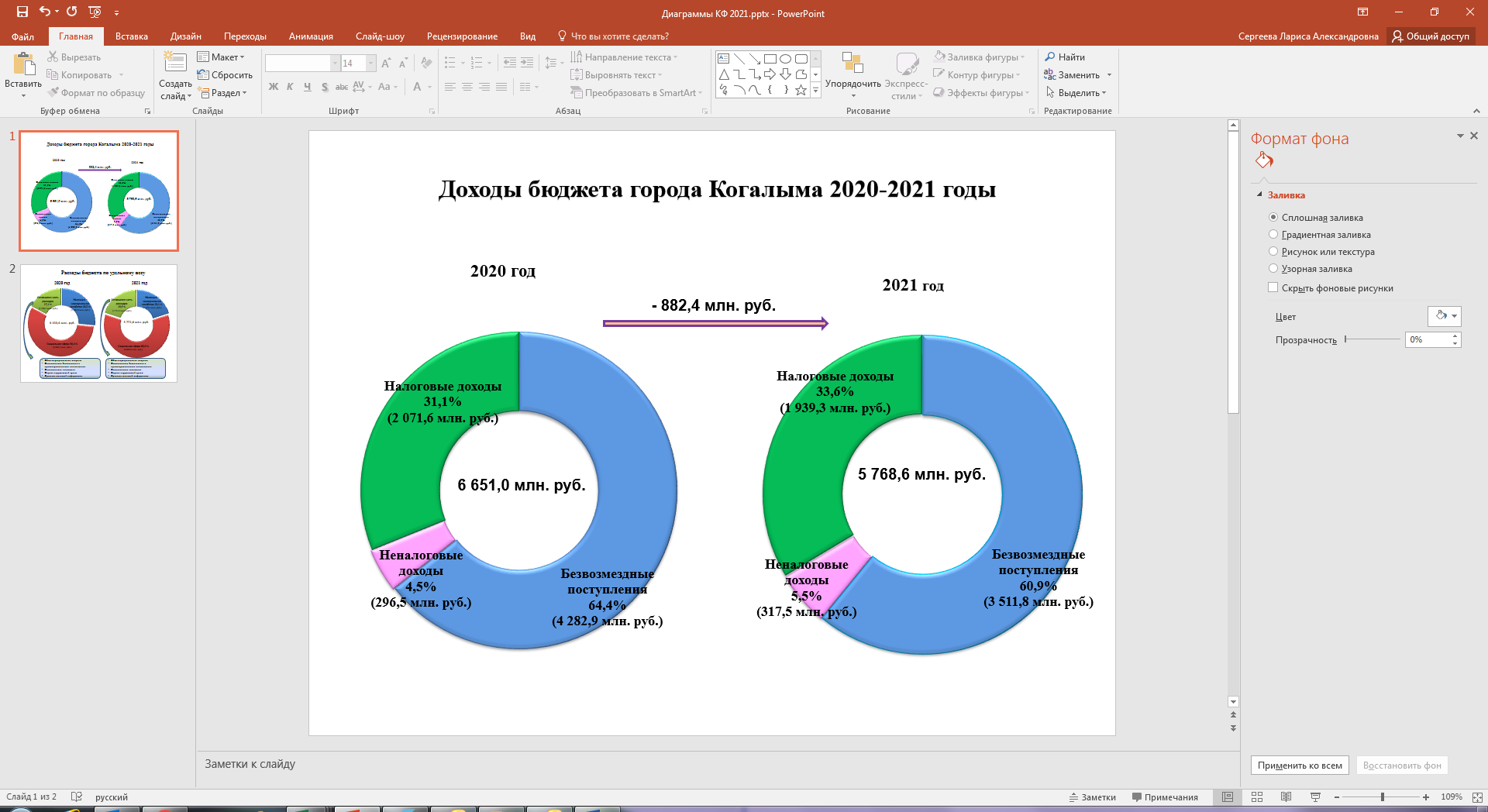 В целях увеличения доходной части бюджета города, постановлением Администрации города Когалыма от 10.02.2021 №226 «О мерах по повышению эффективности бюджетного процесса в городе Когалыме на 2021 - 2023 годы» был утверждён план мероприятий по росту доходов и оптимизации расходов бюджета города Когалыма на 2021-2023 годы (далее – План мероприятий).Эффект от реализации Плана мероприятий в 2021 году в части роста доходов бюджета города составил 230 922,9 тыс. рублей. Общий объём расходов бюджета города в 2021 году, при уточнённом плане 6 269 578,6 тыс. рублей, составил 5 772 759,9 тыс. рублей или 92,1% от уточнённого плана. В сравнении с 2020 годом расходы бюджета города снизились на 10,2%.Бюджетная политика города Когалыма в 2021 году осуществлялась на принципах обеспечения устойчивости и сбалансированности бюджетной системы города Когалыма, в условиях изменений налогового и бюджетного законодательства.Социально значимые расходные обязательства, относящиеся к полномочиям органов местного самоуправления по вопросам местного значения, предусмотренные в бюджете города, за 2021 год исполнены своевременно и в полном объёме. Расходы бюджета города Когалыма в 2021 году в разрезе разделов функциональной классификации по удельному весу распределились следующим образом: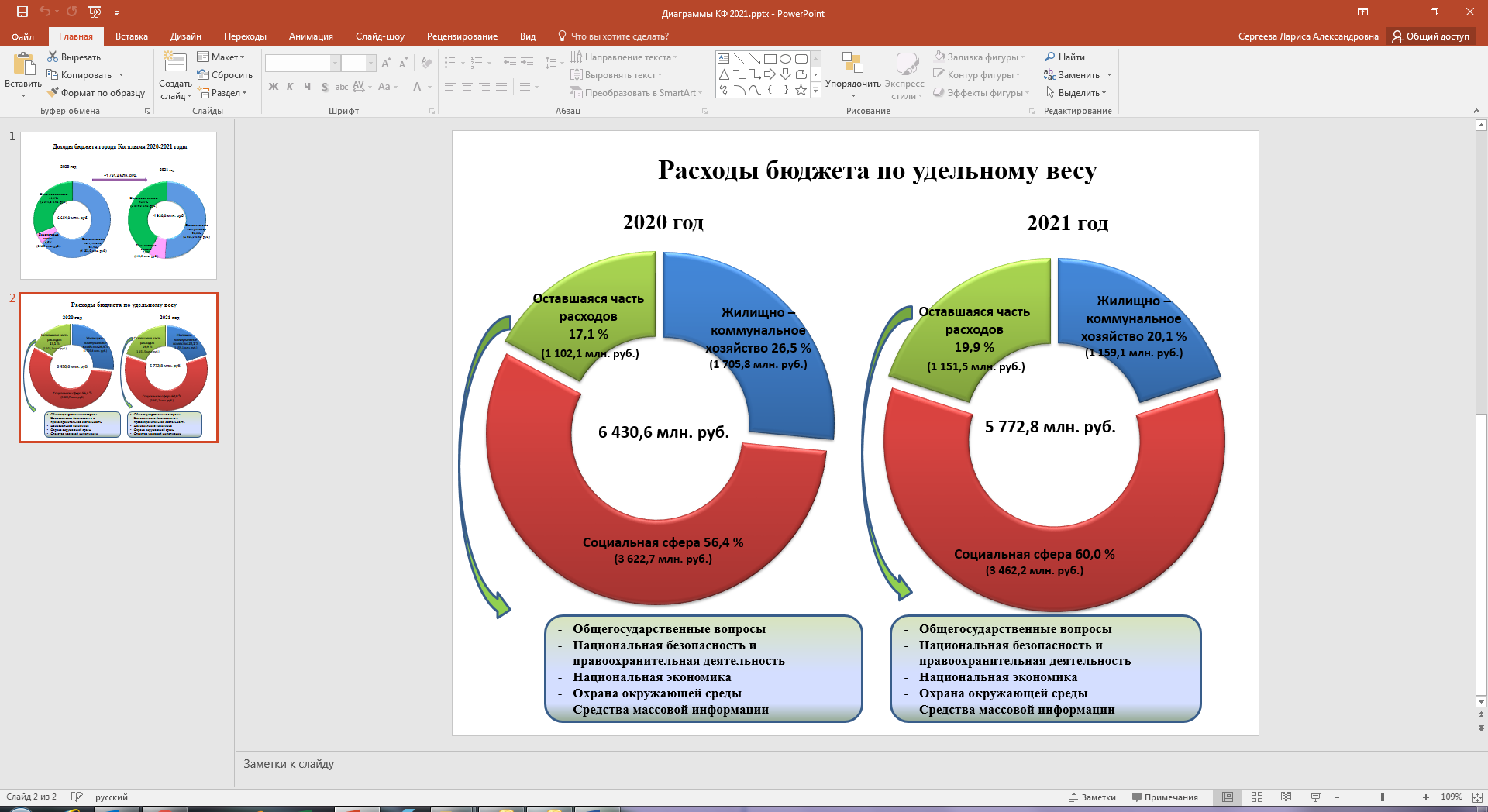 Что касается отдельных расходов бюджета города в 2021 году:а) расходы по разделу «охрана окружающей среды» составили 169,0 тыс. рублей. Снижение к аналогичным расходам за 2020 год (1 644,5 тыс. рублей) составило 89,7%, что связано с проведением в 2020 году работ по актуализации генеральной схемы санитарной очистки территории города Когалыма; б) расходы на развитие массового спорта составили 211 131,1 тыс. рублей. Снижение к аналогичным расходам за 2020 год (242 748,9 тыс. рублей) составило 13,0%, что связано с реконструкцией в 2020 году здания, расположенного по адресу: ул. Набережная 59, под размещение спортивного комплекса;в) на реализацию мероприятий по работе с детьми и молодёжью в городе Когалыме направлено 84 264,2 тыс. рублей. К аналогичным расходам за 2020 год (41 258,7 тыс. рублей) расходы выросли в 2 раза, что связано с отменой мероприятий по организации отдыха и оздоровление детей в 2020 году, в период распространения коронавирусной инфекции (COVID-19);г) объём бюджетных инвестиций составил 666 573,5 тыс. рублей. К аналогичным расходам 2020 года (1 648 888,1 тыс. рублей) расходы снизились в 2,5 раза, что обусловлено строительством в 2020 году объекта «Детский сад на 320 мест в 8 мкр. г. Когалыма» и приобретением жилья в рамках адресной муниципальной программы по переселению граждан из аварийного жилого фонда;д) расходы бюджета города на поддержку и развитие малого и среднего предпринимательства составили 7 001,2 тыс. рублей. В сравнении с аналогичными расходами 2020 года (11 958,3 тыс. рублей) расходы снизились на 41,5%, что связано с предоставлением субсидии из бюджета автономного округа в 2020 году на поддержку малых и средних предпринимателей, осуществляющих деятельность в отраслях, пострадавших от распространения новой коронавирусной инфекции.В части оптимизации расходов бюджета города сумма бюджетного эффекта от реализации Плана мероприятий составила 77 902,1 тыс. рублей. По результатам исполнения бюджета города Когалыма за 2021 год сложился дефицит в размере 4 138,6 тыс. рублей.Как и ранее, у городского округа отсутствует муниципальный долг, а также просроченная кредиторская задолженность по обязательствам, что свидетельствует о стабильности финансового положения.Комитетом финансов Администрации города Когалыма в течение 2021 года осуществлялся финансовый контроль за операциями с бюджетными средствами главных распорядителей, распорядителей и получателей бюджетных средств соответствующих бюджетов. Кроме того, главными распорядителями средств бюджета города Когалыма осуществлялся внутренний финансовый контроль в пределах установленных полномочий.Решением Думы города Когалыма от 21.04.2021 №555-ГД был утвержден годовой отчет об исполнении бюджета города Когалыма за 2020 год.Согласно сводной оценке качества организации и осуществления бюджетного процесса в городских округах и муниципальных районах Ханты-Мансийского автономного округа – Югры, проведенной в 2021 году Департаментом финансов автономного округа, по итогам 2020 года город Когалым занял 2 место в рейтинге среди городских округов. Размер гранта из бюджета автономного округа составил 11 539,0 тыс. рублей.В 2021 году на участие в первом региональном конкурсе инициативных проектов, проводимым Департаментом общественных и внешних связей Ханты-Мансийского автономного округа – Югры от города Когалыма было направлено четыре инициативных проекта. По итогам регионального конкурса три из четырех инициативных проекта стали победителями регионального конкурса:- Двор моей мечты;- Несущий добро РАСсвет;- «VR-MIR» или обучение с погружением.На реализацию данных проектов из бюджета автономного округа предоставлена субсидия в размере 7 362, 8 тысяч рублей, из бюджета города Когалыма на софинансирование данных проектов предусмотрено 2 430,0 тыс. рублей, объём привлеченных средств составил 1 019,9 тыс. рублей. В целях обеспечения прозрачности и открытости муниципальных финансов, повышения доступности и понятности информации о бюджете города Когалыма, в 2021 году была продолжена регулярная публикация информационных ресурсов «Бюджет для граждан», «Открытый бюджет».Также в 2021 году было продолжено взаимодействие с общественным советом при Администрации города в сфере управления муниципальными финансами города Когалыма, созданным постановлением Администрации города Когалыма от 28.03.2016 №744. 2. Установление, изменение и отмена местных налогов и сборовВ 2021 году в связи с признанием утратившим силу приказа Минэкономразвития от 01.09.2014 №540 «Об утверждении классификатора видов разрешенного использования земельных участков» и вступлением в силу приказа Федеральной службы государственной регистрации, кадастра и картографии от 10.11.2020 №П/0412 «Об утверждении классификатора видов разрешенного использования земельных участков», решением Думы города Когалыма от 23.06.2021 №569-ГД были внесены изменения в решение Думы города Когалыма от 20.06.2018 №200-ГД «О земельном налоге», в части уточнения видов разрешенного использования земельных участков, в соответствии с утвержденными правилами землепользования и застройки территории города Когалыма.Кроме того, дважды были внесены изменения в перечень налоговых льгот по земельному налогу, в связи с изменениями, внесенными в 2021 году в Федеральный закон «О защите и поощрении капиталовложений в Российской Федерации» от 01.04.2020 №69-ФЗ. 3. Владение, пользование и распоряжение имуществом, находящимся в муниципальной собственности городского округаВ соответствии с Положением о комитете по управлению муниципальным имуществом Администрации города Когалыма основной функцией комитета по управлению муниципальным имуществом Администрации города Когалыма (далее - Комитет) является реализация полномочий в сфере управления и распоряжения имуществом и земельными ресурсами города Когалыма, в пределах полномочий, установленных действующим законодательством Российской Федерации.В целях выполнения возложенных задач Комитет руководствуется Положением о порядке управления и распоряжения имуществом, находящимся в муниципальной собственности города Когалыма, утверждённым решением Думы города Когалыма от 26.04.2011 №16-ГД.В реестре муниципальной собственности города Когалыма отражаются сведения согласно поступающей информации по включению (исключению), увеличению балансовой стоимости имущества и другие действия. Реестр муниципальной собственности состоит из трех разделов:-	в первый раздел включаются сведения о муниципальном недвижимом имуществе;-	во второй раздел включаются сведения о муниципальном движимом имуществе;- в третий раздел включаются сведения о муниципальных унитарных предприятиях, муниципальных учреждениях, хозяйственных обществах, товариществах, акции, доли (вклады) в уставном (складочном) капитале которых, принадлежат муниципальному образованию, и иных юридических лицах, в которых Администрация города Когалыма является учредителем (участником).На 01.01.2022 года в муниципальной собственности города Когалыма значится 17 325 единиц муниципального имущества, балансовой стоимостью 19 279 847,2 тыс. рублей, в том числе:1) закрепленные на праве хозяйственного ведения за муниципальными унитарными предприятиями города Когалыма (1 муниципальное предприятие) – 241 единица, балансовой стоимостью 146 205,0 тыс. рублей;2) закрепленные на праве оперативного управления за муниципальными учреждениями города Когалыма (35 учреждений) – 9 895 единицы муниципального имущества, балансовой стоимостью 7 641 360,0 тыс. рублей;3) имущество, состоящее на балансе муниципальной казны (переданное по договорам аренды, безвозмездного пользования, на обслуживание, на хранение, приватизация) 912 единиц, балансовой стоимостью 1 835 918,0 тыс. рублей;4) земельные участки - 366 единиц, кадастровой стоимостью 2 857 227,7 тыс. рублей;5) жилищный фонд - 1 128 единицы, балансовой стоимостью 2 701 719,5 тыс. рублей;6) имущество, переданное по концессионным соглашениям - 4 779 единиц, балансовой стоимостью 3 811 092,8 тыс. рублей;7) объекты незавершенного строительства - 4 единицы, балансовой стоимостью 286 324,1 тыс. рублей. Передача муниципального имущества в пользование осуществляется по итогам торгов на право аренды в форме аукционов или конкурсов, либо в случаях, предусмотренных действующим законодательством Российской Федерации, без проведения торгов.Так, за 2021 год заключено 496 договоров на передачу в пользование муниципального имущества города Когалыма, в том числе земельных участков на общую сумму 46 555, 4 тыс. рублей:- 60 договоров аренды недвижимого муниципального имущества на общую сумму в год 10 166,1 тыс. рублей;- 6 договоров аренды муниципального движимого имущества на общую сумму в год 1 824,3 тыс. рублей;- 35 договоров безвозмездного временного пользования;- 113 договоров найма жилого помещения муниципального жилищного фонда коммерческого использования в городе Когалыме;- 75 договоров аренды земельных участков, государственная собственность на которые не разграничена, предоставленных в аренду без торгов, на общую сумму в год 11 381,0 тыс. рублей;- 14 договоров аренды земельных участков, государственная собственность на которые не разграничена, предоставленных в аренду на торгах, на общую сумму в год 14 511,0 тыс. рублей;- 19 договоров аренды земельных участков, находящихся в муниципальной собственности, на общую сумму в год 2 338,0 тыс. рублей;- 14 договоров безвозмездного пользования земельных участков;- 158 договоров купли-продажи и соглашений о перераспределении земельных участков, на общую сумму 6 335,0 тыс. рублей.В 2021 году было выдано 122 разрешения на размещение объектов, предусмотренных постановлением Правительства Российской Федерации от 03.12.2014 №1300, без предоставления земельных участков и установления сервитутов; было принято 30 решений об утверждении схем расположения земельных участков, при этом средний срок утверждения схемы расположения земельного участка составил 12 рабочих дней (при целевом показателе – 14 рабочих дней).В соответствии с Решением Думы города Когалыма от 12.09.2008 № 289-ГД «Об утверждении положения о порядке сноса зеленых насаждений и оплате восстановительной стоимости зеленых насаждений на территории города Когалыма» в 2021 году было выдано 25 разрешений на снос зеленых насаждений на общую сумму 2 275,6 тыс. рублей.В соответствии с Федеральным законом от 05.04.2021 №79-ФЗ «О внесении изменений в отдельные законодательные акты Российской Федерации» с 01 сентября 2021 года проводится реализация «Гаражной амнистии», в рамках которой было рассмотрено 32 заявления граждан, по результатам которых принято 9 решений о предварительном согласовании предоставления в собственность земельных участков для размещения гаражей.В соответствии с Земельным кодексом РФ в 2021 году было организовано и проведено 12 аукционов по продаже права на заключение договоров аренды земельных участков для строительства объектов капитального строительства (в том числе для жилищного строительства).В соответствии с постановлением Администрации города Когалыма от 25.03.2020 №570 «О предоставлении дополнительных мер поддержи субъектам малого и среднего предпринимательства», заключено 1 (одно) дополнительное соглашение, на предмет рассрочки арендных платежей за земельные участки.На основании Федерального закона от 08.06.2020 №166-ФЗ «О внесении изменений в отдельные законодательные акты Российской Федерации в целях принятия неотложных мер, направленных на обеспечение устойчивого развития экономики и предотвращения последствий распространения новой коронавирусной инфекции» заключено 4 (четыре) дополнительных соглашения на предмет продления срока договоров аренды земельных участков – на сумму 349,7 тыс. рублей.В соответствии с Федеральным законом от 21.12.2001 №178-ФЗ «О приватизации государственного и муниципального имущества», в ходе реализации программы (плана) приватизации муниципального имущества на 2020 – 2022 годы были проведены мероприятия по приватизации муниципальных объектов: 2 объектов недвижимости, 7 объектов движимого имущества и 1объекта иного имущества.В результате проведенных мероприятий состоялась продажа 2 единиц муниципального имущества (движимого и иного имущества). По итогам торгов, в бюджет города Когалыма поступили денежные средства на общую сумму 12 718,2 тыс. рублей. По продаже остальных объектов муниципального имущества торги не состоялись, ввиду отсутствия заявок на участие в аукционах. В соответствии с Федеральным законом от 22.07.2008 №159-ФЗ «Об особенностях отчуждения недвижимого имущества, находящегося в государственной собственности субъектов Российской Федерации или в муниципальной собственности и арендуемого субъектами малого и среднего предпринимательства, и о внесении изменений в отдельные законодательные акты Российской Федерации» в 2021 году субъектам малого и среднего предпринимательства было предоставлено преимущественное право выкупа 2 арендуемых объектов недвижимости.Рыночная стоимость данных объектов недвижимости составила 11 344,9 тыс. рублей. Однако, поскольку указанным выше Федеральным законом предусмотрена оплата имущества в рассрочку, выплата по договору купли-продажи имущества будет осуществляться в течение 84 месяцев. В целях исполнения показателей имущественной поддержки субъектам малого и среднего предпринимательства (далее - субъекты МСП) в соответствии с постановлением Администрации города Когалыма от 24.05.2012 №1206 «Об утверждении перечня муниципального имущества города Когалыма, свободного от прав третьих лиц (за исключением права хозяйственного ведения, права оперативного управления, а также имущественных прав субъектов малого и среднего предпринимательства и физических лиц, не являющихся индивидуальными предпринимателями и применяющих специальный налоговый режим «Налог на профессиональный доход»)» на конец 2021 года общее количество объектов, включенных в Перечень МСП составляет – 65 единиц из них:- доля переданного в аренду имущества субъектам МСП от общего количества объектов недвижимого имущества, составляет – 77,8%;  - увеличение количества объектов имущества для субъектов МСП в 2021 году составляет 10,2% (6 единиц).В целях осуществления контроля за целевым использованием муниципального имущества, переданного в аренду, ежегодно, согласно утверждаемому графику, проводятся проверки его целевого использования. В 2021 году проверен 91 арендатор и 125 объектов. По результатам проверок 12 арендаторам направлены требования об устранении выявленных в ходе проверки нарушений, из них 9 арендаторов устранили нарушения.Ежегодно Комитетом проводится инвентаризация муниципального имущества города Когалыма согласно утверждённому графику, закрепленного на праве хозяйственного ведения, оперативного управления, переданного по концессионному соглашению. Так, в 2021 году проведена инвентаризация муниципального имущества в десяти муниципальных учреждениях города Когалыма, проведены сверки муниципального имущества в пяти учреждениях города Когалыма. По результатам инвентаризаций и сверок, расхождений, по количеству и стоимости муниципального имущества города Когалыма с реестром муниципальной собственности города Когалыма и балансом вышеуказанных балансодержателей, не выявлено. Муниципальное имущество востребовано в деятельности муниципальных учреждений и муниципального предприятия города Когалыма.Комитет, как главный администратор доходов осуществляет прогнозирование поступлений неналоговых доходов в бюджет города Когалыма по администрируемым доходным источникам, размер поступлений доходов от управления и распоряжения муниципальным имуществом города Когалыма, в том числе земельными участками, по которым в 2021 году составил 273 636,9 тыс. рублей или 107,8%, при уточнённом годовом назначении 253 781,6 тыс. рублей.В 2021 году в соответствии с постановлением Администрации города Когалыма от 27.07.2021 №1512 «Об утверждении Порядка предоставления субсидий из бюджета города Когалыма на финансовое обеспечение затрат организациям воздушного транспорта» ООО «МАК» предоставлена субсидия в размере 72 447,8 тыс. рублей на приобретение специализированного оборудования, техники и автотранспортных средств специального назначения, необходимого для обеспечения транспортной (авиационной) безопасности на объектах транспортной инфраструктуры и на выполнение требований, связанных с обеспечением транспортной (авиационной) безопасности на объектах транспортной инфраструктуры. Средства являются целевыми и направлены на финансовое обеспечение затрат организациям воздушного транспорта в рамках реализации Соглашения о сотрудничестве между Правительством Ханты-Мансийского автономного округа – Югры и ПАО «ЛУКОЙЛ» на 2019-2023 годы от 29.01.2019 №1910035.Также, в отчетном финансовом году в соответствии Порядком предоставления субсидии из бюджета города Когалыма, утвержденным постановлением Администрации города Когалыма от 29.04.2020 №792, ООО «МАК» предоставлена субсидия в размере 6 585,3 тыс. рублей на частичную компенсацию оплаты труда работников организаций, оказывающих услуги по организации авиаперевозок и осуществляющим аэропортовое обслуживание на территории города Когалыма, связанных с осуществлением ими деятельности в условиях ухудшения ситуации в результате распространения новой коронавирусной инфекции.4. Организация в границах городского округа электро-, тепло-, газо- и водоснабжения населения, водоотведения, снабжения населения топливом в пределах полномочий, установленных законодательством Российской ФедерацииВ 2021 году отмечалась стабильная работа предприятий жилищно-коммунального комплекса. Своевременная и качественная подготовка к осенне-зимнему периоду 2020 - 2021 годов обеспечила надежное и безаварийное тепло-, водо-, электроснабжение и водоотведение потребителей в зимний период.В целях подготовки к отопительному периоду 2021-2022 годов сформированы общегородские Мероприятия по подготовке объектов жилищно-коммунального хозяйства города Когалыма к работе в осенне-зимний период 2021-2022 годов (далее – Мероприятия 2021-2022 годов), которые утверждены постановлением Администрации города Когалыма от 25.03.2021 №590 «О подготовке объектов жилищно-коммунального хозяйства и социальной сферы города Когалыма к работе в осенне-зимний период 2021-2022 годов» и направлены в Департамент жилищно-коммунального комплекса и энергетики Ханты-Мансийского автономного округа - Югры.При разработке Мероприятий 2021-2022 годов были учтены все необходимые объемы работ по замене и реконструкции сетей тепло-, водо-, электроснабжения, водоотведения, а также реконструкции, модернизации, капитальному и текущему ремонту объектов коммунального хозяйства и жилищного фонда города Когалыма в рамках существующих объемов финансовых средств. Общий объем денежных средств, запланированный к исполнению Мероприятий 2021-2022 годов, составил 150,4 млн. рублей, из них:- средства бюджета города Когалыма – 39,5 млн. рублей;- средства бюджета Ханты-Мансийского автономного округа-Югры – 28,2 млн. рублей;- средства предприятий города Когалыма – 82,7 млн. рублей.Мероприятия 2021-2022 годов выполнены в полном объеме в установленный срок. Освоение финансовых средств за счет всех источников финансирования составило 98,3% (147,9 млн. рублей). Неосвоенный объем финансовых средств сложился по итогам проведения торгов по проведенным закупкам на выполнение работ в рамках Мероприятий 2021-2022 годов.  Постановлением Администрации города Когалыма от 11.08.2021 №1606 «Об оценке готовности организаций, обслуживающих жилищно-коммунальное хозяйство и электросетевого комплекса садоводческих объединений граждан города Когалыма, к работе в осенне-зимний период 2021-2022 годов» утвержден состав и график работы комиссии по оценке готовности организаций к работе в отопительный период.Проверка готовности жилищного фонда города Когалыма была завершена 30.08.2021. В работе комиссии принимали участие депутаты Думы города Когалыма, представители Общественного совета при Администрации города Когалыма по осуществлению контроля за выполнением организациями жилищно-коммунального комплекса своих обязательств и представители Советов многоквартирных домов.Все организации обслуживающие жилищный фонд города Когалыма (11 управляющих организаций) получили паспорта готовности к работе в осенне-зимний период 2021-2022 годов.Проверена готовность электросетевого комплекса двадцати девяти садоводческих объединений граждан города Когалыма, в адрес председателей направлены соответствующие рекомендации. Подготовлены и направлены в Департамент жилищно-коммунального комплекса и энергетики Ханты-Мансийского автономного округа – Югры акты проверки готовности электросетевого комплекса садоводческих объединений граждан города Когалыма к работе в осенне-зимний период 2021-2022 годов.Оценка готовности к работе в осенне-зимний период 2021-2022 годов теплоснабжающей организации (общество с ограниченной ответственностью «КонцессКом, далее – ООО «КонцессКом») проведена 14.09.2021, по результатам оформлен и подписан паспорт готовности. Отопительный период в дошкольных, общеобразовательных учреждениях и бюджетном учреждении ХМАО – Югры «Когалымская городская больница» начат с 01.09.2021 года на основании постановления Администрации города Когалыма от 12.08.2021 №1622 «О начале отопительного периода 2021-2022 годов в городе Когалыме», в жилищном фонде с 16.09.2021 в соответствии с действующим законодательством Российской Федерации.Согласно распоряжению Северо-Уральского управления Федеральной службы по экологическому и атомному надзору от 23.07.2021 №РП-322-3764-о проверке готовности города Когалыма к работе в отопительный период 2021-2022 годов состоялась 29.09.2021 года, подписан акт готовности муниципального образования и получен паспорт готовности муниципального образования к работе в отопительный период 2021-2022 годов №58-032-П.ЭлектроснабжениеЭлектроснабжение города Когалыма на нужды наружного освещения в 2021 году осуществляло акционерное общество «Газпром энергосбыт Тюмень», как гарантирующий поставщик. Общая протяженность электрических сетей города Когалыма (кабельных и высоковольтных линий электропередач) в 2021 году составила – 400,3 км (в 2020 – 404,4 км, уменьшение протяженности связано с демонтажем ветхих сетей). Длина ветхих сетей составляет 241,9 км (в 2020 – 193,8, увеличение протяжённости ветхих сетей учитывается, исходя из года ввода сетей в эксплуатацию, согласно методике бухгалтерского учета определения износа, что само по себе не влияет на работоспособность самих сетей). В 2021 году реализовано электрической энергии – 144,862 млн. кВт/час (в 2020 году – 144,611 млн. кВт/час).В рамках исполнения производственной программы АО «ЮТЭК-Когалым» выполнены работы по текущему осмотру и ремонту электросетевого комплекса города (3 506 штук), а также сетей наружного освещения (1 042 штуки).Для подготовки к работе в осенне-зимний период 2021-2022 годов и с целью повышения качества и надежности электроснабжения АО «ЮТЭК – Когалым» был разработан график планово-предупредительных ремонтов на 2021 год и мероприятия по подготовке к работе в осенне-зимний период 2021-2022 годов на общую сумму 19,2 млн. рублей. В рамках исполнения мероприятий по подготовке к работе в осенне-зимний период 2021-2022 годов запланированные работы выполнены в полном объеме (ремонт машин и механизмов, реконструкция систем электроснабжения, проведение технического освидетельствования оборудования центральных распределительных пунктов и трансформаторных подстанций, участвующего в обеспечении прохождения осенне-зимнего периода, пополнение аварийного запаса АО «ЮТЭК – Когалым»).Также АО «ЮТЭК – Когалым» принимает участие в реализации инвестиционной программы АО «Югорская региональная электросетевая компания» по городу Когалыму» (далее – АО «ЮРЭСК») в рамках концессионного соглашения АО «ЮТЭК-Когалым» в отношении имущественного комплекса «Система электроснабжения города Когалыма». Инвестиционная программа АО «ЮРЭСК» актуализирована на период 2020-2025 годов и проходит завершающую стадию согласования. В рамках реализации мероприятий инвестиционной программы запланированы работы по модернизации, реконструкции и строительству объектов электросетевого комплекса на общую сумму 226,9 млн. рублей. В рамках инвестиционной программы по технологическому присоединению выполнены договоры строительного подряда на строительство новых объектов по технологическому присоединению с АО «ЮРЭСК» «Сети электроснабжения 0,4 и 6-20 кВ для технологического присоединения потребителей города Когалым»:1) КТП 10/0,4 кВ (2 шт.) взамен существующих ТП№2-60, ТП№2-70;2) ЛЭП 0,4 кВ для электроснабжения многоквартирного жилого дома, расположенного на участке с кадастровым номером 86:17:0010208:81 по ул. Береговая;3) ЛЭП 0,4 кВ для электроснабжения индивидуальных жилых домов по ул. Таллинская;4) ЛЭП-0,4 кВ для электроснабжения ОГСК «Транспортник», расположенного по адресу Повховское шоссе;5) ЛЭП 0,4 кВ для электроснабжения Общежития кампусного типа Когалымского политехнического колледжа по ул. Прибалтийская 31/1;6) ТП-6/0,4 кВ, ЛЭП-6 кВ для электроснабжения многоквартирных жилых домов   по ул.  Нефтяников - Романтиков;7) ЛЭП-0,4 кВ для электроснабжения производственной базы по ул. Октябрьская, д.7, корпус 1;8) ЛЭП-0,4 кВ для электроснабжения торгового центра по ул. Мира;9) ТП-6/0,4 кВ, ЛЭП-6-0,4 кВ для электроснабжения многоквартирных жилых домов по ул. Кирова, 11;10) ТП 10/0,4 кВ, ВЛЗ 10 кВ для электроснабжения стоянки транзитного транспорта по ул. Ноябрьская, 9;11) ТП-10/0,4кВ, ЛЭП-10кВ для электроснабжения банного комплекса по ул. Южная;12) Проектно-изыскательские работы по объекту: РТП 6/0,4 кВ, ЛЭП 6 кВ для электроснабжения котельной №1 по проспекту Нефтяников, 18. В течение 2021 года выполнены работы по строительству и ремонту сетей наружного освещения, из них:1. Строительство сетей наружного освещения по улице Ноябрьская протяжённостью – 1 477 м, улице Центральная протяжённостью – 2 705 м, улице Авиаторов протяжённостью – 1 055 м, объекта благоустройства Набережная реки Ингу –Ягун протяжённостью – 2 599 м, объекта благоустройства сквер по улице Сибирская протяженностью – 788 м. 2.	Выполнены проектно-изыскательские работы для строительства объекта «Сети наружного освещения участка автомобильной дороги по улице Нефтяников до примыкания к улице Олимпийской».В 2021 году полностью закончено поэтапное строительство объекта «Магистральные и внутриквартальные инженерные сети застройки жилыми домами поселка Пионерный города Когалыма». В течение периода с 2010 года по 2021 год завершены строительством инженерные сети протяженностью 16,32 км., из них сети электроснабжения – 2,126 км.В рамках благоустройства города Когалыма заключены договоры на выполнение строительно - монтажных работ по следующим объектам:1) Установка дорожных знаков «Пешеходный переход» и обустройство дополнительного светильника на пешеходном переходе по ул. Шмидта».2) Восстановление опоры наружного освещения вдоль автодороги по ул. Дружбы Народов (между кольцевой развязкой с пр. Шмидта и мостом через реку Ингу-Ягун).3) Установка транспортных светофоров с дополнительной секцией на перекрестках улиц города Когалыма: ул. Ленинградская - ул. Молодежная; ул. Мира - ул. Прибалтийская; ул. Прибалтийская - ул. Мира).4) Реконструкция и ремонт системы наружного освещения в рамках благоустройства дворовой территории пр. Солнечный, дома 13,15,17,19,21.В рамках договоров с МКУ «УЖКХ города Когалыма» реализованы мероприятия по установке дорожных знаков на выносных консолях и транспортных светофоров с дополнительной секцией, восстановлению светильников и опор наружного освещения.За отчетный период ограничений в снабжении электроэнергией не установлено. Аварии и технологические нарушения, повлекшие длительное отключение, отсутствовали. ТеплоснабжениеСистема теплоснабжения города Когалыма включает в себя: 11 котельных из них 2 производственные котельные общества с ограниченной ответственностью «Горводоканал» (далее – ООО «Горводоканал») общей мощностью 477 Гкал/час; 3 центральных тепловых пункта. Протяженность тепловых сетей составляет 82,1 км.Удельный вес площади жилищного фонда, оборудованного центральным теплоснабжением, составляет 100%, горячим водоснабжением – 99,9%.Все магистральные трубопроводы города Когалыма заменены на трубопроводы в пенополиуретановой изоляции (ППУ-изоляции). Реконструкция внутриквартальных сетей выполнена с децентрализацией горячего водоснабжения и установкой автоматизированных индивидуальных тепловых пунктов (далее – АИТП). В жилых домах установлено 296 АИТП, по сравнению с 2020 годом прирост на 3 единицы (2020 год - 293 АИТП).Услуги по теплоснабжению города Когалыма ООО «КонцессКом» в соответствии с концессионным соглашением в отношении имущественного комплекса «Система теплоснабжения города Когалыма» №1 от 20.04.2009 (далее – концессионное соглашение).Объем реализации тепловой энергии в 2021 году составил – 478 619 Гкал, что на 70 089 Гкал больше, чем в 2020 году (408 530 Гкал).  В 2020 году ООО «КонцессКом» завершили реализацию мероприятий инвестиционной программы по реконструкции, модернизации и развитию системы теплоснабжения города Когалыма на 2010-2020 годы. В целях дальнейшего исполнения концессионного соглашения разработана и утверждена приказом Департамента жилищно-коммунального хозяйства и энергетики Ханты-Мансийского автономного округа – Югры от 19.11.2020 №33-ПР-126 инвестиционная программа ООО «Концесском» в сфере теплоснабжения на территории города Когалыма на 2020-2022 годы. В рамках исполнения инвестиционной программы на период с 2020 по 2022 годы запланированы мероприятия по реконструкции участков сетей теплоснабжения, а также мероприятия по реконструкции котельной №1 (Арочник) в городе Когалыме на условиях финансовой поддержки за счет средств Государственной корпорации – Фонд содействия реформированию жилищно-коммунального хозяйства. Объем финансирования инвестиционной программы составляет 395,1 млн. рублей (приказ Департамента жилищно-коммунального хозяйства и энергетики Ханты-Мансийского автономного округа – Югры от 19.11.2021 №33-Пр-128).В 2021 году мероприятия инвестиционной программы реализованы в сумме 103 479,5 тыс. рублей, в том числе:- реконструкция тепловых сетей левобережной части города с заменой на трубы в пенополиуретановой изоляции полной заводской готовности с ОДК на сумму 17 308,2 тыс. рублей;- реконструкция котельной №1 «Арочник» с увеличением мощности до 46 Гкал/час и переключением тепловой нагрузки с котельной №5 и котельной №2 «СУ-951» на сумму 86 171,4 тыс. рублей.Исполнение производственной программы ООО «КонцессКом» в 2021 году было направлено на подготовку объектов теплоснабжения к работе в зимний период 2021-2022 годов. За счет собственных средств предприятия выполнены работы по реконструкции тепловых сетей, модернизации и текущему ремонту котельного оборудования на сумму 20 732,0 тыс. рублей (в 2020 году – 21 699,3 тыс. рублей).В рамках государственной программы Ханты-Мансийского автономного округа – Югры «Жилищно-коммунальный комплекс и городская среда», утвержденной постановлением Правительства Ханты-Мансийского автономного округа - Югры от 05.10.2018 №347-п из бюджета Ханты-Мансийского автономного округа - Югры получена субсидия в размере 8,96 млн. рублей на исполнение полномочий в сфере жилищно-коммунального комплекса, доля бюджетных средств города Когалыма составила 2,2 млн. рублей. Выполнены работы по реконструкции тепловых и водопроводных сетей (совместно с обществом с ограниченной ответственностью «Горводоканал») протяженностью 1,51 км, на сумму 14 705,2 тыс. рублей.За счет собственных средств предприятия выполнены работы, направленные на энергосбережение и повышение энергетической эффективности предприятия: - проведены ремонтно-наладочные испытания котлов;- замена ламп накаливания на осветительные устройства с использованием светодиодов; - проведение инспекционного контроля ИСМК и системы энергетического менеджмента.В режиме постоянного мониторинга предприятие осуществляет контроль за использованием освещения, соблюдением правил эксплуатации и графиков работы электрооборудования, потреблением электроэнергии с целью оценки эффективности от проводимых мероприятий и оперативного выявления нерационального расходования электроэнергии, потреблением тепловой энергии и расходом теплоносителя потребителями на основании договоров теплоснабжения и отчетов теплопотребления узлов учета тепловой энергии (УУТЭ).Поставленную в 2021 году задачу - обеспечить надежное теплоснабжение города - предприятие ООО «КонцессКом» достигло. Все системы теплоснабжения и котельные города Когалыма подготовлены к отопительному сезону, выполнен необходимый объем работ по текущему и капитальному ремонту сетей и оборудования. Аварии и технологические нарушения, повлекшие длительное отключение, отсутствовали.ГазоснабжениеГазоснабжение города Когалыма представляет собой систему магистральных и разводящих сетей общей протяженностью – 80,5 км. В городе Когалыме используется попутный нефтяной газ, поставляемый территориально-производственным предприятием «Когалымнефтегаз» общества с ограниченной ответственностью «ЛУКОЙЛ-Западная Сибирь». Основными потребителями газа являются котельные города Когалыма и жилые дома, расположенные в частном секторе за рекой Кирилл.В 2021 году завершено строительство объекта: «Газопровод по ул. Береговой от узла № 169» протяженностью 1 853 метра, цель строительства которого – подача газа на котельную «Образовательного центра в городе Когалыме».Финансирование строительства объекта осуществлялось в рамках Соглашения о сотрудничестве между Правительством Ханты-Мансийского автономного округа – Югры и ПАО «ЛУКОЙЛ» на 2019—2023 годы от 23 января 2019. Общая сумма финансирования - 16 028,5 тыс. рублей.Обслуживание газового оборудования промышленного и бытового назначения осуществляет акционерное общество «Когалымгоргаз» (далее - АО «Когалымгоргаз»). В 2021 году осуществлена транспортировка населению 720,0 тыс. куб. м (в 2020 году – 529,8 тыс. куб. м).Производственная деятельность АО «Когалымгоргаз» направлена на поддержание в рабочем режиме газового оборудования отопительных, отопительно-производственных и производственных котельных города Когалыма, 148 абонентов индивидуальных жилых домов в частном секторе за рекой Кирилл и садоводческих некоммерческих товариществ, 45,9 км газопроводов различных диаметров. В рамках исполнения мероприятий по подготовке объектов газоснабжения к работе в осенне-зимний период 2021-2022 годов АО «Когалымгоргаз» в 2021 году выполнено следующее:1. Капитальный ремонт участка газопровода к Котельной «Аэропорт»- 2,5 км;2. Текущий ремонт газового оборудования котельных;3. Текущий ремонт газового оборудования жилых домов, расположенных в частном секторе за рекой Кирилл;4. Текущий ремонт газопроводов и сооружений на них;5. Обследование газопроводов приборным методом и ремонт обнаруженных мест повреждения изоляции;6. Пополнение аварийного запаса АО «Когалымгоргаз».Работоспособность и безопасность эксплуатации газораспределительных систем поддерживаются и сохраняются путем проведения технического обслуживания и ремонта в соответствии с эксплуатационной документацией, техническими регламентами, правилами безопасности систем газораспределения и газопотребления, СНиП и другими документами, утвержденными Ростехнадзором России. Силами предприятия в 2021 году выполнен комплекс мероприятий по содержанию и приведению газопроводов среднего давления в соответствие требованиям безопасности, а именно:- восстановлен участок газопровода, размытого грунтовыми водами, произведена отсыпка, обваловка оголенных участков подземного газопровода протяженностью 110 м;- восстановлены технические параметры газопровода, установлено изоляционное фланцевое соединение, ранее демонтированное без разрешительных документов;- устранена утечка газа на подземном газопроводе – выполнены работы по ремонту запирающего устройства;- выполнена замена поврежденных задвижек на крановых узлах газопровода;- произведена замена и установка устройств контроля давления газа (манометры) в сети на тупиковых и конечных участках газопроводов;- выполнена экспертиза промышленной безопасности подземных газопроводов со сроком эксплуатации свыше 30 лет длинной 4,4 км. Срок эксплуатации продлен до 2027 года;- выполнена экспертиза промышленной безопасности газопровода – перехода через железнодорожные пути, объект соответствует требованиям промбезопасности;- выполнены работы по очистке от поросли полосы отвода газопроводов;- восстановлены таблички – пикетные обозначения на трассах газопроводов, установлены отсутствующие ограждения и предупреждающие знаки, выполнена покраска эстакадных переходов через железнодорожные пути и водную преграду реки Ингу-Ягун.Основной задачей АО «Когалымгоргаз» в 2021 году являлось надежное газоснабжение котельных и жилых домов, расположенные в частном секторе за рекой Кирилл. Поставленная задача выполнена в полном объеме. Аварии и технологические нарушения отсутствовали.На территории Ханты-Мансийского автономного округа – Югры определен единый оператор газификации акционерное общество «Газпром газораспределение Север». В рамках взаимодействия единого оператора и АО «Когалымгоргаз» на территории города Когалыма организована работа по приему и обработке заявок от жителей города Когалыма, которые имеют не газифицированные индивидуальные жилые дома. Поступило 137 заявок от жителей города Когалыма, у которых появилась возможность газифицировать свои домовладения уже в 2022 году.Важным вопросом, требующим внимания, является реконструкция и модернизация газораспределительной системы города Когалыма и перевод снабжения потребителей города Когалыма с попутного нефтяного газа, поставляемого в настоящее время обществом с ограниченной ответственностью «ЛУКОЙЛ-Западная Сибирь», на природный газ от системы газопроводов «Уренгой – Сургут – Челябинск 1,2». Тупиковая система газораспределения не обеспечивает надежную и бесперебойную эксплуатацию систем газораспределения и объектов газопотребления города Когалыма, а также отсутствует возможность проведения работ без полного отключения потребителей газа.Губернатором Ханты-Мансийского автономного округа – Югры дано поручение Департаменту жилищно-коммунального комплекса и энергетики Ханты-Мансийского автономного округа – Югры обратиться от имени субъекта в Публичное акционерное общество «Газпром» и Общество с ограниченной ответственность «Газпроммежрегионгаз» о включении города Когалыма в инвестиционную программу Публичного акционерного общества «Газпром» газификации регионов Российской Федерации. По итогам совещания Технического совета Департамента жилищно-коммунального комплекса и энергетики Ханты-Мансийского автономного округа – Югры по вопросу обеспечения надежного газоснабжения города Когалыма проработан вопрос финансирования услуг по разработке предпроектной документации Обоснование инвестиций в строительство (реконструкцию) «КС 2 Ортъягунская - г. Когалым» от газотранспортной системы «Уренгой-Сургут-Челябинск 1,2» в том числе АГРС «Когалым» и межпоселкового газопровода АГРС «Когалым» - г. Когалым».Автономной некоммерческой организацией «Центр по реализации национальных проектов» сформировано техническое задание по разработке обоснования инвестиций по газоснабжению природным газом города Когалыма, заключен государственный контракт. Работа в данном направлении продолжается.ВодоснабжениеИсточниками водоснабжения города служат два водозабора из подземных источников, водоочистные сооружения, производительностью 60000 м3/сут., а также 135,6 км сетей водоснабжения (в 2020 году 135,6 км). Современный «Комплекс по очистке питьевой воды города Когалыма» производительностью до 60000 м3/сут. с двухступенчатой фильтрацией питьевой воды, с использованием современных фильтрующих материалов позволяет получить воду высокого качества, безопасную в эпидемическом и радиационном отношении, безвредную по своему химическому составу, соответствующую требованиям СанПина.Охват населения централизованной услугой водоснабжения составляет 100%.Централизованное водоотведение сточных вод осуществляется двумя канализационными очистными сооружениями (КОС), общей производительностью 19400 м3/час и канализационными сетями протяженностью 105,4 км (на 01.01.2021 – 107,4 км), уменьшение протяженности за счет ликвидации ветхих сетей.Отвод талых вод и осадков с проезжей части магистральных автодорог и микрорайонов осуществляется централизованной ливневой канализацией, протяженностью – 43,2 км. В 2019 году сети ливневой канализации переданы в оперативное управление МКУ «УЖКХ города Когалыма».Услуги по водоснабжению и водоотведению оказывает ООО «Горводоканал» в соответствии с концессионным соглашением в отношении имущественного комплекса «Система водоснабжения и водоотведения города Когалыма».За 2021 год реализовано потребителям 3 382,8 тыс. куб. м воды, что на 2,5% меньше, чем в 2020 году, сумма за услугу составила 120 900,0 тыс. рублей (2020 год 3 470,0 тыс. куб. м на сумму 119 883,6 тыс. рублей).Выполнена очистка сточных вод в объеме 3 212,4 тыс. куб. м на сумму 135 000,0 тыс. рублей (в 2020 году 3 349,5 тыс. куб. м сточных вод на сумму 142 005,9 тыс. рублей).ООО «Горводоканал» завершило реализацию мероприятий инвестиционной программы по реконструкции, модернизации и развитию систем водоснабжения и водоотведения города Когалыма на 2010-2020 годы, все обязательства по привлеченному кредиту выполнены в полном объеме. В целях дальнейшего исполнения концессионного соглашения разработана новая инвестиционная программа ООО «Горводоканал», утвержденная приказом Департамента жилищно-коммунального комплекса и энергетики Ханты-Мансийского автономного округа – Югры от 28.10.2020 №33-Пр-111 «Об утверждении инвестиционной программы ООО «Горводоканал» по реконструкции, модернизации и развитию систем водоснабжения и водоотведения города Когалыма на 2021-2023 годы». В 2021 году затраты по инвестиционной программе составили 9 345,2 тыс. рублей, выполнены работы по реконструкции водопроводных сетей – 1,17 км. (2020 год – 0,65 км).Предприятие ведет свою деятельность в рамках производственной программы и программы по энергосбережению и повышению энергоэффективности.В рамках указанных программ в 2021 году завершены работы по реконструкции системы аэрации аэротенка городских канализационных очистных сооружений КОС-15000, запущен в эксплуатацию. Пройдена государственная экспертиза проектной документации по реконструкции водопроводных сетей объектов: «Кольцевой водовод «Л.Ч.Г.ул.Др.Народов – ул.Береговая» и «Реконструкция инженерных сетей тепловодоснабжения в городе Когалыме на участках: 19ТУ120-19ТУ123; 19ТУ123-19ТУ127; 19ТУ123-ул.Привокзальная, д.9; 18ТК77-ТК 20/1; ТК-25-18ТУ78; 19ТК114-19ТК103; 19ТУ103-19ТУ109; 19ТК29-Рижская, д.47».Главной задачей ООО «Горводоканал» в 2021 году являлось обеспечение населения города Когалыма питьевой водой надлежащего качества и бесперебойная работа систем водоснабжения и водоотведения. Поставленная задача предприятием выполнена полностью. Аварии и технологические нарушения, повлекшие длительное отключение водоснабжения отсутствовали.Полномочие по обеспечению населения топливом (торф, уголь, дрова и тп) не осуществляется, в связи с не востребованностью такого вида топлива.В области жилищно-коммунального хозяйства в 2021 году обеспечена реализация следующих мероприятий:Энергосбережение и повышение энергетической эффективности в городе Когалыме. В соответствии с требованиями Федерального закона от 23.11.2009 №261-ФЗ «Об энергосбережении и повышении энергетической эффективности и о внесении изменений в отдельные законодательные акты Российской Федерации», постановления Правительства Российской Федерации от 07.10.2019 №1289 «О требованиях к снижению государственными (муниципальными) учреждениями в сопоставимых условиях суммарного объема потребляемых ими дизельного и иного топлива, мазута, природного газа, тепловой энергии, электрической энергии, угля, а также объема потребляемой ими воды» для подведомственных муниципальных учреждений в сфере культуры, спорта и молодежной политики, а также учреждениям, обеспечивающим деятельность органов местного самоуправления города Когалыма, установлены целевые уровни снижения потребления ресурсов на период 2021 - 2023 годов (постановление Администрации города Когалыма от 19.11.2021 №2384).Выполнены требования Федерального Закона от 23.11.2009 №261-ФЗ по установке приборов учета потребления ресурсов. На 100% оснащены общедомовыми приборами учета воды и электроэнергии все жилые дома и здания учреждений бюджетной сферы. Индивидуальными приборами учета оснащены все 19 681 квартир, подлежащих оснащению в том числе:- горячего водоснабжения 100%;- холодного водоснабжения 100%;- электрической энергии 100%.МКУ «УЖКХ города Когалыма», ресурсоснабжающие и управляющие организации города Когалыма ведут постоянную работу по информированию населения о необходимости соблюдения требований Федерального закона от 23.11.2009 №261-ФЗ «Об энергосбережении и о повышении энергетической эффективности, и о внесении изменений в отдельные законодательные акты Российской Федерации». Через средства массовой информации: официальный сайт органов местного самоуправления города Когалыма, сайт Общества с ограниченной ответственностью «Единый расчетно-информационный центр», социальные сети «ВКонтакте» и «Instagram», а также газету «Когалымский вестник», до жителей города Когалыма доводится информация в части необходимости оборудования жилых помещений индивидуальными приборами учета, о мероприятиях и способах энергосбережения и повышения энергетической эффективности. Также данная информация размещается на счетах-квитанциях по оплате за жилищно-коммунальные услуги и досках объявлений в жилых домах.Реализация энергосервисных контрактов, направленных на энергосбережениеРеализация данной практики в городе Когалыме ведется на базе муниципальных автономных учреждений в сфере образования и объектов наружного (уличного) освещения города Когалыма.Заключено семь энергосервисных контрактов в муниципальных образовательных организациях и один контракт энергосервисного характера направлен на сокращение потребления энергетических ресурсов (электрической энергии) в натуральном выражении при эксплуатации объектов наружного (уличного) освещения города Когалыма, техническим заданием которого определена замена 2 399 светоточек (работы выполнены). Общая стоимость заключенных энергосервисных контрактов составила 85,9 млн. рублей, в том числе плановый показатель на 2021 год - 18,6 млн. рублей:Показатель, достигнут на уровне 100%, практика по заключению и реализации энергосервисных контрактов продолжается.В 2021 году продолжилась реализация Муниципальной адресной программы по переселению граждан из аварийного жилищного фонда города Когалыма на 2019-2025 годы (далее – МАП). В МАП включены 43 дома города Когалыма, признанные в установленном порядке аварийными до 01 января 2017 года, что является обязательным требованием Федерального закона от 21.07.2007 №185-ФЗ «О фонде содействия реформированию жилищно-коммунального хозяйства» для получения финансовой поддержки. МАП направлена на решение вопросов, связанных с переселением граждан в благоустроенные жилые помещения из аварийного жилищного фонда, расположенного на территории города Когалыма, и последующей ликвидации к 01 сентября 2025 года аварийного жилищного фонда в связи с его физическим износом в процессе эксплуатации.Общий объем финансирования программы на весь период реализации (в период с 2019 по 2025 годы в шесть этапов, с завершением этапа 2024 года до 01 сентября 2025 года) составлял 718 389,4 тыс. рублей, в том числе: - средства Государственной корпорации – Фонд содействия реформированию ЖКХ –  95 983,7 тыс. рублей;- средства бюджета Ханты-Мансийского автономного округа - Югры – 557 750,4 тыс. рублей;- средства бюджета города Когалыма – 64 655,3 тыс. рублей.На сегодняшний день произведена корректировка МАП с сокращением сроков переселения граждан из аварийного жилищного фонда города Когалыма до 31.12.2021 года. Планируемые итоги реализации МАП (с учетом корректировки): - переселены из аварийного жилищного фонда 1 073 человек;- снесено 49 аварийных домов, общей площадью аварийных жилых помещений 12 971,8 кв. м.За период реализации МАП переселены в благоустроенные жилые помещения 1 050 человек из жилых помещений площадью 12 432,2 кв. м. В 2020 году снесено 16 аварийных жилых домов площадью 4 680 кв. м. В 2021 году снесен 21 аварийный дом площадью 10 003 кв. м.Капитальный ремонт общего имущества в многоквартирных домах города Когалыма.Капитальный ремонт общего имущества в многоквартирных домах города Когалыма проводится в рамках реализации Программы капитального ремонта общего имущества в многоквартирных домах, расположенных на территории Ханты-Мансийского автономного округа – Югры, утвержденной постановлением Правительства Ханты-Мансийского автономного округа – Югры от 25.12.2013 №568-п (далее – Программа). Программа рассчитана на тридцатилетний период, в неё включены дома, построенные, как несколько десятилетий назад, так и новостройки. В Программу вошли 317 многоквартирных домов города Когалыма, в том числе на 2021 год 39 многоквартирных домов на общую сумму 315 749,7 тыс. рублей.В соответствии с постановлением Правительства Ханты-Мансийского автономного округа – Югры от 20.06.2014 № 222-п «О порядке приемки услуг и (или) работ по капитальному ремонту общего имущества в многоквартирном доме» в состав комиссии по приемке выполненных работ по капитальному ремонту многоквартирных домов включаются представители: Югорского фонда капитального ремонта многоквартирных домов; органа местного самоуправления; собственников помещений в многоквартирном доме; общественного совета по вопросам жилищно-коммунального хозяйства при Администрации города Когалыма; муниципального казенного учреждения «Управление капитального строительства города Когалыма»; подрядной организации; организации, осуществляющей управление многоквартирным домом.За счет внебюджетных источников финансирования в рамках соглашения между нефтяной компанией ПАО «ЛУКОЙЛ» и Правительством Ханты-Мансийского автономного округа – Югры выполнена работы по покраске фасадов 33 многоквартирных домов на сумму 131,1 млн. рублей.Управляющие компании проводят собрания с жителями города Когалыма, размещают информацию на стендах в местах общего пользования многоквартирных домов. Вся информация о предприятиях жилищно – коммунального хозяйства размещена н на официальном сайте органов местного самоуправления города Когалыма в сети «Интернет», работает виртуальная и общественная приемные. Обращения граждан принимаются через государственные информационные системы «Реформа ЖКХ», «Жилищно-коммунальное хозяйство» и «Платформа обратной связи». Программа комплексного развития систем коммунальной инфраструктуры города Когалыма на 2017-2035 годы (далее - ПКРКИ) утверждена решением Думы города Когалыма от 25.12.2017 №162-ГД. Программа комплексного развития транспортной инфраструктуры городского округа город Когалым Ханты-Мансийского автономного округа – Югра на период 2018-2035 годы (далее - ПКРТИ) утверждена решением Думы города Когалыма 29.11.2017 №126-ГД.Отчеты о реализации мероприятий ПКРКИ и ПКРТИ размещаются на официальном сайте органов местного самоуправления города Когалыма в сети «Интернет» в разделе «Экономика и бизнес». Приоритетные проекты и целевые модели в сфере жилищно-коммунального хозяйства.1.	Проект «Формирование комфортной городской среды».Муниципальная программа «Формирование комфортной городской среды в городе Когалыме», утвержденная постановлением Администрации города Когалыма от 14.11.2017 №2354 (далее – муниципальная программа «Формирование комфортной городской среды в городе Когалыме»), предусматривает выполнение двух основных мероприятий: «Благоустройство дворовых территорий в городе Когалыме» и «Строительство, реконструкция, благоустройство общественных территорий в городе Когалыме (площадей, набережной, улиц, пешеходных зон, скверов, парков, иных территорий)».В 2021 году выполнено строительство объекта благоустройства «Набережная реки Ингу-Ягун». Данный объект является победителем Всероссийского конкурса лучших проектов создания комфортной городской среды в 2020 году.В рамках исполнения мероприятий, предусмотренных муниципальным контрактом на выполнение работ строительству объекта, выполнены следующие работы:- устройство покрытий, в том числе тротуарная плитка, велодорожка из асфальтобетона, экологические тропы из лиственницы и набивного гравия, резиновое ударопоглащающее покрытие на спортивной площадке и детской площадке для маломобильных групп населения, песчаное покрытие для детской игровой площадки и площадки для выгула собак;- построен Инфопоинт, который является отправной точкой к будущему туристическому комплексу этнографической деревни в пригородной зоне Когалыма;- построена смотровая вышка, высотой 14 м, зоне которой предусмотрены промежуточные площадки в кол-ве 9 штук;- построены беседки модулей S и М в общем количестве 8 штук, в каждой беседке установлены по 2 радиусные скамейки;- построена Ярмарка XL. Ярмарка представляет собой композицию из 4 радиусных секторов навесов с прилавками. Структура ярмарочной зоны может модульно изменяться и адаптироваться под проводимые мероприятия. Мобильные столы - прилавки могут свободно переставляться и дополняться столиками террас в летнее время;- установлено детское игровое оборудование, которое предназначено для разной возрастной категории, в том числе для маломобильных групп населения. На площадке располагается 16 уникальных детских игровых объектов ручной работы из натуральных материалов. Бревна детских игровых комплексов обработаны вручную, сохраняя естественную фактуру и текстуру дерева; - установлена площадка для выгула собак, которая включает в себя ограждение и 5 различных оборудований;- установлены понтонные пирсы. Пирс имеет П-образную форму, он крепится на сваях с двух сторон спуска в воду, а остальная часть плавает на воде и удерживается якорями. Огромным преимуществом такого пирса является тот факт, что он поднимается вместе с уровнем воды в реке; - установлены малые архитектурные формы, в том числе навесы, фотозона, веревочный парк, биотуалет, урны, скамейки; - установлены опоры освещения, камеры видеонаблюдения, архитектурная подсветка.Стоимость строительно-монтажных работ по объекту благоустройства «Набережная реки Ингу-Ягун» составила 134 454,4 тыс. рублей, из них:- средства федерального бюджета - 85 174,4 тыс. рублей;- средства бюджета Ханты-Мансийского автономного округа - Югры – 34 359,0 тыс. рублей;- средства бюджета города Когалыма – 14 921,0 тыс. рублей.Общественная приемка выполненных работ проведена 17 декабря 2021 года.В рамках реализации Соглашения о сотрудничестве между Правительством ХМАО – Югры и ПАО «ЛУКОЙЛ» на 2019-2023 годы от 29.01.2019 № 1910035 в 2021 году выполнено строительство объекта благоустройства «Сквер по улице Сибирская» в городе Когалыме. Площадь объекта составляет 15 000 кв. м.Выполнены следующие работы: - устройство покрытий, в том числе тротуарная плитка и автомобильная парковка из асфальтобетона;- устройство озеленения территории;- установка опоры освещения и архитектурная подсветка.- установка архитектурных композиций.Стоимость работ по объекту благоустройства «Сквер по улице Сибирская» составила 20 033,6 тыс. рублей, из них:- средства бюджета города Когалыма – 33,6 тыс. рублей;- привлеченные средства (средства ПАО «ЛУКОЙЛ») – 20 000,0 тыс. рублей.Благоустройство дворовых территорий.В феврале 2021 года от инициативных граждан города Когалыма, проживающих по адресу: пр. Солнечный, д.13, д.15 д.17, д. 19 и д.21 поступила заявка на благоустройство дворовой территории. На данной территории расположены 5 многоквартирных домов, которые образуют по факту 2 сегмента благоустройства.  К выполнению запланированы работы по асфальтированию с устройством ливневой канализации, ремонт освещение, установка скамеек, урн, устройство тротуаров, увеличение парковочных мест, строительство детской игровой и спортивной площадок.Также по инициативе собственников в целях обустройства детской и спортивной площадок принято участие в региональном конкурсе инициативного бюджетирования с проектом «Двор моей мечты». Проект признан победителем и получил грант в размере 2,9 млн. рублей. В рамках данного проекта софинансирование за счет средств собственников составило 845,7 тыс. рублей или 20% от стоимости работ по обустройству детской и спортивной площадок.С учетом корректировки схемы благоустройства двора и роста цен на игровое оборудование стоимость проекта составила 35,4 млн. рублей.Для реализации проекта были проведены необходимые аукционные процедуры на выполнение работ, заключены два муниципальных контракта: - выполнены работы по демонтажу дорожного покрытия, монтаж системы ливневой канализации, работы по реконструкции системы наружного освещения, установлены бордюры и обустроены тротуары, выполнено асфальтирование территории и дополнительных парковочных мест, обустроено покрытие и ограждение спортивной площадки, выполнена отторфовка газонов;- установлено детское игровое оборудование для детей возрастной группы от 6 до 12 лет. Завершены работы по установке игрового комплекса для младшей возрастной группы до 6 лет, песочного дворика, качелей разного типа, скамеек и урн (у каждого подъезда и на площадке).Работы по обоим контрактам завершены в полном объеме. В октябре 2021 года состоялась приемка работ общественной комиссией города Когалыма при участии жителей, общественников, депутатов Думы города Когалыма и средств массовой информации. Проект «Двор моей мечты» реализован в рамках проектного управления.Кроме того, выполнены мероприятия по благоустройству следующих объектов:- реконструкция бульвара вдоль улицы Мира со строительством сухого фонтана, стоимостью - 19,9 млн. рублей;- ремонт стелы, расположенной на 2-ом километре автодороги Когалым - Сургут в городе Когалыме (выезд из города), стоимостью - 0,8 млн. рублей;- капитальный ремонт памятника «Нефтяникам», расположенного на пересечении проспекта Нефтяников и улицы Авиаторов в городе Когалыме, стоимостью - 5,8 млн. рублей;- обустроен сквер имени В.Грайфера по ул. Сибирская, стоимостью - 20,0 млн. рублей.Информация о реализации приоритетного проекта «Формирование комфортной городской среды» размещается на официальном сайте органов местного самоуправления города Когалыма в сети «Интернет» в разделе «Комфортная городская среда», в группах в социальных сетях «ВКонтакте» и «Instagram», газете «Когалымский вестник», видеосюжеты транслируются телерадиокомпанией «Инфосервис+». За период с января по декабрь 2021 года в средствах массовой информации опубликовано более 70 материалов по информированию граждан о реализации и возможности участия в муниципальной программе «Формирование комфортной городской среды в городе Когалыме». Проект Ханты-Мансийского автономного округа - Югры «Создание системы мер по оптимизации процесса подключения к электрическим сетям энергопринимающих устройств потребителей (до 150 кВт)». Реализация пилотного проекта: «Технологическое присоединение к электрическим сетям» завершилась в 2019 году, но по отдельным мероприятиям проекта, касающемся информирования предпринимательского сообщества, работа продолжается.Целью проекта «Создание системы мер по оптимизации процесса подключения к электрическим сетям энергопринимающих устройств потребителей (до 150 кВт)» является сокращение срока подключения к электрическим сетям энергопринимающих устройств (до 150 кВт) потребителей, осуществляющих предпринимательскую деятельность в Югре.За 2021 год, в рамках информирования предпринимательского сообщества города Когалыма о подключении (техническом присоединении) энергопринимающих устройств к электрическим сетям было подготовлено и размещено в средствах массовой информации и в сети «Интернет» 8 материалов.Информация о реализации проекта «Создание системы мер по оптимизации процесса подключения к электрическим сетям энергопринимающих устройств потребителей (до 150 кВт)» в городе Когалыме размещена на официальном сайте органов местного самоуправления города Когалыма в сети «Интернет» в разделе «Экономика и бизнес» - «Инвестиционная деятельность, формирование благоприятных условий ведения предпринимательской деятельности» - «Рабочая группа «Доступная энергетическая инфраструктура» при Администрации города Когалыма по реализации проекта «Создание системы мер по оптимизации процесса подключения к электрическим сетям энергопринимающих устройств потребителей (до 150 кВт)». Для удобства заинтересованных лиц на главной странице сайта размещен Баннер «Как присоединиться к электрическим сетям?».Каждый желающий в разделе «Рабочая группа «Доступная энергетическая инфраструктура» при Администрации города Когалыма по реализации проекта «Создание системы мер по оптимизации процесса подключения к электрическим сетям энергопринимающих устройств потребителей (до 150 кВт)» может задать «онлайн» вопрос о технологическом присоединении к электрическим сетям и получить подробный ответ, также опрос респондентов, прошедших процедуру подключения (технологического присоединения) объектов к электрическим сетям в городе Когалыме можно пройти в «онлайн» режиме.С целью повышения качества предоставления услуг жилищно-коммунального хозяйства постоянно ведется работа по анализу общественного мнения и повышению правовой грамотности потребителей услуг. В обществе с ограниченной ответственностью «Единый расчётно-информационный центр» организован сбор письменных пожеланий и предложений граждан по вопросам жилищно-коммунальных услуг, а также открыт сайт, где освещаются все новости законодательства, изменения в системе оплате за жилищно-коммунальные услуги и организована обратная связь с гражданами «вопрос-ответ». 4.1. Осуществление муниципального контроля за исполнением единой теплоснабжающей организацией обязательств по строительству, реконструкции и (или) модернизации объектов теплоснабженияВ соответствии с постановлением Администрации города Когалыма от 27.02.2017 №384 «О присвоении статуса единой теплоснабжающей организации» присвоены статусы единой теплоснабжающей организации (далее – ЕТО):ЕТО №1 – Общество с ограниченной ответственностью «Концессионная Коммунальная Компания»;ЕТО №2 – Западно-Сибирское региональное управление Общества с ограниченной ответственностью «ЛУКОЙЛ-ЭНЕРГОСЕТИ»;ЕТО №3 – Общество с ограниченной ответственностью «Горводоканал». Контроль за ЕТО №1, обеспечивающей услугой «теплоснабжение» население и предприятия города Когалыма, осуществляет МКУ «УЖКХ города Когалыма» в соответствии с постановлением Администрации города Когалыма от 31.01.2019 №197 «Об уполномоченных органах на осуществление отдельных прав и обязанностей концедента по концессионным соглашениям в отношении объектов жилищно-коммунального хозяйства».Деятельность ЕТО №2 и ЕТО №3 направлена на обеспечение услугой «теплоснабжение» собственных нужд и промышленных потребителей. Установление тарифа на услугу «теплоснабжение» входит в полномочие Региональной службы по тарифам Ханты-Мансийского автономного округа - Югры.5. Дорожная деятельность в отношении автомобильных дорог местного значения в границах городского округа и обеспечение безопасности дорожного движения на них, включая создание и обеспечение функционирования парковок (парковочных мест), осуществление муниципального контроля на автомобильном транспорте, городском наземном электрическом транспорте и в дорожном хозяйстве в границах городского округа, организация дорожного движения, а также осуществление иных полномочий в области использования автомобильных дорог и осуществления дорожной деятельности в соответствии с законодательством Российской ФедерацииДорожная деятельность в отношении автомобильных дорог местного значения в границах городского округа и обеспечение безопасности дорожного движения на них являются важнейшей составной частью транспортной системы городского округа.Транспортная система города Когалыма представляет собой развитую улично-дорожную сеть (улицы, проезды и дороги) с усовершенствованным покрытием, бордюром вдоль магистральных дорог, разметкой и обустроенными транспортными развязками.В реестре муниципальной собственности города Когалыма числится 94,0 км автомобильных дорог общего пользования местного значения. Доля автодорог с твёрдым покрытием составляет 100%. В 2021 году выполнен ремонт автомобильных дорог города Когалыма общей площадью 28,326 тыс. кв. м протяженностью 3,07 км (в 2020 году – общая площадь составила 27,390 тыс. кв. м протяженность – 2,69 км), из них:1. Автомобильная дорога улица Олимпийская – 0,781 км; 2. Автомобильная дорога улица Привокзальная – 0,372 км; 3. Участок автомобильной дороги по улице Фестивальная (в районе магазина «Монетка») – 0,149 км; 4. Участки автомобильной дороги по улице проспект Нефтяников:- в районе железнодорожного вокзала – 0,295 км;- в районе улицы Таллинская– 0,090 км;- в районе грузового двора – 0,089 км;- в районе примыкания с улицей Дружбы народов – 0,063 км;5. Участок автомобильной дороги по улице Ноябрьская (от улицы Геофизиков до железнодорожного переезда ООО «РГС») – 0,435 км; 6. Участок автомобильной дороги по улице Сургутское шоссе (в районе АЗС «Лукойл») – 0,263 км. 7. Участок автомобильной дороги по улице Прибалтийская (в районе пересечения с улицей Бакинская) – 0,115 км.8. Участок автомобильной дороги по улице Набережная – 0,351 км.9. Участки автомобильных дорог в районе пересечения улиц Широкая – Береговая – 0,064 км.10. Съезд с автодороги Бакинская к коммерческим зданиям – 335 м2.При осуществлении ремонта автомобильных дорог города Когалыма выполнялись работы по замене верхнего слоя асфальтобетонного покрытия с ликвидацией колейности и других неровностей методами фрезерования. Также, в рамках работ по ремонту автомобильных дорог города Когалыма в 2021 году дорожная разметка на пешеходных переходах выполнена с применением двухкомпонентного холодного пластика с предварительным фрезерованием. Исполнение мероприятия по ремонту автомобильных дорог города Когалыма осуществлялось в рамках муниципальной программы «Развитие транспортной системы в городе Когалыме», утвержденной постановлением Администрации города Когалыма от 11.10.2013 №2906 (далее – муниципальная программа «Развитие транспортной системы в городе Когалыме»).На реализацию данного мероприятия муниципальной программой «Развитие транспортной системы в городе Когалыме» на 2021 год предусмотрены плановые ассигнования за счет средств бюджета города Когалыма в размере 48 380,0 тыс. рублей, в том числе 352,30 тыс. рублей на проведение лабораторных исследований материалов, применяемых при ремонте автомобильных дорог, в том числе проведение инженерно-геодезических измерений. Средства освоены в полном объеме.Общая протяженность освещенных частей улиц, проездов составляет 88,1 км (в 2020 году 82,7 км).Объем финансирования мероприятий, направленных на обеспечение безопасности дорожного движения по автомобильным дорогам города Когалыма в 2021 году составил 37 229,1 тыс. рублей (в 2020 году - 30 148,7 тыс. рублей), в том числе: - на строительство сетей наружного освещения ул. Авиаторов, ул. Центральная, ул. Ноябрьская, протяженностью 5,221 км – 24 839,7 тыс. рублей;- на приобретение и установку системы автоматической фотофиксации нарушений правил дорожного движения на участке автомобильной дороги от пересечения проспекта Шмидта - ул. Дружбы Народов до ул. Береговая) – 8 589,4 тыс. рублей;- на модернизацию светофорного объекта ул. Ленинградская - пр. Сопочинского - ул. Сибирская - ул. Бакинская – 3 800,0 тыс. рублей.Проведены работы по обустройству 11 остановочных павильонов с оборудованием в соответствии с требованиями ГОСТов подъездных карманов и подходов со съездами для удобства передвижения маломобильных граждан. Установлены ограждения в районе пешеходных переходов протяженностью 638 пог.м. Выполнены работы по обустройству искусственных неровностей на 9 участках внутридворовых проездов. Городские дороги оснащены необходимыми элементами обустройства и техническими средствами обеспечения дорожного движения. Освещенность улиц и дорог в городе соответствует «Инструкции по проектированию наружного освещения городов, поселков и сельских населенных пунктов».Содержание и ремонт автомобильных дорог местного значения в границах города Когалыма, в том числе нанесение и восстановление дорожной разметки на проезжей части улиц города Когалыма осуществляет муниципальное бюджетное учреждение «Коммунспецавтотехника» (далее – МБУ «КСАТ») в соответствии с муниципальным заданием.Всего на организацию дорожной деятельности в отношении автомобильных дорог местного значения в границах города Когалыма в 2021 году затрачено средств бюджета города Когалыма 163 543,7 тыс. рублей.6. Обеспечение проживающих в городском округе и нуждающихся в жилых помещениях малоимущих граждан жилыми помещениями, организация строительства и содержания муниципального жилищного фонда, создание условий для жилищного строительства, осуществление муниципального жилищного контроля, а также иных полномочий органов местного самоуправления в соответствии с жилищным законодательствомОбеспечение жителей города Когалыма доступным и комфортным жильём является одной из основных задач Администрации города Когалыма.В 2021 году управлением по жилищной политике Администрации города Когалыма и комитетом по управлению муниципальным имуществом Администрации города Когалыма в рамках муниципальной программы «Развитие жилищной сферы в городе Когалыме», утвержденной постановлением Администрации города Когалыма от 15.10.2013 №2931, разработанной в соответствии с государственной программой Ханты-Мансийского автономного округа - Югры «Развитие жилищной сферы» утвержденной постановлением Правительства Ханты – Мансийского автономного округа – Югры от 05.10.2018 №346-п реализовывались следующие мероприятия:1. «Обеспечение жильем молодых семей» государственной программы Российской Федерации «Обеспечение доступным и комфортным жильем и коммунальными услугами граждан Российской Федерации».Основной целью мероприятия является поддержка молодых семей, признанных в установленном порядке, нуждающимися в улучшении жилищных условий в решении проблемы для улучшения демографической ситуации, путем предоставления субсидии молодым семьям для приобретения отдельного благоустроенного жилья.На конец 2021 года в Списке участников Программы, желающих получить социальную выплату в виде субсидии, состоят 4 семьи (в 2020 – 16 семей).Между городом Когалымом и Департаментом строительства Ханты-Мансийского автономного округа – Югры 05.02.2021 №71883000-1-2021-005 заключено Соглашение и дополнительное соглашение от 25.08.2021 №71883000-1-2021-005/1 о предоставлении в 2021 году средств федерального бюджета, бюджета Ханты-Мансийского автономного округа – Югры бюджету муниципального образования города Когалыма, в соответствии с которыми предусмотрено финансирование на 2021 год в размере 3 638,3 тыс. рублей, в том числе: - средства федерального бюджета – 134,5 тыс. рублей;- средства окружного бюджета – 3 321,9 тыс. рублей;- средства местного бюджета – 181,9 тыс. рублей.Претендентами на получение мер государственной поддержки в виде субсидий являлись 3 молодых семьи. Обязательства перед молодыми семьями выполнены в полном объеме, субсидии перечислены.2. «Улучшение жилищных условий ветеранов Великой Отечественной войны, ветеранов боевых действий, инвалидов и семей, имеющих детей-инвалидов, вставших на учет в качестве нуждающихся в жилых помещениях до 1 января 2005 года».В списке отдельных категорий граждан, установленных Федеральным законом от 12.01.1995 №5-ФЗ «О ветеранах», нуждающихся в улучшении жилищных условий, вставших на учет до 1 января 2005 года, состоит 5 граждан, в списке отдельных категорий граждан, установленных Федеральным законом от 24.11.1995 №181-ФЗ «О социальной защите инвалидов в Российской Федерации» - 4 гражданина, что на 1 человека меньше по сравнению с предыдущим периодом в связи с исключением гражданина из списка по смерти.В списках, изъявивших желание получить субсидию в 2021 году числился 1 человек, который был включен в число получателей субсидии в 2021, однако отказался от ее получения в связи с материальными затруднениями. В 2020 сложилась аналогичная ситуация, субсидии гражданам не предоставлялись.Предоставление жилых помещений по договорам социального найма либо единовременной выплаты ветеранам Великой Отечественной войны и приравненным к ним лицам в 2020 и 2021 года не осуществлялось, так как граждане для получения вышеуказанных мер в Администрацию города Когалыма не обращались (в 2019 году одному гражданину, награжденному знаком «Жителю блокадного Ленинграда», была предоставлена единовременная денежная выплата на приобретение жилья на сумму 2 319,1 тыс. рублей). 3. «Предоставление социальных выплат отдельным категориям граждан на обеспечение жилыми помещениями в Ханты-Мансийском автономном округе – Югре».Мероприятие направлено на предоставление гражданам, имеющим 3 и более детей, поставленных до 31 декабря 2016 года включительно в органе местного самоуправления на учет желающих бесплатно приобрести земельные участки для индивидуального жилищного строительства. В 2021 году в списке участников мероприятия числились 5 семей, имеющие 3 и более детей.В 2021 году социальные выплаты были предоставлены четырем многодетных семьям в размере 4 800,0 тыс. рублей. Одна семья, состоявшая в списке участников мероприятия, была исключена из числа участников в связи с сокращением доведенных денежных лимитов по причине не реализации выданного данной семье свидетельства и отсутствия заявления о повторном включении семьи в число получателей социальной выплаты в 2021 году (в 2020 году социальная выплата предоставлена одной многодетной семье на сумму 1 066,0 тыс. рублей). С 01.01.2021 года в рамках данного мероприятия введена мера социальной поддержки, направленная на улучшение жилищных условий семей с двумя детьми, в виде социальных выплат. За предоставлением данной социальной выплаты по мероприятию в 2021 году обратилось 5 семей, из которых 3 было отказано по причине отсутствия у них правовых оснований для участия в мероприятии. В 2021 году городу Когалыму были доведены денежные лимиты на реализацию мероприятия по данной категории на сумму 1 200,0 тыс. рублей. Указанные лимиты исполнены в полном объеме, социальные выплаты предоставлены 2 семьям с двумя детьми в размере 1 200,0 тыс. рублей. Предоставление меры государственной поддержки в виде социальных выплат работникам организаций или индивидуальным предпринимателям, зарегистрированным в автономном округе, осуществляющих деятельность в области информационных технологий, компьютерного программного обеспечения и участвующих в реализации проекта «Цифровая платформа Югры» по направлениям: медицина, жилищно-коммунальное хозяйство, государственное управление, создание искусственного интеллекта, а также медицинским работникам медицинских организаций первичного звена здравоохранения и скорой медицинской помощи, медицинским работникам организаций социального обслуживания, научным работникам научных организаций и организаций высшего образования, работникам организаций высшего образования из числа профессорско-преподавательского состава, имеющие ученую степень кандидата и (или) доктора наук, также введенной в состав мероприятия с 01.01.2021, в 2021 году не осуществлялось, обратившихся граждан для получения данной меры государственной поддержки не поступало.4. «Приобретение жилья в целях реализации полномочий органов местного самоуправления в сфере жилищных отношений».- государственной программой «Развитие жилищной сферы» утвержденной постановлением Правительства Ханты-Мансийского автономного округа-Югры от 05.10.2018 №346-п, предусмотрено приобретение жилья в целях переселения граждан из жилых домов, признанных аварийными, на обеспечение жильем граждан, состоящих на учете для его получения на условиях социального найма, формирование маневренного жилищного фонда.В 2021 году проведены электронные аукционы на приобретение в собственность муниципального образования город Когалым жилых помещений, по результатам которых были заключены муниципальные контракты на приобретение 94 квартир, общей площадью 5 473,8 кв. м на сумму 327 649,3 тыс. рублей, из них:- средства бюджета Ханты-Мансийского автономного округа - Югры – 298 160,9 тыс. рублей;- средства бюджета города Когалыма – 29 488,4 тыс. рублей.Оформлены в собственность муниципального образования город Когалым 10 квартир общей площадью 645,1 кв. м, оформление права собственности на оставшиеся 84 квартиры, общей площадью 4 828,7 кв. м запланировано в январе 2022 года.Кроме того, основным и важным остается вопрос переселения граждан из жилых помещений, признанных аварийными. За 2021 год из жилых помещений, признанных аварийными, (в том числе по решениям суда) по договорам социального найма жилого помещения были переселены 112 семей, из них 108 семей - в новостройки, 4 семьи - во вторичный жилищный фонд. При этом 17 семей состояли в списке граждан, нуждающихся в жилых помещениях, предоставляемых по договорам социального найма по городу Когалыму, и были сняты с учета нуждающихся в жилых помещениях в связи с утратой оснований.	Итого за 2021 год было исполнено 52 решения суда по переселению граждан из аварийного, непригодного жилищного фонда (2020 год - 119 решений суда).63 семьям по договорам найма предоставлены жилые помещения муниципального специализированного жилищного фонда города Когалыма. На 1 апреля 2021 года в списке граждан, нуждающихся в жилых помещениях, предоставляемых по договору социального найма из муниципального жилищного фонда города Когалыма (далее – список) значилось 1 194 семьи, (на 1 апреля 2020 – 1 300 семей) из них 108 семей - малоимущие. Малоимущие граждане встали на учет в качестве нуждающихся после 1 марта 2005 года и состоят в едином списке граждан, который формируется по дате подачи заявления.	Данный список органом местного самоуправления утверждается ежегодно после прохождения перерегистрации граждан, состоящих на учете в качестве нуждающихся в жилых помещениях, предоставляемых по договорам социального найма из муниципального жилищного фонда города Когалыма. Продвижение очередности происходит по разным основаниям: граждане выбывают из муниципального образования город Когалым на постоянное место жительство в другие населенные пункты, получают в установленном порядке от органа государственной власти или органа местного самоуправления бюджетные средства на приобретение или строительство жилого помещения, улучшают свои жилищные условия самостоятельно и с помощью мероприятий, реализуемых ОАО «Ипотечное Агентство Югры», а также обеспечиваются в порядке очередности по мере строительства жилья в городе Когалыме. Перерегистрация граждан проводится в период с 1 февраля по 1 апреля текущего года, по итогам которой утверждается список на текущий год. 7. Создание условий для предоставления транспортных услуг населению и организация транспортного обслуживания населения в границах городского округаСеть регулярных маршрутов городского пассажирского транспорта города Когалыма утверждена постановлением Администрации города Когалыма от 15.11.2010 №2242 «Об утверждении маршрутной сети города Когалыма».МКУ «УЖКХ города Когалыма» заключен муниципальный контракт на выполнение работ, связанных с осуществлением регулярных перевозок пассажиров и багажа автомобильным транспортом на автобусных маршрутах города Когалыма с обществом с ограниченной ответственностью «Автосити» со сроком действия с 01.01.2021 года по 31.12.2022 года на сумму 41,74 млн. рублей.Всего на регулярных маршрутах задействовано 30 единиц техники, в том числе:- средней вместимости – 10 единиц (ПАЗ, МАЗ), в том числе 5 низкопольных;- малой вместимости – 20 единиц (Газель – Луидор), в том числе 4 низкопольных.За отчетный период в городе Когалыме пассажирским транспортом было перевезено 143,4 тыс. человек, по 9 регулярным маршрутам выполнено 47,7 тыс. рейсов. В 2021 году специалисты МКУ «УЖКХ города Когалыма» проводили проверки работы пассажирского автотранспорта, осуществляющего пассажирские перевозки на маршрутной сети города Когалыма. Проверки проводились совместно с сотрудниками государственной инспекции безопасности дорожного движения отдела Министерства внутренних дел по городу Когалыму и представителями общественных организаций города Когалыма. В ходе проверок выхода транспорта общего пользования на городские маршруты было выявлено, что качество обслуживания пассажиров в норме, состояние салонов автобусов удовлетворительное, зафиксированы незначительные нарушения графика движения автобусов и соблюдения правил перевозки пассажиров. Нарушения устранялись незамедлительно.В связи с введением на территории Ханты-Мансийского автономного округа - Югры режима повышенной готовности в период распространения новой коронавирусной инфекции, вызванной COVID–19, по согласованию с организацией общество с ограниченной ответственностью «Автосити», выполняющей пассажирские перевозки, изменен график работы пассажирского транспорта, исходя из фактического пассажиропотока. Маршруты движения пассажирского транспорта в городе Когалыме остались без изменений, что обеспечивает доступность для граждан проезда к медицинским, социальным и иным объектам неотложного характера. В откорректированном графике работы пассажирского транспорта сокращено только количество рейсов с учетом фактического пассажиропотока. График размещен в газете «Когалымский вестник», на официальном сайте органов местного самоуправления города Когалыма в сети «Интернет», социальных сетях «ВКонтакте» и «Instagram».Перевозчик обеспечивает дезинфекцию поверхностей транспортных средств, задействованных в пассажирских перевозках, каждые четыре часа. В конце рабочей смены транспорт подвергается полной обработке спецсредствами.В 2021 году в адрес Администрации города Когалыма поступило 8 письменных обращений по вопросам неудовлетворительной работы автобусов, обратившимся гражданам даны ответы, спорные вопросы урегулированы, замечания устранены. В целях улучшения качества предоставления услуг по перевозке пассажиров транспортом общего пользования по маршрутной сети города Когалыма продолжены работы по установке информационных табло на остановках (в 2021 году установлено 11 табло, всего установлено 56 табло). Также для информирования населения города о работе общественного транспорта в сети «Интернет» создано приложение «Умный транспорт», позволяющее в реальном времени отслеживать на карте города движение автобусов, находящихся на маршруте, определять их местоположение и прогнозировать прибытие на конкретную остановку.8. Участие в предупреждении и ликвидации последствий чрезвычайных ситуаций в границах городского округаВ 2021 году на территории города Когалыма чрезвычайных ситуаций не зарегистрировано. В целях предупреждении и ликвидации последствий чрезвычайных ситуаций на территории города Когалыма создано и функционирует Когалымское городское звено территориальной подсистемы Ханты-Мансийского автономного округа - Югры единой государственной системы предупреждения и ликвидации чрезвычайных ситуаций (далее – РСЧС). Организация работы по вопросам защиты населения и территории города от чрезвычайных ситуаций и обеспечения пожарной безопасности возложена на Комиссию по предупреждению и ликвидации чрезвычайных ситуаций и обеспечению пожарной безопасности при Администрации города Когалыма (далее - комиссия). В 2021 году проведено 4 комиссионных заседания, в ходе проведения которых было рассмотрено 17 вопросов и выработано 58 решений по вопросам предупреждения и ликвидации последствий чрезвычайных ситуаций, обеспечения пожарной безопасности и безопасности людей на водных объектах. Для объективной и своевременной оценки первичной информации о чрезвычайных ситуациях и принятия своевременных мер по экстренному реагированию на них, создания чёткой и объективной системы информирования Администрации города, вышестоящих органов управления и населения об обстановке на территории города, повышения персональной ответственности должностных лиц органов управления городского звена РСЧС, функционирует муниципальное казенное учреждение «Единая дежурно-диспетчерская служба города Когалыма» (далее – МКУ «ЕДДС города Когалыма»). Порядок обмена информацией и организации взаимодействия предприятий и организаций города различных форм собственности в режимах повседневной деятельности, повышенной готовности и чрезвычайных ситуациях определены федеральными, окружными и муниципальными нормативными правовыми актами. Система подготовки населения города в области предупреждения чрезвычайных ситуаций и защиты населения от негативных последствий от них организуется и проводится на основании постановлений Администрации города Когалыма, которыми определён порядок подготовки в области защиты от чрезвычайных ситуаций, рекомендованы программы подготовки населения по категориям, определены места проведения занятий и ответственные за обучение.Подготовка неработающего населения осуществлялась по месту жительства путем проведения бесед, индивидуальных консультаций, трансляции телепередач, посредством самостоятельного изучения памяток и пособий, проведения занятий в учебно-консультационном пункте города Когалыма, созданного на базе МКУ «ЕДДС города Когалыма». Практические навыки действий населения города Когалыма в случае возникновения чрезвычайных ситуаций природного и техногенного характера и защите от их негативного воздействия проводимых в соответствии с ежегодно разрабатываемым графиком:- неработающего населения, при проведении Всероссийских, региональных, окружных и городских учений;- работающего населения, на учениях и тренировках, проводимых руководителями гражданской обороны и председателями комиссий по предупреждению и ликвидации чрезвычайных ситуаций, на предприятиях, в организациях и учреждениях города;- учащихся образовательных организаций, на ежегодно проводимых тренировках по эвакуации и при проведении учебно- полевых сборов в соответствии с ежегодно издаваемым постановлением Администрации города Когалыма.По результатам участия в 2021 году в региональных этапах конкурсов, организованных Главным управлением МЧС России по Ханты-Мансийскому автономному округу – Югре – курсы гражданской обороны города Когалыма, созданные на базе отдела по делам гражданской обороны и чрезвычайным ситуациям Администрации города Когалыма – заняли третье место.9. Организация охраны общественного порядка на территории городского округа муниципальной милицией9.1) предоставление помещения для работы на обслуживаемом административном участке городского округа сотруднику, замещающему должность участкового уполномоченного полиции9.2) до 1 января 2017 года предоставление сотруднику, замещающему должность участкового уполномоченного полиции, и членам его семьи жилого помещения на период выполнения сотрудником обязанностей по указанной должностиВ городе Когалыме муниципальной милиции нет.10. Обеспечение первичных мер пожарной безопасности в границах городского округаВ целях обеспечения первичных мер пожарной безопасности в летний пожароопасный период 2021 года разработано и принято постановление Администрации города Когалыма от 05.04.2021 №716 «О подготовке к пожароопасному периоду и мерах по охране лесов от пожаров в 2021 году». Разработаны и утверждены установленным порядком Паспорта города Когалыма и поселка Ортъягун, подверженных угрозе лесных пожаров на 2021 год.В целях пропаганды знаний в области пожарной безопасности на территории города Когалыма проведены профилактические мероприятия, направленные на профилактику возникновения пожаров, уменьшение рисков возникновения негативных последствий от них, так:- организовано обучение учащихся образовательных организаций и воспитанников дошкольных учреждений. Проведены конкурсы с детьми на различную противопожарную тематику, экскурсии в пожарные части, проведено 75 обучающих мероприятий по вопросам соблюдения требований пожарной безопасности, выживания в экстремальных условиях жизни, оказанию первой медицинской помощи при чрезвычайных ситуациях, а также безопасном поведении несовершеннолетних. Проведено 24 тренировки (2020 год - 26) по эвакуации детей и учащихся из зданий общеобразовательных и дошкольных организаций;- внештатными инструкторами управляющих компаний, обслуживающих жилой фонд города Когалыма, проведен инструктаж с 13 417 (2020 год - 12 301) жителями многоквартирных домов, распространено среди населения 21 606 (2020 год - 13 678) агитационных материалов (листовок, памяток), в том числе и посредством размещения на информационных досках в подъездах многоквартирных домов, проведено 23 (2020 год - 20) лекций (собраний) с жильцами жилых домов;- в средствах массовой информации, на официальном сайте органов местного самоуправления города Когалыма, группе «ВКонтакте» в сети «Интернет», размещено 42 (2020 год - 39) информационных материала по вопросам гражданской обороны и защиты от чрезвычайных ситуаций, в том числе по тематике профилактики пожаров размещено 24 информационных материала (в 2020 году - 20).В течение 2021 года общественными объединениями добровольной пожарной охраны проведена следующая работа:- проведено 53 практических тренировки по эвакуации людей в случае возникновения пожара и чрезвычайной ситуации с охватом 5 483 человека;- проведено 2 867 противопожарных инструктажей, бесед, лекций на противопожарную тематику;- распространено 3 750 памяток о мерах пожарной безопасности;- обновлено 723 стенда (уголка) по пожарной безопасности.Количество зарегистрированных на территории города Когалыма общественных объединений добровольной пожарной охраны составляет 36 единиц общей численностью 412 человек, их количество по отношению к 2020 году не увеличилось. Деятельность объединений регламентирована нормативными правовыми актами и соответствующими положениями. Основным видом их деятельности в области обеспечения первичных мер пожарной безопасности является участие в профилактике пожаров. На тушение пожаров и проведение аварийно-спасательных работ общественные объединения добровольной пожарной охраны не привлекаются.В 2021 году в рамках муниципальной программы «Безопасность жизнедеятельности населения города Когалыма», утвержденной постановлением администрации города Когалыма от 02.10.2013 №2810 (далее – муниципальная программа «Безопасность жизнедеятельности населения города Когалыма) по мероприятиям «Организация противопожарной пропаганды и обучение населения мерам пожарной безопасности», было предусмотрено 299,0 тыс. рублей (2020 год - 270,9 тыс. рублей). В рамках реализации данного мероприятия:- изготовлена и поставлена тематическая печатная продукция (буклеты, листовки и карманные календари) на сумму 76,4 тыс. рублей;- оплачены услуги трансляции видеороликов социальной направленности в эфире телевизионного канала, вещающего на территории города Когалыма и светодиодном экране, на сумму 169,5 тыс. рублей.Программным мероприятием «Приобретение средств по организации пожаротушения», в целях организации ликвидации последствий чрезвычайных ситуаций, было предусмотрено 107,3 тыс. рублей (2020 год - 108,7 тыс. рублей), в рамках реализации данного мероприятия приобретены опрыскиватели-распылители ранцевые на сумму 70,8 тыс. рублей (в 2020 - бензиновый генератор на сумму 65,3 тыс. рублей).Кроме того, с целью обеспечения пожарной безопасности в жилых помещениях, отдельных категорий граждан приобретены и установлены автономные дымовые пожарные извещатели с GSM модулями на сумму 860,0 тыс. рублей.В 2021 году, по результатам проводимых органами государственного пожарного надзора проверочных мероприятий в отношении муниципального образования, нарушений требований действующего законодательства в области пожарной безопасности муниципальным образованием не допущено.11. Организация мероприятий по охране окружающей среды в границах городского округаАдминистрацией города Когалыма ставятся цели и задачи для формирования экологической культуры, осознанного отношения к природе, организации экологического просвещения, развития экологически целесообразного поведения и формирования здорового образа жизни и проведение всевозможных мероприятий экологической направленности, объединяющих всех, кого волнуют вопросы экологической безопасности и бережного отношения к природе.В рамках Международной экологической акции «Спасти и сохранить» в 2021 году в городе Когалыме проведены эколого-просветительские мероприятия - экологический месячник по озеленению прилегающих территорий, экологическая акция «Зеленая весна 2021», Акция «Чистый берег – чистая вода».Состоялись объявленные Природнадзором Югры, экологические конкурсы: «Марш парков-2021», окружной молодежный конкурс социально значимых экологических проектов, окружной экологический конкурс «Красная книга глазами детей», конкурс рисунков на тему «Любуемся красотой заповедной природы».В целях формирования экологической культуры населения и воспитания бережного отношения к природе, укрепления правопорядка в области охраны окружающей среды и обеспечения экологической безопасности осуществляет свою деятельность экологический патруль.Силами экологического патруля проводилось патрулирование и визуальный осмотр территории города Когалыма на предмет непосредственного обнаружения достаточных данных, указывающих на наличие нарушений в области охраны окружающей среды и обращения с отходами, а также распространение базовых экологических знаний о необходимости соблюдения экологических требований в местах массового посещения граждан при поддержке средств массовой информации, общественных организаций и волонтерских движений.В 2021 году в целях озеленения города Когалыма проведены: всероссийский проект «Дни зеленых действий» (посадка саженцев рябины по ул. Югорская), городской проект «Зеленый город» (по ул. Мира, д. 8 и Степана Повха, высажены лиственные деревья, ели и кедры), городская акция «Посади дерево» (по ул. Молодежная, ул. Ленинградская и др. Народов, д.8). Всего высажено более 100 саженцев.В июне 2021 года проведено мероприятие нового формата экологических проектов. Произведена очистка от мусора территории живописнейшего озера в южной части окрестности города, за торговым центром «Миллениум», было собрано около 150 кг мусора. Установлены контейнеры для раздельного сбора мусора. Проект фестиваль «ЭКОночное» подан автономной некоммерческой организацией «Наш Когалым» на Конкурс социальных и культурных проектов ПАО «ЛУКОЙЛ» на территории Ханты-Мансийского автономного округа – Югры.ЭКО-активистами города Когалыма еженедельно проводились Экологические субботники и «Семейные воскресники» в рамках цикла мероприятий «Городской субботник». В связи с распространением новой коронавирусной инфекции, вызванной COVID-19, мероприятия проводились с соблюдением всех необходимых мер социального дистанцирования и санитарных требований. Акции проходили при поддержке «Центра Общественных ЭКО Инициатив «Наш Когалым», НКО «Достлуг», Администрации города Когалыма.12. Организация предоставления общедоступного и бесплатного дошкольного, начального общего, основного общего, среднего общего образования по основным общеобразовательным программам в муниципальных образовательных организациях (за исключением полномочий по финансовому обеспечению реализации основных общеобразовательных программ в соответствии с федеральными государственными образовательными стандартами), организация предоставления дополнительного образования детей в муниципальных образовательных организациях (за исключением дополнительного образования детей, финансовое обеспечение которого осуществляется органами государственной власти Ханты-Мансийского автономного округа - Югры), создание условий для осуществления присмотра и ухода за детьми, содержания детей в муниципальных образовательных организациях, а также осуществление в пределах своих полномочий мероприятий по обеспечению организации отдыха детей в каникулярное время, включая мероприятия по обеспечению безопасности их жизни и здоровьяВ городе функционируют:- 7 муниципальных дошкольных образовательных организаций, предоставляющих населению города Когалыма услуги дошкольного образования для детей в возрасте от 1,5 до 8 лет;- 7 муниципальных общеобразовательных организаций, одна из них с углубленным изучением отдельных предметов;- 2 муниципальных организации дополнительного образования (Дом детского творчества и Детская школа искусств).На территории города Когалыма также осуществляют образовательную деятельность:1 частный детский сад ООО «Детский сад «Академия детства»;1 бюджетное учреждение профессионального образования Ханты-Мансийского автономного округа – Югры «Когалымский профессиональный колледж»;2 частных образовательных организации дополнительного образования: Частное образовательное учреждение дополнительного образования «Школа Английского», Частное образовательное учреждение дополнительного профессионального образования «Учебный спортивно-технический центр».Общий контингент обучающихся муниципальных образовательных организаций составляет – 12 130 человека, это 17,4% от общей численности жителей города, из них: 5,7 % - доля обучающихся дошкольных образовательных организаций (3 971 человек);- 11,7% - доля обучающихся общеобразовательных организаций (8 159 человек).Контингент обучающихся, человекДоступность дошкольного образованияВ 2021 году охват детей от 1 до 6 лет дошкольным образованием составил 70,2% от общего количества детей данного возраста, проживающих на территории города Когалыма (по данным демографии). Охват детей от 1 до 6 лет дошкольным образованием, %Дошкольным образованием На конец 2021 года охвачен 3 971 ребенок – 76,1% от общего количества детей в возрасте от 1,5 до 7 лет (2020 год – 4 056 детей, 75,3%; 2019 год – 4 169 детей, 71,6%; 2018 год – 4 268 детей, 73,8%; 2017 год – 4 230 детей, 74%; 2016 год – 4 132 ребенка, 74,2% соответственно). На конец 2021 года очередность («актуальный спрос») в дошкольные образовательные организации отсутствует, все дети, желающие посещать детские сады, охвачены дошкольным образованием (100%).В детских садах города имеются свободные места, поэтому в день обращения родителям (законным представителям) детей выдаются направления в дошкольные образовательные организации.Информация о графике выдачи направлений в дошкольные образовательные организации в 2021 году была размещена: - на сайте управления образования Администрации города Когалыма (www.uokogalym.ru);- в фойе Администрации города Когалыма (на информационных стенах Управления образования Администрации города Когалым).Количество мест в дошкольных образовательных организациях в соответствии с нормами СанПиН (фактическая мощность по социальному паспорту образовательной организации) в 2021 году составило 4 326 (в 2020 году – 4 344). Уменьшение количества мест произошло в связи с перепрофилированием одного группового помещения (на 24 места) под бухгалтерию в МАДОУ «Чебурашка» (по адресу: Молодежная, 8) и закрытием в июне 2021 года второго корпуса МАДОУ «Чебурашка» (по адресу: ул. Прибалтийская, д.7) на 314 мест. С сентября начал работу в штатном режиме новый детский сад на 320 мест (структурное подразделение муниципального автономного общеобразовательного учреждения «Школа – сад №10» дошкольное отделение «Акварелька»).Дошкольные образовательные организации на 31.12.2021 посещают 27 детей – инвалидов (2020 год – 28 детей-инвалидов, 2019 год – 26 детей-инвалидов, 2018 год – 37 детей-инвалидов). В процентном соотношении от общего количества детей данной категории, проживающих в городе (60 человек), этот показатель снизился по сравнению с прошлым годом с 50% до 45% (2020 год – 56 человек, 2019 год – 50 человек, 2018 год – 76 человек). В муниципальном автономном дошкольном образовательном учреждении (далее – МАДОУ) «Детский сад «Колокольчик». 21 ребенок с нарушениями зрения посещал две группы компенсирующей направленности, 7 детей с нарушениями зрения посещали группы общеразвивающей направленности в рамках инклюзивного образования (2020 год – 21 ребенок с нарушением зрения посещал 2 группы компенсирующей направленности, 33 ребенка с нарушениями зрения – группы общеразвивающей направленности; 2019 год – 22 ребенка с нарушением зрения посещали 2 группы компенсирующей направленности, 56 детей – группы общеразвивающей направленности).На конец 2021 года функционируют 9 групп компенсирующей направленности, которые посещали 84 ребенка с ограниченными возможностями здоровья: - 1 группа в МАДОУ «Колокольчик» для детей с ментальными нарушениями и в том числе с расстройствами аутистического спектра и с признаками расстройств аутистического спектра которую посещали 9 детей;- 4 группы для детей с тяжелыми нарушениями речи, которые посещали 36 детей (МАДОУ «Колокольчик», «Буратино», «Сказка»);- 2 группы в МАДОУ «Колокольчик» для детей с нарушениями зрения, которые посещал 21 ребенок;- 2 группы для детей с задержкой психического развития, которые посещали 18 детей (МАДОУ «Цветик-семицветик», «Сказка»). В 2020 году функционировали 6 групп компенсирующей направленности в МАДОУ «Колокольчик» (4 группы), «Буратино» (1 группа), «Сказка» (1 группа), которые посещали 52 ребенка с ограниченными возможностями здоровья.Для детей с нарушениями речи в каждом детском саду работает логопункт.В 2021 году родители (законные представители) получали услуги по присмотру и уходу, дополнительному развитию и образованию детей дошкольного и школьного возраста, предоставляемые индивидуальными предпринимателями в следующих центрах, школах, клубах, студиях:1. Центр детского досуга «Умка» - для детей в возрасте от 6 месяцев до 7 лет, предоставляющий свободные игровые зоны и игровое оборудование для организации игровой деятельности детей в присутствии родителей. В центре проводятся занятия по робототехнике, подготовке детей к школе.2. Клуб детского развития «Непоседы» - развивающие кружки различной направленности для детей в возрасте от 3 до 7 лет.3. Центр инновационного развития детей «Cyber KID» - занятия по робототехнике, соревновательной робототехнике, программированию, схемотехнике, компьютерной анимации с детьми от 4 до 16 лет. Организуются занятия для групп продленного дня.4. Детская изобразительная студия для детей от 5 до 11 лет «Зебра», основное направление – изобразительная деятельность. Дополнительно организуются занятия по каллиграфии, театрализованной деятельности.5. Международная школа скорочтения и развития интеллекта IQ007 - занятия с детьми от 4 до 15 лет по развитию интеллекта, скорочтению, каллиграфии, ментальной арифметике, интеллектуальному английскому.6. Студия раннего развития «Ладушки» - развивающие занятия для детей от 1 года до 6 лет. Организуются комплексные музыкальные развивающие занятия, включающие развитие речи, рисование, математическое развитие.7. Школа интеллектуального развития IQша и «Английский для детей» - занятия по раннему обучению английскому языку с 4 до 16 лет. В школе IQша проводятся развивающие занятия по ментальной арифметике, скорочтению, обучению технике чтения; оказываются услуги логопеда, функционирует кружок продленного дня.8. Арт-студия Три кота - для детей от 3,5 до 18 лет, в которой проводятся занятия по художественному искусству (оригами, декупаж, живопись маслом, скульптурная живопись, бисероплетение, техника эбру, графика, звездная пыль, стринг-арт), организуются выездные занятия живописью с детьми –инвалидами.9. Частная образовательная организация дополнительного образования «Диалог» - предоставление услуги по раннему изучению английского языка для детей от 3 до 17 лет.10. Логопедический клуб «Кубик» - для детей в возрасте от 3 до 7 лет, в котором оказываются логопедические услуги (групповые и индивидуальные занятия с детьми).11. «Welcome» - курсы английского языка для детей в возрасте от 7 до 17 лет, функционируют группы кратковременного пребывания для детей от 3 до 6 лет, группы продленного дня.За отчетный период услугами индивидуальных предпринимателей охвачено 1 476 детей города Когалыма. Из них: 655 - дети дошкольного возраста, 821 - обучающиеся общеобразовательных организаций.Число обучающихся по образовательным программам дополнительного образования за счет средств бюджета муниципального образования в негосударственных организациях – 628 (сертификат ПФДО).На 31.12.2021 частный детский сад ООО «Детский сад «Академия детства» посещают 89 воспитанников в возрасте от года до 7 лет. В детском саду реализуется образовательная программа дошкольного возраста.Доступность общего образованияОбщий контингент обучающихся общеобразовательных организаций в 2021 году увеличился на 61 человек и составил 8 159 человек (2020 год – 8 098 человек, 2019 год – 8 017 человек, 2018 год – 7 731 человек, 2017 год – 7 515 человек; 2016 год – 7 258 человек). Средняя наполняемость в школах за отчетный период осталась на прежнем уровне и составляет 25,9 ученика в классе (2020 год – 25,9; 2019 год – 25,5).Учащиеся двух общеобразовательных организаций обучаются только в одну смену. Пять общеобразовательных организаций города (из 7) осуществляют образовательную деятельность в двусменном режиме. В 2021-2022 учебном году доля обучающихся в первую смену составила 69,2% (2020-2021 учебном году – 68,6%).СменностьВ 2021-2022 учебном году, так же как и в прошлом году, с целью соблюдения санитарно-эпидемиологических требований в условиях профилактики и предотвращения распространения новой коронавирусной инфекции (COVID-19) в общеобразовательных организациях изменен режим работы, а именно: за каждым классом закреплен отдельный кабинет, в котором дети обучаются по всем предметам, за исключением специализированных кабинетов, организация занятий в которых требует специального оборудования (физическая культура, физика, химия, технология), составлено динамическое расписание уроков и звонков, график посещения столовой, обеспечивающих максимальную разобщенность классов в течение учебного дня. В связи с этим доля учащихся обучающихся во вторую смену составила 30,8%, что ниже аналогичного периода прошлого года на 0,6%. Численность учащихся составила 8 159 человек (2020 год – 8 098 учащихся).Пропускная способность существующих зданий общеобразовательных организаций составляет 5 870 мест.Основной формой получения образования остается очная форма, в очно-заочной и заочной формах обучаются 16 человек. Более востребованным стало получение образования в форме семейного образования – 42 несовершеннолетних (2020 год - 37 человек), форма самообразования не востребована. На отчетный период в форме семейного образования получают общее образование 34 ребенка с инвалидностью и ограниченными возможностями здоровья (2020 год - 30 человек).Одним из приоритетных направлений в сфере образования остается обеспечение гарантий равных прав на образование для лиц с ограниченными возможностями здоровья и детей-инвалидов. Содержание образования и условия организации обучения и воспитания обучающихся с ограниченными возможностями здоровья определяются адаптированной образовательной программой, а для инвалидов также в соответствии с индивидуальной программой реабилитации инвалида. В общеобразовательных организациях города Когалыма на конец 2021 года обучаются 111 детей-инвалидов и 1 инвалид (учащийся, достигший возраста 18 лет), всего 112 человек (2020 год – 102 ребенка-инвалида и 2 инвалида, всего 104 человека), из них 55 человек имеют ограниченные возможности здоровья, подтверждённые заключением Территориальной психолого-медико-педагогической комиссии (2020 год – 54 человека). Кроме того, 146 человек, не являющихся детьми-инвалидами и инвалидами, имеют ограниченные возможности здоровья (2020 год – 138 человек). В целом число инвалидов, детей с инвалидностью и ограниченными возможностями здоровья, обучающихся в общеобразовательных организациях города Когалыма, составляет 258 человек (2020 год – 242 человека), из них:- 195 человек (2020 год – 184 человека) обучаются по адаптированным основным общеобразовательным программам: для учащихся с задержкой психического развития – 135 человек (2020 год - 124 человека), умственной отсталостью – 56 человек (2020 год - 57 человек), расстройствами аутистического спектра – 3 человека (2020 год - 3 человека), слабослышащих – 1 человек (2020 год – 0 человек);- 63 человека (2020 год - 58 человек) обучаются по основным общеобразовательным программам.По индивидуальным учебным планам на дому обучаются 42 человека с ограниченными возможностями здоровья и инвалидностью (2020 год - 41 человек), из них 6 человек осваивают образовательные программы с применением дистанционных образовательных технологий (в 2020 году – 7 человек).В общеобразовательных организациях города Когалыма реализуются два федеральных государственных образовательных стандарта для обучающихся с ограниченными возможностями здоровья и умственной отсталостью: федеральный государственный образовательный стандарт начального общего образования для детей с ограниченными возможностями здоровья (далее - ФГОС НОО обучающихся с ОВЗ) и федеральный государственный образовательный стандарт образования обучающихся с умственной отсталостью (интеллектуальными нарушениями). В 2021-2022 учебном году ФГОС НОО обучающихся с ОВЗ реализуется в 1-4 классах, ФГОС обучающихся с умственной отсталостью (интеллектуальными нарушениями) - в 1-6 классах. В общеобразовательных организациях города (7 организаций, 100%) на отчетный период по ФГОС НОО обучающихся с ОВЗ и ФГОС образования обучающихся с умственной отсталостью (интеллектуальными нарушениями) обучаются обучающиеся с ОВЗ и инвалидностью, всего 99 человек (40,1% от общего количества обучающихся с ОВЗ и инвалидностью). Из них по ФГОС НОО обучающихся с ОВЗ обучается 55 человек (2020 год - 60 человек), по ФГОС образования обучающихся с умственной отсталостью (интеллектуальными нарушениями) – 44 человека (2020 год – 41 человек). Для пролонгации работы, начатой при организации образования обучающихся с ограниченными возможностями здоровья (далее – ОВЗ) на ступени начального общего образования, в общеобразовательных организациях города Когалыма реализуются адаптированные образовательные программы основного общего образования для обучающихся с ОВЗ в 5-6 классах, всего 38 человек (2020 год – 13 человек, обучающихся в 5-х классах).Образование обучающихся с ограниченными возможностями здоровья в общеобразовательных организациях города Когалыма организовано как совместно с другими обучающимися, так и в отдельных классах. Так, на отчетный период 40 человек (2020 год – 44 человека) обучаются в отдельных классах Муниципального автономного образовательного учреждения (далее –МАОУ) «Средняя школа № 8», где реализуются адаптированные основные общеобразовательные программы для обучающихся с умственной отсталостью (интеллектуальными нарушениями) и 16 человек (2020 год – 13 человек) обучаются в других общеобразовательных организациях города Когалыма по индивидуальным учебным планам и специальным индивидуальным программам развития. Для детей, имеющих тяжелые множественные нарушения развития, в общеобразовательных организациях реализуются специальные индивидуальные программы развития (далее - СИПР), на отчетный период по СИПР обучаются 15 человек (2020 год – 13 человек).В соответствии с эпидемиологической обстановкой в условиях распространения новой коронавирусной инфекции COVID-19 с целью обеспечения безопасных условий учебного процесса и сохранения здоровья обучающихся с инвалидностью и ограниченными возможностями здоровья общеобразовательными организациями города Когалыма на период карантина организуется обучение с использованием различных образовательных технологий, позволяющих обеспечивать взаимодействие обучающихся и педагогических работников опосредованно (на расстоянии), в том числе с применением электронного обучения и дистанционных образовательных технологий.Обучение указанных категорий детей в зависимости от состояния здоровья и нозологии осуществляется на различных информационных ресурсах (цифровая образовательная платформа Ханты-Мансийского автономного округа – Югры «ГИС образование Югры»; цифровой образовательный ресурс для школ «ЯКласс», государственная образовательная платформа «Российская электронная школа» и т.д.), а также посредством использования «WhatsApp», «Viber», «Skype», «Zoom», электронной почты и телефона. Таким образом, в общеобразовательных организациях города созданы вариативные условия для реализации права на образование всех категорий детей с ограниченными возможностями здоровья, детей-инвалидов с учетом их психофизических особенностей.Во всех общеобразовательных организациях города Когалыма в 2021 году осуществлен полный переход на новые федеральные государственные образовательные стандарты, то есть обучающиеся всех классов (с 1 по 11 класс) обучаются по новым ФГОС.Для повышения качества предоставления образовательных услуг в 2021 году было запланирован и проведен ряд мониторинговых мероприятий: муниципальные контрольные работы, городские пробные ЕГЭ и ОГЭ по отдельным предметам. Итоги мониторинга подведены, даны рекомендации по подготовке выпускников к государственной итоговой аттестации в 2022 году, по ликвидации выявленных по результатам муниципальных контрольных работ пробелов в освоении образовательных программ учащимися начальной школы. На конец 2020-2021 учебного года:- уровень общей успеваемости составил 99,1% (2020 год – 99,8%), качественная успеваемость составляет 52,8% (2020 год – 52,8%, 2019 год - 47,6%);- по результатам прошедшего учебного года доля обучающихся, оставленных на повторный год обучения составляет 1,0% (за отчетный период 2020 года – 0,2%);- 653 выпускника 9 классов (97,9%) из 667 человек получили аттестат об основном общем образовании. Аттестат об основном общем образовании с отличием получили 39 человек (5,8%) (2020 год – 32 человека (4,6%));- 421 выпускник 11 классов (98,8%) из 426 человек получили аттестат о среднем общем образовании (в 2020 году – 100%, в 2019 году - 97,4%). Аттестат с отличием, медаль РФ «За особые успехи в учении» получили 46 выпускников (10,8% от общего количества выпускников), из них медаль Ханты-Мансийского автономного округа - Югры «За особые успехи в обучении» получили 21 человек (4,9%).С целью создания условий, позволяющих обеспечить получение качественного общего образования школьниками независимо от их места жительства и состояния здоровья, в общеобразовательных организациях города осуществляется обучение детей-инвалидов, получающих образование на дому, с использованием дистанционных образовательных технологий.Обучение с использованием дистанционных образовательных технологий осуществляется с согласия родителей (законных представителей), и организуется для детей-инвалидов, обучающихся на дому, имеющих медицинские показания для применения данных образовательных технологий.Согласно разработанной модели организации дистанционного обучения педагоги школ осуществляют обучение детей-инвалидов с использованием дистанционных образовательных технологий по учебным курсам, разработанным центром образования «Технологии обучения» («i-школа»).Всего в 2021-2022 учебном году организовано обучение на дому с использованием дистанционных образовательных технологий 6 детей-инвалидов (в 2020-2021 учебном году обучались 7 детей-инвалидов). Учителей, задействованных в дистанционном обучении детей-инвалидов – 8 человек (в 2020 году – 8 человек). Все обучающиеся и педагоги обеспечены комплектами компьютерного оборудования. В условиях профилактики и предотвращения распространения новой коронавирусной инфекции в общеобразовательных организациях города были: - утверждены локальные акты, регулирующие реализацию образовательных программ с применением электронного обучения и дистанционных образовательных технологий;- назначены специалисты, ответственные за организационно-техническое сопровождение дистанционного формата взаимодействия; - проведены консультации с родителями (законными представителями) и обучающимися по вопросам обучения; - проведены мониторинги о наличии технических средств.В соответствии с техническими возможностями общеобразовательная организация организовывает проведение учебных занятий в период актированных дней, консультаций на образовательных платформах с использованием различных электронных образовательных ресурсов. Для эффективной организации образовательной деятельности в школах используются цифровые образовательные ресурсы Российской электронной школы, портала Учи.ру, «Я-класс», «Яндекс Учебник», «Фоксфорд» и др. В 2021 году две общеобразовательные организации подключились к ресурсам платформы «Мобильное электронное образование». Это информационно-образовательная среда для образовательных организаций — от детского сада до 11-го класса, которая соответствует требованиям ФГОС и рекомендована Федеральным государственным автономным учреждением «Федеральный институт развития образования» к использованию в учебном процессе школы. Платформа позволяет организовать обучение для всех категорий обучающихся, в том числе для детей с особыми образовательными потребностями в условиях инклюзивного обучения, обучения одарённых и талантливых детей.В течение 2021 года все общеобразовательные организации получили оборудование в рамках регионального портфеля проектов «Цифровая образовательная среда».Все образовательные организации оснащены современным компьютерным оборудованием и аппаратными средствами, тем самым созданы оптимальные условия для внедрения информационно-коммуникационных технологий в учебно-воспитательный процесс.Внедрение автоматизированной информационно-аналитической системы управления – одно из приоритетных направлений информатизации образования.В целях обеспечения развития цифровизации образования в соответствии с основными задачами, условиями и особенностями функционирования цифровой образовательной среды для разных уровней образования, повышения эффективности государственного и муниципального управления в сфере образования за счет использования современных информационно-коммуникационных технологий во всех общеобразовательных организациях города Когалыма внедрена государственная информационная система «Цифровая образовательная платформа Ханты-Мансийского автономного округа – Югры (ГИС Образование Югры)»ГИС «Образование Югры» обеспечивает новые стандарты информирования, а именно:реализацию образовательных программ с применением электронного обучения и дистанционных образовательных технологий;информационно-методическую поддержку предоставления общедоступного и бесплатного начального общего, основного общего, среднего общего образования по основным общеобразовательным программам в муниципальных образовательных организациях;автоматизированную поддержку управления образовательной деятельностью;сбор, передачу, анализ и обобщение данных, необходимых для мониторинга образовательной деятельности;дистанционное взаимодействие участников образовательной деятельности;доступ к информации всем субъектам образовательной деятельности (обучающимся, родителям, учителям, администрации школ);унификацию и оптимизацию работы в образовательной деятельности;реализацию возможности экспериментальной и инновационной деятельности в сфере образования;предоставление государственных и муниципальных услуг;информационное взаимодействие с государственными информационными системами посредством единой системы межведомственного электронного взаимодействия;безопасность персональных данных в соответствии с требованиями к защите персональных данных, установленными законодательством Российской Федерации.На данной платформе во всех общеобразовательных организациях работает информационная система электронного журнала и электронного дневника учащихся, интегрированная с Единым порталом государственных и муниципальных услуг (функций).Во всех муниципальных общеобразовательных организациях внедрена автоматизированная информационная система «Персонифицированное дополнительное образование» (далее – АИС «ПДО»), которая позволяет автоматизировать процессы получения сертификата дополнительного образования, ведения реестров сертификатов дополнительного образования, дополнительных общеобразовательных программ, поставщиков услуг в сфере дополнительного образования, зачислять детей на дополнительные общеобразовательные программы, вести персонифицированный учет детей, охваченных дополнительным образованием. Основными принципами функционирования данной системы являются обеспечение равного доступа детей к получению дополнительного образования, свобода выбора ребенком и его семьей любой дополнительной общеобразовательной программы, информационная открытость и простота получения информации о получении дополнительного образования, в том числе о порядке получения сертификата, перечне исполнителей образовательных услуг и реализуемых ими дополнительных общеобразовательных программах, порядке реализации сертификата и иных параметрах функционирования модели дополнительного образования. Кроме этого, данная информационная система позволила внедрить новый механизм объективного учета детей, получающих дополнительное образование.Все организации дошкольного, общего и дополнительного образования подключены к широкополосной сети «Интернет», причем все школы города имеют доступ к сети «Интернет» со скоростью не ниже 100 Мбит/сек, что позволяет обеспечить доступ педагогов и учащихся школ города к различным интернет-ресурсам, а значит, создать условия для расширения возможности предоставлять качественную образовательную услугу независимо от места жительства на основе применения электронного обучения и дистанционных образовательных технологий.Безопасность интернет-соединения обеспечивается наличием контентной фильтрации (согласно договора с публичным акционерным обществом «Ростелеком»), установленных антивирусных программ («Касперский») на всех ПК, в том числе серверах. Во всех образовательных организациях созданы и функционируют официальные сайты. Рабочие места педагогов организованы в соответствии с современными требованиями: 100% кабинетов оснащены компьютерной техникой и оргтехникой, имеют выход в сеть «Интернет» для эффективной организации образовательной деятельности.В Управлении образования и во всех дошкольных образовательных организациях функционирует автоматизированная информационная система «Барс. Образование – Электронный Детский сад» (далее – АИС), интегрированная с порталами государственных и муниципальных услуг, посредством которой гражданам города Когалыма предоставляется муниципальная услуга в электронном виде по приему заявлений и постановке на учет детей в списки очередности для зачисления в дошкольные образовательные организации.   Также, АИС позволяет: в дошкольных образовательных организациях –   оптимизировать процедуру комплектования дошкольных образовательных организаций, вести регистрацию, электронный учет, личные дела воспитанников и сотрудников; в Управлении образования –  автоматически вести учет и формировать списки детей, нуждающихся в предоставлении места в дошкольных образовательных организациях, вести электронный мониторинг состояния очередности и движения воспитанников дошкольных образовательных организаций.В образовательных организациях города Когалыма приняты меры, направленные на совершенствование системы безопасности. Все организации оснащены инженерно-техническими средствами защиты: имеют периметральное ограждение, обеспечены кнопкой экстренного вызова полиции, установлена система видеонаблюдения, охранная сигнализация, организована охрана сотрудниками частных охранных предприятий.Во всех образовательных организациях осуществляется пропускной режим. В детских садах установлены видеодомофоны, школы и учреждения дополнительного образования оборудованы системами контроля и управления доступом (СКУД). В каждой образовательной организации имеется автоматическая пожарная сигнализация с выводом сигнала на центральный пульт подразделения пожарной охраны, система оповещения и управления эвакуации людей при пожаре 3 типа, телефонная связь.Доля организаций, оснащенных средствами пожарной безопасности, – 100%; доля обучающихся, занимающихся в образовательных организациях, соответствующих современным требованиям, составляет 100%.  Во всех образовательных организациях имеются Паспорта безопасности, доступности объекта, дорожной безопасности. Все Паспорта актуализируются на момент проверки готовности образовательной организации к новому учебному году.На подготовку образовательных организаций города Когалыма к новому 2021 – 2022 учебному году, устранение замечаний надзорных органов и создание безопасных и комфортных условий для всех участников образовательного процесса из местного бюджета в рамках муниципальной программы «Развитие образования в городе Когалыме», утвержденную постановлением Администрации города Когалыма от 11.10.2013 №2899 (далее – муниципальная программа «Развитие образования в городе Когалыме»), выделено 56 602,2 тыс. рублей (в 2020 году – 59 861,1 тыс. рублей, в 2019 году - 46 114,6 тыс. рублей), в рамках  муниципальной программы «Укрепление межнационального и межконфессионального согласия, профилактика экстремизма и терроризма в городе Когалыме», утвержденной постановлением Администрации города Когалыма от 15.10.2013 №2927 (далее – муниципальная программа «Укрепление межнационального и межконфессионального согласия, профилактика экстремизма и терроризма в городе Когалыме») на антитеррористическую безопасность выделено 15 000,0 тыс. рублей. Кроме того, в рамках Соглашения о сотрудничестве между Правительством Ханты-Мансийского автономного округа - Югры и ПАО «ЛУКОЙЛ», были выделены привлеченные средства ПАО «ЛУКОЙЛ» на покраску фасадов дошкольных образовательных организаций 75 000,0 тыс. рублей.В образовательных организациях выполнены работы по приведению в соответствие с санитарно-эпидемиологическими требованиями внутренних систем водоснабжения и водоотведения, повышению энергоэффективности зданий. Во всех образовательных организациях проведены мероприятия по усилению пожарной безопасности.В ряде образовательных организаций обновлено технологическое оборудование, мебель. Все пищеблоки образовательных организаций обеспечены технологическим и холодильным оборудованием, набором помещений, соответствующих требованиям СанПиН. Ежегодно, 1 раз в полгода, проводятся плановые мониторинги деятельности образовательных организаций, в части организации качественного и безопасного питания детей, осуществляется постоянный контроль за соблюдением технологии приготовления блюд, поточности технологических процессов, санитарных норм и правил.Соблюдается санитарно-гигиенический режим (соблюдение норм освещённости, воздушно-теплового режима, содержание и уборка здания, состояние столовой и буфета).В целях осуществления мероприятий по информационной безопасности учащихся образовательных организаций для исключения доступа к ресурсам сети «Интернет», содержащим информацию, несовместимую с задачами образования и воспитания, в муниципальных образовательных организациях, реализующих общеобразовательные программы начального общего, основного общего и среднего общего образования, предусмотрены системы исключения доступа к интернет-ресурсам, установлены средства контентной фильтрации.Управление образования проводит мониторинг деятельности образовательных организаций по обеспечению комплексной безопасности детей, созданию безопасных и комфортных условий для обучающихся.Доступность дополнительного образованияС целью развития системы доступного дополнительного образования, в соответствии с индивидуальными запросами населения, предусмотрено обеспечение функционирования кружков, секций, студий по всем направлениям развития детей.Дополнительные образовательные услуги для детей города Когалыма предоставляются во всех муниципальных образовательных организациях, в том числе в 7 дошкольных образовательных организациях, 7 общеобразовательных организациях, 2-х организациях дополнительного образования, а также в негосударственной организации дополнительного образования (ЧОУ ДО «Школа иностранных языков «Диалог»). Реализация дополнительных общеобразовательных программ осуществляется по всем шести направленностям: техническое, художественное, естественнонаучное, физкультурно-спортивное, туристско-краеведческое, социально-гуманитарное.В 2021 году приказом Министерства Просвещения Российской Федерации от 20.05.2021 № 262 «Об утверждении методик расчета показателей федеральных проектов национального проекта «Образование» утверждена новая методика расчета показателя «Доля детей в возрасте от 5 до 18 лет, охваченных дополнительным образованием», согласно которой учитывались данные АИС «ПДО» (включены дети, обучающиеся по дополнительным предпрофессиональным и общеразвивающим программам, а также занимающиеся по программам спортивной подготовки) и данные Минкультуры России по охвату детей дополнительными образовательными программами в детских школах искусств.В 2021 году в городе Когалыме доля детей в возрасте от 5 до 18 лет, охваченных дополнительным образованием по данным АИС ПДО и данным Минкультуры России, в общей численности данной категории детей и молодежи (12 767 человек) составляет 81,8% (10 443 человека), (2020 год – 81,5% (10 180 человек), 2019 год - 73,05% (8 791 человек)). Это значение указанного показателя превышает плановое значение 2021 года на 1,8%.С целью увеличения охвата детей в возрасте 5-18 лет программами дополнительного образования, обеспечивающих достижение показателей федерального проекта «Успех каждого ребенка» национального проекта «Образование» с 1 сентября 2021 году в городе Когалыме на базе 4 общеобразовательных организаций были открыты 450 новых мест дополнительного образования по трем направлениям:- естественнонаучное направление, программа «Ситифермерство» (МАОУ СОШ № 1, МАОУ «Школа – сад № 10») 165 мест. Реализация этой программы осуществляется в сетевом взаимодействии с Сургутским государственным университетом;- техническое направление, программа «Виртуальная и дополненная реальность» (МАОУ «Средняя школа № 3») 195 мест;- туристско-краеведческое направление, программа «Пешеходный туризм» (МАОУ «Средняя школа № 5») 90 мест.В рамках национального проекта «Образование», регионального проекта «Успех каждого ребенка» реализован муниципальный проект – Создание лаборатории технического творчества «MIR» (МОДЕЛИРУЕМ – ИЗОБРЕТАЕМ – РАЗВИВАЕМ») на базе МАОУ «Средняя школа № 3» города Когалыма. Цель проекта: обеспечение доступности качественного дополнительного образования технической направленности и создание новых высокооснащенных ученико-мест на территории города Когалыма. Создано дополнительно 367 мест.В городе Когалыме внедрена система персонифицированного финансирования дополнительного образования (далее - ПФДО). Выдано 1 886 сертификатов ПФДО, что составляет 18,0% от общей численности детей в возрасте 5-18 лет, охваченных дополнительным образованием.Создан реестр поставщиков дополнительного образования. В него включены Муниципальное автономное учреждение дополнительного образования «Дом детского творчества» города Когалыма (далее – МАУ ДО «ДДТ»), бюджетное учреждение профессионального образования Ханты-Мансийского автономного округа - Югры «Когалымский политехнический колледж», 8 индивидуальных предпринимателей. Всего в 2021 году в реестре было 10 поставщиков.Сертифицированы (т.е. прошли специальную экспертизу на уровне округа) 104 дополнительные общеразвивающие программы, из них 55 программ МАУ ДО «ДДТ», 12 программ бюджетного учреждения профессионального образования Ханты-Мансийского автономного округа - Югры «Когалымский политехнический колледж» и 37 программ индивидуальных предпринимателей.На конец 2021 года по сертификатам ПФДО получают дополнительное образование 1 886 детей в возрасте 5-18 лет, из них:- в МАУ ДО «ДДТ» – 1 277 человек;- в бюджетном учреждении профессионального образования Ханты-Мансийского автономного округа - Югры «Когалымский политехнический колледж» - 31 человек;- у индивидуальных предпринимателей – 578 человек. Принцип доступности дополнительного образования реализуется и в отношении получения такого образования детьми-инвалидами, детьми с ограниченными возможностями здоровья и РАС. В 2021 году в рамках муниципального задания в МАУ ДО «ДДТ» 21 ребенок данной категории осваивали 6 адаптированных дополнительных образовательных программ объединений «Мастерская чудес» (ИЗО), «Волшебные краски» (ИЗО) и «Бумажные фантазии» (оригами), «Мягкая игрушка» (изготовление игрушек из ткани, пряжи, меха), «Вышивка по картону» (декоративно-прикладное искусство), «ИнженерикУМ» (конструирование и робототехника) на индивидуальных занятиях. В рамках ПФДО в 2021 году получали дополнительное образование 10 детей данной категории по двум адаптированным образовательным программам художественной направленности «Изонить» и «Забавные игрушки».Организация отдыха, оздоровление и занятости детей в 2021 году осуществлялась в рамках муниципальной программы «Развитие образования в городе Когалыме». Управлением образования в рамках полномочий, определённых Положением об организации отдыха, оздоровления, занятости детей города Когалыма (утверждено Постановлением Администрации города Когалыма от 25.03.2013 №741 «О порядке организации отдыха и оздоровления детей, имеющих место жительства в городе Когалыме») была организована работа по отдыху и оздоровлению детей. В 2021 году в связи с неблагоприятной санитарно-эпидемиологической обстановкой, связанной с распространением новой коронавирусной инфекции (COVID – 19), мероприятия по организации отдыха и оздоровления детей, имеющих место жительства в городе Когалыме, осуществлялись с учётом требований режима повышенной готовности и самоизоляции, а также рекомендаций Роспотребнадзора РФ.В период оздоровительной кампании 2021 года отдохнули 3 626 человек, в том числе:- во время весенних и осенних каникул была организована работа оздоровительных лагерей с дневным пребыванием детей на базе МАОУ СОШ № 1, МАОУ «Средняя школа № 3», МАОУ «Средняя школа № 5», МАОУ «Средняя школа № 6», МАОУ СОШ № 7, МАОУ «Средняя школа № 8», МАОУ «Школа-сад № 10» с охватом 2 100 детей;- во время летних каникул в лагерях с дневным пребыванием на базе МАОУ СОШ № 1, МАОУ «Средняя школа № 5», МАОУ «Средняя школа № 6», МАОУ СОШ № 7, МАОУ «Средняя школа № 8» (корпус 2), МАУ «Школа искусств», МАУ ДО «ДДТ», МАУ «Спортивная школа «Дворец спорта», МАОУ «Средняя школа № 8» (корпус 2) -  лагерь труда и отдыха МАУ «Молодёжный комплексный центр «Феникс» отдохнули 1 168 человек; - в оздоровительных учреждениях за пределами города отдохнули 358 человек, в том числе на территории округа - 45 детей, Тюменской области – 58 детей, южных регионов страны – 255 детей.Группа обучающихся туристического клуба «Легенда» в количестве 27 человек выезжали для участия в туристической экспедиции по маршруту: г.Когалым - г.Слюданка - г.Когалым.13. Создание условий для оказания медицинской помощи населению на территории городского округа в соответствии с территориальной программой государственных гарантий бесплатного оказания гражданам медицинской помощиОсновным учреждением здравоохранения в городе Когалыме является бюджетное учреждение Ханты-Мансийского автономного округа - Югры «Когалымская городская больница» (далее – БУ «Когалымская городская больница»). В отчётном периоде в сфере здравоохранения продолжается реализация мероприятий, направленных на повышение доступности и качества медицинской помощи населению, дальнейшее развитие первичного медицинского звена, профилактику заболеваний.В отчетном году в рамках утвержденной Программы государственных гарантий бесплатного оказания гражданам медицинской помощи в БУ «Когалымская городская больница» предоставлялись следующие государственные услуги и работы:- оказание стационарной медицинской помощи;- оказание амбулаторно-поликлинической помощи;- оказание медицинской помощи в дневных стационарах;- оказание скорой медицинской помощи.Оказание стационарной медицинской помощиВ БУ «Когалымская городская больница» на 01.01.2022 года было развернуто 300 коек круглосуточного стационара, а с учетом коек отделения анестезиологии и реанимации – 306, в том числе за счет средств обязательного медицинского страхования (далее - ОМС) – 291 койка. За счет средств бюджета Ханты-Мансийского автономного округа – Югры содержатся 10 коек наркологического профиля, 5 коек паллиативной помощи. За счет средств бюджета Ханты-Мансийского автономного округа – Югры во всех отделениях также оказывается медицинская помощь пациентам, не застрахованным и не идентифицированным в системе ОМС. На конец 2021 года пациенты с новой коронавирусной инфекцией COVID – 19 размещаются на базе инфекционного госпиталя (20 коек). В каждом отделении имеются обсервационные палаты для изоляции пациентов, поступающих по экстренным показаниям, до получения результатов ПЦР. В настоящее время перед госпитализацией в обязательном порядке проводится:-  всем пациентам ПЦР или экспресс исследование на наличие новой коронавирусной инфекции COVID – 19;- экспресс-тестирование на грипп по показаниям.Специализированная медицинская помощь в отделениях стационара оказывается по направлению профильных специалистов, скорой медицинской помощи и самообращении. В круглосуточном режиме используется дистанционная консультативная помощь специалистов окружных центров, в том числе реанимационных, главных внештатных специалистов Департамента здравоохранения Ханты-Мансийского автономного округа – Югры. При наличии показаний силами казенного учреждения «Центр медицины катастроф», скорой медицинской помощи пациенты доставляются в окружные центры городов Сургута, Нижневартовска, Ханты-Мансийска. Оказание амбулаторно-поликлинической медицинской помощиПропускная способность амбулаторно-поликлинических подразделений больницы составляет 1605 посещений в смену, в том числе:- поликлиники по обслуживанию взрослого населения - 849 посещений в смену;- детской поликлиники – 370 посещений в смену;- отделения профилактических осмотров - 61 посещение в смену;- женской консультации - 140 посещений в смену; - противотуберкулёзного кабинета – 25 посещений в смену; - стоматологической поликлиники - 160 посещений в смену. Принцип работы поликлиник участково – территориальный. На сегодняшний день поликлиники работают в режиме 6-ти дневной рабочей недели с 08:00 до 20:00 часов (пн.-пт.), с 08:00 до 13:00 (сб.). Повышению доступности амбулаторной медицинской помощи населению города способствуют:Различные формы записи на прием к врачу:- через call-центр единого для всех поликлиник для записи на прием и получения справочной информации посредством телефонной связи (запись вызовов на дом, запись на анализы, на прием);- через электронную регистратуру, которая осуществляется посредством телекоммуникационной сети «Интернет»;- при помощи терминала самозаписи, находящегося на территории учреждения;- при непосредственном обращении в регистратуру поликлиник учреждения.Все виды самозаписи равнозначны и предназначены в основном для оказания плановой медицинской помощи. Запись на прием к врачу осуществляется на указанное время, в соответствии с установленным графиком приема врачей.Отделения неотложной медицинской помощи в связи с угрозой распространения новой коронавирусной инфекции COVID – 19 перепрофилировано в Отделение по работе с гражданами, у которых выявлена новая коронавирусная инфекции COVID – 19, или имеется риск ее выявления. Режим работы отделения с 8:00 до 20:00 в ежедневном режиме. Помощь оказывается врачами терапевтами, врачами-педиатрами. Для забора мазков у населения на дому выделена отдельная фельдшерская бригада. Оказание помощи на приеме в поликлинике, на вызовах (три врачебные бригады для наблюдения пациентов с легкой степенью на дому).Информированность населения о деятельности медицинского учреждения: - информационные стенды, размещенные в каждом отделении;- информация о деятельности размещена на официальном сайте БУ «Когалымская городская больница»;- регулярное тесное взаимодействие со средствами массовой информации города;- для оперативного решения вопросов создана группа в «Viber», в которой ежедневно выкладывается информация по работе подразделений учреждения, вспомогательных служб, контактные телефоны врачей для консультации и записи;- система ПОС (платформа обратной связи).Диспансеризация взрослого населения выполнена на 52,0% от плана (план - 10 499 человек, факт – 5 455 человек).Выполнение плана профилактических осмотров детей и подростков на 96,0% (план – 13 344 человека, факт – 12 804 человека), диспансеризации детей-сирот 99,3% (137 человек).Согласно Постановлению Правительства Ханты-Мансийского автономного округа - Югры от 29.12.2020 №632-п «О территориальной программе государственных гарантий бесплатного оказания гражданам медицинской помощи в ХМАО-Югре на 2021 год и на плановый период 2022 и 2023 годов», сроки ожидания медицинской помощи, оказываемой в плановой форме, в том числе сроки ожидания проведения отдельных диагностических обследований, а также консультаций врачей-специалистов соблюдаются в БУ «Когалымская городская больница» следующим образом: - оказания первичной медико-санитарной помощи в неотложной форме - не более 2 часов с момента обращения пациента в медицинскую организацию; (обеспечивает работа отделения неотложной медицинской помощи);- прием врачами-терапевтами участковыми, врачами общей практики в плановой форме – осуществляется не более чем через 24 часа с момента обращения пациента в медицинскую организацию; - прием врачами-терапевтами участковыми, врачами общей практики, врачами-педиатрами участковыми в плановой форме – осуществляется не более чем через 24 часа с момента обращения пациента в медицинскую организацию; - проведение консультаций врачами-специалистами при оказании первичной специализированной медико-санитарной помощи в плановой форме - не более чем через 14 календарных дней со дня обращения в медицинскую организацию; - проведение диагностических инструментальных (рентгенографические исследования, включая маммографию, функциональная диагностика, ультразвуковые исследования) и лабораторных исследований при оказании первичной медико-санитарной помощи в плановой форме - не более 14 календарных дней со дня назначения лечащим врачом медицинской организации диагностических исследований; - проведение компьютерной томографии (включая однофотонную эмиссионную компьютерную томографию), магнитно-резонансной томографии и ангиографии при оказании первичной медико-санитарной помощи в плановой форме - не более 14 календарных дней со дня назначения лечащим врачом медицинской организации диагностических исследований; за исключением магнитно-резонансной томографии, период ожидания, которого иногда превышает 60 дней, в связи с отсутствием данного вида исследования непосредственно в БУ «Когалымская городская больница», однако пациенты всегда имеют возможность пройти МРТ в городе Сургут, по направлению от лечащего врача бесплатно с соблюдением всех сроков ожидания по Госгарантиям. За 2021 год МРТ в городе Сургут прошли всего 628 человек.- оказание специализированной (за исключением высокотехнологичной) медицинской помощи в стационарных условиях в плановой форме - не более 14 календарных дней со дня выдачи лечащим врачом медицинской организации направления на госпитализацию (при условии обращения пациента за госпитализацией в рекомендуемые лечащим врачом сроки);  - проведение консультаций врачами-специалистами при оказании первичной специализированной медико-санитарной помощи в плановой форме - более чем через 14 календарных дней со дня обращения в медицинскую организацию.В поликлинике существует дефицит кадров: офтальмолог, педиатр, участковый терапевт, психиатр, травматолог – ортопед, хирург, невролог, онколог, акушер – гинеколог, пульмонолог, гастроэнтеролог, нарколог, кардиолог.Администрация больницы активно работает в привлечении врачебных кадров неукомплектованных специальностей. Привлекает специалистов с помощью единовременных выплат, обеспечения жильём, комфортными условиями труда. Оказание медицинской помощи в дневных стационарахВсего функционировало 43 койки дневного стационара на 94 койко - места (в 2020 году – 90), из них по ОМС работает 33 койки, 64 койко - места.В дневных стационарах всех типов в рамках выполнения государственного задания пролечено 1 133 пациента, что на 240 пациентов больше чем в 2020 году. Увеличение количества пролеченных пациентов обусловлено открытием плановой помощи в дневном стационаре (гинекологические койки и педиатрические койки дневного стационара начали работать с мая 2021 года) в период снятия ограничительных мер по заболеваниям, вызванным новой коронавирусной инфекцией COVID-19.Удельный вес коек дневного пребывания в структуре коечного фонда составляет 10,3%, утвержденный показатель «более 10,0%».Оказание скорой медицинской помощиКоличество вызовов скорой медицинской помощи за 2021 год составило         17 235 (в 2020 году – 18 340). Снижение числа вызовов связано меньшим количеством выполненных вызовов специализированной бригады скорой медицинской помощи пациентам с новой коронавирусной инфекцией, вызванной COVID-19 в 2021 году.14. Создание условий для обеспечения жителей городского округа услугами связи, общественного питания, торговли и бытового обслуживанияУслуги связиГород Когалым имеет доступ ко всем современным средствам связи. Услуги связи предоставляют следующие компании:- публичное акционерное общество «Ростелеком»;- публичное акционерное общество «Мегафон»;- публичное акционерное общество «Вымпел-Коммуникации» («Билайн»);- открытое акционерное общество «Мобильные ТелеСистемы» («МТС»);- общество с ограниченной ответственностью «Нэт Бай Нэт Холдин»;- общество с ограниченной ответственностью «Лукойл-Информ»;- общество с ограниченной ответственностью «Екатеринбург-2000» (Мотив);- общество с ограниченной ответственностью «Метросеть-Когалым»;- общество с ограниченной ответственностью «Т2 Мобайл» (TELE2);- общество с ограниченной ответственностью «Данцер».Все операторы связи в городе Когалыме реализуют проекты по развитию и строительству сетей оптоволоконной связи, ведутся работы по расширению городской волоконно-оптической сети, модернизации радиорелейных линий связи, строительство дополнительных базовых станций и антенно-мачтовых сооружений, что положительно скажется на повышении качества и отказоустойчивости оказываемых телекоммуникационных услуг в городе Когалыме.Услуги почтовой связи в городе Когалыме оказывают 6 отделений почтовой связи (далее – ОПС). Главная задача – обеспечение бесперебойной и качественной работы ОПС, а также предоставление полного спектра услуг. Приём и вручение почтовых карточек (простых, заказных), прием и оплата денежных переводов, приём, выдача и вручение простой, заказной письменной корреспонденции, приём и выдача писем, бандеролей с объявленной ценностью, приём и выдача посылок, приём и вручение внутренних и международных отправлений EMS (ExpressMailService), приём и вручение отправлений «Отправления 1-го класса», прием предзаполненных и предоплаченных почтовых отправлений, прием миграционных уведомлений, приём подписки на периодические печатные издания, доставка периодических печатных изданий, прием и вручение телеграмм, выдача почтовых отправлений через автоматизированные почтовые станции.ТорговляОборот розничной торговли по полному кругу организаций города Когалыма за 2021 год по предварительным данным составил 13 218,9 млн. рублей, что в сопоставимых ценах составляет 99,5% к уровню 2020 года.На 01.01.2022 года торговую сеть составляют: - 141 стационарное предприятие розничной торговли. Наиболее крупные из них: торговый комплекс «Миллениум», универсам «Росич»; торговые центры «Надежда», «Фламинго», «Лайм», «Семейный»; спортивно - культурный комплекс «Галактика» с торговой площадью 5 тыс.кв. м;- 8 мелкорозничных торговых предприятий;- 16 аптек, в том числе представлены сетевые аптечные пункты «Бережная аптека», «Ригла», «Аптека от склада», «Аптека отличных цен», «Планета здоровья».Ежегодно в городе Когалыме в летне-осенний период осуществляется сезонная торговля плодоовощной продукцией и бахчевыми культурами. В 2021 году, как и в 2020 году, осуществляли деятельность 24 палатки.Общее количество магазинов в текущем году, по отношению к 2020 году, увеличилось на 2 предприятия.На 01.01.2022 года обеспеченность населения площадью торговых объектов в городе Когалыме составила 794 кв. метра на 1 000 жителей, что на 37% выше норматива (579 кв. метр на 1 000 жителей), установленного постановлением Правительства Ханты-Мансийского округа - Югры от 05.08.2016 №291-п «О нормативах минимальной обеспеченности населения площадью торговых объектов в Ханты-Мансийском автономном округе – Югре». В 2020 году, при том же нормативе, обеспеченность населения составляла 780 кв. метра, что на 19% выше норматива. Обеспеченность населения площадью торговых объектов продовольственными товарами в городе Когалыме в 2021 году составила 314 кв. метра на 1 000 жителей, что составляет 159% от норматива и 476 кв. метра на 1 000 жителей непродовольственными товарами, что составляет 125% от норматива по непродовольственным товарам.На развитие инфраструктуры потребительского рынка существенное влияние оказывает конкуренция на рынке торговых услуг. В городе внедряются новые стандарты и технологии, связанные с сетевыми формами организации торгового обслуживания. На сегодняшний день в городе Когалыме осуществляют свою деятельность магазины федерального значения – это магазины «Магнит», «Перекрёсток», «Пятерочка», «Светофор», «Домострой», «Монетка», «Лэтуаль», «Детский мир», «RBT», «DNS», «Красное и Белое», «Кари», салоны «Евросеть» и «Связной».Работают и несколько региональных сетевых магазинов. Одной из разновидностей форм торговли выступает франчайзинг (использование известной торговой марки для перепродажи). В Когалыме – это «Сибирское золото», «585», «Юничел», «Серебряный хит».В городе Когалыме функционирует одна постоянно действующая ярмарка местных сельхозпроизводителей, а также ярмарки выходного дня.Общественное питаниеНа 01 января 2022 года в городе Когалыме осуществляют свою деятельность 137 предприятий общественного питания, общим количеством посадочных мест 5 971 что на 6 предприятий и 74 посадочных места больше чем в 2020 году. Из них 74 предприятия общедоступной сети на 2 618 посадочных мест, в 2020 году общедоступных предприятий общественного питания – 71 на 2 495 посадочных мест.Обеспеченность посадочными местами на предприятиях общественного питания общедоступной сети в городе Когалыме составила 94,9% от норматива, при нормативе 40 мест на одну тысячу жителей, в 2020 году 90,4% при аналогичном нормативе.Анализ предприятий общественного питания общедоступной сети города по типам и количеству посадочных мест показал, что лидируют в этом отношении кафе, как самый востребованный формат предприятий питания, на втором месте бары, на третьем – прочие типы предприятия общественного питания (к прочим относятся отделы и киоски общественного питания, расположенные в магазинах, отдельно стоящие киоски, кулинарии).Распределение предприятий общественного питания общедоступной сети по типам и количеству посадочных мест.На 01 января 2021 года оборот общественного питания по полному кругу организаций города Когалыма по предварительным данным составил 3 108,3 млн. рублей или 103,9% в сопоставимых ценах к соответствующему периоду прошлого года.Для более полного удовлетворения потребностей населения города в услугах, оказываемых предприятиями общественного питания, в городе продолжают развиваться услуги дополнительного сервиса по предоставлению услуг общественного питания:- доставка блюд и кулинарной продукции по заказам потребителей;- обеспечение офисов различных предприятий горячими обедами, заказ которых может осуществляться через сеть «Интернет» или по телефону;- организация и обеспечение диетическим питанием рабочих и служащих.В целях реализации государственной политики по недопущению резкого повышения цен на отдельные виды социально-значимых продовольственных товаров в городе Когалыме осуществляется еженедельный мониторинг розничных цен по 25 наименованиям продуктов питания по 7 торговым точкам города Когалыма. Информация направляется в Бюджетное учреждение Ханты-Мансийского автономного округа — Югры «Региональный аналитический центр» для анализа и формирования регионального информационного мониторинга.На конец отчётного периода 2021 года розничные цены на набор из 25 наименований социально-значимых продуктов питания по сравнению с началом 2021 года выросли на 14,0%.Наибольшее изменение цен произошло на следующие продукты питания: По данным Бюджетного учреждения Ханты-Мансийского автономного округа – Югры «Региональный аналитический центр» город Когалым находится на 8 месте по стоимости набора из 25 наименований социально-значимых продуктов питания в рейтинге среди 13 городов округа (1 место или наиболее дорогой набор в городе Нижневартовск). Мониторинг розничных цен на основные продукты питания по городу Когалыму еженедельно размещается в газете «Когалымский вестник», на официальном информационном портале Администрации города Когалым и еженедельно направляется в Прокуратуру города Когалыма.На сегодняшний день в городе Когалыме ситуация в объектах розничной торговли спокойная. Ажиотажного спроса не наблюдается. Проблем с поставками товаров нет. Работает «Горячая линия» для рассмотрения обращения граждан о повышении цен на продовольственные товары на территории города Когалыма. В 2021 году обращения на «Горячую линию» не поступали (2020 год – 21 обращение). Проводится ежедневный мониторинг о розничных ценах на нефтепродукты и природный газ, реализуемого населению в городе Когалыме. Розничные цены на бензин, реализуемый Общество с ограниченной ответственностью «ЛУКОЙЛ-Уралнефтепродукт» (далее – ООО «ЛУКОЙЛ-Уралнефтепродукт») населению города Когалыма, в 2021 году выросли. Цены повысились на регулятор-92 и ЭКТО-92 на 3 рубля 88 копеек, на ЭКТО-95 и ЕВРО-95 на 4 рубля 14 копеек, на ЭКТО-100 на 4 рубля 51 копейку, на дизельное топливо на 4 рубля 51 копейку. По сравнению с началом 2021 года прирост цены составил 8,4%.Цены на газ сжиженный углеводородный выросли по сравнению с началом 2021 года в ООО «ЛУКОЙЛ-Уралнефтепродукт» на 27,3%, в ООО «АртСевер» на 41,5%, у ИП Баженов Д.В. на 45,0%. В связи с введением в Ханты-Мансийском автономном округе - Югре режима повышенной готовности с 18.03.2020 года продолжает осуществляться еженедельный мониторинг максимальных и минимальных розничных цен по 52 наименованиям товаров продовольственной и непродовольственной группы.В связи со сложившейся эпидемиологической ситуацией и в соответствии с поручениями Губернатора Ханты-Мансийского автономного округа – Югры осуществляется ежедневный мониторинг наличия в аптечных организациях (16 объектов, 2020 год – 19 объектов) и крупных торговых сетях города масок и перчаток, а также еженедельный мониторинг наличия во всех аптечных организациях города препаратов для профилактики и лечения острых респираторных вирусных инфекций, в том числе новой коронавирусной инфекции. Информация размещается на официальном сайте органов местного самоуправления города Когалыма вместе с телефонами горячих линий и заносится в сервис «Сбор данных» для последующего размещения данных в системе «Цифровое уведомление», тем самым обеспечивая доступность населения к информации о наличии средств индивидуальной защиты и лекарственных препаратах.С ноября 2020 года организована «Горячая линия» для рассмотрения обращения граждан по вопросам наличия и стоимости препаратов для профилактики и лечения острых респираторных вирусных инфекций, в том числе и новой коронавирусной инфекции в аптечных организациях города Когалыма. В 2021 году обращения на «Горячую линию» не поступали (2020 год – 7 обращений).Бытовое обслуживаниеВ сфере бытового обслуживания населения заняты субъекты МСП. В городе представлены практически все сферы основных бытовых услуг: парикмахерские (салоны красоты), службы по техническому обслуживанию и ремонту транспортных средств, бытовой техники и радиоэлектроники, ремонту и пошиву обуви, кожгалантереи, швейных изделий, клининговые услуги, фото услуги. На 01 января 2022 года в городе функционирует 52 объекта, в которых 65 предпринимателей оказывают населению города бытовые услуги.Наибольший удельный вес на рынке бытовых услуг приходится на парикмахерские и косметологические услуги, которые в городе оказывают 32 субъекта предпринимательской деятельности, фотоуслуги предоставляют 2 фотосалона, услуги по ремонту и пошиву верхней одежды предлагают 6 ателье.Для улучшения ситуации на рынке бытовых услуг Администрацией города Когалыма, оказывается информационная, консультационная, имущественная и финансовая поддержка субъектам малого и среднего предпринимательства в рамках реализации подпрограммы 2 «Развитие малого и среднего предпринимательства» (муниципальная программа «Социально-экономическое развитие и инвестиции муниципального образования город Когалым»).15. Организация библиотечного обслуживания населения, комплектование и обеспечение сохранности библиотечных фондов библиотек городского округаВ городе Когалыме осуществляет деятельность Муниципальное бюджетное учреждение «Централизованная библиотечная система» (далее – МБУ «ЦБС»), в составе которого действует 3 общедоступные библиотеки: центральная библиотека, библиотека-филиал №2, детская библиотека.Библиотеки выполняют услуги по библиотечному обслуживанию населения города. В 2021 году зарегистрировано 14 595 читателей, что составляет 21,0% от всего населения города (в 2020 году было зарегистрировано 10 162 читателя). Обслуживание читателей ведётся стационарно в отделах: абонементы, читальные залы, отдел художественной и гуманитарной литературы, отдел отраслевой литературы, сектор периодики, юношеская кафедра, сектор мультимедиа, отдел каталогов, сектор художественно-творческой деятельности, действуют два Центра общественного доступа к социально значимой информации. В работе с незащищёнными категориями населения и детьми используются выездные читальные залы. Ведётся надомное обслуживание инвалидов и пожилых людей, не имеющих возможность самостоятельно посещать библиотеки.Обслуживание читателей в центральной городской библиотеке автоматизировано.Все библиотечные услуги в МБУ «ЦБС» оказываются на безвозмездной основе. Число посещений библиотеки – 149 011 (в 2020 году число посещений – 58 663).В 2021 году библиотека работала в штатном режиме, основные показатели зарегистрированных читателей и посещений библиотек увеличились по отношению к прошлому году. Сейчас в библиотеках можно получить необходимую литературу, предъявив QR-код о вакцинации и удостоверение личности, либо предоставив QR-код о перенесённом COVID-19 в течение последних 6 месяцев. Кроме того, обслуживание пользователей ведется посредством электронных библиотек: ЛитРес, Национальной электронной библиотеки (НЭБ), Президентской библиотеки им Б.Н.Ельцина, Библиотеки «Горное дело», а также «Электронной библиотеки» на сайте учреждения, включающей оцифрованные книги.Для выполнения запросов читателей используются фонды библиотек, общий фонд на 01.01.2022 составил 171 374 экземпляра. Библиотечный фонд в 2021 году пополнен новыми книгами и периодическими изданиями, было приобретено 3 269 экземпляров, в том числе 180 экземпляров для слабовидящих. Прирост книжного фонда за 2021 год стабилен и составляет ежегодно 3,3%.На базе центральной городской библиотеки и на базе библиотеки-филиала №2 работают Центры общественного доступа (далее – ЦОД) к оцифрованным изданиям, хранящимся в библиотеках, в том числе к фонду редких книг, предоставление доступа к справочно-поисковому аппарату библиотек, базам данных. Количество пользователей ЦОД в 2021 году составило 1 400 человек (в 2020 году – 505 человек), количество посещений ЦОД – 8 971 (в 2020 году – 3 241). На базе ЦОД для социально незащищенной категории людей (пожилые, инвалиды) проводилось обучение компьютерной грамотности по программе «Основы цифровой грамотности». За 2021 год проведено 30 занятий, которые посетили 132 человека. Сертификат получили 5 человек.Также на базе ЦОД для сотрудников бюджетной сферы прошли интернет-уроки «Цифровая экономика» по программе «Ресурсы и сервисы цифровой экономики». Всего прошло 5 занятий, которые посетили 25 человек. По окончании курса 5 человек прошли онлайн-тестирование и получили сертификаты.Для учащихся Когалымского политехнического колледжа на базе ЦОД состоялся цикл семинаров «Мы живём в XXI веке» по программе «Основы безопасной работы в сети «Интернет». Учебная программа курса предназначена для обучения навыкам безопасной работы с онлайн сервисами, защиты персональных данных и предупреждения угроз кибермошенничества. Всего проведено 7 занятий, которые посетили 35 человек. Молодые люди прошли онлайн-тестирование по пройденному материалу и 5 человек получили сертификаты.В центральной городской библиотеке работает удалённый читальный зал Президентской библиотеки им. Б.Н.Ельцина. Сотрудничество осуществляется по следующим направлениям:– предоставление доступа жителей города Когалыма к ресурсам Президентской библиотеки;– обеспечение реализации функций Президентской библиотеки по удовлетворенности информационных потребностей граждан путем предоставления доступа к электронным копиям произведений и документов по истории России, теории и практике российской государственности, и вопросам русского языка как государственного языка Российской Федерации.За 2021 год количество посещений Президентской библиотеки составило 594 человека (в 2020 году – 168 человек), количество просмотренных единиц хранения – 1 016 единиц (в 2020 году – 336 единиц).В учреждении осуществляют деятельность 6 клубных формирований разных возрастных групп, таких как молодёжный клуб любителей чтения «КЛюЧ», клуб общения «Семейная гостиная», творческая студия «Криница», детское творческое объединение «Фантазёрная страна», поэтический клуб «Вдохновение», дискуссионный клуб любителей книг «Многоточие». Общий охват участников – 313 человек. В библиотеке успешно реализуются проекты для детей и молодёжи, в том числе для детей с ограниченными возможностями здоровья. Наиболее значимые из них: «Мир добра и открытых сердец» – библиотечный проект для детей-инвалидов и детей, находящихся в социально опасном положении; Неделя детской и юношеской книги; проект «Растим патриотов Отечества!»; «Книжное зернышко» и другие. В 2021 году состоялся двенадцатый детско-юношеский марафон «Прекрасное слово – жизнь!». Это марафон здоровья, творчества, спорта, целью которого является пропаганда разумного и здорового образа жизни, популяризация среди детей и подростков интересных, полезных форм проведения свободного времени, формирование установки на позитивное восприятие окружающего мира. Всего проведено 17 мероприятий для детей, подростков и юношества в библиотеках города, 522 посещения, 3 556 просмотров. Из них в стационарном и внестационарном режимах – 12 мероприятий 522 посещения, в онлайн формате – 5 мероприятий 3 556 просмотров.За 2021 год библиотеками проведено 1 967 мероприятий (в том числе 1 242 в стационарном формате, 352 во внестационарном формате), мероприятия посетили – 49 882 человека.Количество мероприятий, проведённых в удалённом режиме на официальном сайте и в социальных сетях библиотеки («ВКонтакте», «Одноклассники», «Instagram») – 482 (из них 373 на сайте), их просмотрело       210 636 человек, что свидетельствует о востребованности данной работы у жителей Когалыма.16. Создание условий для организации досуга и обеспечения жителей городского округа услугами организаций культурыПредоставление услуг в сфере культуры, создание условий для организации досуга, творческого развития и самодеятельного творчества населения в городе Когалыме обеспечивают 3 учреждения культуры: муниципальное автономное учреждения «Культурно-досуговый комплекс «АРТ-Праздник», муниципальное бюджетное учреждение «Централизованная библиотечная система», муниципальное бюджетное учреждение «Музейно-выставочный центр».Охват населения, участвующего в культурно-досуговых мероприятиях, составил в 2021 году – 247 172 человека (в 2020 году –224 425 человек). Число посещений музея – 40 650 (в 2020 году – 8 319). Число посещений библиотек – 149 011 (в 2020 году – 58 663).Охват посетителей платных культурно-досуговых мероприятий в 2021 году составил 35 019 посещений (в 2020 году – 20 110).В сфере культуры развито социальное партнёрство с депутатами Тюменской областной Думы, Думы Ханты-Мансийского автономного округа – Югры, градообразующими предприятиями, учреждениями и организациями города, общественными организациями.Благодаря обществу с ограниченной ответственностью «ЛУКОЙЛ-Западная Сибирь» и другими предприятиям города Когалыма:- укрепляется материально-техническая база учреждений культуры;- оказывается поддержка творческим коллективам в поездках на международные и всероссийские конкурсы и фестивали.Учреждения культуры тесно сотрудничают с национально-культурными общественными организациями: городская общественная организация «Славянское содружество»; местная общественная национально-культурная организация азербайджанского народа «Достлуг»; городская общественная организация татаро-башкирское  национально-культурное общество «НУР»; национально - культурное общество дагестанцев «Единство»; Хуторское казачье общество «Хутор Когалым»; Общественная организация «Национально-культурное общество казахов города Когалым «Кызыл-Ту». На базе учреждений занимаются творческие коллективы разных направлений. Количество творческих формирований - 26, общее количество участников – 1 053 человека (в 2020 году – 25 формирований, количество участников – 1 124 человека).За анализируемый период творческие коллективы стали участниками 26 конкурсов различного уровня (международного, всероссийского, окружного). Результативность участия – 67 дипломов лауреатов I, II, III степени, 2 Гран-При.Согласно нормативам (распоряжение Министерства культуры Российской Федерации от 02.08.2017 №Р-965 «Об утверждении Методических рекомендаций субъектам Российской Федерации и органам местного самоуправления по развитию сети организаций культуры и обеспеченности населения услугами организаций культуры») уровень фактической обеспеченности учреждениями культуры в городе от нормативной потребности (%) составляет, в том числе: - библиотеками – 75%; - музеями – 100%; - культурно-досуговыми учреждениями – 133%.В рамках мониторинга деятельности сферы культуры в 2021 году проведено анкетирование «Изучение мнения населения о качестве оказания услуг в сфере культуры» среди посетителей учреждений культуры города Когалыма. Опрошено 2 148 респондентов. По результатам анкетирования выявлено, что 86,7% от всего количества опрошенных отмечают высокий уровень качества услуг в сфере культуры города Когалыма.17. Сохранение, использование и популяризация объектов культурного наследия (памятников истории и культуры), находящихся в собственности городского округа, охрана объектов культурного наследия (памятников истории и культуры) местного (муниципального) значения, расположенных на территории городского округаВ соответствии с пунктом 1 статьи 15 Федерального Закона от 25.06.2002 №73-ФЗ «Об объектах культурного наследия (памятниках истории и культуры) народов Российской Федерации» в Российской Федерации ведется единый государственный реестр объектов культурного наследия (памятников истории и культуры) народов Российской Федерации (далее - реестр), содержащий сведения об объектах культурного наследия. В соответствии с пунктом 12 статьи 18 Федерального Закона от 25.06.2002 №73-ФЗ «Об объектах культурного наследия (памятниках истории и культуры) народов Российской Федерации» в реестр могут быть включены выявленные объекты культурного наследия, со времени возникновения или с даты создания которых либо с даты исторических событий, с которыми такие объекты связаны, прошло не менее сорока лет (за исключением мемориальных квартир и мемориальных домов, которые связаны с жизнью и деятельностью выдающихся личностей, имеющих особые заслуги перед Россией, и которые могут быть отнесены к объектам культурного наследия до истечения указанного срока после смерти таких лиц). Включению в реестр подлежат объекты археологического наследия, с момента возникновения которых прошло не менее ста лет.Учитывая, что город Когалым основан в 1985 году, объекты культурного наследия в городе отсутствуют.18. Обеспечение условий для развития на территории городского округа физической культуры, школьного спорта и массового спорта, организация проведения официальных физкультурно-оздоровительных и спортивных мероприятий городского округаДля выполнения целей и задач, создания условий повышения уровня здоровья и физического развития населения постановлением Администрации города Когалыма от 11.10.2013 №2920 утверждена муниципальная программа «Развитие физической культуры и спорта в городе Когалыме» (далее – муниципальная программа «Развитие физической культуры и спорта в городе Когалыме») и разработано муниципальное задание для подведомственного учреждения муниципальное автономное учреждение «Спортивная школа «Дворец спорта» (далее – МАУ «СШ «Дворец спорта»). Основными мероприятиями муниципального задания являются: предоставление услуг по спортивной подготовке по олимпийским и не олимпийским видам спорта, организация и проведение официальных физкультурных (физкультурно-оздоровительных) мероприятий, обеспечение участия спортивных сборных команд в официальных спортивных мероприятиях, проведение тестирования выполнения нормативов (испытаний) тестов комплекса ВФСК «ГТО».Муниципальной программой предусмотрено выполнение целевых показателей, для достижения которых в МАУ «СШ «Дворец спорта» и на предприятиях, организациях и учреждениях города создана спортивная инфраструктура. В распоряжении любителей здорового образа жизни и спортсменов города:- 57 спортивных залов;- 4 бассейна, аквапарк с серф-атракционом;- 1 крытый объект с искусственным льдом;- лыжная база с лыжероллерной трассой;- стрелковый тир;- 49 плоскостных спортивных сооружений, из них одно футбольное поле;- 26 помещений спортивного назначения;- 4 объекта городской и рекреационной инфраструктуры, приспособленные для занятий физической культурой и спортом.В 2021 году на территории города Когалыма были введены в эксплуатацию следующие спортивные сооружения:- спортивные площадки Street Workout (по ул. Рижской) и ВФСК «ГТО» (по ул. Новоселов) в рамках национального проекта «Демография» (Спорт – норма жизни);- три помещения спортивного назначения в детском саду «Акварелька» (МАОУ школа-сад №10);- два спортивных зала с теннисными кортами («Теннисный центр в городе Когалыме»);- спортивная площадка по ул. Мира, 34;- спортивная площадка по ул. Солнечная, 13;- велодорожка.Уровень обеспеченности населения спортивными сооружениями исходя из единовременной пропускной способности объектов спорта в 2021 году составил 50,2% (2020 год – 47,6%).В городе Когалыме культивируется более 40 видов спорта. Наиболее популярные из них дзюдо, плавание, волейбол, мини-футбол, фигурное катание, хоккей, шахматы, баскетбол и др. Охват населения, систематически занимающегося физической культурой и спортом, в 2021 году составил 31 998 человек (49,5% от общей численности жителей города в возрасте от 3 до 79 лет) (2020 год – 29 144 человека (44,9%)) из них:- детей и молодёжи – 19 007 человек;- среднего возраста – 11 235 человек;- пожилого возраста – 773 человека.Одним из важнейших показателей развития физической культуры и спорта в городе Когалыме является участие сборных команд в региональных и Всероссийских соревнованиях. В 2021 году в связи со сложной эпидемиологической ситуацией они приняли участие в 48 выездных соревнованиях из 55, но смогли достичь определенных успехов и показали достойные результаты, а именно:- Огиренко Анастасия стала победительницей Первенства Мира по пауэрлифтингу среди юношей и юниорок;- Григорьев Александр стал победителем Первенства и Чемпионата Европы по пауэрлифтингу (жиму);- Исрофилов Саид победил в Международном турнире по боксу XVIII кубок Мира нефтяных стран;- Герасим Иван выиграл Первенство России по дзюдо среди юношей и девушек до 15 лет;- команда «Северные охотники» заняла третье место в Первенстве Уральского, Сибирского и Приволжского округов по хоккею среди юношей до 15 лет.В состав сборных команд Ханты-Мансийского автономного округа - Югры входят 24 человека. В состав сборной команды России по пауэрлифтингу входит 3 спортсмена (Григорьев Александр Александрович, Коньков Арсений Романович, Огиренко Анастасия Владимировна). В 2021 году присвоено 390 спортивных разрядов спортсменам города Когалыма, выполнившим требования Единой Всероссийской спортивной классификации из них: «Кандидат в мастера спорта» - 2 человека, «первого разряда» - 36 человек.В 2021 году на территории города проведено 54 спортивных мероприятия с общим охватом участников 2 947 человек (в 2020 году - 25 мероприятий с охватом 1 287 человек) .19. Создание условий для массового отдыха жителей городского округа и организация обустройства мест массового отдыха населенияВ городе Когалыме созданы все условия для массового отдыха жителей города. Обустроены места массового отдыха, такие как рябиновый бульвар, набережная реки Ингу-Ягун, Парк Победы, центральная площадь по улице Мира, зона отдыха по улице Сибирской, зона отдыха «Метелица», сквер «Югорочка», городской пляж и др.В городе принимаются меры, направленные на удовлетворение потребностей населения в культурных и развлекательных мероприятиях, носящих массовый характер (проведение театрализованных праздников, массовых гуляний, концертных программ, например, День города и День работника нефтяной и газовой промышленности, встреча Нового года и др.). С целью повышения качества и доступности услуг к организации городских культурно-массовых мероприятий привлекаются индивидуальные предприниматели, осуществляющие деятельность в сфере культуры.В целях повышения качества и комфорта городской среды на территории города Когалыма в рамках муниципальной программы «Формирование комфортной городской среды в городе Когалыме», реализуются мероприятия, направленные на повышение уровня благоустройства дворовых территорий многоквартирных домов города Когалыма, повышение уровня благоустройства общественных территорий города Когалыма (площадей, набережной, улиц, пешеходных зон, скверов, парков, иных территорий). Подробная информация о реализации данных мероприятий отражена в вопросе №4 в разделе «Приоритетные проекты и целевые модели в сфере жилищно-коммунального хозяйства».20. Исключен - Решение Думы города Когалыма от 15.11.2007 №162-ГД21. Формирование и содержание муниципального архиваПриоритетными направлениями деятельности архивного отдела в 2021 году являются: удовлетворение потребностей населения, органов государственной власти, органов местного самоуправления и организаций в архивной информации, в том числе связанные с социальной защитой граждан, предусматривающей их пенсионное обеспечение, а также получение льгот и компенсаций; выполнение комплекса мероприятий, направленных на повышение уровня безопасности архивных документов на всех стадиях работы с ними; обеспечение сохранности документов по личному составу ликвидируемых организаций; создание единой информационно-поисковой системы.Для реализации социальных прав граждан на получение и использование информации, содержащейся в архивных документах Ханты-Мансийского автономного округа - Югры «Соглашение об информационном взаимодействии между Государственным Учреждением – Управление пенсионного фонда в городе Когалыме Ханты-Мансийского автономного округа – Югры и Администрацией города Когалыма» 25.05.2017 пролонгировано на неопределенный срок. Информационное взаимодействие осуществляется посредством использования программного обеспечения VipNetClient. Организовано 3 автоматизированных рабочих места специалистов архивного отдела с использованием электронной цифровой подписи.Взаимодействие со средствами массовой информации в 2021 году проходило в рамках публикаций в городской газете «Когалымский вестник» и окружном журнале «Архивы Югры».За отчетный период архивным отделом подготовлено 37 статей (осуществлена подборка информации, документов) для журнала «Архивы Югры» и газеты «Когалымский вестник».Подготовлено 145 публикаций для размещения на интернет-страничках групп «ВКонтакте» и «Instagram».За отчетный период проведено: выставочных мероприятий - 5; проведено обзоров документов (документальных выставок) – 5; проведено экскурсий – 4. За отчетный период читальный зал архивного отдела посетило - 29 исследователей. Темами исследований являются исполнительная документация Думы города Когалыма, Когалымского сельского Совета народных депутатов, Когалымского городского Совета народных депутатов, документы личного происхождения воинов-интернационалистов. Количество пользователей архивной информацией составило 1 913 человек.Архивистами отдела проведено: 585 консультаций для работников ведомственных архивов и делопроизводственных служб организаций-источников комплектования Архивного отдела Администрации города Когалыма. В плановом порядке продолжается совершенствование научно-справочного аппарата к фондам (дополнения к историческим справкам, каталогизация документов, усовершенствование и переработка описей). По итогам работы за 2021 архивным отделом достигнуты все плановые показатели основных направлений развития архивного отдела. Принято управленческой документации 539 единиц (в 1,8 раза больше, чем запланировано (план – 300 единиц)), осуществлен приём документов по личному составу, согласовано и утверждено на ЭПК Службы по делам архивов Ханты-Мансийского автономного округа-Югры Описей управленческой документации и номенклатур дел на 100% больше запланированного.В 2021 году проверка наличия и состояния архивных документов проведена в полном объёме, проверено 66 фондов, фотодокументов в количестве 1 542 единиц хранения, документы в количестве – 16 729 единиц хранения. Количество поступивших в 2021 году запросов в архивный отдел: - тематических – 157 (в 2020 году – 63); - социально-правового характера – 3 817 (в 2020 году – 3271); - исполненных в установленный законодательством срок – 3 906 (в 2020 году – 3 271); - с положительным результатом – 3 333 (в 2020 году – 2 449); - поступивших запросов посредством Единого портала государственных услуг – 177 (в 2020 году – 167).Количество посещений web-сайта / участников групп «ВКонтакте», «Instagram»С февраля 2019 года ежедневно размещается информация в социальной сети «ВКонтакте». Размещение материалов ведется по нескольким основным направлениям: «История города в архивных документах», «Великая Отечественная война в архивных документах», «Виртуальные выставки архивных документов», «История культуры Югры в архивных документах» и др.С августа 2021 года архивный отдел имеет официальную страничку в социальной сети «Instagram», информация на которой размещается по нескольким направлениям: «Будни архивного отдела», «Юбилейные и памятные даты города Когалыма», «Юбилейные и памятные даты Ханты-Мансийского автономного округа-Югры».22. Организация ритуальных услуг и содержание мест захороненияОказание ритуальных услуг в городе Когалыме осуществляется на основании договора на предоставление субсидии, заключенного по результатам ежегодного конкурсного отбора. По результатам конкурсного отбора оказание ритуальных услуг в 2021 году осуществляло общество с ограниченной ответственностью «Ритуал» (далее – ООО «Ритуал»).В ведении ООО «Ритуал» находится кладбище площадью 9,52 Га. Территория кладбища ограждена и оборудована пешеходными дорожками и подъездными путями к местам захоронения. На центральной площадке установлен постамент и часовня для проведения церемонии прощания.Состояние кладбища соответствует санитарным нормам. Содержание городского кладбища осуществляется в рамках муниципального контракта на оказание услуг по содержанию, заключенного по результатам электронного аукциона. Затраты бюджета города Когалыма на содержание кладбища за 2021 год составили 2 828,2 тыс. рублей (в 2020 году – 1 960,2 тыс. рублей).В рамках муниципального контракта выполняется следующее:- очистка подъездной дороги, площадок, проездов внутри кладбища от снега;- очистка территории кладбища от мусора, сбор и вывоз мусора;- очистка территории старого кладбища от мусора, сбор и вывоз мусора;- завоз питьевой воды, откачка септиков;- работы по озеленению;- текущий ремонт сооружений, находящийся на территории кладбища, малых архитектурных форм, ограждений. Стоимость оказываемых услуг по погребению (согласно гарантийному перечню) имеет фиксированный размер, участок земли под могилу предоставляется бесплатно. Оказание ритуальных услуг проводится в соответствии с утвержденным комплексом гарантированных услуг.Гарантированный перечень услуг по погребению включает в себя следующий перечень работ:- оформление документов, необходимых для погребения;- предоставление гроба, обитого хлопчатобумажной тканью;- доставка гроба и других предметов, необходимых для погребения;- перевозка тела умершего на кладбище;- погребение.Предельные тарифы на ритуальные услуги в городе Когалыме утверждены постановлением Администрации города Когалыма от 25.11.2020 №2163 «Об установлении стоимости услуг, предоставляемых согласно гарантированному перечню услуг по погребению». Стоимость оказываемых услуг по погребению (согласно гарантийному перечню), имеет фиксированный размер в сумме 17,5 тыс. рублей.Затраты бюджета города Когалыма за 2021 год составили:1.	на оказание ритуальных услуг – 1 725,0 тыс. рублей; 2.	на транспортировку умерших – 1 420,0 тыс. рублей.За 2021 год доставлено в специализированное медицинское учреждение (морг, бюро судебно-медицинской экспертизы) 173 умерших, захоронено на городском кладбище 212 умерших.23. Участие в организации деятельности по накоплению (в том числе раздельному накоплению), сбору, транспортированию, обработке, утилизации, обезвреживанию, захоронению твердых коммунальных отходов Вывоз твёрдых коммунальных отходов (далее – ТКО) осуществляет общество с ограниченной ответственностью «Комтрансавто», на основании договора, заключенного с Акционерным обществом «Югра-Экология» (далее - АО «Югра-Экология»). Размещение и утилизация ТКО осуществляется на земельном участке городской свалки площадью 16,6 га. В соответствии с требованиями действующего законодательства город Когалым перешел на новую систему обращения с отходами, согласно которой сбор и вывоз ТКО осуществляет региональный оператор – АО «Югра-Экология» и с 1 июля 2019 года действует единый тариф для регионального оператора, утвержденный региональной службой по тарифам Ханты-Мансийского автономного округа - Югры в размере 697,5 рублей с учетом НДС.Региональный оператор осуществляет сбор, транспортирование, обработку, утилизацию, обезвреживание и захоронение твёрдых коммунальных отходов и несет ответственность за весь цикл обращения с ТКО.29 сентября 2021 года власти Ханты-Мансийского автономного округа подписали концессионное соглашение по строительству полигона твердых коммунальных отходов для городов Сургута, Когалыма и поселений Сургутского района, рассчитанного на 235,0 тыс. тонн отходов в год. Комплексный межмуниципальный полигон ТКО будет включать в себя мусороперегрузочную станцию в городе Когалыме. Её мощность составит 35 тыс. тонн в год.Полигон будет соответствовать всем современным экологическим и санитарным требованиям, предъявляемым к такого рода объектам. Полигон будет оборудован современной автоматической линией сортировки, позволяющей обрабатывать весь объем ТКО, поступающий на объект. Завершение строительства планируется в конце 2024 года.Работа по очистке города Когалыма ведется в соответствии с Генеральной схемой санитарной очистки города, утвержденной постановлением Администрации города Когалыма от 12.09.2013 №2670 «Об утверждении Генеральной схемы очистки территории города Когалыма», которая является основным документом, направленным на обеспечение экологического и санитарно-эпидемиологического благополучия населения и охрану окружающей среды территории города Когалыма. За 2021 год вывезено на городскую свалку города Когалыма 17,1 тыс. тонн ТКО. 24. Утверждение правил благоустройства территории городского округа, осуществление муниципального контроля в сфере благоустройства, предметом которого является соблюдение правил благоустройства территории городского округа, в том числе требований к обеспечению доступности для инвалидов объектов социальной, инженерной и транспортной инфраструктур и предоставляемых услуг (при осуществлении муниципального контроля в сфере благоустройства может выдаваться предписание об устранении выявленных нарушений обязательных требований, выявленных в ходе наблюдения за соблюдением обязательных требований (мониторинга безопасности), организация благоустройства территории городского округа в соответствии с указанными правилами, а также организация использования, охраны, защиты, воспроизводства городских лесов, лесов особо охраняемых природных территорий, расположенных в границах городского округаВ 2021 году, так же, как и в 2020 году работы по санитарной очистке, благоустройству и озеленению города Когалыма выполняло МБУ «КСАТ» в рамках муниципального задания.Одним из направлений деятельности является организация работ по озеленению и благоустройству городских территорий: посадка деревьев и кустарников, их санитарная обрезка, устройство и ремонт газонов, цветников, полив зеленых насаждений, обработка деревьев и кустарников от насекомых и вредителей, покос газонов. Текущее содержание объектов благоустройства включает работы по очистке от снега и наледи внутриквартальных проездов, придомовой территории, гостевых площадок и территорий мест массового отдыха. В целях улучшения эстетического состояния города Когалыма ежегодно приобретается рассада цветов. В 2021 году было посажено 110 772 единиц на объектах озеленения: сквер Югорочка, сквер Степана Повха, сквер Шмидта, сквер у здания Администрации, цветник в районе «ЕРИЦ», парк военной техники, храм, кольца на улице Прибалтийская, улице Молодежная, «КогалымНефтегаз», площадь ул. Мира, композиция «Часы», сквер на ул. Мира.Количество благоустроенных парков, скверов, площадей, бульваров и зеленых зон в городе Когалыме составляет 30 объектов. Общее количество действующих фонтанов – 8 штук. Работы по текущему содержанию благоустройства города Когалыма выполнены в полном объеме и в установленные сроки. Затраты бюджета города Когалыма на содержание объектов благоустройства территории города Когалыма, включая озеленение территории и содержание малых архитектурных форм за 2021 год составили 47 990,7 тыс. рублей.Муниципальный контроль за соблюдением правил благоустройства в городе Когалыме с января 2021 года осуществляет муниципальный жилищный инспектор. В 2021 году проведены 8 внеплановых рейдовых осмотра в части соблюдения Правил благоустройства в городе Когалыме, плановые и внеплановые проверки не проводились.Внеплановые рейдовые осмотры проводились по поручению главы города Когалыма, по итогам которых:- выявлен 21 факт выноса электрических проводов за фасад многоквартирных домов;- выявлены факты складирования снега вне предназначенного для этой цели местах в 4 СОНТах города Когалыма;- выявлены 9 фактов размещения транспортных средств на газоне и участках местности, занятыми травянистыми растениями.Виновные лица привлечены к административной ответственности по п.1 ст.30.2, п.2 ст.29.1 и п.2 ст.30.1 Закона Ханты – Мансийского автономного округа – Югры от 11.06.2010 №102-оз «Об административных правонарушениях» (далее - Закон №102-оз) соответственно.Кроме того, отделом муниципального контроля Администрации города Когалыма получен 121 материал из правоохранительных органов и иных учреждений и организаций по нарушению требований Правил благоустройства города Когалыма, утвержденных решением Думы города Когалыма от 20.06.2018 №204-ГД (далее – Правила благоустройства г. Когалыма).В Административную комиссию города Когалыма направлено 123 протокола по соблюдению требований Закона №102-оз (2020 год – 81, 2019 год – 114).Общая сумма наложенных административных штрафов в 2021 году составила 115,1 тыс. рублей (2020 год – 72,5 тыс. рублей, 2019 год – 79,0 тыс. рублей).Таблица №9Муниципальным жилищным инспектором проводилась работа в составе муниципальной комиссии по обследованию жилых помещений инвалидов и общего имущества в многоквартирных домах, в которых проживают инвалиды, в целях их приспособления с учетом потребностей инвалидов и обеспечения условий их доступности для инвалидов в качестве секретаря рабочей группы (в 2021 году рабочей группой осуществлено 4 выезда к гражданам, имеющим инвалидность). 25. Утверждение генеральных планов городского округа, правил землепользования и застройки, утверждение подготовленной на основе генеральных планов городского округа документации по планировке территории, выдача градостроительного плана земельного участка, расположенного в границах городского округа, выдача разрешений на строительство (за исключением случаев, предусмотренных Градостроительным кодексом Российской Федерации, иными федеральными законами), разрешений на ввод объектов в эксплуатацию при осуществлении строительства, реконструкции объектов капитального строительства, расположенных на территории городского округа, утверждение местных нормативов градостроительного проектирования городского округа, ведение информационной системы обеспечения градостроительной деятельности, осуществляемой на территории городского округа, резервирование земель и изъятие земельных участков в границах городского округа для муниципальных нужд, осуществление муниципального земельного контроля в границах городского округа, осуществление в случаях, предусмотренных Градостроительным кодексом Российской Федерации, осмотров зданий, сооружений и выдача рекомендаций об устранении выявленных в ходе таких осмотров нарушений, направление уведомления о соответствии указанных в уведомлении о планируемом строительстве параметров объекта индивидуального жилищного строительства или садового дома установленным параметрам и допустимости размещения объекта индивидуального жилищного строительства или садового дома на земельном участке, уведомления о несоответствии указанных в уведомлении о планируемом строительстве параметров объекта индивидуального жилищного строительства или садового дома установленным параметрам и (или) недопустимости размещения объекта индивидуального жилищного строительства или садового дома на земельном участке, уведомления о соответствии или несоответствии построенных или реконструированных объекта индивидуального жилищного строительства или садового дома требованиям законодательства о градостроительной деятельности при строительстве или реконструкции объектов индивидуального жилищного строительства или садовых домов на земельных участках, расположенных на территориях городских округов, принятие в соответствии с гражданским законодательством Российской Федерации решения о сносе самовольной постройки, решения о сносе самовольной постройки или ее приведении в соответствие с установленными требованиями, решения об изъятии земельного участка, не используемого по целевому назначению или используемого с нарушением законодательства Российской Федерации, осуществление сноса самовольной постройки или ее приведения в соответствие с установленными требованиями в случаях, предусмотренных Градостроительным кодексом Российской ФедерацииЗа отчетный 2021 год отделом архитектуры и градостроительства Администрации города Когалыма было выдано 17 разрешений на строительство объектов капитального строительства (в 2020 году – 15 разрешений) и 11 разрешений на ввод объектов в эксплуатацию (в 2020 году – 15 разрешений), их которых:6 объектов жилья:- Жилой дом по проспекту Шмидта;- Трехэтажный многоквартирный жилой дом по ул. Береговая;- Жилой дом №2 по ул. Дорожников;- Жилой дом №1 по ул. Дорожников;- Жилой дом по ул. Кирова;- Многоквартирный жилой дом по ул. Степана Повха.Всего в отчетном периоде введено в эксплуатацию 34 194,3 кв. м жилья (514 квартир и 81 индивидуальный жилой дом).4 нежилых объектов:- Станция технического обслуживания грузовых автомобилей;- Детский сад на 320 мест в 8 микрорайоне;- Производственное здание (ул. Центральная 46/4);- Теннисный центр.1 линейный объект:- «Главный канализационный коллектор Восточной промзоны КНС-7 – КНС3 – КГ (К-49) - 1 этап.Прием и рассмотрение документов, представленных для получения разрешений на строительство и на ввод в эксплуатацию объектов капитального строительства, осмотр вводимых объектов, а также выдача самих разрешений осуществлялись в соответствии с Градостроительным кодексом Российской Федерации в пятидневный срок.Разработан и выдан 51 градостроительный план на земельные участки, предназначенные под строительство объектов капитального строительства в городе Когалыме (в 2020 году 29 градостроительных планов). Выдано 31 решение о согласовании переустройства и (или) перепланировки жилых помещений в жилых многоквартирных домах в городе Когалыме, 10 уведомлений об отказе в перепланировке и (или) переустройстве жилых помещений. В 2020 году – 41 решение о согласовании.В городе Когалыме действуют следующие нормативные правовые документы градостроительного проектирования: - генеральный план города Когалыма, утвержденный решением Думы города Когалыма от 25.07.2008 №275-ГД (с изменениями от 18.11.2020 №481-ГД);- правила землепользования и застройки территории города Когалыма, утвержденные решением Думы города Когалыма от 29.06.2009 №390-ГД (с изменениями от 23.06.2021 №585-ГД);- местные нормативы градостроительного проектирования города Когалыма, утвержденные решением Думы города Когалыма от 16.09.2015 №572-ГД (с изменениями от 23.06.2021 №584-ГД).6. В 2021 году в целях приведения в соответствии с действующим законодательством были внесены изменения в следующие административные регламенты предоставления муниципальных услуг: – Административный регламент предоставления муниципальной услуги «Выдача разрешения на строительство (за исключением случаев, предусмотренных Градостроительным кодексом Российской Федерации, иными федеральными законами) при осуществлении строительства, реконструкции объекта капитального строительства, расположенного на территории города Когалыма»;– Административный регламент предоставления муниципальной услуги «Принятие документов, а также выдача решений о переводе или об отказе в переводе жилого помещения в нежилое или нежилого помещения в жилое помещение».В 2021 году отделом архитектуры и градостроительства Администрации города Когалыма проводились работы по организации публичных слушаний (в количестве 8 слушаний) по вопросам, связанным с градостроительной деятельностью. По результатам публичных слушаний было принято 5 нормативно – правовых актов об утверждении проектов планировки и межевания на территории города Когалыма, 1 нормативно-правовой акт об утверждении внесения изменений в правила землепользования и застройки на территории города Когалыма, 1 нормативно-правовой акт на условно разрешенный вид использования земельного участка, 1 нормативно-правовой акт на отклонение от предельных параметров разрешенного строительства объектов капитального строительства.В рамках ведения государственной информационной системы обеспечения градостроительной деятельности (далее – ГИСОГД) специалисты отдела архитектуры и градостроительства ведут адресный реестр и адресный план города Когалыма, архив разрешений на строительство и на ввод в эксплуатацию объектов, а также предоставляют различную информацию по запросам организаций и граждан. В настоящее время специалистами отдела архитектуры и градостроительства Администрации города Когалыма разрешения на ввод в эксплуатацию, разрешения на строительство и градостроительные планы, нанесение на карту введенных объектов выполняются в ГИСОГД, таким образом, обеспечивается заполнение базы ГИСОГД.В рамках работы комиссии по выявлению самовольных построек на территории города Когалыма в 2021 году было выявлено 5 объектов, обладающих признаками самовольной постройки.По всем объектам комиссией были составлены акты обследования таких построек. По истечении нормативного срока о сносе построек, в случае неисполнения направленных комиссией предписаний, на 1 квартал 2022 года запланировано направление необходимых документов для осуществления сноса самовольных построек в судебном порядке.В рамках исполнения полномочий, Администрацией города Когалыма за 2021 год были выданы:1) в отношении планируемых к строительству или реконструкции объектов индивидуального жилищного строительства или садовых домов:- уведомления о соответствии требованиям законодательства – 14;- уведомления о несоответствии требованиям законодательства – 0.2) в отношении построенных или реконструированных объектов индивидуального жилищного строительства или садовых домов: - уведомления о соответствии требованиям законодательства – 2;- уведомления о несоответствии требованиям законодательства – 0.Решения об изъятии земельного участка, не используемого по целевому назначению или используемого с нарушением законодательства Российской Федерации, в 2021 году не принимались.26. Присвоение адресов объектам адресации, изменение, аннулирование адресов, присвоение наименований элементам улично-дорожной сети (за исключением автомобильных дорог федерального значения, автомобильных дорог регионального или межмуниципального значения), наименований элементам планировочной структуры в границах городского округа, изменение, аннулирование таких наименований, размещение информации в государственном адресном реестреЗа 2021 год присвоено 1 наименование элементу планировочной структуры – садовое некоммерческое товарищество «Рублевка-1» и 0 наименований элементам улично-дорожной сети.Разработано 22 муниципальных акта (постановлений Администрации города Когалыма) о присвоении адресов объектам недвижимости, как и в 2020 году. Все постановления Администрации города Когалыма о присвоении адреса объектам недвижимости размещены в федеральной информационной адресной системе.27. Организация и осуществление мероприятий по территориальной обороне и гражданской обороне, защите населения и территории городского округа от чрезвычайных ситуаций природного и техногенного характера, включая поддержку в состоянии постоянной готовности к использованию систем оповещения населения об опасности, объектов гражданской обороны, создание и содержание в целях гражданской обороны запасов материально-технических, продовольственных, медицинских и иных средствВ городе Когалыме создан штаб гражданской обороны, имеется пункт управления мероприятиями гражданской обороны города. Созданные штабы служб гражданской обороны города, объектов экономики и штаба гражданской обороны города Когалыма к выполнению возложенных на них задач готовы. На 2 предприятиях города созданы нештатные формирования по обеспечению выполнения мероприятий по гражданской обороне общим количеством 60 человек, 17 единиц техники. Кроме того, в городе Когалыме зарегистрировано 4 нештатных аварийно-спасательных формирования с общим количеством 172 человека.Мероприятия по оповещению населения об опасностях военного и мирного времени проводятся в соответствии с действующим законодательством. Техническое состояние системы оповещения и связи, имеющейся в городе, удовлетворительное и находится в постоянной готовности к использованию. В 2021 году в рамках Всероссийской тренировки по гражданской обороне проводилась проверка работоспособности систем оповещения, используемых в системе управления, оповещения и связи. Обязанности по созданию службы гражданской обороны оповещения и связи возложены на МКУ «ЕДДС города Когалыма», в том числе по функционированию пульта управления местной системой оповещения.Резервы материальных и финансовых средств, для предупреждения, ликвидации чрезвычайных ситуаций и в целях гражданской обороны, созданы в соответствии с действующим законодательством и достаточном количестве. Объем резервов определён нормативными правовыми актами муниципального образования и составляет: резерв финансовых средств - в объеме 12 000,0 тыс. рублей, резерв материальных ресурсов - в объеме 2 737, тыс. рублей.28. Создание, содержание и организация деятельности аварийно-спасательных служб и (или) аварийно-спасательных формирований на территории городского округаВ городское звено территориальной подсистемы Ханты-Мансийского автономного округа - Югры единой государственной системы предупреждения и ликвидации чрезвычайных ситуаций входят силы постоянной готовности, в обязанности которых входит немедленное реагирование на все виды чрезвычайных ситуаций.На территории города Когалыма, органами местного самоуправления штатные аварийно-спасательные службы и аварийно-спасательные формирования не создавались.В целях организации взаимодействия сил постоянной готовности, предприятий и организаций города различных форм собственности в режимах повседневной деятельности, повышенной готовности и чрезвычайных ситуаций на территории города Когалыма в круглосуточном режиме функционирует Единая дежурно-диспетчерская служба, а также обеспечен вызов экстренных оперативных служб города по единому телефону 112.По результатам регионального этапа смотра конкурса на лучшую единую дежурно-диспетчерскую службу в 2021 году, проводимом Главным управлением МЧС России по Ханты-Мансийскому автономному округу - Югре, МКУ «ЕДДС города Когалыма» заняла четвертое место (в 2020 году – также четвертое место).29. Создание, развитие и обеспечение охраны лечебно-оздоровительных местностей и курортов местного значения на территории городского округа, а также осуществление муниципального контроля в области охраны и использования особо охраняемых природных территорий местного значенияЛечебно-оздоровительные местности и курорты местного значения, а также особо охраняемые природные территории местного значения на территории города Когалыма отсутствуют.30. Организация и осуществление мероприятий по мобилизационной подготовке муниципальных предприятий и учреждений, находящихся на территории городского округаГлавная задача мобилизационной подготовки в 2021 году - повышение готовности органов местного самоуправления городских округов и муниципальных районов Ханты-Мансийского автономного округа - Югры к управлению муниципальным образованием при выполнении задач в условиях военного времени. Цели мобилизационной подготовки:а) совершенствование практических навыков и умения руководителей всех уровней в управлении органами местного самоуправления и установленными сферами деятельности при нарастании угрозы агрессии против Российской Федерации и в условиях военного времени;б) совершенствование организации взаимодействия между органами местного самоуправления, государственными органами, исполнительными органами государственной власти и территориальными органами федеральных органов исполнительной власти.В 2021 году специальным сектором Администрации города Когалыма подготовлено и проведено:- 6 практических мероприятий и 4 методических занятия по мобилизационной подготовке (в 2020 году - 6 практических мероприятий и 4 методических занятия по мобилизационной подготовке; в 2019 году - 4 практических мероприятия и 3 методических занятия по мобилизационной подготовке);- 4 заседания комиссии по бронированию граждан, пребывающих в запасе, принято 9 распоряжений (в 2020 году - 5 заседаний комиссии по бронированию граждан, пребывающих в запасе, принято 3 постановления и 10 распоряжений; в 2019 году - 4 заседания комиссии по бронированию граждан, пребывающих в запасе, принято 9 распоряжений);- 2 инструкторско-методических занятия (в 2020 году – 3 инструкторско-методических занятия; в 2019 году - 3 инструкторско-методических занятия);- 1 заседание конкурсной комиссии на лучшую организацию осуществления воинского учёта в муниципальном образовании (в 2020 году - 1 заседание конкурсной комиссии на лучшую организацию осуществления воинского учёта в муниципальном образовании; в 2019 году - 1 заседание конкурсной комиссии на лучшую организацию осуществления воинского учёта в муниципальном образовании); - 5 суженных заседаний Администрации города Когалыма (в 2020 году - 7 суженных заседаний Администрации города Когалыма; в 2019 году – 5 суженных заседаний Администрации города Когалыма);- осуществлен контроль ведения, правильности и полноты бронирования граждан, пребывающих в запасе, работающих в 5 организациях, расположенных на территории города Когалыма (в 2020 году - в 6 организациях; в 2019 году – в 5 организациях).Кроме того:- принято 4 постановления и 2 распоряжения по итогам суженных заседаний Администрации города Когалыма (в 2020 году - принято 11 постановлений и 6 распоряжений по итогам суженных заседаний Администрации города Когалыма; в 2019 году - принято 10 постановлений по итогам суженных заседаний Администрации города Когалыма).Сотрудники специального сектора Администрации города Когалыма приняли участие:- в 3 окружных совещаниях с руководителями мобилизационных органов (в 2020 году - в 2 окружных совещаниях с руководителями мобилизационных органов; в 2019 году - в 3 окружных совещаниях с руководителями мобилизационных органов);- в 1 комплексной мобилизационной тренировке (в 2020 году - в 1 комплексной мобилизационной тренировке; в 2019 году - в 1 комплексной мобилизационной тренировке);- в ежеквартальной тренировке Правительства Ханты-Мансийского автономного округа - Югры по оповещению органов местного самоуправления; - в ежегодном смотре-конкурсе, на организацию осуществления воинского учета в муниципальном образовании городской округ Когалым Ханты-Мансийского автономного округа – Югры. В 2021 году на смотр-конкурс подано 4 заявки от организаций (в 2020 году - 6 заявок; 2019 году – 7 заявок), расположенных на территории города Когалыма. По итогам смотра-конкурса в группе среди организаций, расположенных на территории города Когалыма, осуществляющих воинский учёт и бронирование граждан, пребывающих в запасе, 1 место заняло акционерное общество «Когалымгоргаз», в группе среди организаций, расположенных на территории города Когалыма, осуществляющих воинский учёт, 1 место заняло общество с ограниченной ответственностью «Когалымский завод химреагентов».По итогам смотра-конкурса лучшими работниками, ведущими воинский учёт и бронирование граждан, пребывающих в запасе, в организациях, признаны:- Мешавкина Людмила Владимировна – ведущий инженер по подготовке кадров акционерного общества «Когалымгоргаз»;- Крецкая Татьяна Владимировна – инспектор по кадрам общества с ограниченной ответственностью «Когалымский завод химреагентов».По итогам года подготовлены и направлены в адрес руководителя Аппарата Губернатора - заместителя Губернатора Ханты-Мансийского автономного округа - Югры следующие документы:- доклад о состоянии мобилизационной подготовки в Администрации города Когалыма в порядке, установленным Правительством Ханты-Мансийского автономного округа - Югры;- доклад о состоянии работы по бронированию граждан, пребывающих в запасе, в муниципальном образовании, с приложением отчетов о численности работающих и забронированных граждан, пребывающих в запасе за все организации, расположенные на территории муниципального образования;- доклад о выполнении мероприятий мобилизационной подготовки экономики муниципального образования;- отчет о состоянии работ по технической защите информации и защите государственной тайны в Администрации города Когалыма.План основных мероприятий мобилизационной подготовки Администрации города Когалыма на 2021 год выполнен в полном объёме.31. Осуществление мероприятий по обеспечению безопасности людей на водных объектах, охране их жизни и здоровьяНа территории города профессиональные организации по спасению людей на водах, аварийно-спасательные и поисково-спасательные формирования отсутствуют. В период с января по декабрь 2021 года на водных объектах, расположенных на территории города Когалыма, пострадавших и погибших не зарегистрировано.В рамках обеспечения безопасности людей на водных объектах города Когалыма в 2021 году, муниципальной программой «Безопасность жизнедеятельности населения города Когалыма» предусмотрены мероприятия по созданию общественных спасательных постов в местах массового отдыха людей на водных объектах с фактическим объемом финансирования в размере 275,4 тыс. рублей. В рамках реализации вышеуказанных мероприятий, на территории зоны отдыха было организовано дежурство спасателей на период с 15 июня по 25 августа 2021 года.В целях обеспечения безопасности людей, снижения несчастных случаев и гибели людей на водных объектах в летний период 2021 года были проведены следующие мероприятия:- в местах неорганизованного отдыха граждан размещены информационные знаки «Купание запрещено» и материалы о соблюдении требований безопасности на водоемах, в том числе и информационные знаки, предупреждающие об ограничении купания;- на территории зоны отдыха спасательный пост оснащён необходимым оборудованием и инвентарём, изучена береговая линия, прилегающая к территории зоны отдыха и проведено исследование воды и почвы. Силами общества с ограниченной ответственностью «Новые аквариумные системы» было проведено водолазное обследование и очистка от посторонних предметов дна водоема. В течение 2021 года осуществлялось взаимодействие со средствами массовой информации по вопросам пропаганды в области безопасности на водных объектах на официальном сайте органов местного самоуправления города Когалыма, группе «ВКонтакте» в сети «Интернет», в печатных изданиях.32. Участие в профилактике терроризма и экстремизма, а также в минимизации и (или) ликвидации последствий проявлений терроризма и экстремизма в границах городского округаВ данном направлении осуществлено организационное обеспечение деятельности Антитеррористической комиссии города Когалыма (далее – АТК, антитеррористическая комиссия). В 2021 году проведено – 6 плановых заседаний (в 2020 году - 5), из них: 4 заседания проведены совместно с Оперативной группой города Когалыма, 2 внеочередных заседания АТК города Когалыма с Оперативной группой города Когалыма, на которых рассмотрено – 28 вопросов (в 2020 году - 15). По результатам рассмотрения вопросов дано - 110 поручений и рекомендаций (в 2020 году - 75).Также, в 2021 году Антитеррористическая комиссия и Оперативная группа города Когалыма приняли участие в 6 (в 2020 году в 4) совместных заседаниях Антитеррористической комиссии Ханты-Мансийского автономного округа – Югры и Оперативного штаба в Ханты-Мансийском автономном округе – Югре в режиме видеоконференции.В целях антитеррористической безопасности на официальном сайте органов местного самоуправления города Когалыма в сети «Интернет» в разделе «Антитеррористическая комиссия», размещены памятки и видеоролики на тему: «Действия при возникновении угрозы совершения террористического акта», а также информация о деятельности АТК. При проведении в городе праздничных мероприятий в средствах массовой информации размещаются сведения о необходимости повышения бдительности граждан в период подготовки и проведения праздничных мероприятий, с указанием номеров телефонов оперативных служб в случае угрозы или возникновении террористического акта. За отчетный период времени в средствах массовой информации города Когалыма размещено 120 материалов, направленных на профилактику терроризма, пропаганду социально значимых ценностей и создание условий для мирных межнациональных и межрелигиозных отношений (в 2020 году - 66).За 2021 год проведено 252 целенаправленных профилактических                                    и информационно-пропагандистских мероприятия с гражданами, наиболее подверженными воздействию идеологии терроризма, в том числе с молодежью, студентами и учащимися образовательных организаций города Когалыма (в 2020 году- 75).Также, в отчетном периоде проведено 144 обследования 68 объектов, расположенных на территории города Когалыма, из них: 18 объектов торговли, 24 объекта образования, 7 объектов спорта, 3 площадных объекта, 1 торгово-развлекательный центр, 10 объектов культуры, 4 религиозных объекта и 1 объект органов власти и управления. С целью предотвращения террористических актов, при проведении массовых мероприятий, с организаторами мероприятий, с охранными организациями, работниками образовательных организаций, проведены инструктажи, беседы, классные часы с учащимися, оформлены стенды в уголках безопасности, организуется просмотр видеороликов о действиях в экстремальных ситуациях.Осуществлен сбор, обобщение и анализ информации мониторинга общественно-политических, социально – экономических и иных процессов, оказывающих влияние на ситуацию в сфере противодействия терроризму и экстремизму в городе Когалыме за 2021 год.В 2021 году по данным отдела Министерства внутренних дел России по городу Когалыму (далее - ОМВД России по городу Когалыму) преступлений, предусмотренных статьями 205, 205.1, 205.2, 205.3, 205.4, 205.5, 206, 208, 211, 277, 278, 279, 295, 317, 318, 360 Уголовного кодекса Российской Федерации (далее – УК РФ) не регистрировалось и не возбуждалось. Зарегистрировано 1 преступление по статье 207 УК РФ «Заведомо ложное сообщение об акте терроризма». В 2021 году возбуждено 2 уголовных дела (1 преступление, предусмотренное ч 2. ст. 208 УК РФ «Участие в вооруженном формировании, не предусмотренным федеральным законом», 1 преступление, предусмотренное ч.1 ст. 205.1 УК РФ «Содействие террористической деятельности». 	В 2021 году в сети «Интернет» выявлено 116 (в 2020 году - 202) сетевых адресов, позволяющих идентифицировать сайты, предположительно содержащих информацию экстремистского и террористического характера, а также пропагандирующие употребление наркотических средств. Информация о данных сетевых адресах направлена в правоохранительные органы, для рассмотрения и принятия мер в рамках установленной компетенции.32.1. Разработка и осуществление мер, направленных на укрепление межнационального и межконфессионального согласия, поддержку и развитие языков и культуры народов Российской Федерации, проживающих на территории городского округа, реализацию прав коренных малочисленных народов и других национальных меньшинств, обеспечение социальной и культурной адаптации мигрантов, профилактику межнациональных (межэтнических) конфликтовС августа 2021 года полномочия в части противодействия экстремизму, разработки и осуществления мер, направленных на укрепление межнационального и межконфессионального согласия, поддержку и развитие языков и культуры народов Российской Федерации, проживающих на территории города Когалыма, реализацию прав коренных малочисленных народов и других национальных меньшинств, обеспечение социальной и культурной адаптации мигрантов, профилактику межнациональных (межэтнических) конфликтов курирует сектор анализа и прогноза общественно-политической ситуации Администрации города Когалыма (далее - сектор).Сектором организован системный мониторинг по профилактике межнациональных, межконфессиональных конфликтов в городе Когалыме с помощью которого формируется объективная оценка состояния межконфессиональных и межнациональных отношений в городе Когалыме, выявление потенциально опасных с точки зрения возможных проявлений национального и религиозного экстремизма, проблем жизнедеятельности сообщества.В данном направлении организован системный мониторинг по профилактике межнациональных, межконфессиональных конфликтов в городе Когалыме с помощью которого формируется объективная оценка состояния государственно – конфессиональных, межконфессиональных и межнациональных отношений в городе Когалыме, выявление потенциально опасных с точки зрения возможных проявлений национального и религиозного экстремизма, проблем жизнедеятельности сообщества.По данным проведенного мониторинга в 2021 году обстановка на территории города стабильная.В 2021 году в сравнении с 2020 годом увеличился прирост мигрантов на территорию города Когалыма – 6 478 (2020 год – 2 444) наибольшее число мигрантов прибыло из стран: Таджикистан – 1 439 (2020 год - 823), Узбекистан – 568 (2020 год – 473), Азербайджан – 549 (2020 год – 338), Казахстан – 224 (2020 год – 214), Украина – 142 (2020 год – 190).Разработан Комплексный план мероприятий по реализации в городе Когалыме в 2022 – 2025 годах Стратегии государственной национальной политики Российской Федерации на период до 2025 года.В рамках Комплексного плана проведены мероприятия, способствующие сохранению и развитию языков народов России, содействию этнокультурному и духовному развитию народов, проживающих на территории города Когалыма, организованы торжественные мероприятия, приуроченные к памятным датам в истории народов России, в том числе: - Международный день родного языка, охват 415 человек, в онлайн формате – 3 635 просмотров;- День славянской письменности, охват более 5 000 человек;- День России, охват 569 человек, в онлайн формате – 542 просмотра;- Международный день коренных народов мира, охват 618 человек, в онлайн формате – 1 526 просмотров;- День народного единства, охват 2 064 человек;- День защитника Отечества, охват 6 300 человек, в онлайн формате – 534 просмотра;- День Победы, охват 17 795 человек, в онлайн формате – 3 462 просмотра;- День Конституции Российской Федерации, охват 2 312 человек;- День Государственного флага Российской Федерации, охват 4 437 человек.В связи с введением ограничительных мероприятий, связанных с распространением новой коронавирусной инфекции в соответствии с Постановлением Губернатора Ханты-Мансийского автономного округа - Югры от 09.04.2020 №29 «О мерах по предотвращению завоза и распространения новой коронавирусной инфекции, вызванной COVID – 19, в Ханты-Мансийском автономном округе - Югре» на территории города Когалыма мероприятия проведены в онлайн формате.С целью обеспечения условий для социальной и культурной адаптации иностранных граждан в городе Когалыме муниципальным автономным учреждением «Информационный ресурсный центр города Когалыма» организованы факультативные курсы обучения русскому языку для мигрантов (далее - Ресурсный центр). В 2021 году проведен - 1 курс (2020 год – 1) с общим охватом – 100 человек (2020 год -24). Зарегистрирована автономная некоммерческая организация «Центр поддержки и адаптации таджиков города Когалыма», на его базе осуществляется всесторонняя поддержка иностранных граждан. Совместно с Ресурсным центром по поддержке некоммерческих организаций города Когалыма были проведены консультационные встречи при поддержке Отделения Управления федеральной миграционной службы по городу Когалыму и Администрации города Когалыма.При участии национально-культурных обществ проведены мероприятия по предотвращению завоза распространения COVID-19 в городе Когалыме: проведена профилактическая работа по соблюдению режима самоизоляции среди членов диаспор, а также среди молодежи города.Была организована гуманитарная помощь для врачей, работающих в красной зоне.Осуществлялась профилактическая работа с жителями города, которые ведут антисоциальный образ жизни.33. Создание условий для развития местного традиционного народного художественного творчества, участие в сохранении, возрождении и развитии народных художественных промыслов в городском округеВ учреждениях культуры созданы условия для развития традиционного народного художественного творчества.В муниципальном бюджетном учреждении «Музейно-выставочный центр»:- организована постоянная экспозиция, посвященная жизнедеятельности народов ханты и манси;- проводятся мастер-классы, занятия изобразительным искусством, конкурсы декоративно-прикладного творчества, выставки.Для развития мастерства начинающих авторов, Центральная библиотека оказывает поддержку местным поэтам и прозаикам в проведении заседаний поэтического клуба «Вдохновение» «Литературная кухня», во время которых проходит разбор вновь написанных стихов, мастер-классы.В рамках открытия Недели детской книги состоялся праздник книги «Во! Круг! BOOK!». В программу праздника вошли видеоприветствие когалымским детям известного хантыйского и российского писателя Е.Д.Айпина; встреча с составителем сборников поэтического клуба «Вдохновение», членом городского поэтического клуба «Вдохновение» Н.А. Заболотней.В 2021 году были подготовлены 9 литературных страничек в газете «Когалымский вестник»:- «Рассвет январский сказочно красив…»;- «Отчизны верные сыны на страже матушки России»;- «Дарите женщинам цветы!»;- «Пусть вдохновит многоголосье строк»;- «Павшим славу воздаём»;- стихи ко Дню победы «Как важно помнить»;- стихи, посвящённые Дню нефтяника;- авторская страничка Наталии Бортэ «Благодарим за эту жизнь, за эту радость»;- поэтическая страничка «Велик народ, когда народ единый», в которой опубликованы стихотворения участников городского поэтического клуба «Вдохновение», воспевающих любовь к Родине и силу народного единства. Также вышла статья «С музыкой в сердце», посвященная юбилею Людмилы Домбровской.В 2021 году успешно стартовал новый медиапроект «Улицами литературного города», который активно реализуется на сайте и в социальных сетях МБУ «ЦБС» города Когалыма. Это своеобразный путеводитель по творчеству когалымских авторов, в рамках которого осуществляются встречи как с начинающими, так и с известными авторами.МБУ «ЦБС» ведёт поддержку в сети «Интернет», аккаунтов в социальных сетях, посвященных чтению и литературе, развитию системы электронных ресурсов по литературному краеведению. Для информационно-справочного портала «Югра литературная» было подготовлено 4 информационных материала о событиях в литературной жизни Когалыма.В МБУ «ЦБС» ведется работа по переводу сборников членов клуба в электронный вид.Культурно-досуговые учреждения проводят массовые мероприятия (День города, Дни национальных культур, День народного единства и другие), в рамках которых демонстрируется народное художественное творчество (организуются выставки декоративно-прикладного творчества, концертные программы).   Все учреждения культуры обеспечивают условия для создания и развития творческих коллективов различной жанровой направленности: хореографических, театральных, декоративно-прикладного искусства и др.34. Утверждение схемы размещения рекламных конструкций, выдача разрешений на установку и эксплуатацию рекламных конструкций на территории городского округа, аннулирование таких разрешений, выдача предписаний о демонтаже самовольно установленных рекламных конструкций на территории городского округа, осуществляемые в соответствии с Федеральным законом «О рекламе»В соответствии с Федеральным законом от 13.03.2006 №38-ФЗ «О рекламе», постановлением Администрации города Когалыма от 17.07.2012 №1751 «Об утверждении административного регламента предоставления муниципальной услуги «Выдача разрешений на установку и эксплуатацию рекламных конструкций» в рамках регулирования установки рекламных конструкций выдано в 2021 году 1 разрешение на их установку.35. Создание условий для развития сельскохозяйственного производства, расширения рынка сельскохозяйственной продукции, сырья и продовольствия, содействие развитию малого и среднего предпринимательства, оказание поддержки социально ориентированным некоммерческим организациям, благотворительной деятельности и добровольчеству (волонтерству)Сельское хозяйство – это важнейшая отрасль экономики, ведь она обеспечивает население продовольствием и, несмотря на суровые климатические условия в городе Когалыме. В 2021 году на территории города Когалыма согласно данным единого реестра субъектов малого и среднего предпринимательства Федеральной налоговой службы РФ в сфере агропромышленного комплекса осуществляли свою деятельность 10 крестьянских (фермерских) хозяйств и индивидуальных предпринимателей.Основным направлением деятельности фермерских хозяйств является животноводство, связанное с разведением крупного, мелкого рогатого скота, свиней и птицы.В целях создания благоприятных условий для устойчивого развития сельского хозяйства, расширения рынка и повышение конкурентоспособности сельскохозяйственной продукции, произведенной агропромышленным комплексом города Когалыма, развития деятельности по заготовки и переработки дикоросов реализуются мероприятия муниципальной программы «Развитие агропромышленного комплекса и рынков сельскохозяйственной продукции, сырья и продовольствия в городе Когалыме», утвержденной постановлением Администрации города Когалыма от 11.10.2013 №2900 (далее – муниципальная программа «Развитие агропромышленного комплекса и рынков сельскохозяйственной продукции, сырья и продовольствия в городе Когалыме»). Муниципальной программой «Развитие агропромышленного комплекса и рынков сельскохозяйственной продукции, сырья и продовольствия в городе Когалыме» предусмотрена финансовая поддержка сельскохозяйственных товаропроизводителей в виде предоставления субсидий на поддержку и развитие сельскохозяйственного производства и деятельности по заготовке и переработке дикоросов за счёт субвенций из бюджета Ханты-Мансийского автономного округа – Югры, в рамках реализации переданных муниципальным образованиям государственных полномочий по поддержке сельскохозяйственного производства в соответствии с Законом Ханты-Мансийского автономного округа – Югры от 16.12.2010 №228-оз «О наделении органов местного самоуправления муниципальных образований Ханты-Мансийского автономного округа - Югры отдельным государственным полномочием по поддержке сельскохозяйственного производства (за исключением мероприятий, предусмотренных федеральными целевыми программами)» (далее - Закон ХМАО-Югры № 228-оз).В соответствии с Законом ХМАО – Югры №228-оз с 01.01.2021 года выплата субсидий на поддержку и развитие растениеводства, животноводства, малых форм хозяйствования, деятельности по заготовке и переработке дикоросов, осуществляется органами местного самоуправления в соответствии с нормативными правовыми актами, утвержденными органами местного самоуправления муниципальных образований Ханты-Мансийского автономного округа – Югры. Для этих целей Администрацией города Когалыма разработаны и утверждены постановлением Администрации города Когалыма от 15.03.2021 №500 порядки предоставления субсидий на поддержку и развитие сельскохозяйственного производства и деятельности по заготовке и переработке дикоросов. В 2021 году данной поддержкой воспользовались 2 крестьянских (фермерских) хозяйства.Также, в рамках муниципальной программы «Развитие агропромышленного комплекса и рынков сельскохозяйственной продукции, сырья и продовольствия в городе Когалыме» предусмотрены мероприятия, позволяющие крестьянским (фермерским) хозяйствам, гражданам, ведущим личные подсобные хозяйства или занимающимся садоводством, огородничеством, животноводством осуществлять продажу собственной продукции на территории города Когалыма с получением муниципальной финансовой поддержки. Субсидия предоставляется из средств бюджета города Когалыма в рамках мероприятия «Поддержка развития сельскохозяйственного производства в виде предоставления субсидий в целях возмещения затрат, связанных с реализацией сельскохозяйственной продукции (в том числе в части расходов по аренде торговых мест)».Объём финансирования для предоставления финансовой поддержки в 2021 году был запланирован в размере 4 629,3 тыс. рублей, из них:- 3 549,3 тыс. рублей - бюджет Ханты-Мансийского автономного округа – Югры (2020 год –3 504,0 тыс. рублей);- 1 080,0 тыс. рублей – бюджет города Когалыма (2020 год – 950,0 тыс. рублей).Финансовая поддержка предоставлена 2 крестьянским (фермерским) хозяйствам в полном объёме.В результате реализации мероприятий муниципальной программы в 2021 году достигнуты следующие значения показателей:- производство мяса скота (в живом весе) крестьянскими (фермерскими) хозяйствами, индивидуальными предпринимателями, являющимися получателями мер финансовой поддержки составило 16,4 тонн (в 2020 году – 16,2 тонн);- производство молока - 155 тонн (в 2020 году – 170 тонн);- производство яиц - 184,3 тыс. штук (в 2020 году – 18,48 тыс. штук).В целях расширения рынка и повышение конкурентоспособности сельскохозяйственной продукции, произведенной агропромышленным комплексом города на территории прилегающей к торговому центру «Семейный» Администрацией города Когалыма организована постоянно действующая сельскохозяйственная ярмарка, для этих целей оборудованы 6 нестационарных торговых объектов (деревянные домики), предоставляемые безвозмездно крестьянским (фермерским) хозяйствам. Также, в 2021 году организованы и проведены ярмарки с участием крестьянских (фермерских) хозяйств города Когалыма, а также граждан, занимающихся садоводством, огородничеством, представивших широкий ассортимент качественной и свежей продукции, произведенной или выращенной в городе Когалыме:- выставка-ярмарка «День урожая в городе Когалыме»;- ярмарка сельскохозяйственных товаропроизводителей, приуроченная к Дню образования Ханты-Мансийского автономного округа - Югры.Реализация программных мероприятий направлена на улучшение качества жизни населения города поскольку, проживая даже в условиях Крайнего севера, жители имеют возможность приобретать свежее мясо, молоко и молочные продукты, произведенные местными сельхозпроизводителями. Фермеры города планируют не останавливаться на достигнутых результатах, а развивать и совершенствовать свое производство. Для привлечения новых сельскохозяйственных товаропроизводителей осуществляется информационно - разъяснительная работа среди населения города, путем размещения информации о финансовых и имущественных поддержках агропромышленного комплекса на официальном сайте органов местного самоуправления города Когалыма в информационно - телекоммуникационной сети «Интернет», в печатном издании «Когалымский вестник», а также при личных консультациях, в том числе с выездом в хозяйства.Содействие развитию малого и среднего предпринимательстваМалое и среднее предпринимательство занимает важное место в экономике города Когалыма и играет большую роль в решении экономических и социальных задач – это сохранение рабочих мест, обеспечение дополнительной занятости, насыщение потребительского рынка товарами и услугами. По данным Единого реестра субъектов малого и среднего предпринимательства сайта Федеральной налоговой службы, малый и средний бизнес в городе Когалыме в 2021 году был представлен 1 698 субъекты МСП, из них 475 юридических лиц и 1 223 индивидуальных предпринимателя (январь-декабрь 2020 года – 1 651 субъект, из них 495 юридических лиц и 1 156 индивидуальных предпринимателей). Всего численность работающих в секторе малого и среднего предпринимательства, с учетом индивидуальных предпринимателей, составила около 7 тыс. человек или 21,0% от общего числа занятых в экономике. Структура субъектов малого и среднего предпринимательства по видам экономической деятельности в течение ряда лет остается практически неизменной. Сфера торговли и общественного питания в связи с достаточно высокой оборачиваемостью капитала является наиболее предпочтительной для малого бизнеса, в ней сосредоточено свыше 30,0% предприятий.В целях создания благоприятных условий для развития малого и среднего предпринимательства, обеспечения занятости населения, насыщения рынка товарами и услугами в городе Когалыме продолжается реализация подпрограммы «Развитие малого и среднего предпринимательства в городе Когалыме» (далее – подпрограмма РМСП) в рамках муниципальной программы «Социально-экономическое развитие и инвестиции муниципального образования город Когалым», реализации мероприятий региональных проектов «Создание условий для легкого старта и комфортного ведения бизнеса» и «Акселерация субъектов малого и среднего предпринимательства». Всего в 2021 году на развитие малого и среднего предпринимательства выделено 7 100,4 тыс. рублей (2020 год – 8 675,4 тыс. рублей на реализацию мероприятий двух региональных проектов «Расширение доступа субъектов малого и среднего предпринимательства к финансовой поддержке, в том числе к льготному финансированию» и «Популяризация предпринимательства»), из них: - 2 800,8 тыс. рублей – средства бюджета Ханты–Мансийского автономного округа - Югры;- 4 299,6 тыс. рублей – средства бюджета города Когалыма.Администрация города Когалыма оказывает следующие виды поддержки.Финансовая поддержкаФинансовая поддержка субъектов малого и среднего предпринимательства, осуществляющих свою деятельность в социально (значимых) приоритетных видах деятельности города Когалыма осуществляется путём предоставления субсидий и грантов. В 2021 году 881 субъект малого и среднего предпринимательства города Когалыма получил финансовую поддержку на сумму 7 001,2 тыс. рублей (2020 год 85 получателей сумма – 7 922,6 тыс. рублей).Информационная поддержкана официальном сайте органов местного самоуправления города Когалыма в информационно - телекоммуникационной сети «Интернет» в разделе «Экономика и бизнес» подраздел «Инвестиционная деятельность, формирование благоприятных условий для ведения предпринимательской деятельности» размещена вся необходимая информация для субъектов МСП, в том числе и текст муниципальной программы «Социально-экономическое развитие и инвестиции муниципального образования город Когалым». Раздел находится в актуальном состоянии и постоянно обновляется, а также наполняется новой информацией. Кроме того, вся актуальная информация размещена на Инвестиционном портале города Когалыма. Также информация регулярно размещается в газете «Когалымский вестник», социальной сети «ВКонтакте», «Интаграмм» группа «Когалым Инвестиции и Бизнес», мессенджере «Viber» группа «Бизнес Когалым».В 2021 году по результатам конкурсных процедур заключен муниципальный контракт с обществом с ограниченной ответственностью «Медиа-Холдинг Западная Сибирь» для размещения информационных материалов о проводимой Администрацией города Когалыма деятельности в сфере малого и среднего предпринимательства, о деятельности организаций, образующих инфраструктуру поддержки субъектов малого и среднего предпринимательства в городе Когалыме посредством телевизионного вещания. Сумма контракта составила 99,2 тыс. рублей. Денежные средства освоены на 100%.Информационная поддержка также оказывается в виде консультаций. В отчетном периоде консультационными услугами специалистов отдела потребительского рынка и развития предпринимательства управления инвестиционной деятельности и развития предпринимательства Администрации города Когалыма воспользовались 684 человека.Имущественная поддержкаСубъектам МСП оказывается имущественная поддержка путём предоставления муниципального имущества во владение и (или) в пользование на возмездной основе и на льготных условиях (постановлением Администрации города Когалыма от 02.04.2015 №932 утвержден Порядок оказания имущественной поддержки субъектам малого и среднего предпринимательства города Когалыма и организациям, образующим инфраструктуру поддержки субъектов малого и среднего предпринимательства в городе Когалыме). Так, в отчетном периоде, была предоставлена поддержка в виде льготной аренды недвижимого имущества 45 субъектам МСП (2020 год- 36 субъектам МСП).Образовательная поддержкаПоддержка субъектов МСП осуществляется в виде организации семинаров, курсов, тренингов, мастер-классов и иных мероприятий обучающего характера для работников субъектов, самих субъектов, а также для лиц, желающих заниматься предпринимательской деятельностью. Создание благоприятных условий для поддержки и развития малого и среднего предпринимательства, а также оказание услуг субъектам малого и среднего предпринимательства, предоставление им консультационной, финансовой и иной материальной помощи в городе Когалыме осуществляют организации, образующие инфраструктуру поддержки субъектов малого и среднего предпринимательства. Так на территории города Когалыма активно осуществляет свою деятельность Фонд поддержки предпринимательства Югры «Мой Бизнес» (далее – Фонд). За отчетный период Фондом проведены мероприятия с участием 392 человека, среди которых можно отметить:1. Обучающие видеоконференции на тему: «Социальное предприятие. Получение статуса социального предприятия.» 28.01.2021 и 04.02.2021 года приняли 21 житель;2. Заявки на участие в программе «Точка роста» подали 12 жителей Когалыма, из них 9 жителей в возрасте до 30 лет;3. Организована Школа социального предпринимательства в городе Когалыме в очном режиме, участие в мероприятиях приняли 38 предпринимателей города Когалыма, 10 предпринимателей презентовали проекты в сфере социального бизнеса.Субъектами малого и среднего предпринимательства, получившими финансовую поддержку в 2021 году создано 8 рабочих мест. Оказание поддержки социально ориентированным некоммерческим организациямКоличество услуг (работ), запланированных к передаче (переданных) на исполнение негосударственным (немуниципальным) поставщикам в 2021 году составило – 9 единиц (4 услуг – в сфере образования, 1 услуга – в сфере физической культуры и спорта, 2 услуги – в сфере культуры, 1 услуга – в сфере молодежной политики, 1 – услуга – в сфере социальной защиты населения), фактически передано 9 услуг (работ). В 2021 году был актуализирован план мероприятий «дорожная карта» по поддержке доступа немуниципальных организаций (коммерческих, некоммерческих) к предоставлению услуг (работ) в социальной сфере города Когалыма на 2021-2025 годы (утверждена постановлением Администрации города Когалыма от 05.05.2021 №943). В течение всего периода реализации дорожной карты, в том числе в 2021 году в рамках муниципальных программ оказываются следующие виды поддержки немуниципальным организациям:- финансовая (предусмотрен механизм компенсации затрат поставщику услуг за оказанные услуги и поддержка в форме грантов);- имущественная (в виде предоставления помещений с целью оказания услуг (работ) в социальной сфере);- методическая; - консультационная; - информационная поддержка, в том числе посредством размещения информации на официальном сайте органов местного самоуправления города Когалыма, где создан специализированный раздел, размещен баннер на главной странице сайта с переходом на данный раздел. В 2021 году негосударственным поставщикам переданы средства в размере 80,0 млн. рублей или 95,8% от плана на год. Объем средств, переданный негосударственным (немуниципальным) организациям увеличился с 200,0 тыс. рублей в 2017 году до 80 млн. рублей в 2021 году (2019 год – 29,2 млн. рублей, 2020 год - 18,1 млн. рублей), а количество возможных к передаче услуг увеличилось с 2 в 2017 году до 9 в 2021 году.В сфере образования в 2021 году по сравнению с 2020 годом произошло изменение количества услуг (работ), переданных негосударственным (немуниципальным) поставщикам. Передана услуга: реализация основных общеобразовательных программ дошкольного образования. С 1 сентября 2020 года начал функционировать частный детский сад Общество с ограниченной ответственностью «Детский сад «Академия детства». На 01 января 2022 года его посещают 89 воспитанников в возрасте от 1 года до 7 лет.За отчетный период услугами индивидуальных предпринимателей охвачено 1 476 детей города Когалыма. Из них: 655 - дети дошкольного возраста, 821 - обучающиеся общеобразовательных организаций. Число обучающихся по образовательным программам дополнительного образования в негосударственных (немуниципальных) организациях в 2021 году составило 628 человек.Услуга по подготовке лиц, желающих принять на воспитание в свою семью ребенка, оставшегося без попечения родителей, на территории города Когалыма передана региональной общественной организации Центр развития гражданских инициатив и социально-экономической стратегии ХМАО-Югры «ВЕЧЕ» с финансовым обеспечением в 2021 году в размере 716,0 тыс. рублей.В рамках муниципальной программы «Развитие институтов гражданского общества города Когалыма», утвержденную постановлением Администрации города Когалыма от 02.10.2013 №2811 (далее – муниципальная программ «Развитие институтов гражданского общества города Когалыма») и в соответствии с постановлением Администрации города Когалыма от 25.11.2020 №2184 «О присуждении грантов, предоставляемых в форме субсидий, по итогам городского конкурса социально значимых проектов, направленного на развитие гражданских инициатив в городе Когалыме», гранты в форме субсидий в 2021 году присуждены победителям Конкурса:- Региональной общественной организации Центр развития гражданских инициатив и социально-экономической стратегии Ханты-Мансийского автономного округа – Югры «ВЕЧЕ», проект «Здоровое дыхание». Сумма гранта из бюджета города Когалыма - 200,0 тыс. рублей;- Автономной некоммерческой организации Центр развития добровольчества «Навигатор добра», проект «Вещи в дар». Сумма гранта из бюджета города Когалыма - 200,0 тыс. рублей;- Общественной организации «Когалымская городская Федерация инвалидного спорта», проект «Добро сердец – сплочённый стиль!», сумма гранта из бюджета города Когалыма - 200,0 тыс. рублей.Площадь помещений муниципального имущества, свободного от прав третьих лиц и предназначенного для передачи во временное владение и (или) пользование социально ориентированным некоммерческим организациям (далее - СО НКО) составила 12 855,6 кв. м, фактически передано 12 750,2 кв. м, (в соответствии с постановлением Администрации города Когалыма от 18.08.2017 №1780 «Об утверждении перечня муниципального имущества, свободного от прав третьих лиц (за исключением имущественных прав некоммерческих организаций), предназначенного для поддержки социально ориентированных некоммерческих организаций»), в 2020 году - 295,3 кв. м.Помещения муниципального имущества во владение и (или) в пользование СО НКО предоставляются на безвозмездной основе.Комитетом по управлению муниципальным имуществом Администрации города Когалыма имущественная поддержка предоставляется следующим социально ориентированным некоммерческим организациям:- Местная общественная организация Совет ветеранов войны и труда, инвалидов и пенсионеров города Когалыма (договор безвозмездного пользования от 11.01.2019 №2 на срок с 01.01.2019 по 01.01.2022 года);- Региональная общественная организация Центр развития гражданских инициатив и социально-экономической стратегии Ханты-Мансийского автономного округа – Югры «Вече» (договор безвозмездного пользования от 11.01.2019 №1 на срок с 01.01.2019 по 31.12.2021 года);- Общественная организация «Когалымская городская Федерация инвалидного спорта» (договор безвозмездного пользования от 24.06.2020 №11 на срок с 17.06.2020 по 16.06.2021 года);- Общественная организация «Местная национально-культурная автономия азербайджанцев г. Когалыма» (договор безвозмездного пользования от 27.11.2019 №27 на срок с 25.11.2019 по 24.11.2022 года);- Автономная некоммерческая организация по развитию культуры, спорта и просвещения «Полис» (предоставлено по договору безвозмездного пользования от 06.04.2021 №11 на срок с 01.04.2021 по 30.09.2023 года).Имущественной поддержкой на базе муниципального автономного учреждения «Информационно-ресурсный центр города Когалыма» (далее - МАУ «ИРЦ г. Когалыма») с целью осуществления уставной деятельности охвачено 127 человек. Предоставлены помещения для проведения собраний и репетиций, предоставлены национальные костюмы, манекены. В течение года в распоряжении некоммерческих организаций были следующие помещения МАУ «ИРЦ»:-конференц-зал, оснащенный мебелью, проектором и экраном, интернет-связью;-методический кабинет, оснащенный компьютерной и копировальной техникой;-переговорная комната;-репетиционный зал (кабинет);-выставочный зал национальных культур.Методическую, консультационную, информационную поддержку оказывает МАУ «ИРЦ г. Когалыма», на базе которого действует отдел информации.За отчетный период проводилась информационная поддержка некоммерческих организаций (далее - НКО) по участию в образовательных мероприятиях для НКО по участию в конкурсах на грант Президента РФ, конкурс социально значимых проектов среди СО НКО города Когалыма.В связи с неблагополучной эпидемиологической обстановкой, связанной с новой коронавирусной инфекцией, некоммерческие организации получали информацию и имели возможность принять участие в мероприятиях, проводимых в режиме онлайн.За период 2021 года состоялось 5 семинаров «Школа актива НКО», по темам: «Изменения в законодательстве в сфере деятельности НКО в 2021 году», «Личный бренд для НКО», также был проведен 1 «круглый стол» с участием национально-культурных некоммерческих организаций «Когда мы вместе – мы Россия!».В ходе одного из семинаров, организованного при взаимодействии с Фондом «Центр гражданских и социальных инициатив Югры» были проведены онлайн консультации для представителей некоммерческих организаций.Всего в семинарах «Школа актива НКО» приняли участие 57 человек, «круглый стол» объединил 15 участников.В целях информирования представителей общественности ежегодно издается информационный бюллетень «Когалым - Территория содружества» в количестве 300 экземпляров. В сборнике опубликована информация о значимых событиях и мероприятиях с участием представителей некоммерческого сектора, об успешных практиках реализации социальных проектов и получении грантов на конкурсах для СО НКО, о проведении мероприятий активистами и инициативными группами граждан. Информационная поддержка социально значимой деятельности общественных объединений оказывалась через городские средства массовой информации (газета «Когалымский вестник», телерадиокомпания «Инфосервис+»). Информация о деятельности общественных формирований регулярно размещалась на официальном сайте органов местного самоуправления города Когалыма в сети «Интернет». Всего за 2021 год в городских СМИ размещено 467 информационных материалов о деятельности общественных организаций города Когалыма. Также информация размещается на сайте МАУ «ИРЦ г. Когалыма», направляется адресно посредством электронной почты, в группе «WhatsApp» «Общественники Когалыма». Всего информационной поддержкой было охвачено 2 850 человек.36. Организация и осуществление мероприятий по работе с детьми и молодежью в городском округеДеятельность в сфере работы с молодёжью осуществляется Муниципальным автономным учреждением «Молодёжный комплексный центр «Феникс» (далее – МАУ «МКЦ «Феникс») и отделом молодёжной политики Управления культуры, спорта и молодежной политики Администрации города Когалыма. В 2021 году в сфере работы с молодёжью было организовано 90 мероприятий различного характера. Общее количество участников данных мероприятий составило 18 020 человек (с учетом дистанционного участия) (в 2020 году количество посетителей мероприятий составляло 8 801 человек).Молодые когалымчане стали участниками 73 мероприятий окружного, всероссийского и международного уровня. Результативность участия - 6 наград.Количество клубов и любительских объединений, осуществляющих деятельность на базе Молодёжного комплексного центра «Феникс», составило 12 единиц, количество воспитанников объединений составило 274 человека. Среди клубных формирований учреждения представлены клубы гражданско-патриотического, туристского, хореографического, волонтёрского направлений. Работа клубных объединений велась в дистанционном и в очном формате. В сотрудничестве с автором проекта «Информационно-развлекательная страница города Когалыма» Раилем Фаритовым, получившим грант Губернатора округа для физических лиц, в конце 2021 года на базе Молодёжного комплексного центра «Феникс» создана медиа-студия «МолодежКа», которая объединит подростков и молодежь, желающих развиваться в направлении блогерства, видеомонтажа, журналистики.В 2021 году с учетом ограничительных мер в целях недопущения распространения новой коронавирусной инфекции COVID-19, муниципальным автономным учреждением «Молодёжный комплексный центр «Феникс» была организована работа по трудоустройству подростков. Данной услугой воспользовались 745 подростков в возрасте от 14 до 18 лет (130 человек из них – в течение учебного года), в 2020 году численность трудоустроенных несовершеннолетних составляла 122 человека, в 2019 году – 724 человека. Преимуществом при приёме на работу пользовались несовершеннолетние граждане, находящиеся в социально опасном положении и в трудной жизненной ситуации.Учреждением сферы работы с молодёжью был организован отдых детей и молодёжи в онлайн- и оффлайн-форматах:-  организация семейного отдыха (охват - 555 человек, зона отдыха по ул. Сибирская, социальная сеть «ВКонтакте»); - организация мероприятий на досуговых площадках (охват - 1 146 детей и подростков); - лагерь труда и отдыха (охват - 40 подростков);- организация онлайн-мероприятий, интерактивных программ в прямом эфире (более 1 300 просмотров).В 2021 году была продолжена организация встреч гражданско-патриотического характера в рамках проекта «Вертикаль». Воспитанники юнармейских отрядов, военно-патриотических объединений города, студенты Когалымского политехнического колледжа посредством электронной платформы «Zoom» смогли пообщаться с российским общественным деятелем, чемпионом России и Европы, начальником Главного штаба Всероссийского военно-патриотического общественного движения «Юнармия» - Дмитрием Вячеславовичем Труненковым и с Героем Российской Федерации, заместителем начальника по работе с личным составом 2-ой погранзаставы десантно-штурмовой маневренной группы 117-го пограничного отряда Группы пограничных войск Российской Федерации в республике Таджикистан -  Олегом Петровичем Хмелёвым.В целях формирования гражданско-патриотических качеств подростков и молодежи были организованы военно-спортивные игры «Зарница», «Орленок», слет военно-патриотических клубов и юнармейских отрядов, торжественные программы в рамках весеннего и осеннего призыва в ряды Вооружённых Сил Российской Федерации, исторические квесты, посвященные памятным датам истории Отечества, месячник оборонно-массовой и спортивной работы и другие мероприятия. Подготовлен и размещен в сети «Интернет» онлайн-концерт в рамках молодёжного благотворительного проекта «Белый цветок», участниками которого стала работающая молодёжь организаций и предприятий города. Тематика благотворительного концерта была связана с добровольчеством во время Великой Отечественной войны (более 2 000 просмотров).Положительный отклик молодёжи города получила первая народная молодежная премия, стартовавшая в День молодёжи и завершившаяся в День города и День работника нефтяной и газовой промышленности. В течение двух месяцев жители Когалыма голосовали за лучшую молодежь города Когалыма по 15 различным номинациям, в числе которых: «Молодой лидер», «Молодой доброволец», «Молодая семья», «ЭКО активист», «Голос города», «Молодой блогер» и другие. Победители были награждены дипломами, фирменными сувенирами молодежной премии, а также подарочными сертификатами от спонсоров.В очередной раз когалымчане – участники муниципального этапа окружного проекта «Молодёжная лига управленцев Югры» – стали победителями на уровне региона. Аббасова Елена заняла 3-е место в номинации «Общественная сфера» среди более чем 15 претендентов из разных муниципальных образований округа. В рамках муниципального этапа проекта участники получили навыки самопрезентации, подготовки и защиты социальных проектов; приняли участие в мастер-классах по коммуникативным навыкам и ораторскому мастерству, в деловой игре с элементами решения кейсов под руководством участников Всероссийского управленческого конкурса «Лидеры России», в днях «дублёра» в структурных подразделениях Администрации города Когалыма и в Думе города Когалыма. В 2021 году, учитывая необходимость усиления мер по профилактике употребления психоактивных веществ среди подростков и молодежи, стартовал новый проект «Альтернатива». Участниками встреч с Афанасьевым Юрием Валентиновичем, членом Общественного совета при Уполномоченном по правам ребенка при Президенте Российской Федерации, врачом-психиатром высшей категории, заведующим детским отделением Бюджетного учреждения здравоохранения Вологодской области «Вологодский областной психоневрологический диспансер №1» город Череповец, аккредитованным экспертом Роскомнадзора, членом Общественного совета при УМВД Вологодской области, стали старшеклассники и студенты образовательных организаций города, родители, педагоги, социальные работники, специалисты по работе с молодёжью учреждений города Когалыма. На встречах приглашенный эксперт аргументированно продемонстрировал подросткам и студентам опасность употребления запрещённых веществ, использование маркетинговых технологий в сети «Интернет» для сокрытия опасных последствий их употребления; педагогам разъяснил признаки вовлеченности, принципы профилактики, современные методы работы с несовершеннолетними.По традиции в декабре 2021 года состоялся городской молодёжный форум «Когалым – территория равных» (в онлайн-формате). Участниками форума стали молодые люди в возрасте от 18 до 35 лет. В качестве спикеров образовательных площадок выступили эксперты из городов Екатеринбург, Тюмень и Ноябрьск. В рамках программы на электронной платформе «Zoom» были организованы: интенсивы «Развитие креативного мышления, дизайн-мышление», «Эффективное общение», экспресс-тренинг «Публичное выступление», мини-курс «Сторис как искусство».В целом, участниками молодёжных форумов окружного, всероссийского и международного уровня в 2021 году стало 56 молодых когалымчан. Среди них такие форумы, как «Югра – территория возможностей», IX Всероссийский форум рабочей молодёжи, Молодёжный медиафорум «ОБЪЕКТИВные люди», Всероссийский патриотический форум и другие. В рамках форумной кампании молодежь города Когалыма получила инструменты для саморазвития, представления и продвижения своих инициатив, коммуникации с молодёжью других регионов и территорий.Поддержка молодёжных идей осуществлялась и на уровне муниципалитета. В 2021 году был реализован проект «Цикл научных мастер-классов для детей, нуждающихся в социальной поддержке, «Наука для каждого», удостоенный гранта в рамках Конкурса молодёжных инициатив. Благодаря воплощению идеи грантополучателя, в рамках проекта более 100 детей из многодетных семей, из семей, находящихся в социально опасном положении, дети с ограниченными возможностями здоровья смогли посетить бесплатные мастер-классы по проведению увлекательных экспериментов из области физики и химии.В рамках муниципальной программы «Развитие образования в городе Когалыме» было профинансировано проведение турниров по дартсу, автоквеста «Checkpoint», организованных Молодёжным активом при главе города Когалыма.Лауреатами премии Губернатора Ханты-Мансийского автономного округа - Югры для талантливой молодёжи в 2021 году стали 3 человека, лауреатами премии главы города Когалыма в сфере реализации молодёжной политики стали 6 человек. Все они в торжественной остановке получили свои награды и денежное поощрение.Реализация регионального проекта «Социальная активность» в 2021 году предполагала достижение значений одного ключевого показателя проекта: «Общая численность граждан, вовлеченных центрами (сообществами, объединениями) поддержки добровольчества (волонтерства) на базе образовательных организаций, некоммерческих организаций, государственных и муниципальных учреждений, в добровольческую (волонтерскую) деятельность, млн. человек».Согласно утвержденной декомпозиции показателя в 2021 году его плановое значение для города Когалыма составляло 0,009947 млн. человек (9 947 человек). По итогам 2021 года плановое значение показателя достигнуто.В целях достижения данного показателя в городе Когалыме реализуются меры поддержки и развития добровольчества и волонтерской активности граждан. В их числе: информационная, консультационная, образовательная и финансовая поддержка добровольцев, руководителей (координаторов) добровольческих объединений; организация и проведение добровольческих проектов и мероприятий.В 2021 году в городе Когалыме при поддержке Управления культуры, спорта и молодёжной политики с целью координации и поддержки деятельности волонтёрских (добровольческих) объединений Когалыма, создания единой эффективной системы развития добровольчества (волонтёрства) инициативной группой когалымчан создана Автономная некоммерческая организация «Центр развития и поддержки добровольчества волонтерства «Навигатор добра», которая стала лауреатом гранта Губернатора Ханты-Мансийского автономного округа - Югры, получив финансовые средства на выполнение функций ресурсного центра поддержки добровольчества в Когалыме. Более 70 человек прошли специализированные курсы по различным направлениям на портале «Добро.ru». Оказана помощь в участии представителей добровольческих объединений в обучении в сфере гражданской активности и добровольчества «Школа Добро.Университета» (информирование, транспорт), в организации Первого образовательного интенсива «Школа компетенций» для добровольческих объединений в городе Когалыме (информирование, транспорт), в реализации проекта финалиста конкурса «Доброволец России-2020» Д.В. Бабинец (помощь в организации выезда команды в город Ханты-Мансийск).В Когалыме в 2021 году организовано более 760 мероприятий добровольческого характера с участием в них жителей города Когалыма, предполагающих безвозмездное и добровольное проявление социальной активности. В течение прошедшего года волонтёры города Когалыма были вовлечены в два федеральных проекта. Добровольческий корпус из 60 человек принял участие в организации Всероссийского онлайн-голосования по выбору объектов для благоустройства в рамках проекта «Формирование комфортной городской среды» национального проекта «Жилье и городская среда». Работа добровольцев была организована на информационных точках в СКК «Галактика» и в филиале автономного учреждения ХМАО – Югры «Многофункциональный центр предоставления государственных и муниципальных услуг Югры» в городе Когалыме (далее – филиал АУ ХМАО - Югры «МФЦ в городе Когалыме»). Информационные точки обеспечены питьевым режимом, необходимым оборудованием, средствами индивидуальной защиты. Вторым федеральным проектом, в котором приняли участие добровольцы Когалыма, стал проект «Волонтеры переписи – 2020».  Волонтеры оказали помощь на информационной точке в филиале АУ ХМАО - Югры «МФЦ в городе Когалыме» (14 человек). Главной задачей добровольцев стало разъяснение жителям порядка участия в переписи через сайт «Госуслуги.ru».В 2021 году продолжена акция взаимопомощи «#МыВместе». Совместно с Когалымским комплексным центром социального обслуживания населения была организована работа добровольцев по оказанию помощи гражданам, находящимся на самоизоляции в целях недопущения распространения новой коронавирусной инфекции COVID-19.  Волонтёрский штаб акции «#МыВместе» был создан в марте 2020 года и действовал в 2021 году. Добровольцы были задействованы в покупке и доставке продуктов питания, лекарственных препаратов, товаров первой необходимости, оплате услуг ЖКХ. Также во взаимодействии с Когалымской городской больницей они доставляли лекарственные препараты для льготных категорий населения. В 2021 году отработано более 300 заявок. Всероссийский конкурс «Доброволец России» в 2021 году проводился в формате Международной премии «#МыВместе». В городе Когалыме проведена информационная кампания премии, оказана методическая помощь потенциальным участникам конкурса. По итогам заявочной кампании было подано 8 заявок: в треке «Волонтеры и НКО» - 3 человека, в треке «Бизнес» - 2 человека, в треке «Медиа» - 3 человека. По итогам четвертьфинала среди участников из Уральского федерального округа в полуфинал прошел 1 участник - Мирсаяпов Ф.Р. в треке «Бизнес» (далее не прошел). В 2021 году продолжена добровольческая деятельность, посвященная Победе в Великой Отечественной войне. Муниципальным штабом Всероссийского общественного движения «Волонтеры Победы», добровольческими объединениями города, детско-юношескими организациями, одним из направлений которых является «добровольчество», проведены акции «С Новым годом, ветеран!», онлайн-марафон «Чтобы помнили», «Георгиевская ленточка», поздравления для ветеранов «Победа в каждый двор», «Без срока давности», «Диктант Победы», «День неизвестного солдата» и «День Героев Отечества».В рамках акции «Красная гвоздика» волонтёрами была осуществлена доставка полученного из фонда «Память поколений» оборудования для ветеранов войн.При активном содействии Автономной некоммерческой организации «Центр развития добровольчества «Навигатор добра», которая стала основным координатором акции, неравнодушные жители, добровольцы города Когалыма приняли активное участие в региональной акции «Новогодняя неделя добра», организованной Фондом «Центр гражданских и социальных инициатив Югры»: - «Добрая почта» (написали и отправили открытки и письма для одиноких пожилых людей, проживающих в домах-интернатах и Домах престарелых на территории автономного округа);- «Добрая открытка» (распространили открытки с QR-кодами для пожертвований в адрес благотворительного фонда «Югра своих не бросает» им. А. Кульша - сбор средств для больной сургутянки);- «Волшебник Денис» (единовременно зажгли на окнах своих домов гирлянды в память о жителе Советского района Денисе Кожевникове, погибшем во время боевых действий в Чечне);- «Елка желаний» (исполнили пожелания детей с ограниченными возможностями здоровья, находящихся в трудной жизненной ситуации, из многодетных семей). Активное участие в «Елке желаний» приняли участие глава и заместители главы Когалыма, председатель и депутаты Думы города Когалыма;- «Добрая кофейня»;- «Добрый квартирник» и др.«Новогодняя неделя добра» была дополнена добрыми инициативами активных граждан и предпринимателей Когалыма: «Добрый хлеб», «Добрый парикмахер», «Доброе такси». Предновогодние добровольческие акции прошли и среди советов молодых специалистов: ООО «ЛУКОЙЛ-Западная Сибирь», ООО «ЛУКОЙЛ-АИК».37. Исключен - Решение Думы города Когалыма от 15.11.2007 №162-ГД38. Осуществление в пределах, установленных водным законодательством Российской Федерации, полномочий собственника водных объектов, установление правил использования водных объектов общего пользования для личных и бытовых нужд и информирование населения об ограничениях использования таких водных объектов, включая обеспечение свободного доступа граждан к водным объектам общего пользования и их береговым полосамНа территории муниципального образования город Когалым в муниципальной собственности водные объекты отсутствуют.Информирование жителей города Когалыма об ограничении водопользования на водных объектах осуществляется:- через средства массовой информации, на официальном сайте органов местного самоуправления города Когалыма в сети «Интернет» (www.admkogalym.ru), группе «В Контакте»;- путем установки специальных информационных знаков.39. Оказание поддержки гражданам и их объединениям, участвующим в охране общественного порядка, создание условий для деятельности народных дружинАдминистрацией города Когалыма созданы условия для деятельности народной дружины города Когалыма. В результате члены народной дружины города Когалыма в полном объеме обеспечены отличительной символикой, имеют удостоверения.За 2021 год народная дружина принимала участие в охране общественного порядка города Когалыма. Еженедельно члены народной дружины выходят совместно с сотрудниками ОМВД России по городу Когалыму в рейдовые мероприятия по соблюдению масочного режима, участвуют в мероприятиях с массовым пребыванием граждан. В составе народной дружины состоит- 11 человек. По итогам работы, народным дружинникам оказано материальное стимулирование, а также заключены договоры личного страхования на период участия в охране общественного порядка.40. Осуществление муниципального лесного контроляВ 2021 году проверки по муниципальному лесному контролю не проводились, в связи с тем, что лесные участки в границах города Когалыма в пользование юридическим лицам и индивидуальным предпринимателям не предоставлены, вследствие чего отсутствует субъект проверки (2020 год – 0, 2019 год – 0).В соответствии с Планом работы на 2021 год по проведению плановых (рейдовых) осмотров, обследований в рамках осуществления муниципального контроля в отношении объектов муниципальной собственности города Когалыма, утвержденным постановлением Администрации города Когалыма от 24.02.2021 №383 «Об утверждении плана работы на 2021 год по проведению плановых (рейдовых) осмотров, обследований в рамках осуществления муниципального контроля в отношении объектов муниципальной собственности города Когалыма» проведено 4 контрольных мероприятия (2020 год – 1, 2019 год – 0), в рамках которых фактов нарушения требований лесного законодательства РФ не установлено.41. Утратил силу - Решение Думы города Когалыма от 08.04.2014 №413-ГД42. Обеспечение выполнения работ, необходимых для создания искусственных земельных участков для нужд городского округа, проведение открытого аукциона на право заключить договор о создании искусственного земельного участка в соответствии с федеральным закономВ 2021 году отсутствовала необходимость в создании искусственных земельных участков для нужд города Когалыма.43. Осуществление мер по противодействию коррупции в границах городского округаРабота по реализации антикоррупционной политики в городе Когалыме осуществляется в соответствии с Национальным планом противодействия коррупции на 2021 - 2024 годы, утвержденным Указом Президента Российской Федерации от 16.08.2021 №478, планом противодействия коррупции в городе Когалыме на 2021 - 2024 годы, утвержденным распоряжением Администрации города Когалыма от 01.03.2021 №42-р. Все запланированные на 2021 год мероприятия выполнены.С целью выявления положений, способствующих созданию условий для проявления коррупции, проводится антикоррупционная экспертиза принимаемых нормативно-правовых актов Администрации города Когалыма и их проектов. Утвержден порядок проведения антикоррупционной экспертизы проектов нормативных документов. Нормативные правовые акты размещаются на официальном сайте органов местного самоуправления города Когалыма и направляются в прокуратуру города Когалыма на предмет проведения антикоррупционной экспертизы. За 2021 год в Администрации города Когалыма проведена правовая экспертиза      3 086 правовых актов: из них 2 836 – постановлений, 250 – распоряжений; 301 акт носит нормативно - правовой характер. В данных нормативных правовых актах положения, способствующие созданию условий для проведения коррупции, не выявлены. Распоряжением Администрации города Когалыма от 29.01.2020 №21-р  актуализирован и утвержден Перечень должностей муниципальной службы Администрации города Когалыма, при назначении на которые граждане и при замещении которых муниципальные служащие обязаны представлять сведения о своих доходах, расходах, об имуществе и обязательствах имущественного характера, а также о сведения, о доходах, расходах, об имуществе и обязательствах имущественного характера своих супруги (супруга) и несовершеннолетних детей. Все нормативно-правовые акты, регулирующие вопросы антикоррупционного законодательства, актуализированы в соответствии законодательством РФ.Большое внимание антикоррупционной работе уделяется в системе развития муниципальной службы, которое направленно на обеспечение соблюдения муниципальными служащими законодательства о муниципальной службе, коррупционного законодательства Российской Федерации. В целях обеспечения соблюдения ограничений и запретов на муниципальной службе проведены проверки в отношении 16 граждан, вновь поступивших на муниципальную службу, в том числе на предмет:- подлинности документов об образовании, путем направления в учебные учреждения запросов на муниципальных служащих. - на наличие неснятой или непогашенной судимости;- наличие гражданства РФ. Факты предоставления недостоверных документов не выявлены.Приняты меры по повышению эффективности кадровой работы в Администрации города Когалыма в части ведения личных дел, в том числе контроля за актуализацией сведений, содержащихся в анкетах, представляемых при назначении на должности муниципальной службы, об их родственниках и свойственниках в целях выявления возможного конфликта интересов. В рамках методической деятельности управлением по общим вопросам Администрации города Когалыма проводятся мероприятия по усилению работы в сфере профилактики и предупреждения коррупционных правонарушений.Одним из механизмов воспрепятствовать коррупции при назначении на муниципальную службу является формирование кадрового резерва на конкурсной основе. В 2021 году проведено 5 конкурсов по включению в кадровый резерв и 3 конкурса на замещение вакантной должности муниципальной службы. В конкурсах участвовало 28 человек, из них в кадровый резерв включены 12 человек и 5 человек назначены на должности муниципальной службы.В соответствии с распоряжением Администрации города Когалыма от 01.11.2021 №417-р «О проведении курсов повышения квалификации для муниципальных служащих Администрации города Когалыма» в отчетном периоде 2021 года было организовано и проведено обучение муниципальных служащих, в должностные обязанности которых входит участие в противодействии коррупции, в том числе муниципальных служащих, впервые поступивших на муниципальную службу. Обучение по дополнительной профессиональной программе повышения квалификации «Противодействие коррупции в системе муниципального управления» в объеме 72 академических часа организовано с возможностью дистанционных образовательных технологий по месту работы муниципальных служащих, без отрыва от исполнения должностных обязанностей. В рамках ежегодной декларационной кампании 2021 года организовано представление сведений о доходах, расходах, обязательствах имущественного характера своих супруги (супруга) и несовершеннолетних детей. За 2021 год предоставлено 284 справки, из них: 110 - муниципальными служащими и 174 справки в отношении членов семьи. Руководителями муниципальных учреждений города Когалыма представлены - 72 справки, из них: 29 – руководителями учреждений, 39 – на членов семьи. Сведения о доходах, расходах, об имуществе и обязательствах имущественного характера размещены на официальном сайте органов местного самоуправления города Когалыма в разделе «Противодействие коррупции». На постоянной основе осуществляет свою деятельность комиссия по соблюдению требований к служебному поведению муниципальных служащих Администрации города Когалыма и урегулированию конфликта интересов. В 2021 году проведено 6 заседаний комиссии. На заседаниях комиссии рассматривались материалы:- о предоставлении неполных и недостоверных сведений о доходах за 2020 год;- уведомление муниципальных служащих о намерении выполнять иную оплачиваемую работу;- уведомление организаций о трудоустройстве бывшего муниципального служащего;- несоблюдение требований к служебному поведению и (или) требований об урегулировании конфликта интересов муниципальным служащим.Информация о заседаниях комиссии и принятых на них решениях своевременно размещается и актуализируется на официальном сайте органов местного самоуправления города Когалыма в разделе «Противодействие коррупции».С целью выявления фактов совершения муниципальными служащими Администрации города Когалыма коррупционных правонарушений проведен мониторинг обращений граждан и организаций, а также материалов публикаций в средствах массовой информации, по результатам которого в публикациях и обращениях граждан не выявлена информация, свидетельствующая о совершении коррупционных правонарушений муниципальными служащими. Сообщений о совершении коррупционных правонарушений работниками Администрации города Когалыма в отчетном периоде не зарегистрировано. Увольнений служащих в связи с утратой доверия не было. Продолжается приём информации через телефон «горячей линии», по которому жители могут сообщать о фактах коррупционных нарушений, а также высказывать замечания и предложения. В 2021 году обращения на телефон «горячей линии» не поступали. В здании Администрации города Когалыма установлен «специализированный ящик» для сбора информации в том числе и о фактах коррупции.Правовое просвещение населения в целях формирования нетерпимого отношения к коррупции осуществляется посредством размещения в СМИ информации об антикоррупционной деятельности. Информация об антикоррупционной политике размещалась ежеквартально:  - в сети «Интернет» в том числе: социальных сетях «ВКонтакте», «Одноклассники», «Instagram»;- на официальном сайте органов местного самоуправления города Когалыма в разделе «Противодействие коррупции»;- в городской газете «Когалымский вестник» на полосе «Профилактика», и опубликованы рубрики: «Закон и порядок», «Из зала заседаний», «К сведению».На страницах газеты ведется специальная рубрика, где размещаются статьи, знакомящие читателей с мерами ответственности за коррупционные правонарушения, социальная реклама, результатами профилактической работы.Большое внимание в муниципальном образовании уделяется работе по привлечению внимания общественности к проблеме коррупции и формированию антикоррупционного мировоззрения граждан, и воспитанию у граждан нетерпимого отношения к коррупционному поведению. Для реализации антикоррупционной политики в городе Когалыме привлечены   представители общественности: Общественный совет города Когалыма, региональной социально-ориентированной организации «Союз ветеранов Ханты-Мансийского автономного округа - Югры». В целях взаимодействия органов местного самоуправления с общественными организациями вопросы реализации антикоррупционной политики в муниципальном образовании рассматриваются на заседаниях Общественного Совета города Когалыма. Также представители общественных организаций принимают участие в заседаниях Комиссии по координации работы по противодействию Коррупции в городе Когалыме.В 2021 году было проведено 2 заседания, в ходе которых рассмотрено 13 вопросов, по которым приняты соответствующие решения в сфере закупок товаров, работ услуг, муниципального контроля, жилищно-коммунального хозяйства.44. Организация в соответствии с Федеральным законом от 24 июля 2007 года №221-ФЗ «О кадастровой деятельности» выполнения комплексных кадастровых работ и утверждение карты-плана территорииВ 2021 году комплексные кадастровые работы не проводились.45. Принятие решений и проведение на территории городского округа мероприятий по выявлению правообладателей ранее учтенных объектов недвижимости, направление сведений о правообладателях данных объектов недвижимости для внесения в Единый государственный реестр недвижимостиС 29 июня 2021 года вступил в силу Федеральный закон от 30 декабря 2020 года №518-ФЗ «О внесении изменений в отдельные законодательные акты Российской Федерации», установивший порядок выявления правообладателей ранее учтённых объектов недвижимости. К ранее учтенным объектам недвижимости относятся объекты недвижимости, права на которые возникли до вступления в силу Федерального закона от 21 июля 1997 года № 122-ФЗ «О государственной регистрации прав на недвижимое имущество и сделок с ним».Полномочием по выявлению собственников ранее учтенных объектов недвижимости наделены органы местного самоуправления. Структурные подразделения Администрации города Когалыма, ответственные за реализацию полномочий по выявлению правообладателей ранее учтённых объектов недвижимости определены распоряжением Администрации города Когалыма от 15.11.2021 №211-р.В 2021 году проведена работа по информированию граждан о способах и порядке предоставления в уполномоченные органы сведений о правообладателях ранее учтенных объектов недвижимости, создана комиссия по проведению осмотров зданий, сооружений, объектов незавершенного строительства, являющихся ранее учтенными объектами, утверждена форма решения о выявлении правообладателя ранее учтенного объекта недвижимости, проанализирован Перечень ранее учтенных объектов недвижимости.Подготовка проектов решений о выявлении правообладателей ранее учтенных объектов недвижимости начнется с 2022 года.ПОДРАЗДЕЛ 1.2.Права органов местного самоуправления городского округа на решение вопросов, не отнесенных к вопросам местного значения городского округа1. Создание музеев городского округаМузейная деятельность осуществляется на основании нормативных правовых актов:- Постановление Администрации города Когалыма от 11.12.2018 №2805 «Об утверждении Положения о создании музеев города Когалыма»;- Постановление Администрации города Когалыма от 28.04.2011 №908 «О создании муниципального бюджетного учреждения «Музейно-выставочный центр».Важнейшей целью музейной деятельности на территории города Когалыма является создание доступности музейных услуг.Учреждение имеет уникальную экспозицию, которая даёт посетителям иллюзию путешествия во времени и пространстве. Экспозиция знакомит с историей создания города, становления нефтяной промышленности в регионе и достижениях ООО «ЛУКОЙЛ - Западная Сибирь», с природой, флорой и фауной края, с культурой и бытом коренного народа - ханты. Учреждение оснащено специализированным оборудованием в соответствии с новыми технологиями, а именно: кинотеатром 5Д, специально оборудованным залом занимательной науки, залом «Транс–форс», интерактивными приборами, позволяющими обеспечить возможность взаимодействия с виртуальной средой в режиме реального времени во время проведения экскурсии.Музейный фонд На конец 2021 года состоит из 10 101 единицы хранения. Динамика пополнения фонда по результатам 2021 года имеет положительную тенденцию, фонд увеличился на 136 единиц музейных предметов по сравнению с 2020 годом. В 2021 году продолжилась работа по комплектованию коллекций «Живопись» и «Графика» посредством приобретения 20 картин народного художника Российской Федерации Травникова Германа Алексеевича. Коллекция «Скульптура» пополнилась 4 работами когалымского мастера Логвиненко Александра Юрьевича. Фонды музея пополнились предметами советского периода в количестве 53 единиц, 35 фотографий вошли в коллекцию «Фотография, негативы», а уникальные предметы быта народа ханты, в количестве 24 единиц, обогатили коллекцию «Этнография».Реставратором по керамике проведена реставрация 2 музейных предметов в мастерской БУК «Омский областной музей изобразительных искусств имени М. А. Врубеля» (Омская область). Проведено научное описание 53 единиц хранения коллекции «Минералогия» специалистами БУ ХМАО-Югры «Музея геологии, нефти и газа» (город Ханты-Мансийск).Музейно-выставочным центром активно ведется выставочная деятельность как на базе музея, так и за пределами учреждения. В 2021 году были организованы 4 выездные выставки в города Лангепас, Покачи и д.Русскинская. В стенах музея было организовано экспонирование 24 выставок, общий охват посетителей которых составил 26 850 человек.В 2021 году Музейно-выставочным центром было организовано 769 экскурсий для 6 137 посетителей (2020 год – 95 экскурсий для 516 посетителей).В текущем году было проведено 585 мероприятий (музейно-познавательные мероприятия, новогодние и рождественские мероприятия, тематические игровые программы, творческие мастер-классы, квесты) для всех возрастных категорий посетителей. Всего мероприятия посетило 9 652 человека (2020 год - 82 мероприятия, которые посетило 1 869 человек). Продолжилась работа учреждения в интернет-пространстве. На официальных страницах в социальных сетях и на сайте музея мероприятия в режиме онлайн, а также велись рубрики: «Выставочные проекты», «История Когалыма», «10 лет вместе с вами», посвящённая 10-летнему юбилею музея, «PROмузей», рассказывающая об отдельных уникальных предметах из фондового собрания, «Когалым творческий», повествующая о творческих людях города, «Культурно-выставочный центр Русского музея». В 2021 году в социальных сетях «Вконтакте» и «Instagram» размещено 809 публикаций. Общий охват просмотров составляет – 186 647.В режиме онлайн были проведены мероприятия и подготовлены информационные сообщения в рамках зимних каникул – мастер-классы по декорированию деревянной заготовки в стиле хохломской росписи и гипсовой заготовки в стиле городецкой росписи, сказка «Морозко», «Игрушки народа ханты». Были проведены мероприятия, посвящённые Дню российского студенчества, Дню памяти о россиянах, исполнивших служебный долг перед Отечеством, мастер-класс в рамках Масленичной недели по изготовлению куклы-десятиручки, онлайн-экскурсия по выставке «Впервые на когалымской земле», посвящённой высадке первого строительного десанта, ко Дню Вороны (театр теней), ко Дню космонавтики, к Празднику Весны и Труда, Пасхе, видео экскурсия по выставке «Тайны русской иконы», видео мастер-класс ко Дню защиты детей, видео прочтения сотрудниками музея поэтического произведения ко Дню памяти и скорби, музейный челендж ко Дню молодёжи. В 2021 году Всероссийская акция «Ночь искусств» прошла в режиме онлайн. Онлайн мероприятия публиковались каждый час на официальных страницах Музейно-выставочного центра и Культурно-выставочного центра Русского музея в социальных сетях «ВКонтакте» и «Instagram». Общий охват просмотров онлайн мероприятий, проведённых в рамках акции – 1 835.В 2021 году продолжила свою работу музейно-образовательная программа «Парус Надежды», предназначенная для детей, находящихся в социально-опасном положении. Посредством мессенджеров детей и их родителей оповещали о предстоящих музейных мероприятиях. Также были проведены мероприятия по музейно-познавательному проекту «Творческое 3Dетство» для детей с ограниченными возможностями здоровья на базе Бюджетного учреждения «Когалымский комплексный центр социального обслуживания населения» и музейные мероприятия в рамках программы для людей «третьего» возраста «Посиделки на музейной завалинке».В сентябре 2021 года в Культурно-выставочном центре Русского музея в Когалыме при поддержке ПАО «ЛУКОЙЛ» открылись выставки «Художники-Передвижники» из собрания Русского музея и «Стая славных» из фондов Государственного Академического Малого театра. На экспозиции «Художники-передвижники» представлены 48 произведений живописи из собрания Русского музея: картины Ивана Крамского, Ильи Репина, Василия Перова, Николая Ге, Николая Ярошенко, Григория Мясоедова, Владимира Маковского, Алексея Саврасова и др. Широкий охват творчества передвижников (от членов-учредителей до представителей молодого поколения начала XX века) отражает почти полувековой путь развития одного из самых влиятельных художественных объединений России. Выставка продолжит свою работу до февраля 2022 года. В 2021 году культурно-выставочный центр посетили 5 532 человека.Сотрудничество Государственного Русского Музея и Музейно-выставочного центра началось с открытия информационно-образовательного центра «Русский музей: виртуальный филиал» в июле 2013 года. В 2021 году информационно-образовательный центр «Русский музей: виртуальный филиал» посетило 382 человека (2020 год – 429 человек).С 1 сентября 2021 года в России стартовал масштабный проект – Пушкинская карта. Благодаря ему молодые люди в возрасте от 14 до 22 лет смогли за счет государства посещать культурные мероприятия по всей стране. В 2021 году номинал Пушкинской карты составил 3 000 рублей, с 2022 года ее номинал составит 5 000 рублей. С сентября Музейно-выставочный центр стал участником проекта «Пушкинская карта». По Пушкинской карте музей посетили 168 человек.2. Утратил силу. - Решение Думы города Когалыма от 29.10.2010 №543-ГД3. Создание муниципальных образовательных организаций высшего образованияСоздание муниципальных образовательных организаций высшего образования в городе Когалыме не осуществлялось.4. Участие в осуществлении деятельности по опеке и попечительствуОтдельно права органов местного самоуправления на участие в осуществлении деятельности по опеке и попечительству в 2021 году, не реализовывались.В 2021 году, как и в предыдущие годы деятельность по опеке и попечительству осуществлялась в соответствии с законами Ханты-Мансийского автономного округа - Югры от 20.07.2007 №114-оз «О наделении органов местного самоуправления муниципальных образований Ханты-Мансийского автономного округа - Югры отдельными государственными полномочиями по осуществлению деятельности по опеке и попечительству», от 09.06.2009 №86-оз «О дополнительных гарантиях и дополнительных мерах социальной поддержки детей-сирот и детей, оставшихся без попечения родителей, лиц из числа детей-сирот и детей, оставшихся без попечения родителей, усыновителей, приемных родителей в Ханты-Мансийском автономном округе - Югре».Информация о работе уполномоченного органа местного самоуправления по исполнению переданных отдельных государственных полномочий по осуществлению деятельности по опеке и попечительству подробно представлена в РАЗДЕЛЕ II. 5. Утратил силу - Решение Думы города Когалыма от 14.03.2013 №235-ГД6. Создание условий для осуществления деятельности, связанной с реализацией прав местных национально-культурных автономий на территории городского округаСоздание условий для осуществления деятельности, связанной с реализацией прав местных национально-культурных автономий, обеспечивается следующими структурными подразделениями Администрации города Когалыма: отделом межведомственного взаимодействия в сфере обеспечения общественного порядка и безопасности Администрации города Когалыма, отделом по связям с общественностью и социальным вопросам Администрации города Когалыма, управлением культуры, спорта и молодежной политики Администрации города Когалыма, управлением образования Администрации города Когалыма, а также муниципальным автономным учреждением «Информационно-ресурсный центр города Когалыма» (далее – МАУ «ИРЦ города Когалыма», учреждение).В настоящее время в городе Когалыме осуществляют свою деятельность 13 некоммерческих организаций, образованных по национально-культурному признаку и казачье общество.По данным Министерства Юстиции Российской Федерации зарегистрировано 9 национально-культурных организаций и одно казачье общество:- Местная общественная организация национально-культурное чечено-ингушское общество города Когалыма «ВАЙНАХ»;- Местная общественная организация национально-культурное общество дагестанцев города Когалыма «ЕДИНСТВО»;- Когалымская городская общественная организация татаро-башкирское национально - культурное общество «НУР»;- Местная общественная организация национально-культурное общество казахского народа города Когалыма «КЫЗЫЛ ТУ»;- Местная общественная национально-культурная организация азербайджанского народа «Достлуг»;- Общественная организация «Местная национально-культурная автономия азербайджанцев города Когалыма»;- Хуторское казачье общество «Хутор Когалым»;- Когалымское городское отделение общественной организации «Спасение Югры» Ханты-Мансийского автономного округа;- Автономная некоммерческая организация «Центр поддержки и адаптации таджиков города Когалыма».Также, осуществляют свою деятельность 3 незарегистрированные в Министерстве Юстиции Российской Федерации некоммерческие организации, образованные по национально-культурному признаку:- Когалымская городская общественная организация славян «Содружество славян»;- Местная общественная национально-культурная организация кыргызов города Когалыма «Ак Ниет»;- Автономная некоммерческая организация «Когалымская общественная организация татарских женщин «Ак калфак».Некоммерческими организациями, образованными по национально-культурному признаку, проведено и принято участие в следующих мероприятиях:1.	Встречи со студентами бюджетного учреждения профессионального образования Ханты-Мансийского автономного округа – Югры «Когалымский политехнический колледж» на тему «Духовно – нравственное воспитание молодёжи и правила поведения в обществе» с приглашением представителей духовенства города Когалыма, представителями ОМВД России по городу Когалыму и должностными лицами Администрации города Когалыма;2.	II Всероссийский форум национального единства в город Ханты-Мансийске, в составе делегации;3.	Благотворительная акция для детей с ограниченными возможностями в городе Когалыме;4.	Встречи в военкомате города Когалыма с призывниками по теме «Служу Отечеству»;5.	4 заседания комиссии по противодействию экстремистской деятельности в городе Когалыме;6.	Беседы с учащимися образовательных учреждений города, направленные на формирование дружбы и взаимоуважения, предотвращение социальных, национальных и религиозных конфликтов;7.	Рабочие совещания при ОМВД России по городу Когалыму; 8.	Всероссийские выборы в качестве волонтеров – общественных наблюдателей;9.	Пропаганда здорового образа жизни, физкультуры и спорта, чествование спортсменов и победителей в различных соревнованиях и их награждение;10.	Встреча с молодежью на тему «Адаптация мигрантов в обществе»; 11.	Встреча представителей национально – культурных обществ города Когалыма в форме круглого стола на тему: «Ислам – религия мира и добра». Городскими средствами массовой информации на постоянной основе обеспечивается информационное сопровождение деятельности общественных объединений и освещение событий этнокультурного характера. В газете «Когалымский вестник» ведутся тематические рубрики «Благовест» и «Минарет». Представители религиозных организаций традиционных конфессий являются участниками прямых эфиров телекомпании «Инфосервис+» в рубриках «Из первых уст», «Вместе о главном», а также воскресных эфиров телевизионных рубрик «Наш храм» и «Минарет», посвященных основам религиозной культуры.Также информация по данному вопросу представлена в пунктах 32, 32.1 ПОДРАЗДЕЛА 1.1. «Вопросы местного значения» РАЗДЕЛА I «Об исполнении полномочий главы города Когалыма и Администрации города по решению вопросов местного значения и осуществлению прав на решение вопросов, не отнесенных к вопросам местного значения, установленных Уставом города Когалыма» настоящего отчета.7. Оказание содействия национально-культурному развитию народов Российской Федерации и реализации мероприятий в сфере межнациональных отношений на территории городского округаНационально-культурным обществам оказываются все виды поддержки. Организационная, консультационная и имущественная поддержка национально-культурных объединений осуществляется на базе Муниципального автономного учреждения «Информационно-ресурсный центр города Когалыма». На базе учреждения действуют конференц-зал, музей национальных культур, в котором представлены презентационные материалы национально-культурных обществ, размещены информационные баннеры о деятельности городских общественных объединений, созданных по национально-культурному признаку.Для проведения встреч, организационных собраний в рамках уставной деятельности, репетиций с участием национальных творческих коллективов в целях подготовки к участию в городских культурных мероприятиях на безвозмездной основе предоставляются помещения, техническое оборудование и национальные костюмы.Также, в городе Когалыме функционирует «Дом дружбы» (расположен по улице Дружба народов, дом 41), в котором ведут свою деятельность национально – культурные общества. Деятельность национально-культурных обществ нацелена на упрочнение общероссийской гражданской идентичности на основе соблюдения прав и свобод человека, создание благоприятных условий для этнокультурного развития народов города Когалыма: сохранение культур, языков, традиций и обычаев. Формирование этнокультурной толерантности, создание благоприятных условий для социокультурной адаптации мигрантов в городе Когалыме. Соисполнителями муниципальной программы «Укрепление межнационального и межконфессионального согласия, профилактика экстремизма и терроризма в городе Когалыме» реализуются мероприятия, направленные на укрепление межнационального и межконфессионального согласия, поддержку и развитие языков и культуры народов Российской Федерации, проживающих на территории города Когалыма, обеспечение социальной и культурной адаптации мигрантов, профилактику межнациональных (межэтнических) конфликтов. Во многих мероприятиях муниципальной программы активное участие принимают национально – культурные общества города Когалыма, что повышает эффективность взаимодействия органа местного самоуправления с национально – культурными обществами и расширения общественного участия по вопросам укрепления межнационального и межконфессионального согласия, обеспечения социальной и культурной адаптации мигрантов профилактики (межэтнических) конфликтов на территории города Когалыма.В 2021 году Когалымская городская общественная организация татаро-башкирское национально - культурное общество «НУР» приняла участие в очередном конкурсе на «Предоставление грантов в форме субсидии на реализацию социально значимых проектов среди некоммерческих организаций» предоставив проект проведения мероприятия на территории города Когалыма «Фестиваль национальной кухни». Проект предполагает проведение мастер классов по приготовлению блюд национальной кухни всех национально культурных организаций города Когалыма, к реализации запланирован в 2022 году. Грант в размере 200,0 тыс. рублей предоставлен в соответствии с муниципальной программой «Развитие институтов гражданского общества в городе Когалыме». Форму поддержки с применением грантовой системы реализует отдел по связям с общественностью и социальным вопросам Администрации города Когалыма.Традиционно ежегодно руководители национально – культурных обществ города Когалыма принимают активное участие в окружных онлайн конференциях, семинарах, форумах.Также, информация по данному вопросу представлена в пункте 32.1 ПОДРАЗДЕЛА 1.1. «Вопросы местного значения» РАЗДЕЛА I «Об исполнении полномочий главы города Когалыма и Администрации города по решению вопросов местного значения и осуществлению прав на решение вопросов, не отнесенных к вопросам местного значения, установленных Уставом города Когалыма» настоящего отчета.8. Утратил силу - Решение Думы города Когалыма от 20.12.2012 №206-ГД8.1. Создание муниципальной пожарной охраныНа территории города Когалыма муниципальная пожарная охрана не создана.9. Создание условий для развития туризмаВ городе Когалыме мероприятия по созданию условий для развития туризма реализуются в соответствии с Законом о Туризме в Ханты-Мансийском автономном округе - Югре, принятом Думой Ханты-Мансийского автономного округа - Югры от 27.09.2012 №102-оз, постановлением Правительства Ханты-Мансийского автономного округа - Югры от 01.06.2012 №195-п «О Концепции развития внутреннего и въездного туризма в Ханты-Мансийском автономном округе – Югре».Основной задачей в сфере туризма города является комплексное развитие туризма для приобщения граждан к культурному и природному наследию с учетом обеспечения экономического и социокультурного прогресса.В городе Когалыме деятельность в сфере туризма осуществляют: туристско-информационный центр (далее – ТИЦ, центр), туристические агентства, объекты размещения, объекты питания, спортивные и развлекательные центры.В целях организации информационного и консультационного обеспечения работает ТИЦ на базе музейно-выставочного центра. Центр предоставляет возможность туристу составить индивидуальный маршрут по городу Когалыму, а также формирует туристский продукт города (сбор экскурсионного материала, разработка экскурсионных программ и маршрутов, координация взаимодействия транспортных предприятий, предприятий питания, средств размещения и объектов экскурсионного просмотра).Самыми востребованными направлениями сферы туризма сегодня являются: ойл-туризм – туристский познавательный проект, который предполагает посещение нефтяных месторождений, знакомство с историей отрасли; паломнический туризм; этнографический туризм; детский и семейный туризм.За 2021 года в ТИЦ обратился 31 человек из них 17 – представители туристических агентств различных регионов (г. Сургут, г. Ханты-Мансийск, г. Екатеринбург, г. Тюмень, г. Тобольск), которые запрашивали информацию о туристических возможностях города, средствах размещения, питания. В результате диалога достигнуты соглашения о сотрудничестве в рамках туристического информационного поля. Интерес к туристическим предложениям проявили жители г. Ноябрьска, г. Сургута, г. Нижневартовска, г. Тобольска, г. Когалыма. Когалымчане узнали возможности выезда за пределы города для семейного отдыха, особой популярностью среди обратившихся пользуются этнографические стойбища. Жители из других регионов интересовались возможностью посещения достопримечательностей города Когалыма, эпидемиологической обстановкой в городе. Все запросы были удовлетворены согласно требованиям клиентов.В марте состоялось масштабное деловое мероприятие по внутреннему туризму с насыщенной программой для всех участников туристического рынка (турагентов, туроператоров, средств питания и размещения), одним из спикеров которого выступил заведующий сектором ТИЦ с презентацией туристического потенциала города. Особое внимание уделялось детскому и семейному туризму. Результатом мероприятия стало межотраслевое и межрегиональное сотрудничество, в рамках которого город Когалым посетили группы детей из Тюменской области (125 детей, 18 сопровождающих). Для каждой из групп туристско-информационным центром была сформирована двухдневная программа пребывания, которая включала культурно-познавательный и развлекательный секторы туризма. Гости города в рамках программы посетили основные объекты туристического показа (Музейно-выставочный центр, Культурно-выставочный центр Русского музея, музей Природы и Человека им. Ядрошникова А.П., филиал Государственного академического Малого театра, СКК «Галактика») и скульптурные композиции во время автобусной экскурсии. В результате организованного тура были налажены взаимодействия с крупным туристическим оператором «Трэвэл», подготовлены проекты о сотрудничестве и сформирован стенд экспонента онлайн – выставки «Знай Наше: лето 2021».В течение 2021 года Когалым посетили организованные группы детей:- 90 школьников из городов Ямало-Ненецкого автономного округа (Муравленко, Ноябрьск, Губкинский) в рамках экскурсионно-развлекательной программы, подготовленной Музейно-выставочным центром и туристическим агентством «Глобус»;- 88 детей из ЯНАО (программа была подготовлена ТИЦ совместно с туроператором «Тюменьзарубежтур»);- 13 гостей из города Ханты–Мансийска в рамках сотрудничества с туристическим агентством «Ярмак – тур».- 20 детей с ограниченными возможностями здоровья, 20 сопровождающих - при участии федерации инвалидного спорта города Когалыма, Автономная некоммерческая организация «Счастье в детях» города Покачи и при финансовой поддержке депутата Думы Ханты-Мансийского автономного округа – Югры.- 10 детей с ограниченными возможностями здоровья и 10 сопровождающих – жители города ПокачиНа протяжении отчетного периода велась подготовка к проведению пресс-тура для представителей популярных СМИ (Лента.ру, РИА Новости, Моя планета и др.). ТИЦ, совместно с представителями Компании «ЛУКОЙЛ» и «Фонд развития Югры» разработали однодневную программу пребывания, включившую посещение нефтяного сектора (Нефтеперерабатывающий завод, кустовые площадки), музейно-выставочного центра, СКК «Галактика». Результатом стала публикация статей и сюжетов в крупных средствах массовой информации, что оказало позитивное влияние на имидж города.В августе состоялся окружной финал Всероссийского фестиваля-конкурса «Диво-России». Видеоролик «Когалым – город ярких впечатлений» занял 1 место в окружном финале по Уральскому ФО в номинации «Туризм в моногородах».В период с 7 по 9 сентября состоялся международный форум-выставка «Отдых». В составе делегации успешно презентованы туристские возможности Когалыма и автономного округа. Налажены взаимодействия с представителями регионов Российской Федерации по вопросам развития внутреннего и въездного туризма. Организована встреча представителем ПАО «ЛУКОЙЛ» с начальником управления регионального взаимодействия Автономной некоммерческой организации «Проектный офис по развитию туризма и гостеприимства», где обсуждались возможности взаимодействия и формирования перекрестных туристических потоков между городами Когалымом и Москвой.14 сентября состоялась конференция «Городской туризм: новые решения в новых условиях» в городе Ханты-Мансийске. В рамках конференции было подписано соглашение о сотрудничестве между МБУ «Музейно-выставочный центр» и МБУ «Управление по развитию туризма и внешних связей» города Ханты-Мансийска. В рамках соглашения будет организовано эффективное сотрудничество для реализации совместных задач в сфере развития внутреннего и въездного туризма.В 2021 году велась работа по внедрению промышленного туризма в Югре:- специалисты ТИЦ приняли участие в X Югорском промышленно-инвестиционном форуме (ЮПИФ), проходившем в городе Ханты-Мансийске, организаторами которого выступили Правительство Ханты-Мансийского автономного округа-Югры и Фонд развития Югры. В рамках деловой программы ЮПИФ состоялся круглый стол, основной темой которого стали важность и доступность промышленного туризма в городах ХМАО;- посещение городов Югры, в том числе Когалыма, группой экспертов из Агентства стратегических инициатив (АСИ) по промышленному туризму. Для них была подготовлена программа пребывания, включающая посещение музейно-выставочного центра (акцент был сделан на секторе экспозиции, отвечающем за промышленную составляющую) и кустовой площадки №2 Южно-Ягунского месторождения;- заведующий ТИЦ принял участие в туристическом форуме «Югра-тур 2021», на котором состоялась стратегическая сессия по промышленному туризму. Обсуждались варианты развития промышленного туризма в автономном округе, организация экскурсионных туров и доступность посещения промышленных предприятий региона для туристов. Были подведены итоги инспекшен тура Агентства стратегических инициатив по продвижению новых проектов.В 2021 году в диалоге с представителями Департамента промышленности Югры, ПАО «ЛУКОЙЛ», московским офисом МОСТУРИЗМА было принято решение о создании образовательного тура для перекрестных туристических потоков школьников между городами Когалымом и Москвой. В рамках договоренности были разработаны тематические маршруты «Энергетика» и «Гуманитарные науки».В декабре в рамках рабочего визита в проектный офис Центра компетенций в сфере развития туризма было подписано соглашение о сотрудничестве между Фондом развития Югры и МБУ «Музейно- выставочный центр».На протяжение отчетного периода сотрудники туристско-информационного центра проходили обучение по направлению SMM в культуре, результатом которого стали сертификаты об успешном завершении курса и благодарственные письма, как участникам, отобравшимся в итоговый пул команд для очного обучения.ТИЦ тесно взаимодействует с различными организациями, занятыми в смежных отраслях, заключен ряд соглашений о сотрудничестве. В результате экскурсионные программы города Когалыма стали востребованы у туристов из городов Ханты-Мансийского автономного округа - Югры, Ямало-Ненецкого автономного округа, Тюменской области.В отчетный период велась активная работа по продвижению информации о музейной и туристической деятельности в социальных сетях («ВКонтакте» и «Instagram»). В социальной сети «Вконтакте» (аккаунт Музейно-выставочного центра) за отчетный период возросло количество подписчиков с 741 до 872 человек (17%). Расширилась география подписчиков.В социальной сети «Instagram» (аккаунт Музейно-выставочного центра и туристско-информационного центра) проводится работа по продвижение туристических и музейных продуктов. Возросло количество подписчиков с 595 до 1 040 человек (74%). География подписчиков включает в себя жителей Когалыма (70,2%), Сургута (8,1%), Челябинска (2,2%), Ханты-Мансийска (1,8%), Москвы (1,6%).  Возрастная структура подписчиков выглядит следующим образом: 13-17 лет (1,3%), 18-24 лет (5,9%), 25-34 года (35,1%), 35-44 года (37,9%), 45-54 года (12,2%), 55-64 года (5%), 65 лет и старше (2,4%).Положительная динамика прироста числа подписчиков наблюдается и на туристической странице «VisitKogalym» в «Instagram» - с 466 до 520 подписчиков (11%). География подписчиков включает в себя жителей Когалыма (54,8%), Сургута (7,5%), Ноябрьск (6%), Ханты-Мансийска (4,1%), Тюмень (2,6%).  Возрастная структура подписчиков выглядит следующим образом: 13-17 лет (0,7%), 18-24 лет (6%), 25-34 года (37,2%), 35-44 года (35,7%), 45-54 года (12,4%), 55-64 года (6,3%), 65 лет и старше (1,5%). Из них женщины – 63,8%, мужчины – 36,1 %. На портале ProКультура.РФ за отчетный период создано 17 событий. Официальный сайт Музейно-выставочного центра за 2021 год посетили 12 672 человека.  География наиболее активных посетителей выглядит следующим образом: Россия – 11 512 человек, США – 394 человека, Украина – 216 человек.Сотрудниками ТИЦ по итогам 2021 года было размещено 345 публикаций на официальном сайте учреждения, ведется постоянное наполнение первичной информацией новой вкладки «КВЦ Русского музея в Когалыме» на сайте Музейно – выставочного центра. В сообществе «VisitKogalym» было 97 публикаций.В 2021 году общий поток туристов составил 119 373 человека (в 2020 году – 27 881 человек).Когалым является динамично развивающимся городом в сфере туризма, туристический потенциал города постоянно растет, вводятся новые объекты показа, формируются новые турпродукты для туристов.10. Оказание поддержки общественным наблюдательным комиссиям, осуществляющим общественный контроль за обеспечением прав человека и содействие лицам, находящимся в местах принудительного содержанияНаблюдательная комиссия, осуществляющая общественный контроль за обеспечением прав человека и содействие лицам, находящимся в местах принудительного содержания в Администрации города Когалыма, отсутствует.11. Оказание поддержки общественным объединениям инвалидов, а также созданным общероссийскими общественными объединениями инвалидов организациям в соответствии с Федеральным законом от 24 ноября 1995 года №181-ФЗ «О социальной защите инвалидов в Российской Федерации»В городе Когалыме осуществляют деятельность три общественные организации, занимающиеся проблемами инвалидов – Когалымская городская благотворительная общественная организация семей с детьми – инвалидами «Детство», общественная организация «Когалымская городская федерация инвалидного спорта», автономная некоммерческая организация «Когалымский развивающий центр кратковременного пребывания для детей и инвалидов». Данные общественные организации входят в состав различных совещательных органов, созданные с целью обеспечения согласованного функционирования и взаимодействия государственных и муниципальных органов управления, предприятий, организаций, учреждений, общественных объединений, фондов, иных организаций и граждан по решению проблем инвалидности и инвалидов в городе Когалыме.Общественные организации инвалидов города Когалыма пользуются всеми видами поддержки, которые оказывает муниципальное автономное учреждение «Информационный ресурсный центр города Когалыма», в том числе имущественной поддержкой в виде предоставления помещений на основании договоров безвозмездного пользования: - Местная общественная организация Совет ветеранов войны и труда, инвалидов и пенсионеров города Когалыма обеспечена нежилым помещением в жилом доме: город Когалым, улица Молодёжная, д. 2, кв. 108 (площадь - 98,4 кв. м);- Общественная организация «Когалымская городская федерация инвалидного спорта» предоставлено нежилое помещение по адресу: город Когалым, улица Степана Повха, 12 (площадь-40,5 кв. м). Общественной организацией «Когалымская городская федерация инвалидного спорта» на территории города Когалыма реализуются мероприятия в рамках проекта «Бочче юнифайд - инклюзия параспорта» (конкурса социальных и культурных проектов ПАО «ЛУКОЙЛ») и мастер-классы по парадайвингу в рамках проекта «Глубины дарят надежды». В 2021 году 200,0 тыс. рублей (в форме субсидий на конкурсной основе) из бюджета города Когалыма направлены на реализацию проекта «Добро сердец – сплочённый стиль!», мероприятия которого состоятся в 2022 году.12. Осуществление мероприятий, предусмотренных Федеральным законом «О донорстве крови и ее компонентов»В марте 2021 года отделение переливания крови БУ ХМАО – Югры «Когалымская городская больница» подключено к государственной информационной системе «Единая информационная база по реализации мероприятий, связанных с обеспечением безопасности донорской крови и ее компонентов, развитием, организацией и пропагандой донорства крови ее компонентов». Апробацию на наличие возбудителей гемотрансмиссивных инфекций проводит иммунологическая лаборатория, образцы исследуют на наличие: поверхностного антигена вируса гепатита В, антитела к вирусу иммунодефицита человека, антитела к вирусу гепатита С, на возбудителя сифилиса.При заготовке донорской крови и ее компонентов разработана и внедрена система карантинизации свежезамороженной плазмы, обеспечивающая ее безопасность. Карантинизация плазмы осуществляется на срок не менее 120 суток с момента замораживания при температуре ниже минус 25°С.Приоритетом, согласно федеральному закону Российской Федерации от 20.07.2012 №125-ФЗ «О донорстве крови и ее компонентов», является безвозмездное донорство. За отчетный период по структуре донорских кадров доля платных доноров снизилась.В нашем городе проживает 1 130 доноров, из них активных и резервных доноров 846, остальные доноры запаса. Из них 146 доноров имеет звание «Почетный донор России».Таблица 3. Показатели деятельности отделения переливания крови БУ «Когалымская городская больница» в 2021 г. в сравнении 2019-2020 гг.Количество первичных доноров - 42, примерно одинаковое число за последние три года, в основном привлекались доноры редких групп.Согласно государственному заданию за отчетный 2021 год запланировано заготовить цельной донорской крови 400 л. За 2021 год заготовлено цельной донорской крови в связи с потребностью - 457,1 л. Выполнение плана на 114,3 %. За 2020 год заготовлено цельной донорской крови донорской крови - 417,8 л. 13. Предоставление гражданам жилых помещений муниципального жилищного фонда по договорам найма жилых помещений жилищного фонда социального использования в соответствии с жилищным законодательствомВ 2021 году предоставление гражданам жилых помещений муниципального жилищного фонда по договорам найма жилых помещений жилищного фонда социального использования не осуществлялось.14. Создание условий для организации проведения независимой оценки качества условий оказания услуг организациями в порядке и на условиях, которые установлены федеральными законами, а также применение результатов независимой оценки качества условий оказания услуг организациями при оценке деятельности руководителей подведомственных организаций и осуществление контроля за принятием мер по устранению недостатков, выявленных по результатам независимой оценки качества условий оказания услуг организациями, в соответствии с федеральными законамиОдним из приоритетных направлений государственной программы Ханты-Мансийского автономного округа – Югры «Развитие образования» является развитие региональной системы оценки качества образования, где одной из процедур является независимая оценка качества условий осуществления образовательной деятельности учреждений.Независимая оценка качества условий осуществления образовательной деятельности (далее – НОКО) как оценочная процедура проводилась по общим критериям в соответствии с Федеральным законом от 29.12.2012 №273-ФЗ «Об образовании в Российской Федерации».Одна из задач НОКО – анализ эффективности управленческих решений в области развития образования с позиции соотнесения достигнутых результатов и их значимости с оценками непосредственных потребителей образовательных услуг – обучающихся и родителей обучающихся образовательных организаций. Оператором по сбору и обобщению информации на основании государственного контракта является Общество с ограниченной ответственностью «Малое инновационное предприятие «Интеллектуальные технологии».В настоящее время оператором проводится обработка полученных результатов, которые будут представлены в первом квартале 2022 года.Актуальность проведения ежегодного мониторингового исследования обусловлена необходимостью получения эмпирических данных о состоянии дел в сфере образования (дошкольного, общего и дополнительного образования) в учреждениях, подведомственных департаменту образования, и получением объективной информации о качестве оказания муниципальных услуг образовательными организациями города Когалыма. В 2021 году изучение мнения родителей (законных представителей) о качестве оказания муниципальных услуг осуществлялось методом анкетирования. Анкетирование проводилось на официальном сайте Управления образования в режиме on-line.Вопросы анкеты группировались по следующим блокам:I. Открытость и доступность информации об образовательной организации. II. Комфортность условий, в которых осуществляется образовательная деятельность.III. Качество образовательной деятельности.IV. Оценка взаимодействия участников образовательных отношений.V. Информированность родителей о деятельности образовательной организации.В анкетировании приняли участие более 60,6% респондентов.Результаты анкетирования в 2021 году удовлетворенности родительской общественности качеством общего и дополнительного образования представлены на диаграмме.В ходе анализа по изучению уровня удовлетворенности населения качеством образования выявлены следующие проблемы:- слабая заинтересованность родителей в вопросах улучшения работы школы и возможного участия в управлении общеобразовательной организацией;- неготовность родителей к происходящим изменениям в сфере образования;- противоречия между желанием родителей и способностями их детей;- противоречия между социальным заказом и запросами родителей.15. Осуществление деятельности по обращению с животными без владельцев, обитающими на территории городского округаВ соответствии с законом Ханты-Мансийского автономного округа - Югры от 10.12.2019 №89-оз «О наделении органов местного самоуправления муниципальных образований Ханты-Мансийского автономного округа – Югры отдельным государственным полномочием Ханты-Мансийского автономного округа – Югры по организации мероприятий при осуществлении деятельности по обращению с животными без владельцев», а также пунктом 2 постановления Администрации города Когалыма от 06.08.2020 №1397 «Об определении уполномоченного органа по осуществлению отдельного государственного полномочия Ханты-Мансийского автономного округа – Югры по организации мероприятий при осуществлении деятельности по обращению с животными без владельцев в городе Когалыме» обязанности по осуществлению отдельного государственного полномочия Ханты-Мансийского автономного округа - Югры возложены на МКУ «УЖКХ города Когалыма».Затраты на реализацию мероприятий составили: 2 656,8 тыс. рублей, в том числе 861,2 тыс. рублей из бюджета Ханты-Мансийского автономного округа - Югры и 1 795,6 тыс. рублей из бюджета города Когалыма (2020 год – 2 172,3 тыс. рублей). Мероприятия реализуются путем заключения договоров (контрактов) МКУ «УЖКХ города Когалыма», на оказание услуг по обращению с животными без владельцев на территории города Когалыма. За отчетный период отловлено 206 животных (2020 год – 236). За период 2021 года, в рамках исполнения контракта, проведены следующие мероприятия:- содержание животных – 3 739 суток;- стерилизация животных – 199 голов;- эвтаназия и утилизация трупов животных – 5 голов.Снижение количества отловленных животных связано с проведением мероприятий по регулированию численности животных в виде стерилизации животных, а также увеличением срока содержания отловленных животных.Контроль за выполнением мероприятий осуществляют сотрудники Федерального бюджетного учреждения Ханты-Мансийского автономного округа - Югры «Ветеринарный центр» Сургутского районного ветеринарного центра посредством осмотра трупов животных на предмет выявления заразных болезней с подтверждением ветеринарной справкой. В городе Когалыме работает частная ветеринарная клиника, на базе которой организованы места для временной передержки животных. Во исполнение действующего законодательства Российской Федерации существует необходимость строительства специализированного приюта для животных. В целях реализации мероприятия по строительству объекта «Приют для животных в городе Когалыме» в адрес ветеринарной службы Ханты-Мансийского автономного округа – Югры в ноябре 2020 года направлен укрупненный расчет стоимости строительства указанного объекта, на сумму 34 977,5 тыс. рублей.16. Осуществление мероприятий в сфере профилактики правонарушений, предусмотренных Федеральным законом «Об основах системы профилактики правонарушений в Российской Федерации»На территории города Когалыма действует муниципальная программа «Профилактика правонарушений и обеспечение отдельных прав граждан в городе Когалыме», утвержденная постановлением Администрации города Когалыма от 15.10.2013 №2928 (далее – муниципальная программа «Профилактика правонарушений и обеспечение отдельных прав граждан в городе Когалыме»). Основными целями данной муниципальной программы являются снижение уровня преступности и обеспечение прав граждан в отдельных сферах жизнедеятельности. В 2021 году органами местного самоуправления города Когалыма, являющимися соисполнителями по муниципальной программе, совместно с органами правоохраны предпринимались все предусмотренные действующим законодательством меры, в связи с чем обстановка в рассматриваемой сфере, на территории города Когалыма остается стабильной и контролируемой. В соответствии с постановлением Администрации города Когалыма от 09.03.2017 №446 «О создании комиссии по профилактике правонарушений в городе Когалыме» утверждена комиссия по профилактике правонарушений в городе Когалыме (далее – Комиссия). Деятельность Комиссии осуществляется в соответствии с Планом работы. В 2021 году проведено - 5 заседаний Комиссии (2020 год - 5), на которых был рассмотрен - 21 вопрос (2020 год - 19) и принято - 33 основных решения (2020 год - 24). Также, принято участие в 4 заседаниях Комиссии по профилактике правонарушений при Правительстве Ханты-Мансийского автономного округа – Югры.Стратегической целью в сфере профилактики правонарушений является повышение уровня безопасности граждан, проживающих на территории города Когалыма укрепления законности и правопорядка путем оптимизации взаимодействия всех субъектов профилактики, консолидации усилий органов местного самоуправления, правоохранительных органов, общественных объединений и населения города Когалыма в борьбе с правонарушениями.В соответствии с постановлением Администрации города Когалыма от 01.12.2015 №3506 «О создании межведомственной комиссии по противодействию незаконному обороту промышленной продукции в городе Когалыме» утверждена Межведомственная комиссия по противодействию незаконному обороту промышленной продукции в городе Когалыме (далее – Межведомственная комиссия). Деятельность Комиссии осуществлялась в соответствии с Планом работы Межведомственной Комиссии на 2021 год. При планировании работы членами Межведомственной Комиссии учитывалось, что борьба с незаконным оборотом промышленной продукции является одной из мер поддержки отечественной промышленности, так как импорт составляет большую долю в обороте многих отраслей промышленности, что влечет риски, связанные с нелегальным попаданием импортных товаров на российский рынок. За 2021 год проведено – 4 заседания Межведомственной Комиссии (в 2020 году – 4), на которых рассмотрено - 18 вопросов (в 2020 году – 13) и принято - 28 основных решений (в 2020 году – 29).Также, принято участие в 4 заседаниях Комиссии по противодействию незаконному обороту промышленной продукции при Правительстве Ханты-Мансийского автономного округа – Югры.Решения Межведомственной Комиссии направлены на выработку мер, направленных на противодействие незаконному обороту промышленной продукции на территории города Когалыма, в том числе на профилактику этого оборота, а также на повышение эффективности их реализации.Комиссия по обеспечению безопасности дорожного движения в городе Когалыме, утверждена постановлением Администрации города Когалыма от 23.03.2017 №572 «О создании комиссии по обеспечению безопасности в городе Когалыме». Комиссия по обеспечению безопасности дорожного движения в городе Когалыме осуществляла свою деятельность в соответствии с Планом работы на 2021 год.За 2021 год проведено – 4 заседания комиссии по обеспечению безопасности дорожного движения в городе Когалыме (в 2020 году – 4), на которых рассмотрено 22 вопроса (в 2020 году – 18), принято – 23 основных решения (в 2020 году – 18).Также, принято участие в 4 заседаниях Комиссии по обеспечению безопасности дорожного движения при Правительстве Ханты-Мансийского автономного округа – Югры.Решения Комиссии по обеспечению безопасности дорожного движения в городе Когалыме направлены на создание и обеспечение функционирования на территории города Когалыма системы безопасности дорожного движения и координации деятельности заинтересованных органов, ведомств и структур в сфере обеспечения безопасности дорожного движения.17. Оказание содействия развитию физической культуры и спорта инвалидов, лиц с ограниченными возможностями здоровья, адаптивной физической культуры и адаптивного спортаВ городе осуществляется работа по развитию физической культуры и спорта среди лиц с ограниченными физическими возможностями. Реабилитация лиц с ограниченными возможностями здоровья осуществляется путем создания условий для регулярных занятий физической культурой и спортом в Муниципальном автономном учреждении «Спортивная школа «Дворец спорта» (далее – МАУ «СШ «Дворец спорта»), Бюджетном учреждении Ханты-Мансийского автономного округа - Югры «Когалымский комплексный центр социального обслуживания населения» и Общественной организации «Когалымская городская федерация инвалидного спорта».Для указанной категории людей на базах учреждений имеется необходимое оборудование и инвентарь. Занятия организованы на бесплатной основе.С 1 января 2021 года в МАУ «СШ «Дворец спорта» осуществляется спортивная подготовка среди лиц с поражением опорно-двигательного аппарата и интеллектуальными нарушениями на этапе начальной подготовки и тренировочном этапе. Спортивная подготовка ведется по направлениям: настольный теннис, пауэрлифтинг, легкая атлетика. Количество занимающихся 25 человек.Среди лиц с ограниченными возможностями здоровья проводятся соревнования муниципального уровня. Сборные команды города принимают участие в региональных соревнованиях.Всего количество занимающихся в 2021 году составило 414 человек.Значительное внимание в городе уделяется внедрению Всероссийского физкультурно-спортивного комплекса «Готов к труду и обороне» (далее – ВФСК «ГТО»). За 2021 год на территории город Когалыма проведено 43 мероприятия, по итогам которых было присвоено 703 знака отличия.Сборные команды города Когалыма показали достойный результат на региональных этапах Всероссийского физкультурно-спортивного комплекса ГТО:- 2 место в Фестивале ВФСК «ГТО» среди семейных команд Ханты-Мансийского автономного округа - Югры;- 2 место в Фестивале ВФСК «ГТО» среди лиц занятых трудовой деятельностью, неработающего населения и пенсионеров Ханты-Мансийского автономного округа - Югры. По итогам Фестиваля в состав сборной Ханты-Мансийского автономного округа - Югры вошла Бызова Анастасия и приняла участие во Всероссийском Фестивале ВФСК «ГТО» «ИГРЫ ГТО» (город Белгород).На реализацию комплекса мер по созданию условий для укрепления здоровья населения, популяризацию массового спорта и развития спорта высших достижений, а также приобщения различных слоев общества к регулярным занятиям физической культурой и спортом муниципальной программой «Развитие физической культуры и спорта в городе Когалыме» в 2021 году израсходовано 207 738,0 тыс. рублей.18. Осуществление мероприятий по защите прав потребителей, предусмотренных Законом Российской Федерации от 7 февраля 1992 года №2300-1 «О защите прав потребителей»Полномочия в сфере защиты прав потребителей реализует отдел потребительского рынка и развития предпринимательства управления инвестиционной деятельности и развития предпринимательства Администрации города Когалыма (далее – отдел).Правовая помощь потребителям оказывается в форме консультирования (устного, письменного) о правах потребителей и необходимых действиях по реализации и защите этих прав, составления письменных документов (претензии, жалобы, заявления). С целью содействия в досудебном урегулировании потребительских споров проводится разъяснительная работа с представителями хозяйствующих субъектов.Деятельность по защите прав потребителей осуществляется в соответствии с муниципальной программой «Профилактика правонарушений и обеспечение отдельных прав граждан в городе Когалыме» (подпрограмма 3 «Обеспечение защиты прав потребителей») и планом мероприятий («дорожной картой») по защите прав потребителей в городе Когалыме на 2021 - 2024 годы, утвержденным распоряжением Администрации города Когалыма от 26.12.2020 № 231-р.По результатам выполнения мероприятий программы целевой показатель на 2021 год «Доля потребительских споров, разрешенных в досудебном и внесудебном порядке, в общем количестве споров с участием потребителей» - 88,7% - достигнут в полном объеме. Фактическое значение показателя за 2021 год 100%.За 2021 год в отдел поступило 59 обращений граждан города по вопросам защиты их прав, из них 14 обращений по потребительским спорам на сумму 183,3 тыс. рублей. Предпочтение граждане города отдают устным обращениям по телефону, либо приходят на личный приём к специалисту. Также потребители обращаются посредством официальной группы Администрации города Когалыма в социальной сети «В Контакте» по каждому обращению даются соответствующие разъяснения.Динамика обращений граждан за последние 5 лет указывает на то, что появилась тенденция к ежегодному снижению количества обращений по вопросам защиты прав потребителей. Однако, в 2021 году, в сравнении с 2020 годом, количество обращений потребителей увеличилось на 7 единиц, что связано с расширением способов подачи обращений в Администрацию города Когалыма и тематики обращений по противоэпидемиологическим мероприятиям.Обратившимся гражданам разъясняются права и обязанности сторон, оказывается непосредственная помощь в составлении претензий. Практика показывает, что зачастую только при письменном предъявлении претензии к продавцу (исполнителю) разрешаются многие конфликтные ситуации, возникающие между потребителями и продавцами (исполнителями) и обеспечивается досудебное урегулирование спорных правоотношений между потребителями и продавцами (исполнителями). За 2021 год специалистами отдела для предъявления продавцам оказана помощь в составлении 12 письменных претензий на сумму 108,5 тыс. рублей. Одним из приоритетных направлений деятельности отдела является предупреждение и пресечение нарушений законодательства о защите прав потребителей, а также консультирование и проведение разъяснительной работы не только потребителям, но и предпринимателям. Как показала практика, данный способ является действенным и эффективным и способствует досудебному урегулированию конфликтных ситуаций между потребителем и продавцом. В 2021 году 12 субъектам предпринимательской деятельности предоставлены адресные разъяснения по вопросам защиты прав потребителей. Одним из основных мероприятий по защите прав потребителей, проводимых органом местного самоуправления, является проведение информационно-разъяснительной работы граждан о правах потребителей и необходимых действиях по реализации и защите этих прав. На официальном сайте органов местного самоуправления города Когалыма модернизирован раздел «Защита прав потребителей» в данном разделе на постоянной основе размещаются информационные материалы в сфере защиты прав потребителей.За 2021 год на официальном сайте органов местного самоуправления города Когалыма и социальных сетях «ВКонтакте», «Instagram» размещено 60 информационных сообщений, в газете «Когалымский вестник» опубликовано 12 статей, в новостных программах телекомпаний «Инфорсервис», «Югра» показано 8 сюжетов на тему защиты прав потребителей. Проводятся круглые столы и рабочие совещания для хозяйствующих субъектов. На базе филиала АУ ХМАО - Югры «МФЦ» в городе Когалыме проведен день открытых дверей для потребителей, в ходе мероприятия специалистами Администрации города Когалыма и Отдела Роспотребнадзора осуществлялось консультирование посетителей по защите прав потребителей, с раздаточными материалами пропаганды рационального потребления и борьбы с пластиковыми материалами. Осуществляется изготовление и распространение памяток и буклетов, проведение тематических горячих линий.Немаловажную роль в сфере защиты прав потребителей играют представители общественности. В течение 2021 года мониторинговой группой граждан, сформированной при Общественном совете города Когалыма и активными жителями города проведено 14 мероприятий по общественному мониторингу хозяйствующих субъектов на предмет соблюдения действующего законодательства. В ходе таких мероприятий осуществляется мониторинг наличия на прилавках торговых объектов просроченных товаров, соблюдения торговыми объектами законодательства в сфере реализации товаров, подлежащих маркировке, соблюдения рекомендаций Роспотребнадзора по проведению профилактических и дезинфекционных мероприятий по предупреждению распространения новой коронавирусной инфекции.19. Предоставление сотруднику, замещающему должность участкового уполномоченного полиции, и членам его семьи жилого помещения на период замещения сотрудником указанной должностиУчастковым уполномоченным полиции отдела министерства внутренних дел России по городу Когалыму было предоставлено 1 жилое помещение муниципального жилищного фонда по договору найма жилых помещений муниципального жилищного фонда коммерческого использования.20. Осуществление мероприятий по оказанию помощи лицам, находящимся в состоянии алкогольного, наркотического или иного токсического опьяненияВ настоящее время наркологическая служба в городе Когалыме представлена стационарным отделением мощностью 10 коек и наркологическим кабинетом в поликлинике на 1,0 ставку врача-нарколога для оказания первичной специализированной медико-санитарной помощи.За 2021 год проведено наркологических освидетельствований лиц для определения состояния алкогольного опьянения – 1950, из них подтверждено употребление и (или) опьянение наркотиками – 14, состояние алкогольного опьянения – 1 165.  Наркологические освидетельствования проводятся в круглосуточном режиме.ПОДРАЗДЕЛ 1.3.Организация предоставления муниципальных услугВ 2021 году отдел реализации административной реформы управления экономики продолжил работу по разработке, внесению изменений и дополнений в административные регламенты предоставления муниципальных услуг. В Администрации города Когалыма все административные регламенты предоставления муниципальных услуг приведены в соответствие с типовыми административными регламентами предоставления муниципальных услуг муниципальных образований Ханты-Мансийского автономного округа – Югры и действующим законодательством Российской Федерации. Разработаны и утверждены 2 новых административных регламента предоставления муниципальных услуг («Признание садового дома жилым домом и жилого дома садовым домом», «Выдача разрешений на выполнение авиационных работ, парашютных прыжков, демонстрационных полетов воздушных судов, полетов беспилотных воздушных судов (за исключением полетов беспилотных воздушных судов с максимальной взлетной массой менее 0,25 кг), подъемов привязных аэростатов над территорией города Когалыма, а также на посадку (взлет) на расположенные в границах города Когалыма площадки, сведения о которых не опубликованы в документах аэронавигационной информации»). Были внесены изменения в 37 административных регламента предоставления муниципальных услуг. На конец 2021 года в Администрации города Когалыма утверждены 52 административного регламента предоставления муниципальных услуг. Информация о всех муниципальных услугах, административных регламентах предоставления муниципальных услуг и услугах, которые являются необходимыми и обязательными для предоставления муниципальных услуг, размещена в региональной информационной системе Ханты-Мансийского автономного округа - Югры «Реестр государственных и муниципальных услуг (функций) ХМАО - Югры» www.rrgu.admhmao.ru, Портале государственных услуг www.gosuslugi.ru (далее – Портал госуслуг) и на официальном сайте органов местного самоуправления города Когалыма в сети «Интернет» www.admkogalym.ru (раздел «Социальная сфера»).У заявителей имеется возможность получить услугу в электронном виде на Портале госуслуг по 17 муниципальным услугам Администрации города Когалыма, 1 информационному сервису («Проверка очереди в детский сад») и 3 услугам, оказываемым образовательными учреждениями города Когалыма. В 2021 году в электронном виде оказано 507 537 услуг (в 2020 году - 629 712 услуг), что составило 98,3% от общего количества оказанных услуг (в 2020 году - 98,8%). Уменьшение количества услуг в основном связано с проведением обучения в образовательных учреждениях города Когалыма в очной форме. В 2021 году Администрацией города Когалыма на Портале госуслуг была подтверждена 371 учетная запись (в 2020 году – 167 учетных записей). Рост количества подтверждённых учетных записей обусловлен достижением определенной категории заявителей возраста 14 лет.В соответствии с утвержденным распоряжением Правительства Ханты-Мансийского автономного округа - Югры от 08.10.2021 №566-рп «О мерах по увеличению доли массовых социально-значимых услуг, доступных в электронной форме» сформирован План по переводу и модернизации государственных (муниципальных) услуг в электронную форму, согласно которому 24 муниципальные услуги подлежат переводу в электронный вид до 2024 года. В настоящее время осуществлено подключение и настройка рабочих мест специалистов Администрации города, ответственных за предоставление муниципальных услуг. В рамках реализации требований Федерального закона Российской Федерации от 27.07.2010 №210-ФЗ «Об организации предоставления государственных и муниципальных услуг» продолжается работа по подключению рабочих мест сотрудников Администрации города Когалыма, ответственных за предоставление муниципальных услуг к системе межведомственного электронного взаимодействия (СМЭВ), с помощью которой специалисты Администрации города Когалыма имеют возможность направлять в электронной форме межведомственные запросы в федеральные органы исполнительной власти, исполнительные органы государственной власти при оказании муниципальных услуг. За отчетный период по каналам СМЭВ было направлено 2 478 запросов (2020 год - 2 271 запросов). Внедрение принципов бережливого производства в Администрации города КогалымаВ соответствии с распоряжением Правительства Ханты - Мансийского автономного округа-Югры от 19.08.2016 №455-рп «О Концепции «Бережливый регион» в Ханты-Мансийском автономном округе – Югре» в Администрации города Когалыма ведется работа по внедрению бережливого производства.Внедрение бережливого производства позволяет освоить и применять элементы формирования культуры бережливости, в том числе внедрить систему организации рабочего пространства 5S, инструменты «бережливого офиса» (оптимизацию рабочего пространства, минимизацию бумажного документооборота посредством автоматизации процессов, ликвидацию дублирующих функций) с учетом специфики муниципалитета. В целях реализации принципов бережливого производства с 2018 года в Администрации города Когалыма осуществляет свою деятельность комитет по внедрению технологий бережливого производства (далее – Комитет). Председателем Комитета является глава города Когалыма. В состав Комитета входят заместители главы, руководители структурных подразделений Администрации города Когалыма и казенных учреждений, обеспечивающих деятельность Администрации города.Проводится ознакомление всех вновь принятых работников с муниципальным правовым актом о внедрении технологий бережливого производства в Администрации города Когалыма, также в должностные инструкции работников, включены положения о применении принципов бережливого производства.В целях тиражирования полученных знаний, а также для оперативной работы создано единое информационное пространство, где размещены шаблоны документов, база стандартных операционных карт, стандарт организации рабочего пространства, инструкции, положения и прочие необходимые документы.В течение 2021 года был разработан и реализован план мероприятий по внедрению технологий бережливого производства в Администрации города Когалыма, утвержденный главой города Когалыма.В 2021 году обучение прошли 15 работников Администрации города Когалыма (в 2020 году – 41 работник), в рамках которого были изучены основные инструменты и методы бережливого управления, понятия о ценностях и потерях, а также были проведены практические занятия. В дальнейшем также запланировано поэтапное обучение всех сотрудников.В течение 2021 года с руководителями и сотрудниками Администрации города Когалыма проведены разъяснительные мероприятия, где обсуждались вопросы по типичным ошибкам при формировании проектов распорядительных документов, цифровой грамотности, системе 5S, повышения качества проведения совещаний, сокращение времени на подготовку и организацию совещаний.Для повышения инновационного потенциала сотрудников и стимулирования их инновационной активности, в соответствии с Положением о предложениях по улучшению, в Администрации города Когалыма проводится ежегодный конкурс «Самый инновационный сотрудник». Подведение итогов конкурса осуществляется на очередном заседании Комитета. Лучшие идеи по решению Комитета подлежат внедрению, тиражированию в деятельности Администрации города Когалыма, муниципальных казенных учреждениях города Когалыма. Так, в 2021 году поступило – 3 заявки по улучшениям, в 2020 году – 5 заявок.  На официальном сайте органов местного самоуправления города Когалыма в сети «Интернет» в разделе «Бережливое производство» размещена информация о бережливом производстве в Ханты-Мансийском автономном округе – Югре, Администрации города Когалыма, а также данные о «Бережливометре».Антимонопольный комплаенсВ целях выявления возможных рисков нарушения антимонопольного законодательства в деятельности Администрации города Когалыма на регулярной основе осуществляются следующие мероприятия:1. анализ выявленных нарушений антимонопольного законодательства в деятельности структурных подразделений Администрации города Когалыма, муниципальных казённых учреждений города Когалыма, деятельность которых связана с рисками нарушения антимонопольного законодательства;2. анализ действующих муниципальных нормативных правовых актов (далее - МНПА) на предмет выявления положений, содержащих возможные риски нарушения антимонопольного законодательства;3. экспертиза проектов МНПА, разработанных структурными подразделениями Администрации города Когалыма, муниципальными казёнными учреждениями города Когалыма, деятельность которых связана с рисками нарушения антимонопольного законодательства, в том числе во исполнение переданных отдельных государственных полномочий Ханты-Мансийского автономного округа - Югры, на предмет выявления положений, содержащих возможные риски нарушения антимонопольного законодательства, а также положений, которые не относятся к рискам нарушения антимонопольного законодательства, но могут способствовать созданию условий для их возникновения;4. мониторинг и анализ практики применения антимонопольного законодательства в Администрации города Когалыма;5. оценка эффективности организации и функционирования антимонопольного комплаенса в Администрации города Когалыма.Анализ эффективности функционирования антимонопольного комплаенса в Администрации города Когалыма за 2021 год позволяет сделать вывод о том, что принятый комплекс мер, является достаточно эффективным, что подтверждается следующими данными:- разработан и утвержден правовой акт об антимонопольном комплаенсе;- назначены должностные лица (уполномоченные подразделения), ответственные за функционирование антимонопольного комплаенса;- определены должностные лица, ответственные за взаимодействие с Департаментом экономического развития Ханты-Мансийского автономного округа - Югры по вопросам функционирования антимонопольного комплаенса;- определены порядки проведения экспертизы проектов МНПА и анализа МНПА;- на официальном сайте органов местного самоуправления города Когалыма в сети «Интернет» создан раздел «Антимонопольный комплаенс»;- реализован План мероприятий на 2021 год;- организовано обучение (повышения квалификации) 4 должностных лиц уполномоченных подразделений по курсу «Практика внедрения антимонопольного комплаенса и применения антимонопольного законодательства органами государственной власти и местного самоуправления»; - организованы и проведены курсы повышения квалификации 10 муниципальных служащих по программе «Внедрение антимонопольного комплаенса органами государственной власти и местного самоуправления» (заочная форма обучения с применением дистанционных образовательных технологий). По окончанию курсов была проведена итоговая аттестация муниципальных служащих, по результатам которой выданы удостоверения о повышении квалификации, подтверждающих успешное прохождение обучения;- силами специалистов уполномоченных подразделений, проведено обучение 45 специалистов Администрации города Когалыма и 9 сотрудников муниципальных казенных учреждений, деятельность которых связана с рисками нарушения антимонопольного законодательства; - проводятся обучающие рабочие совещания, а также семинар-совещания, в том числе принято участие в семинаре-совещании с исполнительными органами государственной власти автономного округа и органами местного самоуправления муниципальных образований автономного округа, с представителями органов прокуратуры автономного органа и Управления ФАС автономного органа,  по итогам анализа выявленных нарушений антимонопольного законодательства и оценки эффективности функционирования в автономном округе антимонопольного комплаенса;- проведён анализ, на предмет выявления положений, содержащих возможные риски нарушения антимонопольного законодательства в отношении 48 действующих МНПА;- проведена антимонопольная экспертиза, на предмет выявления положений, содержащих возможные риски нарушения антимонопольного законодательства в отношении 46 проектов МНПА;- направлены 4 проекта МНПА, принятие которых осуществляется во исполнение переданных отдельных государственных полномочий Ханты-Мансийского автономного округа – Югры, посредством специализированного программного продукта для проведения Департаментом антимонопольной экспертизы на предмет выявления положений, содержащих возможные риски нарушения антимонопольного законодательства;- из общего количества проектов МНПА, поступивших в юридическое управление и управление экономики Администрации города Когалыма для проведения антимонопольной экспертизы, а также поступивших в Департамент для проведения экспертизы, в случае если принятие проекта МНПА осуществляется во исполнение переданных отдельных государственных полномочий ХМАО – Югры, в 18 были выявлены риски нарушения антимонопольного законодательства;- на портале http://regulation.admhmao.ru в разделе «Комплаенс» для проведения общественной экспертизы размещено 46 проекта МНПА;- проводится ознакомление всех вновь принятых работников с муниципальным правовым актом об организации антимонопольного комплаенса в Администрации города Когалыма;- в должностные инструкции работников, деятельность которых связана с рисками нарушения антимонопольного законодательства, включены положения о необходимости соблюдения требований антимонопольного комплаенса;- осуществляется на постоянной основе сбор сведений о правоприменительной практике антимонопольного законодательства в Администрации города Когалыма;- проводится консультирование специалистов Администрации города Когалыма, деятельность которых связана с рисками нарушения антимонопольного законодательства по вопросам функционирования антимонопольного комплаенса;- разработан и применяется комплекс методического материала (шаблоны, стандартные операционные карты, Памятка, Единый перечень МНПА, схемы);- создана Рабочая группа по выявлению рисков нарушения антимонопольного законодательства в Администрации города Когалыма;- актуализирована карта рисков;- создано единое информационное пространство;- предпринимательское сообщество города Когалыма проинформировано о возможности принятия участия в общественных обсуждениях проектов МНПА, организованных на интернет-портале https://regulation.admhmao.ru;- проводится оценка поступивших от физических и юридических лиц замечаний и предложений по проектам МНПА, по итогам общественных обсуждений.В 2021 году команда Администрации города Когалыма приняла участие в Конкурсе с проектом «Практика функционирования системы антимонопольного комплаенса в Администрации города Когалыма» и была отмечена благодарственным письмом Департамента за креативный подход. Разработанный и реализуемый комплекс мер обеспечил отсутствие нарушений в области антимонопольного законодательства в Администрации города в период с 2020 по 2021 года. В целом же, совершенствование существующих инструментов профилактики, выработка и внедрение новых эффективных инструментов, проведение и участие в обучающих семинарах, а также профессионализм сотрудников обеспечивает создание благоприятного климата для развития как конкуренции, так и города в целом.Обеспечение доступа населения к информации о деятельности главы города Когалыма, Администрации города КогалымаИнформационная политика Администрации города Когалыма в 2021 году направлена на информационное сопровождение деятельности главы города Когалыма, структурных подразделений Администрации города, информационную поддержку городских мероприятий и обеспечение обратной связи с населением города Когалыма.В течение отчетного периода в эфире телерадиокомпании «Инфосервис+» ежедневно транслировались новостные сюжеты о деятельности Администрации города с комментариями актуальных для населения города вопросов. Всего за отчетный период вышло в эфир 183 сюжета, в том числе – 61 с участием главы города Когалыма.Состоялось 13 «Прямых эфиров» с участием руководителей и специалистов структурных подразделений Администрации города, в ходе которых жителям города была предоставлена возможность задать вопросы по волнующим их проблемам и получить ответы.В городской газете «Когалымский вестник» опубликован 546 информационный, новостной, справочный и аналитический материал, касающийся деятельности Администрации города Когалыма, из них в 124 публикациях отражена деятельность главы города Когалыма.В рубрике «От первого лица» 21 февраля опубликован Отчет главы города о результатах деятельности за 2019 год; 28 февраля – Инвестиционное послание главы города Когалыма; 17 апреля – Глава Когалыма работает онлайн (ответы по итогам прямого эфира); 24 апреля – Глава Когалыма работает онлайн (ответы по итогам прямого эфира); 30 апреля – Глава Когалыма работает онлайн (ответы по итогам прямого эфира); 15 мая – Обращение Главы города по ситуации в городской больнице; 26 июня – Обращение Главы города накануне Общероссийского голосования; 3 июля – Обращение Главы города по итогам Общероссийского голосования; 11 сентября – интервью Главы города к Дню города «Главное достижение Когалыма – его жители»; 9 октября – Глава города рассказал о перспективах развития Когалыма; 25 декабря – итоговое интервью Главы города «Мы справляемся с вызовом благодаря совместной работе».В течение отчетного периода в официальном аккаунте в сети «Instagram» организовано 28 прямых эфиров Главы города на тему коронавирусной инфекции и по вопросам жизнедеятельности города. 18 декабря состоялся прямой эфир с участием главы города в эфире «Авторадио» на тему итогов и планов развития города Когалыма.На официальном сайте органов местного самоуправления города Когалыма в сети «Интернет» (www.admkogalym.ru) в разделе «Новости», «Анонсы», в газете «Когалымский вестник» и социальных сетях размещено 1500 материалов информационного характера о деятельности органов местного самоуправления, подготовленных специалистами сектора пресс-службы Администрации города Когалыма. Также подготовлено 92 поздравления, приветственных адреса и обращения от имени руководства города к праздникам, знаменательным событиям и юбилейным датам.Продолжают работу официальные группы Администрации города Когалыма «ВКонтакте», «Одноклассники», «Instagram» в информационно-телекоммуникационной сети «Интернет», где размещается актуальная информация для населения города. В официальной группе Администрации города Когалыма «ВКонтакте», зарегистрировано 8236 подписчиков, в «Instagram» 3944 подписчика.В течение 2021 года через социальные сети поступило 2673 обращения жителей города, по которым подготовлены ответы на вопросы.В целях совершенствования и развития способов информирования населения и обеспечения информационной открытости деятельности органов местного самоуправления и реализации положений Федерального закона от 09.02.2009 №8-ФЗ «Об обеспечении доступа к информации о деятельности государственных органов и органов местного самоуправления» ведется работа по обновлению и наполнению разделов официального сайта органов местного самоуправления города Когалыма (www.admkogalym.ru).В 2021 году на официальном сайте органов местного самоуправления города Когалыма в сети «Интернет» размещено 657 постановлений Администрации города Когалыма, 411 проектов постановлений Администрации города Когалыма, 136 решений Думы города Когалыма, 136 проектов решений Думы города Когалыма, 30 распоряжений Администрации города Когалыма.Вопросы, адресованные главе города Когалыма, его заместителям, любой житель города Когалыма может направить в электронном виде, используя для этого ссылку на официальном сайте органов местного самоуправления города Когалыма в «Интернет» «Виртуальная приёмная». В отчетном периоде поступило 456 обращений граждан города, кроме того, через сервис «Обращения в Думу города» поступило 4 обращения граждан.На официальном сайте органов местного самоуправления города Когалыма в сети «Интернет» (www.admkogalym.ru) в разделе «Новости города», «Пресс-релизы», «Анонсы» было размещено 1812 материалов информационного характера о деятельности органов местного самоуправления и о жизни города, в разделе «Календарь событий» - 68 материалов. Также было размещено 17 интерактивных баннеров на различную тематику, проведено 6 интерактивных опросов.Общий объем информации, размещенной на официальном сайте органов местного самоуправления города Когалыма, составляет более 8 Гигабайт.Осуществление функций по размещению муниципального заказаЗакупки для муниципальных нужд города Когалыма осуществляются в соответствии с Федеральным законом от 05.04.2013 №44-ФЗ «О контрактной системе в сфере закупок товаров, работ, услуг для обеспечения государственных и муниципальных нужд» (далее - Закон о контрактной системе).В соответствии с постановлением Администрации города Когалыма от 23.11.2020 №2152 «Об утверждении Порядка взаимодействия органов местного самоуправления, муниципальных казённых учреждений, бюджетных учреждений, автономных учреждений, муниципальных унитарных предприятий города Когалыма и иных юридических лиц, не являющихся муниципальными учреждениями и муниципальными унитарными предприятиями города Когалыма, с уполномоченным органом по определению для них поставщиков (подрядчиков, исполнителей) в условиях централизованных закупок» установлено, что отдел муниципального заказа Администрации города Когалыма является уполномоченным органом по определению поставщиков (подрядчиков, исполнителей) для Заказчиков города Когалыма в условиях централизованных закупок (далее – Уполномоченный орган).При планировании и осуществлении закупок товаров, работ, услуг для обеспечения муниципальных нужд взаимодействие Заказчиков города Когалыма с Уполномоченным органом осуществляется с использованием государственной информационной системы «Государственный заказ», интегрированной с Единой информационной системой в сфере закупок.В 2021 году совокупный годовой объём закупок всех Заказчиков города Когалыма (далее - СГОЗ) составил 1 223,2 млн. рублей, что на 546,0 млн. рублей меньше, чем в 2020 году. Процент исполнения закупок составил 96,9% от СГОЗ. За отчетный период по городу Когалыму конкурентными способами проведено закупок на 33% меньше, чем в 2020 году. Число закупок, которые привели к заключению контракта, составило 379 единиц на общую сумму            1 004,9 млн. рублей, в 2020 году – 563 единицы на общую сумму 1 537,1 млн. рублей. Количество заключенных Заказчиками города Когалыма контрактов по процедурам закупок, проведённым через Уполномоченный орган, снизилось на 33% и составило 314 контрактов на общую сумму 995,25 млн. рублей, что составляет 81,4% от СГОЗ. Самым распространённым способом определения поставщика (подрядчика, исполнителя), осуществляемым через Уполномоченный орган, является аукцион в электронной форме.В отчетном периоде Заказчики города Когалыма самостоятельно осуществили 985 закупок на общую сумму 189,5 млн. рублей, из которых закупки у единственного поставщика составили 920 закупок на сумму 179,9 млн. рублей или 14,7% от СГОЗ. Закупки Заказчиков конкурентными способами определения поставщика (запрос котировок в электронной форме) уменьшились на 33% по сравнению с 2020 годом, и составили 65 закупок на сумму 9,6 млн. рублей или 0,8% от СГОЗ. Процент снижения по показателям связан прежде всего со снижением СГОЗ в отчетном периоде по отношению к СГОЗ предыдущего периода.Общее количество заявок, поступивших на участие в конкурентных способах определения поставщика (подрядчика, исполнителя) в отчетном периоде, составляет 1 130 заявок на 379 процедур, или 3 заявки на одну конкурентную процедуру, что на 4,6% больше, чем в 2020 году. Закупки у субъектов малого и среднего предпринимательства, социально ориентированных некоммерческих организаций по городу Когалыму составили 70,8% от СГОЗ, что на 20,6% больше, чем в 2020 году. В отчетном периоде в целях профилактики, предупреждения, ликвидации последствий распространения новой коронавирусной инфекции (COVID-19) Заказчиками города Когалыма в рамках Закона о контрактной системе заключено 11 контрактов на общую сумму 1,5 млн. рублей.В городе Когалыме на базе электронной торговой площадки «РТС-тендер» создан Электронный магазин закупок малого объема города Когалыма (далее - Электронный магазин города Когалыма). Заказчики города Когалыма при осуществлении закупок у единственного поставщика в соответствии с пунктами 4, 5 части 1 статьи 93 Закона о контрактной системе с октября 2021 года используют Электронный магазин города Когалыма.По закупкам, размещенным в Электронном магазине города Когалыма, в отчетном периоде заключено 18 контрактов на сумму 1,7 млн. рублей. Экономия бюджетных средств составила 195,7 тыс. рублей. За отчетный период установлено 13 фактов обжалования участниками закупок действий Заказчиков города Когалыма и Единой комиссии по осуществлению закупок для обеспечения муниципальных нужд города Когалыма. В соответствии с решениями Управления Федеральной антимонопольной службы по Ханты-Мансийскому автономному округу – Югре 7 жалоб признаны необоснованными, 2 жалобы признаны частично обоснованными, 4 жалобы признаны обоснованными.В 2021 году в целях повышения профессионального уровня в сфере муниципальных закупок сотрудники Уполномоченного органа, представители Заказчиков города Когалыма неоднократно принимали участие в вебинарах по вопросам применения норм законодательства о закупках в рамках Закона о контрактной системе.В связи с регулярным внесением изменений в законодательство Российской Федерации в сфере закупок товаров, работ, услуг, а также в правовые акты федерального и регионального значения, Уполномоченным органом осуществляется мониторинг изменений нормативной базы и вносятся соответствующие изменения в нормативно-правовые акты на уровне муниципального образования.Муниципальный контрольПолномочия по муниципальному контролю осуществляет отдел муниципального контроля Администрации города Когалыма (далее – отдел муниципального контроля, отдел).Основные функции заключаются в выполнении следующих действий:- организация и проведение в городе Когалыме проверок соблюдения юридическими лицами, индивидуальными предпринимателями, гражданами требований, установленных федеральными законами, законами Ханты-Мансийского автономного округа – Югры, а также требований, установленных муниципальными правовыми актами;- организация и проведение в городе Когалыме иных профилактических контрольных мероприятий, предусмотренных законодательством Российской Федерации при осуществлении муниципального контроля. Нормативно-правовая база отдела муниципального контроля сформирована по каждому виду муниципального контроля в соответствующей сфере деятельности.В 2021 году в рамках нормотворческой деятельности разработано и утверждено 12 новых нормативных правовых актов, признаны утратившими силу 16 нормативных правовых актов, внесены 12 необходимых изменений в 12 муниципальных нормативных правовых актов города Когалыма, регулирующих осуществление муниципального контроля. Общее количество принятых муниципальных нормативных правовых актов – 40.Муниципальные правовые акты находятся в общественном доступе: размещены на официальном сайте органов местного самоуправления города Когалыма в сети «Интернет» и опубликованы в официальных средствах массовой информации.В срок до 01.09.2021 отдел осуществлял 9 видов муниципального контроля (таблица №1), а после указанной даты и по настоящее время 8 видов муниципального контроля (таблица №2). Изменение количества и наименований видов контроля связано с вступлением в силу с 01.07.2021 года Федерального закона от 31.07.2020 №248-ФЗ «О государственном контроле (надзоре) и муниципальном контроле в Российской Федерации» (далее – Федеральный закон №248-ФЗ), который заменил Федеральный закон от 26.12.2008 №294-ФЗ «О защите прав юридических лиц и индивидуальных предпринимателей при осуществлении государственного контроля (надзора) и муниципального контроля» (далее -  Федеральный закон №294-ФЗ).На основании Федерального закона №248-ФЗ в 2021 году утверждены 5 Положений о видах контроля: - решение Думы города Когалыма от 01.09.2021 №588-ГД «Об утверждении Положения о муниципальном земельном контроле в городе Когалыме» (далее – решение Думы №588-ГД);-  решение Думы города Когалыма от 01.09.2021 №589-ГД «Об утверждении Положения о муниципальном жилищном контроле в городе Когалыме» (далее – решение Думы №589-ГД);- решение Думы города Когалыма от 01.09.2021 №590-ГД «Об утверждении Положения о муниципальном лесном контроле в городе Когалыме» (далее – решение Думы №590-ГД);- решение Думы города Когалыма от 01.09.2021 №591-ГД «Об утверждении Положения о муниципальном контроле на автомобильном транспорте, городском наземном электрическом транспорте и в дорожном хозяйстве города Когалыма» (далее – решение Думы №591-ГД);- решение Думы города Когалыма от 01.09.2021 №592-ГД «Об утверждении Положения о муниципальном контроле в сфере благоустройства территории города Когалыма» (далее – решение Думы №592-ГД).До принятия указанных Положений, то есть до 01.09.2021, на основании части 4 статьи 98 Федерального закона №248-ФЗ, применялся Федеральный закон №294-ФЗ, и принятые в соответствии с ним нормативные правовые акты.Таблица №1___________________* Отдел муниципального контроля Администрации города КогалымаТаблица №2___________________* Отдел муниципального контроля Администрации города КогалымаПри осуществлении своих функций отдел муниципального контроля взаимодействует со Службой контроля Ханты-Мансийского автономного округа – Югры, Сургутским отделом инспектирования Службы жилищного и строительного надзора ХМАО – Югры, Сургутским управлением Службы по контролю и надзору в сфере охраны окружающей среды, объектов животного мира и лесных отношений Ханты-Мансийского автономного округа – Югры, Департаментом по управлению государственным имуществом Ханты-Мансийского автономного округа – Югры, Департаментом экономического развития Ханты-Мансийского автономного округа – Югры, Департаментом государственного заказа Ханты-Мансийского автономного округа – Югры, Когалымским отделом Управления Федеральной службы государственной регистрации, кадастра и картографии по ХМАО – Югре, ОМВД России по городу Когалыму, прокуратурой города Когалыма, учреждениями и организациями города Когалыма, структурными подразделениями Администрации города Когалыма.Взаимодействие осуществляется посредством предоставления необходимых сведений в соответствии с запросами, путем направления документов, участия в контрольных мероприятиях, проведения совместных совещаний.В 2021 году проведено 14 совместных контрольных мероприятий с органами власти различного уровня.									Таблица №3Сведения о видах муниципального контроля проведенных по основаниям, предусмотренным Законом №294-ФЗПлан проверок на 2021 год подготовлен и согласован с органами прокуратуры в соответствии с требованиями Закона №294-ФЗ и размещён на официальном сайте органов местного самоуправления города Когалыма в сети «Интернет» (www.admkogalym.ru).  В 2021 году в отношении юридических лиц, индивидуальных предпринимателей проведена 21 проверка (в 2020 году – 1, в 2019 году – 9) (таблица №4).										Таблица №4	Эксперты и экспертные организации к проведению мероприятий по контролю не привлекались. Снижение количества проведения плановых и внеплановых проверок в отношении юридических лиц, индивидуальных предпринимателей за 2020 год обусловлено запретом на проведение таких проверок в соответствии с постановлением Правительства РФ от 03.04.2020 №438 «Об особенностях осуществления в 2020 году государственного контроля (надзора), муниципального контроля и о внесении изменения в пункт 7 Правил подготовки органами государственного контроля (надзора) и органами муниципального контроля ежегодных планов проведения плановых проверок юридических лиц и индивидуальных предпринимателей» (далее – Постановление Правительства РФ от 03.04.2020 №438). В рамках осуществления муниципального контроля за период с 2019 по 2021 годы были получены следующие основные результаты:									Таблица №5Осуществление муниципального контроля за обеспечением сохранности автомобильных дорог местного значения в границах города КогалымаВ 2021 году осуществление муниципального контроля за обеспечением сохранности автомобильных дорог местного значения города Когалыма проводилось на основании:- плановых проверок, в соответствии с Планом проведения плановых проверок юридических лиц и индивидуальных предпринимателей на 2021 год, утвержденным постановлением Администрации города Когалыма от 29.10.2020 №1953 (далее – План проверок);- плановых (рейдовых) осмотров, обследований, в соответствии с Планом работы на 2021 год по проведению плановых (рейдовых) осмотров, обследований в рамках осуществления муниципального контроля в отношении объектов муниципальной собственности города Когалыма, утвержденным постановлением Администрации города Когалыма от 24.02.2021 №383 (далее – План рейдовых осмотров).В соответствии с Планом проверок осуществлено 4 контрольных мероприятия в отношении юридических лиц, осуществляющих деятельность на территории города Когалыма. В рамках проведенной работы выявлены и своевременно устранены нарушения законодательства Российской Федерации в области сохранности автомобильных дорог местного значения города Когалыма, в том числе: восстановлены барьерные ограждения, установлены дорожные знаки на автомобильных дорогах и объектах дорожного сервиса, обеспечены стояночные места для бесплатной парковки транспортных средств, управляемых инвалидами I - III групп.Наряду с проведением плановых проверок деятельности юридических лиц, реализована работа по проведению рейдовых мероприятий.В соответствии с Планом рейдовых осмотров осуществлено 4 рейда в отношении объектов муниципальной собственности города Когалыма, в том числе: автозаправочных станций, остановочных павильонов, пешеходных переходов, а также в отношении парковок общего пользования.В результате проведения рейдовых мероприятий организована работа по поддержанию эстетического облика города и надлежащего содержания объектов транспортной инфраструктуры, проведена замена дорожных знаков.Всего на 2021 год было запланировано проведение 8 плановых проверок и 6 рейдовых осмотров, однако, в связи с принятием Федерального закона №248-ФЗ проведение 4 плановых проверок и 2 рейдов из планов исключено.В рамках профилактической работы по разъяснению законодательства Российской Федерации в сфере осуществления муниципального контроля за обеспечением сохранности автомобильных дорог местного значения в границах города Когалыма для юридических и физических лиц:- направлено 11 писем, в том числе в организации, ответственные за содержание автомобильных дорог местного значения и объектов транспортной инфраструктуры; - организованы 24 устные консультации.  Дополнительно, по поручению главы города Когалыма проведено 2 рейдовых мероприятия:- по обследованию дорог общего пользования местного значения на территории садовых некоммерческих товариществ, расположенных за рекой Кирилл-Высьягун в городе Когалыме;- по обследованию территории улиц жилых районов в местах расположения детских дошкольных учреждений города Когалыма.В результате проведения рейдовых мероприятий установлены нарушения обязательных требований и требований муниципальных правовых актов города Когалыма. Проведена работа по привлечению ответственных за допущенные нарушения лиц к административной ответственности в соответствии с Законом Ханты-Мансийского автономного округа – Югра от 11.06.2010 №102-оз «Об административных правонарушениях» (далее – Закон №102-оз).Выработана стратегия действий на 2022 год, разработан план контрольных мероприятий с учетом изменений в законодательстве Российской Федерации в сфере контрольно-надзорной деятельности.Таблица №6Осуществление муниципального жилищного контроля в городе КогалымеВ рамках рассмотрения обращений граждан по вопросам нарушений жилищного законодательства Российской Федерации, муниципальным жилищным инспектором отдела муниципального контроля (далее - муниципальный жилищный инспектор) в 2021 году проведено 10 внеплановых проверок, в соответствии с Планом рейдовых осмотров - 4 плановых рейдовых осмотра и 5 внеплановых рейдовых осмотра, плановые проверки не проводились. Отсутствие плановых проверок связано с внесением изменений в действующее законодательство Российской Федерации. Так, с мая 2016 года управляющие организации получили лицензии на осуществление предпринимательской деятельности, вследствие чего, в отношении лицензиатов осуществляется лицензионный контроль, на проведение которого уполномочены органы государственного надзора – Служба жилищного и строительного надзора ХМАО – Югры.Внеплановые проверки проводились по обращениям граждан в отношении управляющих компаний города Когалыма. В ходе внеплановых проверок достигнуты следующие результаты:- в период проведения 8 внеплановых проверок управляющие компании устранили нарушения жилищного законодательства Российской Федерации, связанные с обязательствами по управлению многоквартирными домами;- в отношении одной управляющей компании вынесено предписание об устранении нарушений, связанное с попаданием холодного воздуха с технического подполья в муниципальную квартиру. Нарушение устранено в летний период 2021 года.Внеплановые рейдовые осмотры проводились по поручению главы города Когалыма, по итогам которых:- установлено 1 незаконное проживание граждан в муниципальной квартире. В период внепланового рейдового осмотра жилое помещение добровольно освобождено от незаконного проживания. Таким образом, муниципальное жилое помещение обращено в законное распоряжение и пользование Администрации города Когалыма;- устранены нарушения в отношении трех муниципальных жилых помещений в части их законного пользования;- устранено нарушение в отношении муниципального жилого помещения в части протекания влаги с кровли, произошедшее в результате некачественного проведенного капитального ремонта.В ходе плановых рейдовых осмотров достигнуты следующие результаты:- выявлено незаконное пользование жилым помещением. Материалы направлены в юридическое управление Администрации города Когалыма для проведения претензионно-исковой работы. В настоящее время дело находится на рассмотрении в Когалымском городском суде;- установлено незаконное проживание граждан в муниципальной квартире. В период внепланового рейдового осмотра жилое помещение добровольно освобождено от незаконного проживания, то есть муниципальное жилое помещение обращено в законное распоряжение и пользование Администрации города Когалыма.В рамках профилактических мер по муниципальному жилищному контролю в городе Когалыме:- направлено 34 запроса и письма в адрес управляющих компаний;- даны 15 разъяснений жилищного законодательства РФ; - организовано 29 комиссионных выезда в целях осмотра жилых помещений и общедомового имущества;- опубликована статья в газете «Когалымский вестник» на тему: «Как работает и функционирует АИТП»:Таблица №7В 2021 году рассмотрены и подготовлены разъяснения на 31 обращение граждан (в 2020 году – 32, в 2019 году - 46).Муниципальный жилищный инспектор участвует в составе следующих комиссий: - межведомственная комиссия по оценке и обследованию помещения в целях признания его жилым помещением, жилого помещения пригодным (непригодным) для проживания граждан, а также многоквартирного дома в целях признания его аварийным и подлежащим сносу или реконструкции, садового дома жилым домом и жилого дома садовым домом (в 2021 году проведено 10 комиссий); - комиссия по отбору управляющих организаций для управления многоквартирном доме (в 2021 году проведено 8 комиссии).Кроме того, муниципальным жилищным инспектором проводилась работа в составе муниципальной комиссии по обследованию жилых помещений инвалидов и общего имущества в многоквартирных домах, в которых проживают инвалиды, в целях их приспособления с учетом потребностей инвалидов и обеспечения условий их доступности для инвалидов в качестве секретаря рабочей группы (в 2021 году рабочей группой осуществлено 4 выезда к гражданам, имеющим инвалидность). В 2021 году в рамках служебного взаимодействия со структурными подразделениями Администрации города Когалыма в сфере жилищных отношений в рамках рассмотрений обращений граждан и в рамках контрольных мероприятий осуществлялось с управлением по жилищной политике Администрации города Когалыма, отделом архитектуры и градостроительства Администрации города Когалыма, комитетом по управлению муниципальным имуществом Администрации города Когалыма, юридическим управлением Администрации города Когалыма, а также с МУ «УКС г.Когалыма», МКУ «УЖКХ г.Когалыма», ОМВД России по городу Когалыму.Осуществление муниципального земельного контроляв границах города КогалымаВ 2021 году было запланировано проведение 12 плановых проверок в отношении юридических лиц и индивидуальных предпринимателей.Постановлением Администрации города Когалыма от 29.10.2020 №1953 «Об утверждении плана проведения плановых проверок юридических лиц и индивидуальных предпринимателей на 2021 год» (внесение изменений от 04.12.2020 №2285) исключены из плана проверок юридических лиц и индивидуальных предпринимателей на 2021 год плановые проверки в отношении юридических лиц и индивидуальных предпринимателей, отнесенных к субъектам малого предпринимательства.Таким образом, в 2021 году проведено:- 6 плановых проверок в отношении юридических лиц;- 1 внеплановая проверка в отношении юридического лица по согласованию с прокуратурой города Когалыма;- 10 внеплановых проверок в отношении граждан, в том числе: 5 внеплановых проверок на основании поступившей информации и 5 внеплановых проверок по выполнению ранее выданных предписаний.Всего в 2021 году проведено 17 проверок по соблюдению требований земельного законодательства Российской Федерации (2020 год – 16, 2019 год - 11).В 2021 году поступило 1 сведение в Администрацию города Когалыма от Службы по контролю и надзору в сфере охраны окружающей среды, объектов животного мира и лесных отношений Ханты-Мансийского автономного округа – Югры об угрозе загрязнения земельного участка жидкостью, сливаемой с территории субъекта проверки. Проведена внеплановая проверка по согласованию с прокуратурой города Когалыма. По результатам внеплановой выездной проверки нарушение обязательных требований не установлено.По итогам проведения 2 внеплановых проверок в отношении граждан выявлены признаки нарушений требований земельного законодательства Российской Федерации в части использования земельного участка без правоустанавливающих документов (ст. 7.1 КоАП РФ).Информация и материалы проверок, с выявленными признаками нарушений направлены в Росреестр по Ханты – Мансийскому автономному округу - Югре для принятия мер административной ответственности. Возбуждено 1 дело об административных правонарушениях (2020 год – 4, 2019 год - 3), по результатам рассмотрения которого назначено наказание в виде штрафа на общую сумму 5,0 тыс. рублей (2020 год – 25,0 тыс. рублей, 2019 год – 15,0 тыс. рублей).Отделом муниципального контроля выдано 2 предписания об устранении нарушений земельного законодательства РФ, предписания исполнены в полном объеме.За невыполнение гражданами в установленный срок предписаний органа контроля, установлено 2 факта нарушения части 1 статьи 19.5 КоАП РФ. Составлено 2 протокола об административном правонарушении, по результатам рассмотрения которых мировым судом судебного участка 1 Когалымского судебного района Ханты – Мансийского автономного округа – Югры назначено наказание в виде штрафов на общую сумму 600,0 рублей. Для проведения претензионно-исковой работы в юридическое управление Администрации города Когалыма направлено 2 пакета документов (2020 год - 1, 2019 год - 6).В 2021 году проведено 2 мероприятия в виде плановых (рейдовых) осмотров, обследований в отношении земельных участков в рамках осуществления муниципального земельного контроля в городе Когалыме.В рамках осуществления муниципального земельного контроля, осуществлены выезды на территорию 29 садовых товариществ (далее - СОНТ) и 29 гаражных кооперативов (далее – ГПК) города Когалыма в целях установления фактов загрязнения и засорения территорий твердыми коммунальными отходами.В результате проведения рейдового мероприятия, в адрес официальных представителей СОНТов и ГПК, направлены разъяснения и рекомендации (58 писем) следующего характера:- о необходимости проведения мероприятий по очистке территории от бытового и строительного мусора; - о недопущении загрязнения, засорения территории.В 2021 году в рамках проведения мероприятий по профилактике нарушений обязательных требований и требований, установленных муниципальными правовыми актами, проведено 98 обследований земельных участков в городе Когалыме на предмет использования их по целевому назначению, наличия прав на указанные земельные участки в соответствии с действующим законодательством Российской Федерации, а также их захламление и засорение (в 2020 году – 61, в 2019 году – 28).По обращениям граждан, органа местного самоуправления, органов государственной власти Ханты – Мансийского автономного округа - Югры проведено 85 обследований земельных участков в городе Когалыме, в результате которых установлено:- 16 случаев захламления и засорения юридическими лицами и гражданами земельных участков;- 5 случаев использования земельных участков без правоустанавливающих документов;- 4 случая использования земельного участка не по целевому назначению.  Составлено 5 протоколов об административных правонарушениях, ответственность за которые предусмотрена Законом №102-оз.За 2021 год в рамках осуществления муниципального земельного контроля проведены 102 устные консультации, сформирован 161 запрос по выпискам из единого государственного реестра недвижимости об основных характеристиках и зарегистрированных правах на объекты недвижимости.Таблица №8Осуществление муниципального лесного контроля в городе Когалыме.В 2021 году проверки по муниципальному лесному контролю не проводились, в связи с тем, что лесные участки в границах города Когалыма в пользование юридическим лицам и индивидуальным предпринимателям не предоставлены, вследствие чего отсутствует субъект проверки (2020 год – 0, 2019 год – 0).В соответствии с Планом работы на 2021 год по проведению плановых (рейдовых) осмотров, обследований в рамках осуществления муниципального контроля в отношении объектов муниципальной собственности города Когалыма, утвержденным постановлением Администрации города Когалыма от 24.02.2021 №383 «Об утверждении плана работы на 2021 год по проведению плановых (рейдовых) осмотров, обследований в рамках осуществления муниципального контроля в отношении объектов муниципальной собственности города Когалыма» проведено 4 контрольных мероприятия (2020 год – 1, 2019 год – 0), в рамках которых фактов нарушения требований лесного законодательства РФ не установлено.Также информация по данному вопросу представлена в пункте 40 ПОДРАЗДЕЛА 1.1. «Вопросы местного значения» РАЗДЕЛА I «Об исполнении полномочий главы города Когалыма и Администрации города по решению вопросов местного значения и осуществлению прав на решение вопросов, не отнесенных к вопросам местного значения, установленных Уставом города Когалыма» настоящего отчета.Осуществление муниципального контроля за использованием и охраной недр при добыче общераспространённых полезных ископаемых, а также при строительстве подземных сооружений, не связанных с добычей полезных ископаемых в городе КогалымеВ 2021 году запланировано проведение 1 плановой проверки в отношении юридического лица.Федеральным законом от 11.06.2021 №170-ФЗ «О внесении изменений в отдельные акты Российской Федерации в связи с принятием Федерального закона «О государственном контроле в Российской Федерации» внесены изменения в Федеральный закон от 21.02.1992 №2395-1 «О недрах», согласно которому осуществление контроля за использованием и охраной недр при добыче общераспространенных полезных ископаемых, а также при строительстве подземных сооружений, не связанных с добычей полезных ископаемых не относится к полномочиям органов местного самоуправления.Постановлением Администрации горда Когалыма от 01.07.2021 №1363 плановая проверка исключена из плана проверок юридических лиц и индивидуальных предпринимателей на 2021 год в отношении юридического лица.Муниципальный контрольза соблюдением Правил благоустройства в городе КогалымеМуниципальный контроль за соблюдением правил благоустройства в городе Когалыме с января 2021 года осуществляет муниципальный жилищный инспектор. В 2021 году проведены 8 внеплановых рейдовых осмотра в части соблюдения Правил благоустройства в городе Когалыме, плановые и внеплановые проверки не проводились.Внеплановые рейдовые осмотры проводились по поручению главы города Когалыма, по итогам которых:- выявлен 21 факт выноса электрических проводов за фасад многоквартирных домов;- выявлены факты складирования снега вне предназначенного для этой цели местах в 4 СОНТах города Когалыма;- выявлены 9 фактов размещения транспортных средств на газоне и участках местности, занятыми травянистыми растениями.Виновные лица привлечены к административной ответственности по п.1 ст.30.2, п.2 ст.29.1 и п.2 ст.30.1 Закона №102-оз соответственно.Кроме того, отделом муниципального контроля Администрации города Когалыма получено 121 материал из правоохранительных органов и иных учреждений и организаций по нарушению требований Правил благоустройства города Когалыма, утвержденных решением Думы города Когалыма от 20.06.2018 №204-ГД (далее – Правила благоустройства г. Когалыма).В Административную комиссию города Когалыма направлено 155 протоколов по соблюдению требований Закона №102-оз (2020 год – 81, 2019 год – 114).Общая сумма наложенных административных штрафов в 2021 году составила 115,1 тыс. рублей (2020 год – 72,5 тыс. рублей, 2019 год – 79,0 тыс. рублей).Таблица №9Также информация по данному вопросу представлена в пункте 24 ПОДРАЗДЕЛА 1.1. «Вопросы местного значения» РАЗДЕЛА I «Об исполнении полномочий главы города Когалыма и Администрации города по решению вопросов местного значения и осуществлению прав на решение вопросов, не отнесенных к вопросам местного значения, установленных Уставом города Когалыма» настоящего отчета.Муниципальный контроль в сфере закупок для муниципальных нужд города КогалымаВыполнение полномочий в сфере закупок осуществляется в соответствии с пунктом 3 части 3 статьи 99 Федерального закона от 05.04.2013 №44-ФЗ «О контрактной системе в сфере закупок товаров, работ, услуг для обеспечения государственных и муниципальных нужд» (далее – Закон №44-ФЗ) путем проведения плановых и внеплановых проверок, а также иных контрольных мероприятий отделом муниципального контроля Администрации города Когалыма в целях предупреждения и выявления нарушений законодательства Российской Федерации о контрактной системе в сфере закупок товаров, работ, услуг для обеспечения государственных и муниципальных нужд.За 2021 год отделом муниципального контроля проведено 17 контрольных мероприятий в виде плановых и внеплановых проверок, из них:- 9 плановых проверок в соответствии с планом, утвержденным на 2021 год;- 4 контрольных мероприятия в рамках внеплановых проверок, проводимой совместно с прокуратурой города Когалыма (2020 год – 1, 2019 год - 6);- 4 внеплановых проверки, в том числе: 2 в рамках проведения плановых проверок в связи с выявлением фактов нарушения и 2 проверки по обращениям Службы контроля ХМАО-Югры и директора муниципального казенного учреждения (2020 год – проверок не проводилось; 2019 год - 9).Плановые проверки проводились на основании планов, утвержденных распоряжениями Администрации города Когалыма: от 27.10.2020 №173-р «Об утверждении плана проведения плановых проверок отделом муниципального контроля Администрации горда Когалыма на 2021 год», от 26.04.2021 №77-р «Об утверждении плана проведения проверок соблюдения муниципальными заказчиками требований Закона №44-ФЗ на 2 полугодие 2021 года».В рамках проведения плановых проверок отделом муниципального контроля проверено 338 контрактов (2020 год – 311, 2019 год – 547).Объем проверенного муниципального заказа составил 224 146,72 тыс. рублей (2020 год – 704 548,47 тыс. рублей, 2019 год – 556 570,2 тыс. рублей). По результатам плановых проверок выявлены 8 фактов нарушения и установлены признаки нарушения законодательства РФ о контрактной системе, имеющих однотипный характер в 20 случаях (2020 год – 7, 2019 год – 40). Сравнивая показатели по количеству допускаемых заказчиками нарушений за период с 2019 по 2021 годы прослеживается положительная тенденция в общем количестве нарушений. Так, число нарушений сократилось на 42,85% (с 40 до 28, при этом следует заметить, что из 28 нарушений 2021 года – 20 носит однотипный характер (в контрактах, заключённых вне конкурсных процедур (по пунктам 4, 5 части 1 статьи 93 44-ФЗ) заказчиком не предусмотрены требования, установленные частью 2 статьи 34 Закона №44-ФЗ, а именно «цена контракта является твердой и определяется на весь срок исполнения контракта»).Положительная динамика позволяет сказать, о том, что заказчиками формируется (вырабатывается) комплекс мер, направленных на снижение рисков, предупреждение нарушений и санкций со стороны контрольного органа. Иными словами, это не что иное, как внедрение комплаенса в закупках, позволяющего повышать уровень самоконтроля в части проведения закупочного процесса на предмет его соответствия требованиям Закона №44-ФЗ, и, как следствие снижение уровня нарушений и противодействия коррупции. Тем не менее, в отчетном периоде, в адрес муниципальных заказчиков, часть из которых нарушают принципы соблюдения конкурентных способов закупок, органом муниципального контроля неоднократно направляются рекомендации, нашедшие свое отражение в антимонопольном комплаенсе. Субъектам проверок направлены письма в количестве 5 штук.В рамках проведения 4 контрольных мероприятий по заданию прокуратуры города Когалыма проверено 22 контракта на общую сумму 22 684,85 тыс. рублей (2020 год – 16 982,2 тыс. рублей; 2019 год - 53 473,3 тыс. рублей). В результате контрольных мероприятий выявлены 9 фактов нарушения законодательства в сфере закупок (2020 год – 8, 2019 год – 75).В целях оформления должным образом для органа надзора, результаты проверок оформлены в виде информационных справок и направлены в адрес прокуратуры города Когалыма для дальнейшего применения. При работе с надзорными органами разработан алгоритм выявления нарушений от одного до трех нарушений у одного юридического лица, подпадающего под санкции административной ответственности. Замечания по иным фактам описываются в справке и рассматриваются на комиссиях при юридических лицах в целях дальнейшего пресечения и недопущения закупок и исключения нарушения принципа конкуренции. Отделом муниципального контроля организованы и проведены 4 внеплановые проверки, в том числе 2 в связи с выявлением фактов нарушения действующего законодательства в сфере закупок и 2 по обращениям Службы контроля ХМАО-Югры и директора муниципального казенного учреждения. По фактам выявленных нарушений, в соответствии с требованиями действующего законодательства РФ, материалы проверок направлены в Службу контроля ХМАО – Югры для рассмотрения вопроса о применении мер административной ответственности. По итогам рассмотрения – объявлены устные замечания.Отделом муниципального контроля проведены следующие виды мероприятий: а) профилактика нарушений в сфере закупок в виде разъяснений о недопущении нарушений законодательства РФ о контрактной системе по следующим вопросам:- о недопущении заключения муниципальных контрактов, предметом которых является оказание услуг, длительность производственного цикла оказания которых превышает срок действия утвержденных лимитов бюджетных обязательств;- о необходимости включения в текст муниципальных контрактов требования, предусмотренного частью 6 статьи 34 Закона №44-ФЗ;- о необходимости детальной конкретизации текстов муниципальных контрактов во избежание сложности толкования «размытых формулировок», в целях защиты интересов заказчиков при исполнении муниципальных контрактов;- о своевременном размещении информации в Единой информационной системе в сфере закупок.б) проверка законности проведения закупки у единственного поставщика, подрядчика, исполнителя, путем предоставления заказчиками уведомлений о заключении контрактов (договоров).Всего рассмотрено 10 обращений заказчиков, в том числе: - в связи с введением режима повышенной готовности, связанного с состоянием эпидемиологической обстановки, вызванной завозом и распространением новой коронавирусной инфекции COVID-19, в целях своевременной закупки товаров, работ, услуг для предупреждения и (или) ликвидации чрезвычайной ситуации, специалистами рассмотрено 9 обращений по основаниям, предусмотренным пунктом 9 части 1 статьи 93 Закона №44-ФЗ;- 1 обращение по пункту 4 части 5 статьи 93 Закона №44-ФЗ в соответствии с Постановлением Правительства РФ от 30.06.2020 №961 «Об установлении предельного размера (предельных размеров) начальной (максимальной) цены контракта, при превышении которого заключение контракта с единственным поставщиком (подрядчиком, исполнителем) в случае признания конкурса, аукциона или запроса предложений несостоявшимися осуществляется по согласованию с контрольным органом в сфере закупок товаров, работ, услуг для обеспечения государственных и муниципальных нужд, об утверждении Правил согласования контрольным органом в сфере закупок товаров, работ, услуг для обеспечения государственных и муниципальных нужд заключения контракта с единственным поставщиком (подрядчиком, исполнителем) и о внесении изменений в некоторые акты Правительства Российской Федерации». Следует отметить, что за период с 2019 по 2021 годы отсутствует наказание в виде административных штрафов, что свидетельствует о положительной динамике работы заказчиков в сфере исполнения действующего законодательства в сфере закупок. Плановые показатели отдела по осуществлению муниципального контроля в сфере закупок соответствуют 100% исполнению в календарном году.Планы проверок за 2021 год, а также результаты проверок размещены в сети «Интернет» в Единой информационной системе в сфере закупок (www.zakypki.gov.ru) и на официальном сайте органов местного самоуправления города Когалыма (wwsw.admkogalym.ru).В целях предупреждения и недопущения фактов нарушения, отделом муниципального контроля ведется профилактическая работа в формате письменного оповещения руководителей заказчиков. Также, информационные материалы в виде обзора типовых нарушений, допускаемых муниципальными заказчиками в городе Когалыме, размещаются в сети «Интернет» на официальном сайте органов местного самоуправления города Когалыма в разделе отдела муниципального контроля. Кроме того, участникам закупок, посредством электронного обращения, направляются ссылки на участие в вебинарах (как на платной основе, так и на бесплатной основе), темы которых освещают вопросы практического применения требований, установленных Законом №44-ФЗ в сфере закупок.Осуществление внутреннего муниципального финансового контроля в городе КогалымеВыполнение полномочий по внутреннему муниципальному финансовому контролю в городе Когалыме осуществляется в соответствии со статьёй 269.2 Бюджетного кодекса РФ и частью 8 статьи 99 Федерального закона от 05.04.2013 №44-ФЗ путём проведения плановых и внеплановых контрольных мероприятий.За 2021 год отделом муниципального контроля Администрации города Когалыма проведено 17 контрольных мероприятий, из них:а) 12 плановых контрольных мероприятий;б) 5 внеплановых контрольных мероприятий, в том числе:- 4 контрольных мероприятия по запросу прокуратуры города Когалыма по выявлению нарушений в сфере закупок в БУ ХМАО – Югры «Когалымская городская больница» (мероприятий по предотвращению распространения коронавирусной инфекции в части противодействия коррупции и расходованию бюджетных средств, проверка исполнения законодательства в сфере осуществления дополнительных выплат и выплат стимулирующего характера за выполнение особо важных работ, за особые условия труда и дополнительную нагрузку медицинским и иным работникам, участвующим в оказании медицинской помощи гражданам, у которых выявлена новая коронавирусная инфекция (COVID-19), проверка исполнения законодательства в сфере национальных проектов «Здоровье», «Демография» в части противодействия коррупции и расходованию бюджетных средств, проверка исполнения законодательства о контрактной системе в части исполнения статей 72-73 Бюджетного Кодекса РФ, Закона №44–ФЗ;- 1 контрольное мероприятие по поручению главы города Когалыма. Проверено в ООО «Ритуал» по вопросу проверки финансово-хозяйственной деятельности в рамках субсидирования по вопросам похоронного дела.Объём проверенных средств составил 812 039,9 тыс. рублей, в том числе бюджетных средств 812 039,9 тыс. рублей. В таблице №11 показана динамика результатов проведения финансового контроля за последние три года.Таблица №11В ходе проверок установлены нарушения:- Трудового кодекса Российской Федерации - статьи 122, 126 - установлены случаи предоставления отпуска за период работы, который не наступил, компенсации отпуска за неотработанный период времени.- Закона РФ от 19.02.1993 №4520-1 «О государственных гарантиях и компенсациях для лиц, работающих и проживающих в районах Крайнего Севера и приравненных к ним местностях», в части начисления северной надбавки;- Федерального закона от 06.12.2011 №402-ФЗ «О бухгалтерском учёте» - статьи 9 в части оформления первичных учётных документов;- Инструкции к приказу Министерства финансов РФ от 01.12.2010 №157н «Об утверждении Единого плана счетов бухгалтерского учета для органов государственной власти (государственных органов), органов местного самоуправления, органов управления государственными внебюджетными фондами, государственных академий наук, государственных (муниципальных) учреждений» в части   нарушения систематизации и нумерации учёта первичных документов (авансовых отчётов), не системного формирования документов первичной отчётности;- Инструкции к приказу Минфина РФ от 30.03.2015 №52н «Об утверждении форм первичных учётных документов и регистров бухгалтерского учёта, применяемых органами государственной власти, органами местного самоуправления, органами управления государственными внебюджетными фондами, государственными (муниципальными) учреждениями и методических указаний по их применению» в части нарушения оформления первичных учётных документов;- Налогового кодекса РФ ст. 212, рекомендаций письма Минфина РФ от 04.09.2014 №03-04-05/44270 в части удержания подоходного налога;- Постановления Госкомстата России от 05.01.2004 №1 «Об утверждении унифицированных форм первичной учётной документации, в части оформления личных карточек работников (форма Т-2, по ОКУД 0301002);- решения Думы города Когалыма от 23.12.2014 №495-ГД «О гарантиях и компенсациях для лиц, работающих в органах местного самоуправления и муниципальных казённых учреждениях города Когалыма» в части не полного формирования пакета документов для выплаты компенсации проезда к месту отдыха и обратно, оплаты расходов, не подлежащих компенсации, оплаты по круговому маршруту;- постановления Администрации города от 29.12.2007 №2652 «О компенсации стоимости санаторно-курортных и оздоровительных путёвок работникам муниципальных учреждений города Когалыма» в части оформления документов.По результатам плановых контрольных мероприятий выявлено финансовых нарушений в сумме 322,2 тыс. рублей, из них: неэффективное использование бюджетных средств в сумме 185,1 тыс. рублей, которые устранены в ходе проведения контрольных мероприятий.За 2021 год в адрес субъектов финансового контроля направлено 3 предписания для устранения выявленных нарушений с указанием сроков устранения, а также требования о принятии мер по устранению причин и условий таких нарушений. Нарушения устранены в установленный срок.В соответствии с распоряжением Администрации города Когалыма от 20.04.2011 №79-р «О предоставлении актов проверок в прокуратуру города Когалыма» все акты о результатах контрольных мероприятий направлены в прокуратуру города Когалыма, в течение 3 рабочих дней со дня их подписания.В рамках осуществления внутреннего муниципального финансового контроля, посредством устного консультирования предоставлены 76 разъяснений, 1 письменное по поступившим вопросам и обращениям.План проведения контрольных мероприятий на 2021 год, а также результаты (отчеты) по внутреннему муниципальному финансовому контролю с нарастающим итогом поквартально за 2021 год размещены на официальном сайте органов местного самоуправления города Когалыма (www.admkogalym.ru).Срок размещения отчёта за 2021 год в соответствии с Федеральным стандартом внутреннего государственного (муниципального) финансового контроля «Правила составления отчетности о результатах контрольной деятельности», утвержденным постановлением Правительства Российской Федерации 16 сентября 2020 №1478 установлен до 1 марта года, следующего за отчётным.Осуществление внутреннего муниципального финансового аудита в городе КогалымеВ 2021 году специалистами ОМК организованы и проведены 2 внеплановых мероприятия по осуществлению внутреннего финансового аудита.Аудиторские мероприятия в отчетном 2021 году проведены по поручению главы города Когалыма на основании статьи 160.2-1 Бюджетного кодекса Российской Федерации, федерального стандарта внутреннего финансового аудита, установленного приказом Министерства финансов России от 18.12.2019 №237н (в редакции от 31.08.2020) «Об утверждении федерального стандарта внутреннего финансового аудита «Основания и порядок организации, случаи и порядок организации, случаи и порядок передачи полномочий по осуществлению внутреннего финансового аудита».Для проведения аудиторских мероприятий, специалистами отдела муниципального контроля в отношении каждого проверяемого субъекта разработаны аудиторские программы, целью которых определено подтверждение законности выполнения внутренних бюджетных процедур и эффективности использования бюджетных средств в 2021 году.Специалистами отдела муниципального контроля при проведении внутреннего финансового аудита применялись аналитические процедуры, подтверждение, запрос, инспектирование.В отчетном году, аудиторские мероприятия проведены в отношении муниципальных казенных учреждений «Дума города Когалыма» и «Управление образования Администрации города Когалыма».Результат проведения внеплановых аудиторских мероприятий составлен в форме заключений и направлен в адрес субъектов проверки, а также размещен в сети «Интернет» на официальном сайте органов местного самоуправления города Когалыма (www.admkogalym.ru). На основе проведённых внеплановых аудиторских мероприятий, аудиторской группой не выявлены факты, которые могут служить основанием для того, чтобы считать, что проведение бюджетных процедур противоречит действующему законодательству Российской Федерации, а финансовая отчетность не отражает достоверно во всех существующих аспектах финансовое положение субъекта аудита.С точки зрения оценки уровня организации бухгалтерского учета и финансового контроля, нарушений по заполнению форм отчетности не выявлено.Для каждого проверяемого субъекта даны индивидуальные рекомендации.На очередной 2022 год сформирован и утверждён план проведения внутреннего финансового аудита.Документационное и организационное обеспечениеуправленческой деятельностиДокументационное обеспечение управленческой деятельности Администрации города Когалыма осуществляется в автоматизированной системе электронного документооборота - программой «Дело 19.6». Обеспечение своевременной доставки документов исполнителю является основным условием рационального организованного документооборота.В соответствии с возложенными задачами специалистами управления по общим вопросам Администрации города Когалыма в 2021 году получено                             и обработано основных официально-деловых и распорядительных                  документов, из них:В Администрации города Когалыма осуществляется обязательная регистрация и учёт постановлений и распоряжений Администрации города Когалыма, а также постановлений и распоряжений главы города Когалыма, обеспечивается их тиражирование, рассылка. Организована передача нормативно-правовых актов Администрации города Когалыма в средства массовой информации для их официального опубликования, проводится подготовка распоряжений и постановлений Администрации города Когалыма для передачи их на хранение в архивный отдел Администрации города Когалыма. В 2021 году опубликовано в печатном издании «Когалымский вестник»:- 632 постановлений Администрации города Когалыма, - 26 распоряжения Администрации города Когалыма, - 7 постановлений главы города Когалыма. Порядок рассмотрения обращений граждан в Администрации города Когалыма осуществляется в соответствии Федеральным законом от 02.05.2006            №59-ФЗ «О порядке рассмотрения обращений граждан Российской Федерации» и распоряжением Администрации города Когалыма от 29.02.2016 №28-р «О порядке рассмотрения обращений граждан, объединений граждан, поступающих в адрес главы города Когалыма, в Администрацию города Когалыма».В 2021 году в Администрации города Когалыма зарегистрировано 1 884 обращений граждан. В виртуальную приёмную на официальном сайте органов местного самоуправления города Когалыма за период 2021 года поступило 225 обращений. Тематика вопросов, задаваемых гражданами в письменном виде и на устных приемах руководителей структурных подразделений, различна. Наиболее актуальными из них были: коммунальное хозяйство – 70; запросы об архивных данных – 152; архитектура и градостроительство – 184; социальная сфера – 200; вопросы муниципального имущества – 204; другое – 238; жилищные вопросы – 836. На все обращения граждан были даны ответы в рамках действующего законодательства Российской Федерации. Установление тарифов на услуги, предоставляемые муниципальными предприятиями и учреждениями, и работы, выполняемые муниципальными предприятиями и учреждениями, если иное не предусмотрено федеральными законамиВ 2021 году тарифное регулирование осуществлялось в отношении 3 учреждений (2020 год - в отношении 17 учреждений). За данный период было принято 3 муниципальных нормативных правовых актов по изменению и установлению тарифов на платные услуги муниципальных учреждений (2020 год - принято 17 муниципальных нормативных правовых актов).На постоянной основе осуществляется методическая и консультативная поддержка в сфере ценообразования муниципальных учреждений и организаций.Ежегодно принимается участие в формировании предложений по установлению предельных индексов изменения размера платы граждан за коммунальные услуги. В связи, с чем проводится детализированный анализ изменения платы граждан за коммунальные услуги по группам домов, а также оценка критериев доступности платежей граждан с учетом прогнозируемых тарифов на коммунальные услуги. В ходе проведенной работы индекс изменения размера вносимой гражданами платы за коммунальные услуги в 2021 году не превысил установленный для города Когалыма размер – 3,4%.В рамках полномочий установлен размер платы за содержание жилого помещения для собственников помещений в многоквартирных домах, которые на общем собрании приняли решение об установлении размера платы за содержание жилого помещения в отношении 12 многоквартирных домов (2020 год – в отношении 40 многоквартирных домов).Отдел цен привлекается для участия в мониторинге деятельности дошкольных образовательных организаций и общеобразовательных организаций в части обеспечения воспитанников и обучающихся города Когалыма качественным и безопасным питанием, с выездом специалистов отдела цен в учреждения города. При проведении мониторинга оказывается методическая и консультативная поддержка. Результаты данного мониторинга за 2021 год:- соблюдение порядка формирования цен на продукцию собственного производства, а также покупные товары, не требующие кулинарной и технологической обработки, реализуемой на пищеблоках муниципальных дошкольных образовательных организаций и общеобразовательных организаций в городе Когалыме, в соответствии с действующим законодательством Российской Федерации и Ханты - Мансийского автономного округа-Югры;- соответствие калькуляционных карточек технологическим картам и соответствие реестру цен.На постоянной основе осуществляется взаимодействие с государственными органами регулирования тарифов через систему ЕИАС (единая информационная аналитическая система). Ежемесячно формируются и направляются отчеты, связанные с платой граждан за коммунальные услуги по муниципальному образованию, ценообразующие факторы в строительстве, тарифы на услуги по регулируемым видам деятельности.  В ежедневном режиме проводится мониторинг розничных цен для населения на нефтепродукты и газ на территории муниципального образования город Когалым. Информация направляется в Управление информационного мониторинга Бюджетного учреждения Ханты - Мансийского автономного округа-Югры «Региональный аналитический центр» (далее – БУ ХМАО – Югры «Региональный аналитический центр»).Продолжается работа по еженедельному и ежемесячному мониторингу цен на рынке продовольственных товаров и товаров первой необходимости, что позволяет реально оценивать ценовую ситуацию на продукты питания, выявлять факторы, влияющие на динамику цен и своевременно реагировать на их изменения. Мониторинг цен ведется на основе информации, полученной при выезде специалистов отдела цен Администрации города Когалыма в торговые предприятия. Результаты данного мониторинга направляются в БУ ХМАО - Югры «Региональный аналитический центр». Информация о средних розничных ценах на социально – значимые продукты питания еженедельно размещается на официальном сайте органов местного самоуправления города Когалыма в сети «Интернет» (www.admkogalym.ru) и в городской газете «Когалымский вестник». На 01 января 2022 года по данным БУ ХМАО-Югры «Региональный аналитический центр» город Когалым находится на 8 месте по стоимости набора из 25 наименований социально-значимых продуктов питания в рейтинге среди 13 городов округа (1 место или наиболее дорогой набор в городе Нижневартовск).При введении в Ханты-Мансийском автономном округе - Югре режима повышенной готовности продолжает осуществляться еженедельный мониторинг максимальных и минимальных розничных цен по 52 наименованиям товаров продовольственной и непродовольственной группы. На сегодняшний день в городе Когалыме ситуация в объектах розничной торговли спокойная. Ажиотажного спроса не наблюдается. Проблем с поставками товаров нет. Обращения на «Горячую линию» о рассмотрении обращений граждан о повышении цен на продовольственные товары на территории города Когалыма в 2021 году не поступали (2020 год – 21 обращение). В связи со сложившейся эпидемиологической ситуацией и в соответствии с поручениями Губернатора осуществляется ежедневный мониторинг наличия в аптечных и торговых сетях города масок и перчаток, а также еженедельный мониторинг наличия в аптечных организациях препаратов для профилактики и лечения острых респираторных вирусных инфекций, в том числе новой коронавирусной инфекции. Информация размещается на официальном сайте органов местного самоуправления города Когалыма вместе с телефонами горячих линии и заносится в сервис «Сбор данных» для последующего размещения данных в системе «Цифровое уведомление», тем самым обеспечивая доступность населения к информации о наличии средств индивидуальной защиты и лекарственных препаратах.С ноября 2020 года организована «Горячая линия» для рассмотрения обращения граждан по вопросам наличия и стоимости препаратов для профилактики и лечения острых респираторных вирусных инфекций, в том числе и новой коронавирусной инфекции в аптечных организациях города Когалыма. В 2021 году обращения на «Горячую линию» не поступали (2020 год – 7 обращений). В течение 2021 года проводилась работа по обращениям граждан и юридических лиц, в ходе которой было подготовлено 89 ответов в виде заключений, либо разъяснений.РАЗДЕЛ IIОб исполнении отдельных государственных полномочий, переданных органам местного самоуправления города Когалыма федеральными законами и законами Ханты-Мансийского автономного округа – ЮгрыОтдел опеки и попечительства Администрации города КогалымаВ соответствии с законами Ханты-Мансийского автономного округа - Югры от 20.07.2007 №114-оз «О наделении органов местного самоуправления муниципальных образований Ханты-Мансийского автономного округа - Югры отдельными государственными полномочиями по осуществлению деятельности по опеке и попечительству», от 09.06.2009 №86-оз «О дополнительных гарантиях и дополнительных мерах социальной поддержки детей-сирот и детей, оставшихся без попечения родителей, лиц из числа детей-сирот и детей, оставшихся без попечения родителей, усыновителей, приемных родителей в Ханты-Мансийском автономном округе - Югре» уполномоченный орган местного самоуправления по исполнению переданных отдельных государственных полномочий по осуществлению деятельности по опеке и попечительству - Администрация города Когалыма наделена 65 отдельными государственными полномочиями в сфере опеки и попечительства, из них реализация 55 полномочий направлена на защиту личных неимущественных и имущественных прав и законных интересов отдельных категорий граждан, 10 – связана с назначением и (или) предоставлением мер социальной поддержки для детей-сирот и детей, оставшихся без попечения родителей, усыновителей, приёмных родителей.Задачами государственного регулирования деятельности по опеке и попечительству являются: обеспечение своевременного выявления лиц, нуждающихся в установлении над ними опеки или попечительства, и их устройства; защита прав и законных интересов подопечных; обеспечение достойного уровня жизни подопечных; обеспечение исполнения опекунами, попечителями и органами опеки и попечительства возложенных на них полномочий.Задачей Администрации города Когалыма в данном направлении деятельности является реализация государственной политики в городе Когалыме в сфере защиты прав и законных интересов детей-сирот и детей, оставшихся без попечения родителей, лиц из числа детей-сирот и детей, оставшихся без попечения родителей, недееспособных и не полностью дееспособных граждан, граждан, которые по состоянию здоровья не могут самостоятельно осуществлять и защищать свои права и исполнять свои обязанности.На 01 января 2022 года отделом опеки и попечительства Администрации города Когалыма осуществляется регистрационный учёт в отношении 438 граждан, в том числе: детей, воспитывающихся в семьях опекунов (попечителей) – 78; в приёмных семьях – 66; в семьях усыновителей – 109; лиц из числа детей-сирот и детей, оставшихся без попечения родителей - 63; детей, права и законные интересы которых нарушены – 52; недееспособных граждан – 64; ограниченных судом в дееспособности – 2; граждан, в отношении которых осуществляется патронаж – 4.В 2021 году в городе Когалыме выявлено и учтено 16 граждан, нуждающихся в установлении над ними опеки (попечительства), из них 11 детей-сирот и детей, оставшихся без попечения родителей, 5 граждан, признанных судебными органами недееспособными.Учитывая право ребёнка жить и воспитываться в семье, в отношении 11 детей-сирот и детей, оставшихся без попечения родителей, избраны семейные формы устройства – усыновление, опека, попечительство, приёмная семья, в отношении 6 недееспособных также установлена опека.В настоящее время 100% детей-сирот и детей, оставшихся без попечения родителей, воспитываются в замещающих семьях, 100% недееспособных подопечных проживают в семьях опекунов.В силу различных жизненных обстоятельств (перемена места жительства, смерть подопечных или их законных представителей, освобождение или отстранение опекунов от выполнения обязанностей), в органах опеки и попечительства в течение года происходит постоянное движение численности подучётных категорий граждан. Из других регионов Российской Федерации жителями города Когалыма опекунами (попечителями), усыновителями привезено 11 несовершеннолетних, прекращён учёт в отношении 23 несовершеннолетних подопечных, 3 усыновлённых и 6 совершеннолетних недееспособных, изменена форма семейного устройства 20 несовершеннолетним из числа детей-сирот и детей, оставшихся без попечения родителей.С 2019 года по настоящее время полномочие органа опеки и попечительства по подготовке граждан, выразивших желание стать опекунами или попечителями несовершеннолетних граждан либо принять детей, оставшихся без попечения родителей, в семью на воспитание в иных установленных семейным законодательством Российской Федерации формах осуществляет Региональная общественная организация Центр развития гражданских инициатив и социально-экономической стратегии Ханты-Мансийского автономного округа - Югры «ВЕЧЕ». В 2021 году свидетельство об окончании «школы приёмных родителей» получили 23 кандидата.Специалистами бюджетного учреждения Ханты-Мансийского автономного округа - Югры «Когалымский комплексный центр социального обслуживания населения» осуществляется комплексное сопровождение семей, принявших детей-сирот и детей, оставшихся без попечения родителей, на воспитание в свои семьи, проводятся обучающие семинары, тренинги для замещающих семей.Труд граждан, принявших детей-сирот и детей, оставшихся без попечения родителей, на воспитание в свою семью, является социально значимым и по достоинству оценивается Администрацией города Когалыма, успешно воспитывающие подопечных детей замещающие семьи ежегодно награждаются благодарственными письмами.В соответствии с правилами осуществления органами опеки и попечительства проверки условий жизни подопечных, соблюдение опекунами или попечителями прав и законных интересов 323 подопечных, обеспечения сохранности их имущества, а также в целях оценки риска нарушения прав и законных интересов детей (зарегистрировано 117 сообщений от физических и юридических лиц о нарушении прав и интересов 186 несовершеннолетних), подготовки заключений гражданам о возможности быть усыновителями, опекунами, попечителями, приемными родителями (47 заключений), проведены обследования условий проживания вышеуказанных граждан, по результатам которых составлено 789 актов.В течение года подготовлено 602 акта органа местного самоуправления, выдано 390 разрешений на трудоустройство несовершеннолетних, направлено 32 заключения в муниципальную комиссию по делам несовершеннолетних при Администрации города Когалыма для организации индивидуальной профилактической работы в отношении 49 детей и их семей, 9 представлений в ОМВД России по городу Когалыму о привлечении к административной ответственности родителей за ненадлежащее выполнение родительских обязанностей, 47 заключений для граждан, выразивших желание стать усыновителями, опекунами, попечителями приёмными родителями, утверждено 222 отчёта опекунов и попечителей о сохранности имущества подопечных. Финансирование расходов, связанных с реализацией отдельных государственных полномочий, осуществляется из бюджета автономного округа в виде субвенций, предоставляемых местным бюджетам в объеме, предусмотренном законом о бюджете автономного округа.С 2015 года такие меры социальной поддержки в сфере опеки и попечительства, как единовременное пособие при передаче ребенка на воспитание в семью; единовременная выплата гражданам, усыновившим (удочерившим) ребенка (детей) на территории Ханты-Мансийского автономного округа - Югры, ежемесячная выплата на содержание детей-сирот; денежные выплаты, связанные с возмещением детям-сиротам расходов на приобретение путевок, курсовок в оздоровительные лагеря или санаторно-курортные организации и оплату проезда к месту лечения (оздоровления) и обратно; денежная компенсация и единовременное денежное пособие детям-сиротам по окончании общеобразовательных организаций взамен одежды, обуви, мягкого инвентаря и оборудования; ежемесячная денежная выплата детям-сиротам, обучающимся в общеобразовательных организациях, на проезд на городском транспорте, предоставляются казенным учреждением Ханты-Мансийского автономного округа - Югры «Центр социальных выплат» филиал в городе Когалыме.В 2021 году фактический объём бюджетных ассигнований, реализованных казенным учреждением Ханты-Мансийского автономного округа - Югры «Центр социальных выплат» филиал в городе Когалыме, составил 74 304,3 тыс. рублей.Администрация города Когалыма осуществляет назначение вышеуказанных мер социальной поддержки, а также реализует следующие полномочия: по выплате вознаграждения приёмным родителям; предоставлению детям-сиротам путевок в оздоровительные лагеря или санаторно-курортные организации и по оплате проезда к месту лечения (оздоровления) и обратно (оздоровлен 21 ребёнок), предоставлению жилых помещений специализированного жилищного фонда (обеспечены 100% нуждающихся в жилых помещениях 13 лиц из числа детей-сирот).В рамках муниципальной программы «Социальное и демографическое развитие города Когалыма» фактически реализованные объёмы бюджетных ассигнований Администрации города Когалыма (с учётом финансирования на обеспечение деятельности органа опеки и попечительства) в 2021 году составили 70 779,0 тыс. рублей. Важное место в работе по профилактике социального сиротства отведено раннему выявлению кризисных ситуаций в семьях, их предотвращению с целью сохранения ребенку его родной (биологической) семьи, проведению органами и учреждениями системы профилактики безнадзорности и правонарушений несовершеннолетних индивидуальной профилактической работы в отношении несовершеннолетних и их семей. Лишение родительских прав рассматривается как крайняя мера в отношении родителей, забывших о родительской ответственности, в отношении родителей используется мера воздействия в виде ограничения родительских прав.С участием органа опеки и попечительства состоялось 139 судебных заседаний по вопросам, связанным с воспитанием детей: о месте жительства ребенка при раздельном проживании родителей, об осуществлении родительских прав родителем, проживающим отдельно от ребенка, об устранении препятствий к общению с ребенком его близких родственников, о лишении родительских прав, об установлении усыновления, о выселении из жилых помещений, оспаривании отцовства, а также по уголовным делам.В защиту прав и законных интересов несовершеннолетних лиц, граждан, нуждающихся в установлении над ними опеки или попечительства либо находящихся под опекой или попечительством, отделом опеки и попечительства представлено в судебные органы (а также в иные органы опеки) 43 заключения, 9 исковых заявлений.Всего в 2021 году зарегистрировано 2 238 обращений в отдел опеки и попечительства Администрации города Когалыма по вопросам охраны прав детства, предоставлено 532 государственные услуги населению по предоставлению информации и приёму документов от лиц, желающих установить опеку над несовершеннолетними, лицами, признанными недееспособными, предоставлению социальной поддержки детям-сиротам и их законным представителям, назначению помощника совершеннолетнему дееспособному гражданину, который по состоянию здоровья не способен самостоятельно осуществлять и защищать свои права, выдаче разрешений на совершение сделок с имуществом подопечных и несовершеннолетних лиц.Административная комиссия города КогалымаС целью реализации норм Закона Ханты-Мансийского автономного округа – Югры от 02.03.2009 №5-оз «Об административных комиссиях в Ханты-Мансийском автономном округе – Югре», постановлением Администрации города Когалыма от 24.03.2014 №575 «О создании Административной комиссии города Когалыма» (далее – Комиссия) (внесение изменений постановлением Администрации города Когалыма от 09.04.2021 №763) внесены изменения в положение административной комиссии, утвержден основной и резервный состав.Члены комиссии осуществляют свои полномочия на общественных началах, включая председателя и заместителей председателя Комиссии. Работу комиссии организовывают 2 секретаря, осуществляющие свои полномочия на освобождённой основе. Постановлением Администрации города Когалыма от 19.07.2016 №1916 (в актуальной редакции от 13.11.2020 №2081) утверждён Перечень должностных лиц, уполномоченных составлять протоколы об административных правонарушениях, предусмотренных Законом Ханты-Мансийского автономного округа – Югры от 11.06.2010 №102-оз «Об административных правонарушениях» (далее – Закон).За 2021 год Комиссией проведено 28 заседаний, где рассмотрено 495 протоколов об административных правонарушениях, ответственность за которые предусмотрена Законом (аналогичный период прошлого года 409 протоколов), увеличение составило 21,8%.По результатам рассмотрения материалов вынесены следующие решения: - 112 постановлений о назначении наказания в виде предупреждения, что составляет 22,6% от общего количества рассмотренных дел;- по 379 протоколам об административных правонарушениях вынесены постановления о назначении административного наказания в виде штрафа, что составляет 76,5% от общего количества рассмотренных дел, где сумма назначенных штрафов составила 502,2 тыс. рублей;- 1 производство прекращено в связи с отсутствием состава правонарушения, что составляет 0,2% от общего количества рассмотренных дел.Секретарями Комиссии строго отслеживается исполнение постановлений о наложении административного штрафа и поступление платежей по назначению. За отчётный период с нарастающим итогом взыскано штрафов по 253 постановлениям на сумму 392,4 тыс. рублей, (аналогичный период прошлого года -  по 206 постановлениям, на сумму 249,2 тыс. рублей).Из назначенных штрафов исполнено:- в добровольном порядке 166 постановлений на сумму 265,9 тыс. рублей (аналогичный период прошлого года - 184 постановления на сумму 215,2 тыс. рублей) рост составляет 28,8%; - взыскано судебными приставами 87 постановлений на сумму 126,5 тыс. рублей (аналогичный период 22 постановления на сумму 34,0 тыс. рублей). Остаток неисполненных постановлений о наложении штрафов на конец отчётного периода составил 185 постановлений на сумму 197,9 тыс. рублей. Процент взыскаемости составил 66,7%.За 12 месяцев 2021 года составлено 11 протоколов, за несвоевременную оплату штрафа, предусмотренной частью 1 статьи 20.25 Кодекса Российской Федерации об административных правонарушениях. На конец отчетного периода рассмотрены все протоколы, трем нарушителям назначено по 20 часов обязательных работ, четырем нарушителям назначены административные аресты, остальные нарушители понесли дополнительные штрафы в двойном размере ранее неуплаченного. Должностными лицами Администрации города Когалыма, уполномоченными составлять протоколы об административных правонарушениях составлено 214 протоколов, за аналогичный период прошлого года – 117. Увеличение количества протоколов составило 83%, данный рост обусловлен организацией работы должностных лиц Администрации, уполномоченных составлять протоколы. Из проведённого анализа, результатов работы должностных лиц Администрации города Когалыма, уполномоченных составлять протоколы об административных правонарушениях следует, что наибольшее количество – 155 протоколов поступило от должностных лиц отдела муниципального контроля Администрации города Когалыма.36 протоколов поступило от должностных лиц отдела архитектуры и градостроительства Администрации города Когалыма.23 протокола поступило от должностных лиц отдела потребительского рынка и развития предпринимательства Администрации города Когалыма.В целях активизации деятельности должностных лиц Администрации города Когалыма, уполномоченных составлять протоколы, предусмотренных Законом Ханты-Мансийского автономного округа – Югры от 11.06.2010 №102-оз «Об административных правонарушениях» систематически проводятся консультативные занятия, рабочие совещания и совместные рейды с участковыми уполномоченными полиции ОМВД России по городу Когалыму. Разработаны методические рекомендации по составлению протоколов и памятки - образцы заполнения протоколов.Секретари комиссии систематически выезжали на совместные рейды с должностными лицами отдела архитектуры и градостроительства, отдела потребительского рынка и развития предпринимательства управления инвестиционной деятельности и развития предпринимательства Администрации города Когалыма в целях оказания консультативной помощи при квалификации выявленных правонарушений, в том числе по правонарушениям, предусмотренным статьёй 20.6.1 Кодекса Российской Федерации об административных правонарушениях. В целях профилактики правонарушений деятельность Комиссии освещается в средствах массовой информации. Секретарями Комиссии города Когалыма за отчётный период опубликовано 14 статей в газете «Когалымский вестник», на официальном сайте органов местного самоуправления города Когалыма размещено 13 статей с разъяснением норм права, установленных Законом, за нарушение которых наступает административная ответственность. Кроме того, телерадиокомпания «Инфосервис+» транслируются сюжеты, с освещением норм окружного административного законодательства. На официальном информационном портале Администрации города Когалыма в разделе «Административная комиссия города Когалыма» ежемесячно размещается статистическая информация о рассмотренных материалах, информация об оплате штрафа в установленный законом срок. В данный раздел своевременно вносится информация об изменениях в административном законодательстве.  Комиссия постоянно осуществляет приём граждан и консультации по телефону.Финансирование расходов, связанных с реализацией отдельных государственных полномочий, осуществляется из бюджета автономного округа в виде субвенций, предоставляемых местным бюджетам в объеме, предусмотренном законом Ханты-Мансийского автономного округа – Югры от 02.03.2009 №5-оз «Об административных комиссиях в Ханты-Мансийском автономном округе – Югре».Подводя итоги деятельности Комиссии города Когалыма за 2021 год необходимо отметить, что поставленные задачи в целом выполнены.Антинаркотическая комиссия города КогалымаАнтинаркотическая комиссия города Когалыма (далее – Комиссия) утверждена постановлением Администрации города Когалыма от 01.10.2018 №2151 «Об утверждении регламента работы антинаркотической комиссии города Когалыма». Комиссия осуществляла свою деятельность в соответствии с Планом работы на 2021 год. За отчетный период проведено 4 заседания Комиссии (2020 год – 5), рассмотрено – 17 вопросов (2020 год – 21), принято – 36 основных решений (2020 год - 32). Также, принято участие в 4 заседаниях Антинаркотической комиссии Ханты-Мансийского автономного округа - Югры.В ходе заседаний Комиссии рассмотрены вопросы по профилактике незаконного потребления наркотических средств и психотропных веществ наркомании. Кроме того, в результате комплексного подхода к решению вопросов по проблемам наркомании, совместных усилий всех субъектов профилактики и правоохранительных органов удаётся контролировать наркоситуацию в городе Когалыме.Отдел по организации деятельности муниципальной комиссии по делам несовершеннолетних и защите их прав при Администрации города КогалымаМуниципальная комиссия по делам несовершеннолетних и защите их прав при Администрации города Когалыма (далее – Комиссия) осуществляет меры в пределах своей компетенции по координации деятельности органов и учреждений системы профилактики безнадзорности и правонарушений несовершеннолетних, направленной на предупреждение беспризорности, правонарушений и антиобщественных действий несовершеннолетних, обеспечение защиты их прав и законных интересов.За 2021 год Комиссией проведено 27 заседаний (2020 год - 25). Органами и учреждениями системы профилактики безнадзорности и правонарушений несовершеннолетних выявлено 24 семьи, находящихся в социально опасном положении, нарушающих права и законные интересы своих детей (2020 год - 20).Злоупотребление родителями спиртными напитками, конфликтные отношения ведут к ненадлежащему исполнению родительских обязанностей по воспитанию, обучению и содержанию детей, нарушению нормального психического и нравственного их развития.С семьями и несовершеннолетними, находящимися в социально опасном положении, органами и учреждениями системы профилактики организована индивидуальная профилактическая работа, реализуются межведомственные программы социально-педагогической реабилитации.Динамика реализации программ ежемесячно заслушивается на заседаниях Комиссии. Анализ состояния преступности среди несовершеннолетних за 2021 год свидетельствует о росте количества преступлений, совершенных несовершеннолетними, с 4 в 2020 году до 20 в 2021 году, из них 15 преступлений по статье 159 УК РФ (мошенничество) совершено по удаленной схеме из города Екатеринбурга несовершеннолетней 2003 года рождения, которая в Когалыме никогда не проживала.Факторами, способствующими противоправному поведению несовершеннолетних, являются недостаточное взаимопонимание в семьях между родителями и подростками, конфликтные отношения, ненадлежащий контроль за поведением детей, попустительство и вседозволенность со стороны родителей.Большое количество негативной информации несовершеннолетние получают из сети «Интернет».В организациях, осуществляющих образовательную деятельность в городе Когалыме, обучающимся недоступны ресурсы сети «Интернет», содержащие информацию, не совместимую с задачами образования и воспитания в процессе учебной деятельности, но неограниченный доступ в домашних условиях к сети «Интернет» способствует формированию девиантного поведения подростков, приобщению их к лицам, склонным к противоправному поведению.В целях профилактики безнадзорности и правонарушений несовершеннолетних в 2021 году за ненадлежащее исполнение родительских обязанностей по воспитанию детей к административной ответственности привлечено 217 родителей (2020 год - 199).За вовлечение несовершеннолетних в употребление алкогольных напитков к административной ответственности привлечено 5 лиц (2020 год - 2).По результатам проводимой работы с семьями и несовершеннолетними, находящимися в социально опасном положении, с положительной динамикой снято с профилактического учета 45 несовершеннолетних (2020 год - 49) и 16 семей (2020 год - 22).Комиссией ежемесячно заслушиваются руководители органов и учреждений системы профилактики по вопросам деятельности, направленной на предупреждение чрезвычайных происшествий, негативных проявлений среди подростков. В 2021 году принято 50 постановлений, содержащих поручения органам и учреждениям системы профилактики безнадзорности и правонарушений несовершеннолетних, направленные на снижение уровня криминогенной обстановки в молодёжной среде. Постановления исполнены своевременно и в полном объемеВ деятельности Комиссии используются различные формы работы, в том числе:- проведение выездных заседаний в учреждениях образования;- организация индивидуальной профилактической работы с подростками группы риска и их родителями;- применение мер административной юрисдикции в отношении несовершеннолетних, родителей (законных представителей) и иных лиц в случаях и порядке, предусмотренных законодательством Российской Федерации;- оказание помощи несовершеннолетним, находящимся в социально опасном положении, в трудоустройстве, оздоровлении, организации занятости;- организация межведомственных рейдов.Управление экономики Администрации города КогалымаОдним из главных направлений государственной политики в области охраны труда является обеспечение приоритета сохранения жизни и здоровья работников в процессе трудовой деятельности. Охрана труда и здоровья работников является важнейшим фактором устойчивого социально-экономического развития города Когалыма.Администрация города Когалыма осуществляет системную работу по исполнении переданных полномочий в сфере государственного управления охраной труда на территории муниципального образования через механизмы:- межведомственного взаимодействия в сфере охраны труда;- выполнения мероприятий улучшения условий и охраны труда;- развития социального партнёрства в сфере труда и охраны труда;- пропаганды безопасного труда и культуры производства.Деятельность в области реализации, переданных для исполнения государственных полномочий по государственному управлению охраной труда, признана эффективной, в соответствии с порядком оценки эффективности, установленным распоряжением Департамента труда и занятости населения Ханты-Мансийского автономного округа – Югры.Постановлением Администрации города Когалыма от 11.10.2013 №2901 утверждена муниципальная программа «Содействие занятости населения города Когалыма», содержащая подпрограмму 2 «Улучшение условий и охраны труда в городе Когалыме» в рамках которой утверждены мероприятия по улучшению условий и охраны труда в городе Когалыме на 2021-2030 годы. На реализацию подпрограммы и мероприятий за 2021 год было запланировано 48,4 млн. рублей, муниципальными учреждениями города израсходовано из бюджета города Когалыма 41,0 млн. рублей.В целях координации работы органов местного самоуправления, органов государственного надзора и контроля, служб охраны труда организаций, в городе Когалыме постановлением Администрации города Когалыма от 12.04.2013 №1065 создана и действует Межведомственная комиссия по охране труда. Комиссия создана для рассмотрения вопросов и подготовки предложений по проблемам в области охраны и условий труда, сохранения жизни и здоровья работников, предупреждения аварий, производственного травматизма и профессиональной заболеваемости.В состав комиссии входят представители Администрации города Когалыма, Государственной инспекции труда, Роспотребнадзора, бюджетного учреждения Ханты-Мансийского автономного округа – Югры «Когалымская городская больница», Государственной инспекции безопасности дорожного движения, Фонда социального страхования, Государственного пожарного надзора. Заседания комиссии проводятся не реже одного раза в полугодие.В 2021 году было проведено 2 заседания Межведомственной комиссии по охране труда, на которых было рассмотрено 9 вопросов и заслушаны руководители 3 организаций города Когалыма, допустившие случаи тяжелого и смертельного травматизма на производстве. Доклады руководителей содержали анализ причин несчастных случаев и сведения о принятых мерах по предупреждению в дальнейшем профессиональных заболеваний и несчастных случаев на производстве.В результате проводимой работы по охране труда в городе Когалыме, в 2021 году в учреждениях бюджетной сферы не допущено ни одного несчастного случая на производстве. Социальный эффект от реализации мероприятий по улучшению условий и охраны труда выражается в активизации работы по охране труда работодателей и соответственно, в снижении производственного травматизма, повышении уровня безопасности труда и уровня социальной и правовой защищенности работников. А именно:- в сокращении общего уровня производственного травматизма;- в стабилизации и последующем снижении удельного веса работников, работающих в условиях, не отвечающих санитарно-гигиеническим требованиям.В целях повышения информированности по вопросам трудового законодательства и охраны труда, пропаганды безопасных методов труда, формирования у работодателей и работников ответственности за соблюдение требований охраны труда, специалистами отдела за 2021 год:- проведено 26 (2020 год – 8) семинаров-совещаний по вопросам охраны труда и социально-трудовых отношений;- подготовлено и принято 26 (2020 год – 14) муниципальных нормативно-правовых актов в сфере охраны труда и социально-трудовых отношений; - подготовлено и размещено на официальном сайте органов местного самоуправления города Когалыма, опубликовано в газете «Когалымский вестник» 165 (2020 год – 97) информационных материалов;- подготовлено 20 (2020 год – 10) методических пособий и аналитических материалов по охране труда;-  распространено 6 958 (2020 год – 6 801) штук методических, справочных материалов, нормативно-правовых актов.В течение 2021 года были оказаны консультации по вопросам охраны труда и соблюдения трудового законодательства на 7 (2020 год - 4) письменных и 79 (2020 год - 40) устных обращений граждан и предприятий.В целях повышения значимости мероприятий по улучшению условий и охраны труда, усиления внимания к обеспечению здоровых и безопасных условий труда на рабочих местах, активизации работы по предупреждению производственного травматизма и профессиональных заболеваний Администрацией города Когалыма проводятся смотры-конкурсы:- «Лучший специалист по охране труда» среди специалистов по охране труда организаций города Когалыма;- «На лучшую организацию работы в области охраны труда среди муниципальных, образовательных организаций города Когалыма»;- «Оказание первой помощи пострадавшим на производстве».Победители муниципальных этапов смотров-конкурсов показывают высокие результаты и на окружном уровне, и регулярно становятся победителями и призерами.Проводится работа по развитию социального партнерства в сфере труда и охраны труда, ведется разъяснительная, организаторская работа по заключению коллективных договоров в организациях города и контроль за их выполнением.Сегодня роль и значимость коллективных договоров возросла, это понимают и работодатели, и профсоюзы, и работники.На данный момент в Администрации города Когалыма зарегистрировано 55 коллективных договоров, охвачено коллективно-договорным регулированием трудовых отношений 43 061 человек или 91,7% от общего количества работающих в крупных и средних предприятиях города Когалыма. В каждом договоре предусмотрены мероприятия или соглашения по охране труда. Организации города Когалыма, участвующие в социальном партнерстве, выделяют значительные материальные средства на улучшение условий и охрану труда работников, на выплаты социального характера, социально-оздоровительные мероприятия. Работники организаций обеспечиваются сертифицированными средствами защиты и санитарно-бытовыми помещениями.В рамках социального партнерства на отраслевом уровне заключено «Соглашение между Управлением образования Администрации города Когалыма и Советом Профсоюза работников народного образования и науки Российской Федерации на 2020-2023 годы».Отдел записи актов гражданского состоянияРабота отдела записи актов гражданского состояния Администрации города Когалыма Ханты-Мансийского автономного округа - Югры (далее – отдел ЗАГС) в 2021 году была направлена на:- обеспечение учета и сохранности архивного фонда записей актов гражданского состояния;- соблюдение законности при государственной регистрации актов гражданского состояния и юридически значимых действий, создание надлежащих условий для реализации полномочий по государственной регистрации актов гражданского состояния на высоком профессиональном уровне;- повышение качества и доступности государственных услуг, оказываемых населению;- повышению в городе Когалыме доли граждан, использующих механизм получения государственных услуг в сфере государственной регистрации актов гражданского состояния посредством единого портала государственных услуг (далее – ЕПГУ), дальнейшее развитие информационных технологий.Статистическая информация по государственной регистрации актов гражданского состояния является основой для анализа демографической ситуации на территории города Когалыма Ханты-Мансийского автономного округа – Югры.За 2021 год отделом ЗАГС зарегистрировано 1 910 актов гражданского состояния, что на 15 актов больше, чем в 2020 году (1 895).Общее количество зарегистрированных актов гражданского состояния по городу Когалыму за период с 2017 – 2021 годыЗа отчетный период в городе Когалыме зарегистрировано 709 актов о рождении. Данный показатель меньше количества актов о рождении аналогичного периода 2020 года (793) на 84.Количество зарегистрированных актов о смерти в 2021 году составило 336, что по сравнению с аналогичным периодом 2020 года (328) больше на 8.Демографические показатели о рождении и смерти по городу КогалымуПандемия новой коронавирусной инфекции внесла коррективы в демографические показатели. На 2,4% увеличилась смертность населения города Когалыма. Естественный прирост населения за 2021 год составил 373. Данный показатель по сравнению с 2020 годом снизился на 92 - 20% (2020 город – прирост 465).За 2021 год зарегистрировано 407 актов о заключении брака, что на 72 больше, чем за 2020 год (335).Наблюдается увеличение количества зарегистрированных актов о государственной регистрации расторжения брака на 9, а именно: в отчетном периоде составлено 285 записи актов о расторжении брака, в 2020 году – 276. В сравнении с аналогичным периодом 2020 года количество зарегистрированных актов об усыновлении уменьшилось на 1 (2021 год – 5, 2020 год – 6); о перемене имени увеличилось на 19 (2021 год – 79, 2020 год – 60); об установлении отцовства уменьшилось на 8 (2021 год – 89, 2020 год – 97).В 2021 году в рамках оказания международной правовой помощи в части истребования и пересылки документов о государственной регистрации актов гражданского состояния в отдел ЗАГС с территорий иностранных государств поступило 24 запроса об истребовании документов (в 2020 году поступило 13). Все поступившие запросы с территорий иностранных государств исполнены в установленные сроки.В компетентные органы иностранных государств отделом ЗАГС направлено 92 запроса. С учетом остатка неисполненных документов в 2020 году (56 документов), органами регистрации актов гражданского состояния иностранных государств в 2021 году рассмотрено 96 российских запросов.В 2021 году отделом ЗАГС исполнено 6 527 юридически значимых действий, что на 2 985 больше, чем за прошлый год (2020 город – 3 542). Из них:- рассмотрено заявлений граждан о внесении исправлений или изменений в записи актов гражданского состояния – 271;- исполнено заключений и извещений органов ЗАГС Российской Федерации и иностранных государств – 205;- рассмотрено заявлений граждан о выдаче повторных свидетельств о государственной регистрации актов гражданского состояния и иных документов, подтверждающих наличие или отсутствие факта государственной регистрации акта гражданского состояния – 1 925;- рассмотрено обращений граждан об истребования документов о государственной регистрации актов гражданского состояния с территорий иностранных государств – 53;- рассмотрено заявлений граждан о дооформлении записи акта о расторжении брака на основании заявления другого супруга – 122;- аннулировано актов гражданского состояния на основании решения суда – 2;- выдано извещений об отказе в государственной регистрации актов гражданского состояния – 1;- работа с записями актов гражданского состояния в части проставления отметок об особом статусе записи акта гражданского состояния, об изменении статуса записи либо об особых правовых ограничениях субъектов записи акта – 788;- предоставлено сведений о наличии либо отсутствии записей актов гражданского состояния по запросам уполномоченных органов в соответствии с п.3 ст.13.2 Федерального закона от 15.11.1997 №143-ФЗ «Об актах гражданского состояния» - 3 160.В соответствии с Налоговым кодексом Российской Федерации за государственную регистрацию актов гражданского состояния и другие юридически значимые действия взимается государственная пошлина. За 2021 год сумма государственной пошлины, направленная в бюджет Российской Федерации, составила 903,2 тыс. рублей, что на 123,8 тыс. рублей больше, чем за аналогичный период прошлого года (779,4 тыс. рублей).В исполнение требований Федерального закона Российской Федерации от 22.10.2004 № 125-ФЗ «Об архивном деле» и Федерального закона Российской Федерации 15.11.1997 №143-ФЗ «Об актах гражданского состояния», архивный фонд записей актов гражданского состояния отдела ЗАГС формируется с 1978 года и на 31.12.2021 года общее количество актовых записей в отделе составило – 78 685.Книги государственной регистрации актов гражданского состояния, собранные из записей актов гражданского состояния на бумажных носителях, прошитые, пронумерованные и скрепленные печатью, хранятся в металлических шкафах в специально оборудованном помещении отдела ЗАГС.Во исполнение Указа Президента Российской Федерации от 07.05.2012 № 601 «Об основных направлениях совершенствования системы государственного управления», перед органами ЗАГС стоит задача об увеличении показателя «Доля граждан, использующих механизм получения государственных и муниципальных услуг в электронной форме». За 2021 год увеличилось количество государственных услуг, оказанных отделом ЗАГС в электронной форме. В 2021 году рассмотрено 591 заявление на государственную регистрацию актов гражданского состояния, 2020 года (2020 год - 271). Значение показателя «Доля граждан, использующих механизм получения государственных и муниципальных услуг в электронной форме» в 2021 году достигнуто.В отчетном периоде увеличилось количество государственных услуг, оказанных органами ЗАГС через МФЦ: в 2021 году через МФЦ оказано 15 государственных услуг (2020 год – 4).«Уровень удовлетворенности населения города Когалыма услугами в сфере государственной регистрации актов гражданского состояния, %» является целевым показателем отдела ЗАГС. Целевой показатель 2021 года в значении «91,5%» утвержден постановлением Администрации города Когалыма от 11.10.2013 №2903 «Об утверждении муниципальной программы «Развитие муниципальной службы и резерва управленческих кадров в муниципальном образовании городской округ город Когалым».За период 2021 года показатель уровня удовлетворенности населения города Когалыма услугами в сфере государственной регистрации актов гражданского состояния составил – 91,5%. Жалобы, нарекания на качество оказания услуг по государственной регистрации актов гражданского состояния и юридически значимых действий от граждан не поступали. Государственные услуги оказаны качественно и в срок.В связи с ограничениями, направленными на предотвращение распространения коронавирусной инфекции, сократилось количество мероприятий чествования супружеских юбиляров, так в 2021 году проведено одно мероприятие «25 лет супружеской жизни» (2020 год – 2).В целях обеспечения доступа населения к информации о деятельности отдела ЗАГС, на официальном сайте органов местного самоуправления города Когалыма работает раздел «Отдел записи актов гражданского состояния». В данном разделе размещена информация о предоставлении государственных услуг по государственной регистрации актов гражданского состояния. Также на сайте имеется информация о структуре отдела ЗАГС, его график работы, номера телефонов специалистов и статистическая информация о деятельности. Указанная информация размещена на информационных стендах в помещении отдела ЗАГС. Кроме того, отдел ЗАГС периодически сотрудничает с телерадиокомпанией «Инфосервис+» и обществом с ограниченной ответственностью «Новый век» (газета Когалымский вестник») на предмет исполнения норм семейного законодательства.Сотрудники отдела ЗАГС регулярно осуществляют приём граждан, дают консультации по телефону и обрабатывают поступившие вопросы на электронную почту отдела.В соответствии с показателями оценки эффективности деятельности органов ЗАГС муниципальных образований Ханты-Мансийского автономного округа – Югры в области реализации ими переданных для исполнения государственных полномочий по государственной регистрации актов гражданского состояния, показатель оценки деятельности отдела ЗАГС Администрации города Когалыма считается эффективным.Управление по жилищной политике Администрации города КогалымаВ соответствии с Федеральным законом от 25.10.2002 №125-ФЗ «О жилищных субсидиях гражданам, выезжающим из районов Крайнего Севера и приравненных к ним местностей», в рамках Закона Ханты-Мансийского автономного округа - Югры от 31.03.2009 №36-оз «О наделении органов местного самоуправления муниципальных образований Ханты-Мансийского автономного округа - Югры отдельными государственными полномочиями для обеспечения жилыми помещениями отдельных категорий граждан, определенных федеральным законодательством» управление по жилищной политике Администрации города Когалыма осуществляет принятие на учет и ведение учета граждан, имеющих право на получение социальных выплат для приобретения жилья, в связи с переселением из районов Крайнего Севера и приравненных к ним местностей.На конец 2021 года в списке граждан, имеющих право на получение социальных выплат, значится 139 семей (на конец 2020 года - 150 семей). В 2021 году были поставлены на данный учет 3 гражданина, 1 гражданин восстановлен на учете по решению суда, 15 граждан исключены и сняты с учета по утрате оснований. Государственные жилищные сертификаты на сумму 3 462,12 тыс. рублей были выданы 2 гражданам, которые были ими реализованы, 1 гражданину отказано в выдаче сертификата в связи с несоответствием требуемым условиям. В 2020 году государственные жилищные сертификаты не выдавались. Сводный список граждан-получателей государственных жилищных сертификатов по Ханты-Мансийскому автономному округу - Югре, изъявивших желание получить сертификат в планируемом году формируется Департаментом строительства Ханты-Мансийского автономного округа – Югры ежегодно. Так в 2020 году документы подали 30 граждан, из которых 5 граждан были включены в сводный список. Из них 1 гражданин документы для направления в Департамент строительства Ханты-Мансийского автономного округа – Югры не представил, 1 гражданин умер, по остальным 3 гражданам документы были направлены в Департамент строительства Ханты-Мансийского автономного округа – Югры для принятия соответствующего решения.РАЗДЕЛ IIIО решении вопросов, поставленных Думой города Когалыма, которые направлялись в адрес главы города Когалыма, Администрации города КогалымаВсего в 2021 году в адрес главы города Когалыма и Администрации города было направлено 27 протокольных поручений и 2 протокольные рекомендаций, принятых Думой города Когалыма по результатам заседаний Думы города Когалыма и депутатских слушаний Думы города Когалыма.24 протокольных поручения и 2 рекомендации исполнены и сняты с контроля. 3 протокольных поручения оставлены на контроле Думы города Когалыма. Исполнение поручений из утвержденного решением Думы города Когалыма от 15.12.2021 №49-ГД «Об утверждении перечня вопросов, поставленных Думой города Когалыма перед главой города Когалыма» перечня из 4 вопроса:1. Об организации работы по исполнению предложений граждан кандидатам в депутаты Думы города Когалыма седьмого созыва, поступивших в период избирательной кампанииВ период избирательной кампании от жителей города Когалыма кандидатам в депутаты Думы города Когалыма седьмого созыва поступило 173 предложения по следующим сферам: жилищно – коммунальное хозяйство, здравоохранение, образование, физическая культура и спорт, обращение с животными, волонтерство, строительство и т.д. В газете «Когалымский вестник» организовано размещение информации по каждому поступившему предложению. 2. О принимаемых мерах по привлечению хозяйствующих субъектов к размещению аптечных пунктов в левобережной части города Когалыма в районе улиц Фестивальная, Привокзальная, проспекта НефтяниковСогласно действующему законодательству Российской Федерации, хозяйствующий субъект независимо от организационно-правовой формы вправе самостоятельно определять вид деятельности, режим работы, ассортимент реализуемой продукции, в том числе и место размещения.В свою очередь, управлением инвестиционной деятельности и развития предпринимательства Администрации города Когалыма неоднократно направлялась информация в адрес аптечных организаций о наличии свободных помещений в здании по адресам города Когалым, ул. Привокзальная, д. 4, площадью 30 кв. м и ул. Дружная, д. 17, для рассмотрения возможности размещения аптечного пункта. Также сообщалось о том, что на данных территориях города Когалыма отсутствуют аптечные пункты, что достаточно неудобно для жителей этих частей города. В настоящее время от аптечных организаций не поступала информация о планируемом размещении аптечных пунктов в данной части города.Работа в данном направлении будет продолжена.На 01.01.2022 года на территории города Когалыма осуществляют свою деятельность 10 хозяйствующих субъектов в 16 аптеках.3. Об итогах работы по привлечению инвестиций в развитие муниципального образования город Когалым.На конец 2021 года реестр инвестиционных проектов города Когалыма включал в себя 44 проекта с общей инвестиционной емкостью 31,0 млрд. рублей, количество планируемых к созданию рабочих мест 2 124 единиц. Проекты распределены по сферам: объекты коммунальной инфраструктуры, в том числе промышленных предприятий – 9, объекты образования – 5, объекты спорта – 4, объекты туристической инфраструктуры – 7, объекты обрабатывающей промышленности, агропромышленный комплекс – 17, объекты дорожного хозяйства – 1, объекты в сфере технического обслуживания и ремонта автотранспортных средств – 1.Завершена реализация инвестиционного проекта «Строительство теннисного центра в городе Когалыме». В соответствии с Порядком формирования Реестра инвестиционных проектов Ханты-Мансийского автономного округа – Югры (утвержден Постановлением Правительства Ханты-Мансийского автономного округа – Югры от 20.12.2007 №326-п), в целях применения налогоплательщиками льготы по налогу на имущество организаций, установленной пунктом 2 статьи 4 Закона Ханты-Мансийского автономного округа - Югры от 29 ноября 2010 года №190-оз «О налоге на имущество организаций» инвестиционный проект «Строительство объекта «Теннисный центр в городе Когалыме» (далее – инвестиционный проект) 04 июня 2021 года включен в реестр инвестиционных проектов Ханты-Мансийского автономного округа – Югры.С 2019 года ведется сопровождение инвестиционного проекта «Строительство здания для производства топливных пеллет» по принципу «одного окна». На сегодняшний день здание построено, оформляются документы для ввода объекта в эксплуатацию. Закупка оборудования запланирована на 1 полугодие 2022 года.На территории муниципального образования реализуется инвестиционный проект «Создание и развитие индустриального парка». Данный проект включен в «Перечень объектов социально-культурного и коммунально-бытового назначения, масштабные инвестиционные проекты» государственной программы Ханты-Мансийского автономного округа - Югры «Развитие промышленности и туризма». На территории Парка планируется размещение производства оборудования для бурения, переработка пластика, производство пластмасс и синтетических смол в первичных формах, переработка дикоросов.В рамках концессионного соглашения в отношении имущественного комплекса «Система теплоснабжения города Когалыма» в 2021 году Общество с ограниченной ответственностью «Концессионная Коммунальная Компания» выделена субсидия на реконструкцию котельной №1 (Арочник), расположенной по адресу г. Когалым, пр. Нефтяников, д.18.Реконструкция Котельной №1 (Арочник) предусматривает установку в стационарной котельной восьми водогрейных котлов для обеспечения надежности и бесперебойности подачи тепловой энергии потребителям.4. Об исполнении пункта 15 поручений Президента Российской Федерации по итогам заседания Совета по развитию местного самоуправления от 01.03.2020 №Пр-354, в части создания условий для реализации мероприятий, имеющих приоритетное значение для жителей муниципального образования и определяемых с учетом их мненияВ муниципальных программах города Когалыма предусмотрены и успешно реализуются мероприятия, имеющие приоритетное значение для жителей города Когалыма. Учет мнения жителей в формировании мероприятий муниципальных программ предусмотрен путем проведения анкетирования, опросов на официальном сайте органов местного самоуправления города Когалыма, общественных обсуждений реализуемых проектов и т.д. В 2021 году на мероприятия муниципальных программ, имеющие приоритетное значение для жителей города Когалыма и определяемые с учетом их мнения, предусмотрено не менее 5% расходов местного бюджета, в том числе в рамках реализации следующих муниципальных программ:- «Развитие образования в городе Когалыме», утвержденную постановлением Администрации города Когалыма от 11.10.2013 №2899;- «Культурное пространство города Когалыма», утвержденную постановлением Администрации города Когалыма от 15.10.2013 №2932;- «Развитие физической культуры и спорта в городе Когалыме», утвержденную постановлением Администрации города Когалыма от 02.10.2013 №2920;- «Формирование комфортной городской среды в городе Когалыме, утвержденную постановлением Администрации города Когалыма от 14.11.2017 №2354. Кроме этого, в соответствии с постановлением Правительства Ханты – Мансийского автономного округа – Югры от 5.08.2021 №289-п «О порядке разработки и реализации государственных программ Ханты – Мансийского автономного округа – Югры» разработано и утверждено постановление Администрации города Когалыма от 28.10.2021 №2193 «О порядке разработки и реализации муниципальных программ города Когалыма» (далее – Порядок). Пункт 2.2. Порядка регламентирует включение ответственными исполнителями муниципальных программ мероприятий, имеющих приоритетное значение для жителей муниципального образования и определяемых с учетом их мнения, а также возможность направления на осуществление этих мероприятий не менее 5% расходов местного бюджета.Помимо этого, с 5 августа 2021 года югорчане предлагали свои идеи для актуализации Стратегии на сайте ugra2030.myopenugra.ru, направляли их в Общественную палату автономного округа, делились ими принимая участие в стратегических сессиях и на портале народной программы «Карта развития Югры». Всего было принято 1 968 инициатив, в том числе от жителей города Когалыма – 89. Инициативы были разделены по четырем направлениям: «Социальная сфера», «Городская инфраструктура», «Экономика» и «Креативные идеи». На сегодняшний день все предложения и инициативы граждан рассмотрены и ранжированы, определены способы их реализации.Проведя анализ обращений и инициатив граждан можно говорить о следующих цифрах. Получено 89 предложений и инициатив граждан (в том числе, 22 проекта город Когалыма), из них:- 45 обращений или 50% включены в муниципальные программы («Формирование комфортной городской среды в городе Когалыме», «Содержание объектов городского хозяйства и инженерной инфраструктуры в городе Когалыме», «Развитие образования в городе Когалыме», «Развитие физической культуры и спорта», «Развитие агропромышленного комплекса и сельскохозяйственной продукции, сырья и продовольствия в городе Когалыме»); - 21 обращение или 23% реализуются в рамках частных инвестиций;- 7 обращений или 7,9% реализуются с помощью иных способов реализации (реализация в рамках текущей деятельности, волонтерская работа, реализация Югорским фондом капитального ремонта совместно с органами местного самоуправления и прочее);- 8 обращений или 9% находятся в сфере государственной политики и осуществляется Департаментом здравоохранения Ханты-Мансийского автономного округа – Югры, а также БУ ХМАО-Югры «Когалымской городской больницей» в рамках текущей деятельности. Администрация города Когалыма готова оказывать всестороннее содействие в рамках своих полномочий;- 2 обращения или 2,2% уже реализованы (теннисный центр и Гостиница «Ибис Стайлс»);- 6 обращений или 6,8% невозможны к реализации (без изменений в федеральном законодательстве РФ; в соответствии с климатическими особенностями территории; с учетом особенностей сложившейся застройки города и прочее)Резюмируя, следует отметить, что наиболее часто в обращениях встречаются вопросы в сферах благоустройства, жилищно-коммунального комплекса, культуры, спорта, образования и здравоохранения. Особое внимание уделено вопросам благоустройства дворовых территорий, строительству велодорожек, удлинению лыжероллерной трассы и приобретению вездехода для проминки лыжной трассы.Председатель Думы города Когалыма _____________ А.Ю.Говорищева Глава  города Когалыма _____________ Н.Н.ПальчиковСтруктурное подразделение Администрации города КогалымаДолжностьФ.И.О.ПодписьЮУКФУЭГородской округ Когалым Ханты-Мансийского автономного округа – Югры 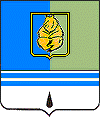 Наименование объекта/проектаКоличественные показатели (тыс. кв. м., мощность объекта и т.д.)Количественные показатели (тыс. кв. м., мощность объекта и т.д.)Количественные показатели (тыс. кв. м., мощность объекта и т.д.)Количественные показатели (тыс. кв. м., мощность объекта и т.д.)Количественные показатели (тыс. кв. м., мощность объекта и т.д.)Количественные показатели (тыс. кв. м., мощность объекта и т.д.)Количественные показатели (тыс. кв. м., мощность объекта и т.д.)Количественные показатели (тыс. кв. м., мощность объекта и т.д.)Количественные показатели (тыс. кв. м., мощность объекта и т.д.)Наименование программыНаименование программыНаименование объекта/проекта2017 год2018 год2019 год2020 год2021 год2022 год2023 год2024 годОбъем расходных обязательств, реализованных в рамках государственных программам Ханты-Мансийского автономного округа - Югры в городе Когалыме (тыс. рублей), в том числе  1 002 003,3543 441,5441 951,03 342 907,3734 302,9Исполнение расходных обязательств Ханты-Мансийского автономного округа - Югры на территории города Когалыма осуществляется в рамках 14 государственных программ Ханты -Мансийского автономного округа – Югры:«Профилактика правонарушений и обеспечение отдельных прав граждан»;«Поддержка занятости населения»;«Развитие агропромышленного комплекса»;«Развитие образования»;«Современная транспортная система»;«Жилищно-коммунальный комплекс и городская среда»;«Социальное и демографическое развитие»; «Развитие жилищной сферы»;«Реализация государственной национальной политики и профилактика экстремизма»;«Культурное пространство»;«Развитие экономического потенциала»;«Развитие физической культуры и спорта»;«Экологическая безопасность»;«Современное здравоохранение».Исполнение расходных обязательств Ханты-Мансийского автономного округа - Югры на территории города Когалыма осуществляется в рамках 14 государственных программ Ханты -Мансийского автономного округа – Югры:«Профилактика правонарушений и обеспечение отдельных прав граждан»;«Поддержка занятости населения»;«Развитие агропромышленного комплекса»;«Развитие образования»;«Современная транспортная система»;«Жилищно-коммунальный комплекс и городская среда»;«Социальное и демографическое развитие»; «Развитие жилищной сферы»;«Реализация государственной национальной политики и профилактика экстремизма»;«Культурное пространство»;«Развитие экономического потенциала»;«Развитие физической культуры и спорта»;«Экологическая безопасность»;«Современное здравоохранение».Исполнение расходных обязательств Ханты-Мансийского автономного округа - Югры на территории города Когалыма осуществляется в рамках 14 государственных программ Ханты -Мансийского автономного округа – Югры:«Профилактика правонарушений и обеспечение отдельных прав граждан»;«Поддержка занятости населения»;«Развитие агропромышленного комплекса»;«Развитие образования»;«Современная транспортная система»;«Жилищно-коммунальный комплекс и городская среда»;«Социальное и демографическое развитие»; «Развитие жилищной сферы»;«Реализация государственной национальной политики и профилактика экстремизма»;«Культурное пространство»;«Развитие экономического потенциала»;«Развитие физической культуры и спорта»;«Экологическая безопасность»;«Современное здравоохранение».Исполнение расходных обязательств Ханты-Мансийского автономного округа - Югры на территории города Когалыма осуществляется в рамках 14 государственных программ Ханты -Мансийского автономного округа – Югры:«Профилактика правонарушений и обеспечение отдельных прав граждан»;«Поддержка занятости населения»;«Развитие агропромышленного комплекса»;«Развитие образования»;«Современная транспортная система»;«Жилищно-коммунальный комплекс и городская среда»;«Социальное и демографическое развитие»; «Развитие жилищной сферы»;«Реализация государственной национальной политики и профилактика экстремизма»;«Культурное пространство»;«Развитие экономического потенциала»;«Развитие физической культуры и спорта»;«Экологическая безопасность»;«Современное здравоохранение».Исполнение расходных обязательств Ханты-Мансийского автономного округа - Югры на территории города Когалыма осуществляется в рамках 14 государственных программ Ханты -Мансийского автономного округа – Югры:«Профилактика правонарушений и обеспечение отдельных прав граждан»;«Поддержка занятости населения»;«Развитие агропромышленного комплекса»;«Развитие образования»;«Современная транспортная система»;«Жилищно-коммунальный комплекс и городская среда»;«Социальное и демографическое развитие»; «Развитие жилищной сферы»;«Реализация государственной национальной политики и профилактика экстремизма»;«Культурное пространство»;«Развитие экономического потенциала»;«Развитие физической культуры и спорта»;«Экологическая безопасность»;«Современное здравоохранение».федеральный бюджет2 948,82 826,135 442,8100 725,7136 990,9Исполнение расходных обязательств Ханты-Мансийского автономного округа - Югры на территории города Когалыма осуществляется в рамках 14 государственных программ Ханты -Мансийского автономного округа – Югры:«Профилактика правонарушений и обеспечение отдельных прав граждан»;«Поддержка занятости населения»;«Развитие агропромышленного комплекса»;«Развитие образования»;«Современная транспортная система»;«Жилищно-коммунальный комплекс и городская среда»;«Социальное и демографическое развитие»; «Развитие жилищной сферы»;«Реализация государственной национальной политики и профилактика экстремизма»;«Культурное пространство»;«Развитие экономического потенциала»;«Развитие физической культуры и спорта»;«Экологическая безопасность»;«Современное здравоохранение».Исполнение расходных обязательств Ханты-Мансийского автономного округа - Югры на территории города Когалыма осуществляется в рамках 14 государственных программ Ханты -Мансийского автономного округа – Югры:«Профилактика правонарушений и обеспечение отдельных прав граждан»;«Поддержка занятости населения»;«Развитие агропромышленного комплекса»;«Развитие образования»;«Современная транспортная система»;«Жилищно-коммунальный комплекс и городская среда»;«Социальное и демографическое развитие»; «Развитие жилищной сферы»;«Реализация государственной национальной политики и профилактика экстремизма»;«Культурное пространство»;«Развитие экономического потенциала»;«Развитие физической культуры и спорта»;«Экологическая безопасность»;«Современное здравоохранение».Исполнение расходных обязательств Ханты-Мансийского автономного округа - Югры на территории города Когалыма осуществляется в рамках 14 государственных программ Ханты -Мансийского автономного округа – Югры:«Профилактика правонарушений и обеспечение отдельных прав граждан»;«Поддержка занятости населения»;«Развитие агропромышленного комплекса»;«Развитие образования»;«Современная транспортная система»;«Жилищно-коммунальный комплекс и городская среда»;«Социальное и демографическое развитие»; «Развитие жилищной сферы»;«Реализация государственной национальной политики и профилактика экстремизма»;«Культурное пространство»;«Развитие экономического потенциала»;«Развитие физической культуры и спорта»;«Экологическая безопасность»;«Современное здравоохранение».Исполнение расходных обязательств Ханты-Мансийского автономного округа - Югры на территории города Когалыма осуществляется в рамках 14 государственных программ Ханты -Мансийского автономного округа – Югры:«Профилактика правонарушений и обеспечение отдельных прав граждан»;«Поддержка занятости населения»;«Развитие агропромышленного комплекса»;«Развитие образования»;«Современная транспортная система»;«Жилищно-коммунальный комплекс и городская среда»;«Социальное и демографическое развитие»; «Развитие жилищной сферы»;«Реализация государственной национальной политики и профилактика экстремизма»;«Культурное пространство»;«Развитие экономического потенциала»;«Развитие физической культуры и спорта»;«Экологическая безопасность»;«Современное здравоохранение».Исполнение расходных обязательств Ханты-Мансийского автономного округа - Югры на территории города Когалыма осуществляется в рамках 14 государственных программ Ханты -Мансийского автономного округа – Югры:«Профилактика правонарушений и обеспечение отдельных прав граждан»;«Поддержка занятости населения»;«Развитие агропромышленного комплекса»;«Развитие образования»;«Современная транспортная система»;«Жилищно-коммунальный комплекс и городская среда»;«Социальное и демографическое развитие»; «Развитие жилищной сферы»;«Реализация государственной национальной политики и профилактика экстремизма»;«Культурное пространство»;«Развитие экономического потенциала»;«Развитие физической культуры и спорта»;«Экологическая безопасность»;«Современное здравоохранение».бюджет автономного округа12 571,46 594,2355 669,53 074 724,0520 748,3Исполнение расходных обязательств Ханты-Мансийского автономного округа - Югры на территории города Когалыма осуществляется в рамках 14 государственных программ Ханты -Мансийского автономного округа – Югры:«Профилактика правонарушений и обеспечение отдельных прав граждан»;«Поддержка занятости населения»;«Развитие агропромышленного комплекса»;«Развитие образования»;«Современная транспортная система»;«Жилищно-коммунальный комплекс и городская среда»;«Социальное и демографическое развитие»; «Развитие жилищной сферы»;«Реализация государственной национальной политики и профилактика экстремизма»;«Культурное пространство»;«Развитие экономического потенциала»;«Развитие физической культуры и спорта»;«Экологическая безопасность»;«Современное здравоохранение».Исполнение расходных обязательств Ханты-Мансийского автономного округа - Югры на территории города Когалыма осуществляется в рамках 14 государственных программ Ханты -Мансийского автономного округа – Югры:«Профилактика правонарушений и обеспечение отдельных прав граждан»;«Поддержка занятости населения»;«Развитие агропромышленного комплекса»;«Развитие образования»;«Современная транспортная система»;«Жилищно-коммунальный комплекс и городская среда»;«Социальное и демографическое развитие»; «Развитие жилищной сферы»;«Реализация государственной национальной политики и профилактика экстремизма»;«Культурное пространство»;«Развитие экономического потенциала»;«Развитие физической культуры и спорта»;«Экологическая безопасность»;«Современное здравоохранение».Исполнение расходных обязательств Ханты-Мансийского автономного округа - Югры на территории города Когалыма осуществляется в рамках 14 государственных программ Ханты -Мансийского автономного округа – Югры:«Профилактика правонарушений и обеспечение отдельных прав граждан»;«Поддержка занятости населения»;«Развитие агропромышленного комплекса»;«Развитие образования»;«Современная транспортная система»;«Жилищно-коммунальный комплекс и городская среда»;«Социальное и демографическое развитие»; «Развитие жилищной сферы»;«Реализация государственной национальной политики и профилактика экстремизма»;«Культурное пространство»;«Развитие экономического потенциала»;«Развитие физической культуры и спорта»;«Экологическая безопасность»;«Современное здравоохранение».Исполнение расходных обязательств Ханты-Мансийского автономного округа - Югры на территории города Когалыма осуществляется в рамках 14 государственных программ Ханты -Мансийского автономного округа – Югры:«Профилактика правонарушений и обеспечение отдельных прав граждан»;«Поддержка занятости населения»;«Развитие агропромышленного комплекса»;«Развитие образования»;«Современная транспортная система»;«Жилищно-коммунальный комплекс и городская среда»;«Социальное и демографическое развитие»; «Развитие жилищной сферы»;«Реализация государственной национальной политики и профилактика экстремизма»;«Культурное пространство»;«Развитие экономического потенциала»;«Развитие физической культуры и спорта»;«Экологическая безопасность»;«Современное здравоохранение».Исполнение расходных обязательств Ханты-Мансийского автономного округа - Югры на территории города Когалыма осуществляется в рамках 14 государственных программ Ханты -Мансийского автономного округа – Югры:«Профилактика правонарушений и обеспечение отдельных прав граждан»;«Поддержка занятости населения»;«Развитие агропромышленного комплекса»;«Развитие образования»;«Современная транспортная система»;«Жилищно-коммунальный комплекс и городская среда»;«Социальное и демографическое развитие»; «Развитие жилищной сферы»;«Реализация государственной национальной политики и профилактика экстремизма»;«Культурное пространство»;«Развитие экономического потенциала»;«Развитие физической культуры и спорта»;«Экологическая безопасность»;«Современное здравоохранение».бюджет города Когалыма19 726,9 38 040,550 838,7167 457,676 563,7Исполнение расходных обязательств Ханты-Мансийского автономного округа - Югры на территории города Когалыма осуществляется в рамках 14 государственных программ Ханты -Мансийского автономного округа – Югры:«Профилактика правонарушений и обеспечение отдельных прав граждан»;«Поддержка занятости населения»;«Развитие агропромышленного комплекса»;«Развитие образования»;«Современная транспортная система»;«Жилищно-коммунальный комплекс и городская среда»;«Социальное и демографическое развитие»; «Развитие жилищной сферы»;«Реализация государственной национальной политики и профилактика экстремизма»;«Культурное пространство»;«Развитие экономического потенциала»;«Развитие физической культуры и спорта»;«Экологическая безопасность»;«Современное здравоохранение».Исполнение расходных обязательств Ханты-Мансийского автономного округа - Югры на территории города Когалыма осуществляется в рамках 14 государственных программ Ханты -Мансийского автономного округа – Югры:«Профилактика правонарушений и обеспечение отдельных прав граждан»;«Поддержка занятости населения»;«Развитие агропромышленного комплекса»;«Развитие образования»;«Современная транспортная система»;«Жилищно-коммунальный комплекс и городская среда»;«Социальное и демографическое развитие»; «Развитие жилищной сферы»;«Реализация государственной национальной политики и профилактика экстремизма»;«Культурное пространство»;«Развитие экономического потенциала»;«Развитие физической культуры и спорта»;«Экологическая безопасность»;«Современное здравоохранение».Исполнение расходных обязательств Ханты-Мансийского автономного округа - Югры на территории города Когалыма осуществляется в рамках 14 государственных программ Ханты -Мансийского автономного округа – Югры:«Профилактика правонарушений и обеспечение отдельных прав граждан»;«Поддержка занятости населения»;«Развитие агропромышленного комплекса»;«Развитие образования»;«Современная транспортная система»;«Жилищно-коммунальный комплекс и городская среда»;«Социальное и демографическое развитие»; «Развитие жилищной сферы»;«Реализация государственной национальной политики и профилактика экстремизма»;«Культурное пространство»;«Развитие экономического потенциала»;«Развитие физической культуры и спорта»;«Экологическая безопасность»;«Современное здравоохранение».Исполнение расходных обязательств Ханты-Мансийского автономного округа - Югры на территории города Когалыма осуществляется в рамках 14 государственных программ Ханты -Мансийского автономного округа – Югры:«Профилактика правонарушений и обеспечение отдельных прав граждан»;«Поддержка занятости населения»;«Развитие агропромышленного комплекса»;«Развитие образования»;«Современная транспортная система»;«Жилищно-коммунальный комплекс и городская среда»;«Социальное и демографическое развитие»; «Развитие жилищной сферы»;«Реализация государственной национальной политики и профилактика экстремизма»;«Культурное пространство»;«Развитие экономического потенциала»;«Развитие физической культуры и спорта»;«Экологическая безопасность»;«Современное здравоохранение».Исполнение расходных обязательств Ханты-Мансийского автономного округа - Югры на территории города Когалыма осуществляется в рамках 14 государственных программ Ханты -Мансийского автономного округа – Югры:«Профилактика правонарушений и обеспечение отдельных прав граждан»;«Поддержка занятости населения»;«Развитие агропромышленного комплекса»;«Развитие образования»;«Современная транспортная система»;«Жилищно-коммунальный комплекс и городская среда»;«Социальное и демографическое развитие»; «Развитие жилищной сферы»;«Реализация государственной национальной политики и профилактика экстремизма»;«Культурное пространство»;«Развитие экономического потенциала»;«Развитие физической культуры и спорта»;«Экологическая безопасность»;«Современное здравоохранение».привлеченные средства966 756,2 495 980,72Исполнение расходных обязательств Ханты-Мансийского автономного округа - Югры на территории города Когалыма осуществляется в рамках 14 государственных программ Ханты -Мансийского автономного округа – Югры:«Профилактика правонарушений и обеспечение отдельных прав граждан»;«Поддержка занятости населения»;«Развитие агропромышленного комплекса»;«Развитие образования»;«Современная транспортная система»;«Жилищно-коммунальный комплекс и городская среда»;«Социальное и демографическое развитие»; «Развитие жилищной сферы»;«Реализация государственной национальной политики и профилактика экстремизма»;«Культурное пространство»;«Развитие экономического потенциала»;«Развитие физической культуры и спорта»;«Экологическая безопасность»;«Современное здравоохранение».Исполнение расходных обязательств Ханты-Мансийского автономного округа - Югры на территории города Когалыма осуществляется в рамках 14 государственных программ Ханты -Мансийского автономного округа – Югры:«Профилактика правонарушений и обеспечение отдельных прав граждан»;«Поддержка занятости населения»;«Развитие агропромышленного комплекса»;«Развитие образования»;«Современная транспортная система»;«Жилищно-коммунальный комплекс и городская среда»;«Социальное и демографическое развитие»; «Развитие жилищной сферы»;«Реализация государственной национальной политики и профилактика экстремизма»;«Культурное пространство»;«Развитие экономического потенциала»;«Развитие физической культуры и спорта»;«Экологическая безопасность»;«Современное здравоохранение».Исполнение расходных обязательств Ханты-Мансийского автономного округа - Югры на территории города Когалыма осуществляется в рамках 14 государственных программ Ханты -Мансийского автономного округа – Югры:«Профилактика правонарушений и обеспечение отдельных прав граждан»;«Поддержка занятости населения»;«Развитие агропромышленного комплекса»;«Развитие образования»;«Современная транспортная система»;«Жилищно-коммунальный комплекс и городская среда»;«Социальное и демографическое развитие»; «Развитие жилищной сферы»;«Реализация государственной национальной политики и профилактика экстремизма»;«Культурное пространство»;«Развитие экономического потенциала»;«Развитие физической культуры и спорта»;«Экологическая безопасность»;«Современное здравоохранение».Исполнение расходных обязательств Ханты-Мансийского автономного округа - Югры на территории города Когалыма осуществляется в рамках 14 государственных программ Ханты -Мансийского автономного округа – Югры:«Профилактика правонарушений и обеспечение отдельных прав граждан»;«Поддержка занятости населения»;«Развитие агропромышленного комплекса»;«Развитие образования»;«Современная транспортная система»;«Жилищно-коммунальный комплекс и городская среда»;«Социальное и демографическое развитие»; «Развитие жилищной сферы»;«Реализация государственной национальной политики и профилактика экстремизма»;«Культурное пространство»;«Развитие экономического потенциала»;«Развитие физической культуры и спорта»;«Экологическая безопасность»;«Современное здравоохранение».Исполнение расходных обязательств Ханты-Мансийского автономного округа - Югры на территории города Когалыма осуществляется в рамках 14 государственных программ Ханты -Мансийского автономного округа – Югры:«Профилактика правонарушений и обеспечение отдельных прав граждан»;«Поддержка занятости населения»;«Развитие агропромышленного комплекса»;«Развитие образования»;«Современная транспортная система»;«Жилищно-коммунальный комплекс и городская среда»;«Социальное и демографическое развитие»; «Развитие жилищной сферы»;«Реализация государственной национальной политики и профилактика экстремизма»;«Культурное пространство»;«Развитие экономического потенциала»;«Развитие физической культуры и спорта»;«Экологическая безопасность»;«Современное здравоохранение».Строительство, реконструкция объектов:Строительство, реконструкция объектов:Строительство, реконструкция объектов:Строительство, реконструкция объектов:Строительство, реконструкция объектов:Строительство, реконструкция объектов:Строительство, реконструкция объектов:Строительство, реконструкция объектов:Строительство, реконструкция объектов:Строительство, реконструкция объектов:Строительство, реконструкция объектов:Строительство, реконструкция объектов:- Жилищное строительство- Жилищное строительство- Жилищное строительство- Жилищное строительство- Жилищное строительство- Жилищное строительство- Жилищное строительство- Жилищное строительство- Жилищное строительство- Жилищное строительство- Жилищное строительство- Жилищное строительствоЖилищное строительство (жилые дома)25,45,87,523,334,224,920,045,0- Социальной инфраструктуры:- Социальной инфраструктуры:- Социальной инфраструктуры:- Социальной инфраструктуры:- Социальной инфраструктуры:- Социальной инфраструктуры:- Социальной инфраструктуры:- Социальной инфраструктуры:- Социальной инфраструктуры:- Социальной инфраструктуры:- Социальной инфраструктуры:- Социальной инфраструктуры:Детский сад на 320 мест в 8 микрорайоне города Когалыма (корректировка, привязка проекта: «Детский сад на 320 мест по адресу: г.Когалым, ул. Градостроителей»)Мощность объекта 320 мест 2017-2019 годы выполнение проектно – изыскательских работ 2019-2021 выполнение строительно – монтажных работ2021 ввод объекта в эксплуатациюМощность объекта 320 мест 2017-2019 годы выполнение проектно – изыскательских работ 2019-2021 выполнение строительно – монтажных работ2021 ввод объекта в эксплуатациюМощность объекта 320 мест 2017-2019 годы выполнение проектно – изыскательских работ 2019-2021 выполнение строительно – монтажных работ2021 ввод объекта в эксплуатациюМощность объекта 320 мест 2017-2019 годы выполнение проектно – изыскательских работ 2019-2021 выполнение строительно – монтажных работ2021 ввод объекта в эксплуатациюМощность объекта 320 мест 2017-2019 годы выполнение проектно – изыскательских работ 2019-2021 выполнение строительно – монтажных работ2021 ввод объекта в эксплуатациюГосударственная программа Ханты-Мансийского автономного округа-Югры «Развитие образования», муниципальная программа «Развитие образования города Когалыма»Спортивные площадки «Воркаут»2 турниковых комплекса Воркаут2 турниковых комплекса ВоркаутМощность:28 человек в часМуниципальная программа «Развитие физической культуры и спорта в городе Когалыме»Региональный центр спортивной подготовки в городе КогалымеМощность 106 посещений в сменуОбщая площадь 12 482,37м2..Вместимость трибун 450 мест (350 арена 1+100 арена 2), две ледовые арены для занятий хоккеем с шайбой, следж-хоккеем, фигурным катанием, шорт-треком, кёрлингом, массовым катанием на коньках. 2017-2019 годы выполнение проектно – изыскательских работ2022-2023 годы выполнение строительно – монтажных работМощность 106 посещений в сменуОбщая площадь 12 482,37м2..Вместимость трибун 450 мест (350 арена 1+100 арена 2), две ледовые арены для занятий хоккеем с шайбой, следж-хоккеем, фигурным катанием, шорт-треком, кёрлингом, массовым катанием на коньках. 2017-2019 годы выполнение проектно – изыскательских работ2022-2023 годы выполнение строительно – монтажных работМощность 106 посещений в сменуОбщая площадь 12 482,37м2..Вместимость трибун 450 мест (350 арена 1+100 арена 2), две ледовые арены для занятий хоккеем с шайбой, следж-хоккеем, фигурным катанием, шорт-треком, кёрлингом, массовым катанием на коньках. 2017-2019 годы выполнение проектно – изыскательских работ2022-2023 годы выполнение строительно – монтажных работМощность 106 посещений в сменуОбщая площадь 12 482,37м2..Вместимость трибун 450 мест (350 арена 1+100 арена 2), две ледовые арены для занятий хоккеем с шайбой, следж-хоккеем, фигурным катанием, шорт-треком, кёрлингом, массовым катанием на коньках. 2017-2019 годы выполнение проектно – изыскательских работ2022-2023 годы выполнение строительно – монтажных работМощность 106 посещений в сменуОбщая площадь 12 482,37м2..Вместимость трибун 450 мест (350 арена 1+100 арена 2), две ледовые арены для занятий хоккеем с шайбой, следж-хоккеем, фигурным катанием, шорт-треком, кёрлингом, массовым катанием на коньках. 2017-2019 годы выполнение проектно – изыскательских работ2022-2023 годы выполнение строительно – монтажных работМощность 106 посещений в сменуОбщая площадь 12 482,37м2..Вместимость трибун 450 мест (350 арена 1+100 арена 2), две ледовые арены для занятий хоккеем с шайбой, следж-хоккеем, фигурным катанием, шорт-треком, кёрлингом, массовым катанием на коньках. 2017-2019 годы выполнение проектно – изыскательских работ2022-2023 годы выполнение строительно – монтажных работМощность 106 посещений в сменуОбщая площадь 12 482,37м2..Вместимость трибун 450 мест (350 арена 1+100 арена 2), две ледовые арены для занятий хоккеем с шайбой, следж-хоккеем, фигурным катанием, шорт-треком, кёрлингом, массовым катанием на коньках. 2017-2019 годы выполнение проектно – изыскательских работ2022-2023 годы выполнение строительно – монтажных работМощность 106 посещений в сменуОбщая площадь 12 482,37м2..Вместимость трибун 450 мест (350 арена 1+100 арена 2), две ледовые арены для занятий хоккеем с шайбой, следж-хоккеем, фигурным катанием, шорт-треком, кёрлингом, массовым катанием на коньках. 2017-2019 годы выполнение проектно – изыскательских работ2022-2023 годы выполнение строительно – монтажных работСоглашение о сотрудничестве между Правительством Ханты-Мансийского автономного округа – Югры и ПАО «ЛУКОЙЛ»Реконструкция объекта, расположенного по адресу ул. Набережная, 59, под размещение спортивного комплексаРаботы по реконструкции выполнены в полном объеме. Площадь объекта 868,9 кв.м,единая пропускная способность объекта 40 чел./час.2019 год - проектно – изыскательские работы;2019-2020 годы - строительно – монтажные работы, ввод в эксплуатацию.Работы по реконструкции выполнены в полном объеме. Площадь объекта 868,9 кв.м,единая пропускная способность объекта 40 чел./час.2019 год - проектно – изыскательские работы;2019-2020 годы - строительно – монтажные работы, ввод в эксплуатацию.Соглашение о сотрудничестве между Правительством Ханты-Мансийского автономного округа – Югры и ПАО «ЛУКОЙЛ», муниципальная программа «Развитие физической культуры и спорта в городе Когалыме»Строительство теннисного центра в городе КогалымеПлощадь объекта 6373 кв. м, 4 теннисных корта, 648 кв. м каждый,3 этажа, 338 посадочных мест для зрителей.В 2021 году завершены строительно-монтажные работы, объект введен в эксплуатацию.Площадь объекта 6373 кв. м, 4 теннисных корта, 648 кв. м каждый,3 этажа, 338 посадочных мест для зрителей.В 2021 году завершены строительно-монтажные работы, объект введен в эксплуатацию.Площадь объекта 6373 кв. м, 4 теннисных корта, 648 кв. м каждый,3 этажа, 338 посадочных мест для зрителей.В 2021 году завершены строительно-монтажные работы, объект введен в эксплуатацию.Соглашение о сотрудничестве между Правительством Ханты-Мансийского автономного округа – Югры и ПАО «ЛУКОЙЛ» Футбольный манежПлощадь объекта 19 539 кв. м,2 этажаВместимость трибун 1058 мест Площадь объекта 19 539 кв. м,2 этажаВместимость трибун 1058 мест Площадь объекта 19 539 кв. м,2 этажаВместимость трибун 1058 мест Площадь объекта 19 539 кв. м,2 этажаВместимость трибун 1058 мест Соглашение о сотрудничестве между Правительством Ханты-Мансийского автономного округа – Югры и ПАО «ЛУКОЙЛ» Строительство объекта «Гостиница Ибис Стайлс Когалым» 3 звездыПлощадь объекта 6 391 кв. м,6 этажей123 номераВ 2021 завершены строительно – монтажные работыПлощадь объекта 6 391 кв. м,6 этажей123 номераВ 2021 завершены строительно – монтажные работыПлощадь объекта 6 391 кв. м,6 этажей123 номераВ 2021 завершены строительно – монтажные работыСоглашение о сотрудничестве между Правительством Ханты-Мансийского автономного округа – Югры и ПАО «ЛУКОЙЛ»Реконструкция объекта: «Киноконцертный комплекс «Янтарь» под филиал Государственного академического Малого театра России»Вместимость зрительного зала -300 чел.,                        площадь здания: до реконструкции – 3050,6 кв. м, после реконструкции –5150,5 кв. мСоглашение о сотрудничестве между Правительством Ханты-Мансийского автономного округа – Югры и ПАО «ЛУКОЙЛ»,муниципальная программа «Культурное пространство города Когалыма»Реконструкция объекта: «Здание дом культуры «Сибирь»Вместимость зрительного зала -281 чел.,                                    площадь здания: до реконструкции – 2021,80 кв. м, после реконструкции –1960,9 кв. мМуниципальная программа «Культурное пространство города Когалыма»Строительство объекта «Сад тропических растений «Яранга»2018-20252018-20252018-2025Соглашение о сотрудничестве между Правительством Ханты-Мансийского автономного округа – Югры и ПАО  «ЛУКОЙЛ»Создание научно-образовательного центра мирового уровня на основе интеграции научно-проектного комплекса ПАО «ЛУКОЙЛ» и Пермского национального исследовательского политехнического университета2019-2023, площадь объекта 38 400 кв. м, 4 этажа380 учащихсяСоглашение о сотрудничестве между Правительством Ханты-Мансийского автономного округа – Югры и ПАО «ЛУКОЙЛ»- Благоустройство территории города:- Благоустройство территории города:- Благоустройство территории города:- Благоустройство территории города:- Благоустройство территории города:- Благоустройство территории города:Зона отдыха МетелицаПлощадь покрытия из тротуарной плитки-2867 кв. м, асфальтобетонное покрытие-158 кв.м.покрытие детских игровых площадок резиновыми плитами – 252 кв. м; установка уличных светильников – 55 шт.; скамеек - 12 шт.; детского игрового оборудования - 5 шт.Муниципальная программа «Содержание объектов городского хозяйства и инженерной инфраструктуры в городе Когалыме»Строительство объекта: «Сквер «Фестивальный»Площадь покрытия из плитки с установкой бордюров      1 802,7 кв. м, резинового покрытия 946,3 кв. м.; асфальтобетонного покрытия 175,2 кв.м, установлено 29 опор наружного освещенияГосударственная программа Ханты-Мансийского автономного округа – Югры «Жилищно-коммунальный комплекс и городская среда», муниципальная программа «Формирование комфортной городской среды в городе Когалыме»Реконструкция объекта: «Бульвар вдоль улицы Мира»Площадь реконструкции составила- устройство тротуаров-3117 кв. м., озеленения-829 кв. м., установлено 14 опор наружного освещенияПлощадь реконструкции составила- устройство тротуаров-1933 кв. м., покрытие из резиновой плитки-840 кв. м., установлено 10 опор наружного освещенияПлощадь реконструкции составила- устройство тротуаров-1933 кв. м., покрытие из резиновой плитки-840 кв. м., установлено 10 опор наружного освещенияСоглашение о сотрудничестве между Правительством Ханты-Мансийского автономного округа – Югры и ПАО «ЛУКОЙЛ», муниципальная программа «Формирование комфортной городской среды в городе Когалыме»Реконструкция объекта «Городской пляж»Реконструкция объекта осуществлялась в 2 этапа (2018-2019- проектно-изыскательские работы, 2019-2020 годы – строительно – монтажные работы). Мощность объекта 31 824,6 кв. м, установлено водное оборудование, в том числе ограждение зоны купания, биотуалеты, уличный душ, пляжная кабинка для переодевания, питьевой фонтан, велосипедная парковка, урны, скамейки, устройство волейбольной и футбольной площадок, установлен детский игровой комплекс для разных возрастных групп, установлена система видеонаблюдения.Реконструкция объекта осуществлялась в 2 этапа (2018-2019- проектно-изыскательские работы, 2019-2020 годы – строительно – монтажные работы). Мощность объекта 31 824,6 кв. м, установлено водное оборудование, в том числе ограждение зоны купания, биотуалеты, уличный душ, пляжная кабинка для переодевания, питьевой фонтан, велосипедная парковка, урны, скамейки, устройство волейбольной и футбольной площадок, установлен детский игровой комплекс для разных возрастных групп, установлена система видеонаблюдения.Реконструкция объекта осуществлялась в 2 этапа (2018-2019- проектно-изыскательские работы, 2019-2020 годы – строительно – монтажные работы). Мощность объекта 31 824,6 кв. м, установлено водное оборудование, в том числе ограждение зоны купания, биотуалеты, уличный душ, пляжная кабинка для переодевания, питьевой фонтан, велосипедная парковка, урны, скамейки, устройство волейбольной и футбольной площадок, установлен детский игровой комплекс для разных возрастных групп, установлена система видеонаблюдения.Государственная программа Ханты-Мансийского автономного округа – Югры «Жилищно-коммунальный комплекс и городская среда» (создание рекреационной зоны «Пляж 60 параллели»), муниципальная программа «Формирование комфортной городской среды в городе Когалыме»Благоустройство объекта «Набережная реки Ингу-Ягун» (проектирование и строительство)Площадь благоустройства 59000 кв. м2021 год – проектно – изыскательские и строительно – монтажные работы.Выполнены следующие виды работ:- ремонт берегоукрепления,- благоустройство пешеходно - тротуарной зоны,- строительство детской игровой площадки,- строительство площадки для выгула собак,- строительство смотровой вышки,строительство велодорожки и т.д.Государственная программа Ханты-Мансийского автономного округа – Югры «Жилищно-коммунальный комплекс и городская среда», муниципальная программа «Формирование комфортной городской среды в городе Когалыме»Объект благоустройства «Сквер по улице Сибирская» в городе Когалыме2020 – 2021 годы проектно–изыскательские работы;2021 год - строительно – монтажные работы2020 – 2021 годы проектно–изыскательские работы;2021 год - строительно – монтажные работыМуниципальная программа «Формирование комфортной городской среды в городе Когалыме»Благоустройство придомовых территорий и внутриквартальных проездов в городе КогалымеДворовая территория улицы Дружбы народов, д.12, д.12/1, д.12а, д.12б и и ул. Молодежная, д.2 (в части выполнения работ по наружному освещению). Выполнены ремонт дворовой территории, асфальтирование, восстановлена ливневая канализация, установка бордюров и ограждений, устройство тротуаров, монтаж дополнительного освещения, озеленение, установлены пять силовых тренажёров, 15 скамеек и 15 урнРемонт двух дворовых территорий: ул. Молодежная, д.2 (асфальтирование, установка скамеек, урн) и ул. Мира, д.14а, д.14б (асфальтирование, освещение, установка скамеек, урн, устройство тротуаров, оборудование дополнительных автомобильных парковок, установка велостоянок)Благоустройство дворовой территории ул. Сибирская, д.15, д.17, д.19, ул. Степана Повха, д.22 в городе Когалыме(асфальтирование, ливневая канализации, освещение, устройство тротуаров и асфальтирования, расширены парковочные места, установлены урны и скамейки,установлено детское игровое и спортивное оборудование)Благоустройство 6 дворовых территорий: по ул. Дружбы народов 8,10,ул. Прибалтийская 1,3,3а, ул. Молодежная 13,15,ул. Мира 22а,22б, ул. Прибалтийская 9,9а, ул. Мира 22в (асфальтирование и устройство тротуаров, освещение, установка скамеек и урн, установка велостоянок).Благоустройство дворовой территории проект «Двор моей мечты»проезд Солнечный, д.13, д.15, д.17, д.19, д.21(асфальтирование, ливневая канализации, освещение, устройство тротуаров и асфальтирования, расширены парковочные места, установлены урны и скамейки,установлено детское игровое и спортивное оборудование)Перечень дворовых территорий будет сформирован в установленном порядке, на основе поступивших заявок от собственников помещений МКДПеречень дворовых территорий будет сформирован в установленном порядке, на основе поступивших заявок от собственников помещений МКДПеречень дворовых территорий будет сформирован в установленном порядке, на основе поступивших заявок от собственников помещений МКДСоглашение о сотрудничестве между Правительством Ханты-Мансийского автономного округа – Югры и ПАО «ЛУКОЙЛ», муниципальная программа «Формирование комфортной городской среды в городе Когалыме»Дорожное хозяйство (дорожные фонды)Дорожное хозяйство (дорожные фонды)Дорожное хозяйство (дорожные фонды)Дорожное хозяйство (дорожные фонды)Дорожное хозяйство (дорожные фонды)Дорожное хозяйство (дорожные фонды)Дорожное хозяйство (дорожные фонды)Дорожное хозяйство (дорожные фонды)Дорожное хозяйство (дорожные фонды)Дорожное хозяйство (дорожные фонды)Реконструкция автомобильной дороги по улице Янтарной со строительством транспортной развязки на пересечении улиц Дружбы Народов - Степана Повха – Янтарной (1-й, 2-й этапы)Общая площадь асфальтирования – 14 592 кв. м.;площадь тротуаров – 683,7кв. Установка дорожных знаков; нанесение дорожной разметки; устройство наружного освещения, устройство системы водоотвода.По улице Янтарная установлен светофорный объект по типу Т.7 в районе МАОУ «СОШ №8». Для обеспечения комфортных и безопасных условий передвижения инвалидов и других маломобильных групп населения в местах пересечения пешеходных дорожек с проезжей предусмотрен пониженный бортовой камень на уровне проезжей части.Муниципальная программа «Развитие транспортной системы города Когалыма»Реконструкция автомобильных дорог по улице Комсомольская и улице Лесная со строительством транспортной развязкиМощность объекта 1,426 км.:- площадь асфальтирования – 18 888 м2;- площадь тротуаров – 4 595 м2.- сети электроснабжения – 3 566 м.- трансформаторная подстанция – 1 шт. (23,8 м2);- сети водоснабжения – 764,4 м.;- сети теплоснабжения – 613 м.;- сети газоснабжения – 893 м.Установка дорожных знаков; нанесение дорожной разметки; устройство наружного освещения, устройство системы водоотвода. В местах пересечения пешеходных дорожек с проезжей частью предусмотрен пониженный бортовой камень на уровне проезжей части.Муниципальная программа «Развитие транспортной системы города Когалыма»Автомобильные дороги (проезды) для индивидуальной жилой застройки на территории ограниченной улицами Береговая, Дорожников, Олимпийская, проспект НефтяниковРазработана проектная документация (Протяжённость 2,266 км)Муниципальная программа «Развитие транспортной системы города Когалыма»Строительство автомобильных дорог для индивидуальной жилой застройки за рекой Кирилл-ВысьягунПроектно - изыскательские работы на реконструкцию автомобильной дороги протяженностью 1,1 км выполнены.Проектно - изыскательские работы на реконструкцию автомобильной дороги протяженностью 1,1 км выполнены.Муниципальная программа «Развитие транспортной системы города Когалыма»Блочная котельная по улице Комсомольской (проектирование и строительство)Мощность объекта 14 МВт. Проектно-изыскательские работы - 2018 год; строительно-монтажные работы с 2018 – 2021 годы.Соглашения о сотрудничестве между Правительством Ханты-Мансийского автономного округа – Югры и ПАО «ЛУКОЙЛ»Муниципальная программа «Развитие жилищно-коммунального в городе Когалыме»Главный канализационный коллектор Восточной промзоны КНС-7-КНС-3-КГ (К-49) (проектирование, реконструкция)Мощность реконструируемой части объекта - 2 481,35 м. п. Проектно – изыскательские работы – 2019 годы, строительно – монтажные работы – 2019-2020 годы.Соглашения о сотрудничестве между Правительством Ханты-Мансийского автономного округа – Югры и ПАО «ЛУКОЙЛ»Муниципальная программа «Развитие жилищно-коммунального комплекса в городе Когалыме»«Реконструкция участка ВЛ 35КВ ПП-35КВ «Аэропорт» ПС №35» (проектирование, реконструкция)Мощность реконструируемой части объекта -1,55 км. Вид ЛЭП-кабельная линия электропередач. Класс напряжения 35 кВ.Проектно – изыскательские работы – 2019-2022 годы, строительно – монтажные работы – 2022 год.Мощность реконструируемой части объекта -1,55 км. Вид ЛЭП-кабельная линия электропередач. Класс напряжения 35 кВ.Проектно – изыскательские работы – 2019-2022 годы, строительно – монтажные работы – 2022 год.Мощность реконструируемой части объекта -1,55 км. Вид ЛЭП-кабельная линия электропередач. Класс напряжения 35 кВ.Проектно – изыскательские работы – 2019-2022 годы, строительно – монтажные работы – 2022 год.Соглашения о сотрудничестве между Правительством Ханты-Мансийского автономного округа – Югры и ПАО ЛУКОЙЛ»Муниципальная программа «Развитие жилищно-коммунального комплекса в городе Когалыме»«Водовод от ТК-9 до водопроводной камеры ВК-6» (проектирование и строительство)Протяженность объекта – 3,281 км.Диаметр трубы 315×28,6мм., 325х8,0 мм., 225х20,5мм., 110х10 мм., 560х33,2 мм.Рабочее давление – 0,38 Мпа.Проектно – изыскательские работы 2019-2021 годы.Строительно – монтажные работы – 2021-2022 годы.Соглашения о сотрудничестве между Правительством Ханты-Мансийского автономного округа – Югры и ПАО «ЛУКОЙЛ»Муниципальная программа «Развитие жилищно-коммунального комплекса в городе Когалыме»«Газопровод по ул. Береговой от узла №169» (проектирование и строительство)Мощность объекта – 1,9 км.Диаметр трубы 159×6мм. Давление в сети 0,3 Мпа. Проектно – изыскательские работы – 2019-2020 года;строительно – монтажные работы - 2021 год.Соглашения о сотрудничестве между Правительством Ханты-Мансийского автономного округа – Югры и ПАО «ЛУКОЙЛ»Муниципальная программа «Развитие жилищно-коммунального комплекса в городе Когалыме»Реконструкция участков инженерных сетей канализации к жилым домам №1,№2, №64,№65 и сетей линий электропередач 10кВ, (фидер 35-03) по улице Широкой в левобережной части города Когалыма (в том числе ПИР)Протяженность реконструируемой части объекта – 1,020 км.Проектно – изыскательские работы – 2019-2020 годы;Строительно – монтажные работы - 2021 год.Протяженность реконструируемой части объекта – 1,020 км.Проектно – изыскательские работы – 2019-2020 годы;Строительно – монтажные работы - 2021 год.Протяженность реконструируемой части объекта – 1,020 км.Проектно – изыскательские работы – 2019-2020 годы;Строительно – монтажные работы - 2021 год.Соглашения о сотрудничестве между Правительством Ханты-Мансийского автономного округа – Югры и ПАО «ЛУКОЙЛ»Муниципальная программа «Развитие жилищно-коммунального комплекса в городе Когалыме»Магистральные и внутриквартальные инженерные сети застройки жилыми домами поселка Пионерный города КогалымаПротяженность сетей водоснабжения 2,945 км.Протяженность сетей теплоснабжения 0,240 кмПротяженность сетей водоснабжения 0,252 кмПротяженность сетей:- водоснабжения – 2,395 км.теплоснабжения – 0,883 км.канализации – 1,677 км.Протяженность сетей:- водоснабжения – 0,719 км.теплоснабжения – 0,719 км.Государственная программа "Развитие жилищной сферы"Муниципальная программа «Развитие жилищной сферы в городе Когалыме»	Наименование показателей2017 год2018 год2019 год2020 год2021 год (предварительные данные)2021 год ХМАО – Югра (оценка)2021 год Россия (оценка)Численность постоянного населения (среднегодовая), тыс. человек65,61066,61967,36868,35969,2901 689,000147 300,000Численность родившихся, человек84888379678970920 326хЧисленность умерших, человек23325622933433613 381хЕстественный прирост населения, человек6156275674553736 945хМиграционный прирост населения, человек912-1364415245125 400хОбъем отгруженных товаров собственного производства, млрд. рублей, в том числе33,37839,52646,21149,97364,9654 989,00090 579,000Обрабатывающие производства, млрд. рублей13,35018,89926,67825,30638,004ххдоля в общем объеме отгруженных товаров, % 40,047,857,750,658,5ххДобыча полезных ископаемых, предоставление услуг в этих областях, млрд. рублей10,79811,2489,32616,66318,710ххдоля в общем объеме отгруженных товаров, %32,428,520,233,428,8ххОбеспечение электрической энергией, газом и паром; кондиционирование воздуха, млрд. рублей8,9809,1209,9357,7557,926ххдоля в общем объеме отгруженных товаров, %26,923,121,515,512,2ххВодоснабжение; водоотведение, организация сбора и утилизации отходов, деятельность по ликвидации загрязнений, млрд. рублей0,2500,2590,2720,2490,325ххдоля в общем объеме отгруженных товаров, %0,70,70,60,50,5ххИндекс промышленного производства, %110,0105,7117,5119,999,5101,4104,2Инвестиции в основной капитал, млрд. рублей14,90012,72014,83711,02311,0891 022,4хРеальные располагаемые денежные доходы населения, %99,4104,6102,497,9102,9102,7102,4Среднедушевые денежные доходы населения в месяц, рублей42 499,544 603,046 278,246 758,846 495,357 552,035 239,0Среднемесячная номинальная начисленная заработная плата 1 работника, рублей67 601,770 411,775 096,580 558,083 895,084 697,056 126,0Темпы роста номинальной начисленной среднемесячной заработной платы 1 работника, %102,5104,2106,7107,3104,1106,1109,3Реальная начисленная заработная плата одного работника, % к предыдущему году97,3102,1103,7100,298,9101,5103,1Численность трудовых ресурсов, тыс. человек48,40348,58346,48446,89147,8821 271,200хЧисленность занятых в экономике, тыс. человек34,55034,95034,72234,27434,6741 073,600хЧисленность зарегистрированных безработных на конец периода, тыс. человек0,1230,0970,0720,5650,0906,400хУровень зарегистрированной безработицы (на конец года), %0,350,270,201,550,270,702,1Учебный годКоличество учащихся, обучающихся в школахОбеспеченность (количество мест)Количество учащихся, обучающихся во вторую сменуДоля учащихся, обучающихся во вторую смену, %2016-177 2585 4191 90026,22017-187 5155 7781 73723,12018-197 7315 8561 87524,32019-208 0176 1501 86723,32020-218 0965 5502 54631,42021-228 1595 6462 51330,8Тип предприятия общественного питанияКоличество (единиц)%Количество посадочных местКафе2736,51067Бары1418,9503Столовые45,4280Рестораны56,8501Отделы кулинарии68,19Пекарни68,134Прочие1216,2224Итого741002618Наименование товараРост цен (%)Наименование товараСнижение цен (%)мясо птицы+46пшено-6масло сливочное+23вермишель-10морковь+32картофель+54капуста белокочанная, свежая+76лук репчатый +19яйца куриные+16молоко пастеризованное+17масло растительное+39ГодСоставлено протоколовСумма наложенных административных штрафов, рублей201911479 00020208172 5002021155115 100№ п/пНаименование показателяЕд. измерениягород Когалымгород Когалымгород Когалым№ п/пНаименование показателяЕд. измерения2019202020211Кол-во доноров на 1000 населениячеловек11,718192Кол-во первичных доноров на 1000 населениячеловек0,50,50,63Заготовлено цельной крови на 1 жителялитров7,67,47,64Заготовлено консервированной крови на 1 койкулитров1,6301,6201,7505Заготовлено крови от безвозмездных доноров%879699,26Заготовлено крови от платных  доноров%13,140,87Число пациентов, которым выполнена трансфузия компонентов крови. человек6026087888Заготовлено: - всего крови цельной- из нее безвозмезднолитров427,8411,0417,8409,8457,1453,59Получено компонентов крови, в т ч:- консервированной крови- нативной плазмылитров487,7286,8476,3275,9529,2305,3№п/пВид муниципального контроля, осуществляемого в городе КогалымеОрган, уполномоченный на проведение муниципального контроляОснование проведения12341.Муниципальный земельный контроль в границах города КогалымаОМК*Закон № 294-ФЗ2.Муниципальный лесной контроль в городе КогалымеОМКЗакон № 294-ФЗ3.Муниципальный контроль за обеспечением сохранности автомобильных дорог местного значения в границах города КогалымаОМКЗакон № 294-ФЗ4.Муниципальный жилищный контроль в городе КогалымеОМКЗакон № 294-ФЗ5.Муниципальный контроль за использованием и охраной недр при добыче общераспространённых полезных ископаемых, а также при строительстве подземных сооружений, не связанных с добычей полезных ископаемых, в городе КогалымеОМКЗакон № 294-ФЗ6.Муниципальный контроль за соблюдением Правил благоустройства в городе КогалымеОМКЗакон № 294-ФЗ7.Внутренний муниципальный финансовый контроль в городе КогалымеОМКст. 269.2 БК РФ;ч.8 ст.99 Закона №44-ФЗ8.Внутренний муниципальный финансовый аудит в городе КогалымеОМКст. 160.2-1 БК РФ9.Муниципальный контроль в сфере закупок для муниципальных нужд города КогалымаОМКч.3 ст.99 Закона №44-ФЗ№п/пВид муниципального контроля, осуществляемого в городе КогалымеОрган, уполномоченный на проведение муниципального контроляОснование проведения12341.Муниципальный земельный контроль в городе КогалымаОМК*Закон № 248-ФЗ2.Муниципальный лесной контроль в городе КогалымеОМКЗакон № 248-ФЗ3.Муниципальный жилищный контроль в городе КогалымеОМКЗакон № 248-ФЗ4.Муниципальный контроль на автомобильном транспорте, городском наземном электрическом транспорте и в дорожном хозяйстве города КогалымаОМКЗакон № 248-ФЗ5.Муниципальный контроль в сфере благоустройства территории города КогалымаОМКЗакон № 248-ФЗ6.Внутренний муниципальный финансовый контроль в городе КогалымеОМКст. 269.2 БК РФ;ч.8 ст.99 Закона №44-ФЗ7.Внутренний муниципальный финансовый аудит в городе КогалымеОМКст. 160.2-1 БК РФ8.Муниципальный контроль в сфере закупок для муниципальных нужд города КогалымаОМКч.3 ст.99 Закона №44-ФЗ№п/пНаименование органа власти,с которым совестно проведены контрольные мероприятияНаименование контрольного мероприятияКоличество проведенных совместных контрольных мероприятийРезультаты проведенных контрольных мероприятий123451Прокуратура города КогалымаВнеплановая выездная проверка с привлечением специалистов-экспертов ОМК* на предмет исполнения требований БК РФ, Закона №44-ФЗ5**Результаты материалов проверок направлены в Прокуратуру города Когалыма для принятия компетентного решения2Сургутское управление по контролю и надзору в сфере охраны окружающей среды, объектов животного мира и лесных отношенийСовместное обследование земельных участков на предмет установления факта наличия несанкционированных свалок в рамках осуществления муниципального земельного контроля1Нарушения устранены в ходе проверки в полном объеме3Управление Федеральной службы государственной регистрации, кадастра и картографии по Ханты-Мансийскому автономному округу – Югры;Рабочая встреча в рамках осуществления государственного земельного контроля (надзора), муниципального земельного контроля.1Проведение профилактических мероприятий, направленных на соблюдение поднадзорными субъектами обязательных требований земельного законодательства, на побуждение к добросовестности в целях снижения количества выявляемых нарушений обязательных требований.Информирование населения о недопустимости нарушения российского земельного законодательства, о мерах ответственности за допущенные нарушения путем публикаций в средствах массовой информации (газета, сеть «Интернет»).4ОМВД России по городу КогалымуСовместное обследование муниципальных жилых помещений, автомобильных дорог.7Выявлены нарушения требований жилищного законодательства, устранены в ходе контрольного мероприятия.Нарушения в рамках проверки по автодорожному контролю устранены в ходе проверки в полном объеме.ГодОбщее количество проведенных проверок*Общее количество проведенных проверок*Общее количество проведенных проверок*ГодЗа годI полугодиеII полугодие20199542020101202121156ГодОбщее количество проведенных проверок, ед.Общее количество проведенных проверок, ед.Общее количество проведенных проверок, ед.Количество возбужденных административных дел, ед.Количество возбужденных административных дел, ед.Количество возбужденных административных дел, ед.Годза годпервое полугодиевторое полугодиеза годпервое полугодиевторое полугодие12345672019*9540002019**1165312Всего 2019201193122020*1010002020**15312422Всего 2020163134222021*211560002021**1046110Всего 2021311912110ГодОбщее количество проведенных контрольных мероприятий в рамках осуществления муниципального контроля за обеспечением сохранности автомобильных дорог местного значения в границах города КогалымаОбщее количество проведенных контрольных мероприятий в рамках осуществления муниципального контроля за обеспечением сохранности автомобильных дорог местного значения в границах города КогалымаОбщее количество проведенных контрольных мероприятий в рамках осуществления муниципального контроля за обеспечением сохранности автомобильных дорог местного значения в границах города КогалымаОбщее количество проведенных контрольных мероприятий в рамках осуществления муниципального контроля за обеспечением сохранности автомобильных дорог местного значения в границах города КогалымаОбщее количество проведенных контрольных мероприятий в рамках осуществления муниципального контроля за обеспечением сохранности автомобильных дорог местного значения в границах города КогалымаГодПлановыепроверкиВнеплановыепроверкиПлановые рейдовые осмотры, (обследования)Рейдовые осмотры (обследования)по заданиюВсего2019008082020007072021404210ГодОбщее количество проведенных контрольных мероприятий в рамках осуществления муниципального жилищного контроля в городе КогалымеОбщее количество проведенных контрольных мероприятий в рамках осуществления муниципального жилищного контроля в городе КогалымеОбщее количество проведенных контрольных мероприятий в рамках осуществления муниципального жилищного контроля в городе КогалымеОбщее количество проведенных контрольных мероприятий в рамках осуществления муниципального жилищного контроля в городе КогалымеГодПлановыеВнеплановыеПлановые, внеплановые (рейдовые) осмотры, обследованияВсего20190909202000772021010919ГодОбщее количество проведенных контрольных и иных мероприятий в отношении юридических лиц, гражданОбщее количество проведенных контрольных и иных мероприятий в отношении юридических лиц, гражданОбщее количество проведенных контрольных и иных мероприятий в отношении юридических лиц, гражданОбщее количество проведенных контрольных и иных мероприятий в отношении юридических лиц, гражданВыявлено нарушенийСумма штрафов(рублей)ГодВсегоПлановыеВнеплановыеРейдовые осмотры (обследования)201912471415 000,02020177911325 000,0202119611225 000,0ГодСоставлено протоколовСумма наложенных административных штрафов, рублей201911479 000,020208172 500,02021155115 100,0Показатели201920202021Количество контрольных мероприятий всего, из них: - плановые             - внеплановые191271710717125Объём проверенных средств (тыс. рублей),в т. ч. бюджетные средства1 292 685,61 287 923,8773 646,9770 041,6812 039,9812 039,9Выявлено нарушений всего (тыс. рублей),в т. ч. неэффективное использование бюджетных средств1 559,21 464,9770,6581,3322,2185,1Устранено финансовых нарушений1 559,2770,6322,2Наименование20202021Входящая документация(в том числе: законодательные и иные нормативные акты Правительства ХМАО-Югры, Губернатора ХМАО-Югры; обращения граждан)15 77515 054Исходящая документация(в том числе: поручения; доверенности; ответы на обращения граждан; поручения главы города)9 2479 895Постановления Администрации города Когалыма2 6022 836Распоряжения Администрации города Когалыма243250Постановления и распоряжения главы города Когалыма2111ИТОГО:27 88828 046